О мерах по реализации решения Собрания депутатов Первочурашевского сельского поселения «О внесении изменений в решение Собрания депутатов Первочурашевского сельского поселения Мариинско-Посадского района «О бюджете Первочурашевского сельского поселения Мариинско-Посадского района Чувашской Республики на 2019 год и на плановый период 2020 и 2021 годов»В соответствии с решением Собрания депутатов Первочурашевского сельского поселения от 26 декабря 2018 г. № 56/1 «О бюджете Первочурашевского сельского поселения Мариинско-Посадского района Чувашской Республики на 2019 год и на плановый период 2020 и 2021 годов» администрация Первочурашевского сельского поселения п о с т а н о в л я е т: 1. Принять к исполнению бюджет Первочурашевского сельского поселения Мариинско-Посадского района Чувашской Республики на 2019 год и на плановый период 2020 и 2021 годов с учётом изменений, внесенных решением Собрания депутатов Первочурашевского сельского поселения от 20.11.2019 г. № 72/2 «О внесении изменений в решение Собрания депутатов Первочурашевского сельского поселения Мариинско-Посадского района «О бюджете Первочурашевского сельского поселения Мариинско-Посадского района Чувашской Республики на 2019 год и на плановый период 2020 и 2021 годов». 2. Утвердить прилагаемый перечень мероприятий по реализации решения Собрания депутатов Первочурашевского сельского поселения от 20.11.2019 г. № 72/2 «О внесении изменений в решение Собрания депутатов Первочурашевского сельского поселения Мариинско-Посадского района «О бюджете Первочурашевского сельского поселения Мариинско-Посадского района Чувашской Республики на 2019 год и на плановый период 2020 и 2021 годов» (далее – Решение о бюджете).3. Финансовому отделу администрации района внести изменения в сводную бюджетную роспись бюджета Первочурашевского сельского поселения Мариинско-Посадского района на 2019 год. Принять меры по обеспечению своевременного финансирования всех предусмотренных расходов.4. Централизованной бухгалтерии Мариинско-Посадского района внести соответствующие изменения в показатели бюджетных смет на 2019 год. Не допускать образования просроченной кредиторской задолжённости по расходным обязательствам.Глава Первочурашевского сельского поселения                                 В.А.Орлов  Утвержден постановлением администрации Первочурашевского сельского поселения Мариинско- Посадского района Чувашской Республики от 29 ноября 2019г. № 69Перечень
мероприятий по реализации Решения Собрания депутатов Первочурашевского сельского поселения Мариинско-Посадского района Чувашской Республики от 20 ноября 2019 г. № 72/2 «О внесении изменений в решение Собрания депутатов Первочурашевского сельского поселения Мариинско-Посадского района «О бюджете Первочурашевского сельского поселения Мариинско-Посадского района Чувашской Республики на 2019 год и плановый период 2020 и 2021 годов»О внесении изменений в муниципальную программу Мариинско-Посадского района Чувашской Республики «Управление общественными финансами и муниципальным долгом Мариинско-Посадского района Чувашской Республики» Администрация Мариинско-Посадского района Чувашской Республики п о с т а н о в л я е т:1. Утвердить прилагаемые изменения, которые вносятся в муниципальную программу Мариинско-Посадского района Чувашской Республики “Управление общественными финансами и муниципальным долгом Мариинско-Посадского района Чувашской Республики» утвержденную постановлением администрации Мариинско-Посадского района Чувашской Респблики от 21.03.2019 № 184. 2. Настоящее постановление вступает в силу со дня его официального опубликования.Глава администрации Мариинско-Посадского района 				А.А. МясниковУТВЕРЖДЕНЫпостановлением главы администрацииМариинско-Посадского районаот __________ № ______И З м е н е н и я,которые вносятся в муниципальную программу Мариинско-Посадского района Чувашской Республики «Управление общественными финансами и муниципальным долгом Мариинско-Посадского района Чувашской Республики» 1. Позицию «Объемы финансирования Муниципальной программы с разбивкой по годам её реализации» паспорта муниципальной программы Мариинско-Посадского района Чувашской Республики «Управление общественными финансами и муниципальным долгом Мариинско-Посадского района Чувашской Республики» (далее – Муниципальная программа) изложить в следующей редакции:2. Абзацы третий - шестой раздела III Муниципальной программы изложить в следующей редакции: «Общий объем финансирования Муниципальной программы в 2019–
2035 годах составляет 437 588,1 тыс. рублей, в том числе за счет средств:федерального бюджета – 30 339,1 тыс.рублей;республиканского бюджета Чувашской Республики – 330 490,8 тыс. рублей;бюджета Мариинско-Посадского района Чувашской Республики – 76 758,2 тыс. рублей.Прогнозируемый объем финансирования Муниципальной программы на 1 этапе составит 201 423,1 тыс. рублей, в том числе:в 2019 году – 56 491,2 тыс. рублей;в 2020 году – 26 855,5 тыс. рублей;в 2021 году – 24 341,4 тыс. рублей;в 2022 году – 22 885,5 тыс. рублей;в 2023 году – 23 616,5 тыс. рублей;в 2024 году – 23 616,5 тыс. рублей;в 2025 году – 23 616,5 тыс. рублей;из них средства:федерального бюджета Чувашской Республики – 12 544,1 тыс. рублей (6,2 процента), в том числе:в 2019 году – 1 799,0 тыс. рублей;в 2020 году – 1 792,0 тыс. рублей;в 2021 году – 1 807,3 тыс. рублей;в 2022 году – 1 807,3 тыс. рублей;в 2023 году – 1 779,5 тыс. рублей;в 2024 году – 1 779,5 тыс. рублей;в 2025 году – 1 779,5 тыс. рублей;республиканского бюджета Чувашской Республики – 150 650,8 тыс. рублей (74,8 процента), в том числе:в 2019 году – 39 917,6 тыс. рублей;в 2020 году – 20 322,7 тыс. рублей;в 2021 году – 18 474,8 тыс. рублей;в 2022 году – 17 983,7 тыс. рублей;в 2023 году – 17 984,0 тыс. рублей;в 2024 году – 17 984,0 тыс. рублей;в 2025 году – 17 984,0 тыс. рублей;бюджета Мариинско-Посадского района Чувашской Республики – 38 228,2 тыс. рублей (19,0 процента), в том числе:в 2019 году – 14 774,6 тыс. рублей;в 2020 году – 4 740,8 тыс. рублей;в 2021 году – 4 059,3 тыс. рублей;в 2022 году – 3 094,5 тыс. рублей;в 2023 году – 3 853,0 тыс. рублей;в 2024 году – 3 853,0 тыс. рублей;в 2025 году – 3 853,0 тыс. рублей;На 2 этапе, в 2026–2030 годах, объем финансирования Муниципальной программы составит 118 082,5 тыс. рублей, из них средства:из них средства:федерального бюджета – 8 897,5 тыс. рублей (7,5 процента);республиканского бюджета Чувашской Республики – 89 920,0 тыс. рублей (76,2 процента);бюджета Мариинско-Посадского района Чувашской Республики – 19 265,0 тыс. рублей (16,3 процента).На 3 этапе, в 2031–2035 годах, объем финансирования Муниципальной программы составит 118 082,5 тыс. рублей, из них средства:федерального бюджета – 8 897,5 тыс. рублей (7,5 процента);республиканского бюджета Чувашской Республики – 89 920,0 тыс. рублей (76,2 процента);бюджета Мариинско-Посадского района Чувашской Республики – 19 265,0 тыс. рублей (16,3 процента).Объемы финансирования Муниципальной программы подлежат ежегодному уточнению исходя из возможностей бюджетов всех уровней».3. Приложение № 1 к Муниципальной программе изложить в следующей редакции:Приложение № 1к муниципальной программе «Управление общественными финансами и муниципальным долгом Мариинско-Посадского района Чувашской Республики»С В Е Д Е Н И Яо целевых индикаторах и показателях муниципальной программы «Управление общественными финансами и муниципальным долгом Мариинско-Посадского района Чувашской Республики», подпрограмм муниципальной программы Мариинско-Посадского района Чувашской Республики и их значениях\\4. Приложение № 2 к Муниципальной программе изложить в следующей редакции:Приложение № 2 к муниципальной программе «Управление общественными финансами и муниципальным долгом Мариинско-Посадского района Чувашской Республики» Ресурсное обеспечение и прогнозная (справочная) оценка расходов 
за счет всех источников финансирования реализации муниципальной программы «Управление общественными финансами и муниципальным долгом Мариинско-Посадского района Чувашской Республики» 5. В приложении № 3 к муниципальной программе:В паспорте подпрограммы «Совершенствование бюджетной политики и обеспечение сбалансированности консолидированного бюджета Мариинско-Посадского района Чувашской Республики» (далее- подпрограмма)Позицию «Целевые показатели (индикаторы) подпрограммы» дополнить абзацами следующего содержания:«объем просроченной кредиторской задолженности муниципальных бюджетных и автономных учреждений в сфере образования в 2019 году – 0,0 тыс. рублей;объем просроченной кредиторской задолженности муниципальных бюджетных и автономных учреждений в сфере физической культуры и спорта в 2019 году – 0,0 тыс. рублей»;позицию «Объемы финансирования подпрограммы с разбивкой по годам реализации подпрограммы» изложить в следующей редакции:Абзац 2 раздела II подпрограммы изложить в следующей редакции:В результате реализации мероприятий подпрограммы ожидается достижение к 2036 году следующих целевых индикаторов и показателей:темп роста налоговых и неналоговых доходов консолидированного бюджета Мариинско-Посадского района Чувашской Республики (к предыдущему году):в 2019 году – 99,5 процента;в 2020 году – 101,4 процента;в 2021 году – 101,0 процента;в 2022 году – 101,2 процента;в 2023 году – 101,4 процента;в 2024 году – 102,0 процента;в 2025 году – 102,2 процента;в 2026-2030 году – 102,6 процента;в 2031-2035 году – 103 процента;темп роста налоговых и неналоговых доходов бюджета Мариинско-Посадского района Чувашской Республики (к предыдущему году):в 2019 году – 99,5 процента;в 2020 году – 101,4 процента;в 2021 году – 101,0 процента;в 2022 году – 101,2 процента;в 2023 году – 101,4 процента;в 2024 году – 102,0 процента;в 2025 году – 102,2 процента;в 2026-2030 году – 102,6 процента;в 2031-2035 году – 103 процентаотношение количества проведенных контрольных мероприятий к количеству контрольных мероприятий, предусмотренных планом проведения комплексных проверок на соответствующий год финансовым отделом Администрации Мариинско-Посадского района:в 2019 году – 100,0 процента;в 2020 году – 100,0 процента;в 2021 году – 100,0 процента;в 2022 году – 100,0 процента;в 2023 году – 100,0 процента;в 2024 году – 100,0 процента;в 2025 году – 100,0 процента;в 2026-2030 году – 100,0 процента;в 2031-2035 году – 100,0 процента;Отношение количества проведенных проверок законности, результативности (эффективности и экономности) использования средств бюджета Мариинско-Посадского района Чувашской Республики к количеству проверок, предусмотренных планом работы Контрольно-счетного органа Мариинско-Посадского района Чувашской Республики на соответствующий финансовый годв 2019 году – 100,0 процента;в 2020 году – 100,0 процента;в 2021 году – 100,0 процента;в 2022 году – 100,0 процента;в 2023 году – 100,0 процента;в 2024 году – 100,0 процента;в 2025 году – 100,0 процента;в 2026-2030 году – 100,0 процента;в 2031-2035 году – 100,0 процента;«объем просроченной кредиторской задолженности муниципальных бюджетных и автономных учреждений в сфере образования в 2019 году – 0,0 тыс. рублей;объем просроченной кредиторской задолженности муниципальных бюджетных и автономных учреждений в сфере физической культуры и спорта в 2019 году – 0,0 тыс. рублей»;В разделе III подпрограммы:В абзаце сорок восьмом слова «сельских поселений» исключить и дополнить словами «, а также субсидий на реализацию вопросов местного значения в сфере образования, физической культуры и спорта».;дополнить новыми абзацами шестьдесят седьмым и шестьдесят восьмым следующего содержания:«Мероприятие 4.6. Поощрение за содействие достижению значений (уровней) показателей для оценки эффективности деятельности высших должностных лиц (руководителей высших исполнительных органов государственной власти) субъектов Российской Федерации и деятельности органов исполнительной власти субъектов Российской Федерации в 2019 году за счет средств межбюджетных трансфертов, предоставляемых из федерального бюджета за достижение показателей деятельности органов исполнительной власти субъектов Российской Федерации.В рамках данного мероприятия предусматривается предоставление иных межбюджетных трансфертов из республиканского бюджета Чувашской Республики бюджетам муниципальных районов на поощрение муниципальных районов за содействие достижению значений (уровней) показателей для оценки эффективности деятельности высших должностных лиц (руководителей высших исполнительных органов государственной власти) субъектов Российской Федерации и деятельности органов исполнительной власти субъектов Российской Федерации в 2019 году за счет средств межбюджетных трансфертов, предоставляемых из федерального бюджета в форме дотаций (грантов) за достижение показателей.Источником предоставления иных межбюджетных трансфертов бюджетам муниципальных районов является дотация (грант) бюджетам субъектов Российской Федерации за достижение показателей деятельности органов исполнительной власти субъектов Российской Федерации, предоставляемая из федерального бюджета республиканскому бюджету Чувашской Республики в 2019 году.Распределение иных межбюджетных трансфертов утверждается Законом Чувашской Республики «О республиканском бюджете Чувашской Республики на 2019 год и на плановый период 2020 и 2021 годов.»; «Мероприятие 4.7. Реализация вопросов местного значения в сфере образования, физической культуры и спорта.В рамках данного мероприятия предусматривается оказание финансовой поддержки из республиканского бюджета Чувашской Республики бюджетам муниципальных районов в форме субсидий на реализацию вопросов местного значения в сфере образования, физической культуры и спорта.Субсидии предоставляются на реализацию муниципальными образованиями расходных обязательств на содержание муниципальных бюджетных и автономных учреждений образования, физической культуры и спорта, в том числе на оплату коммунальных услуг, уплату налогов и иных текущих расходов (за исключением оплаты труда работников учреждений и начислений на нее), а также на возмещение ранее произведенных указанных расходов в 2019 году.Правила предоставления и распределения субсидий из республиканского бюджета Чувашской Республики бюджетам муниципальных районов и бюджетам городских округов на реализацию вопросов местного значения в сфере образования, физической культуры и спорта приведены в приложении № 6 к Государственной программе «Управление общественными финансами и государственным долгом Чувашской Республики».Абзацы шестьдесят седьмой-сто первый считать соответсвенно шестьдесят девятым- сто третьим.В разделе IY подпрограммы:Абзац 2-3 изложить в следующей редакции:Общий объем финансирования мероприятий подпрограммы в 2019–
2035 годах составит 375 537,1 тыс. рублей, в том числе за счет средств:федерального бюджета – 30 339,1 тыс. рублей;республиканского бюджета Чувашской Республики – 330 490,8 тыс. рублей;бюджета Мариинско-Посадского района Чувашской Республики – 14 707,2 тыс. рублей.Прогнозируемый объем финансирования подпрограммы на 1 этапе составит 175 902,1 тыс. рублей, в том числе:в 2019 году – 52 723,8 тыс. рублей;в 2020 году – 22 814,7 тыс. рублей;в 2021 году – 20 482,1 тыс. рублей;в 2022 году – 19 991,0 тыс. рублей;в 2023 году – 19 963,5 тыс. рублей;в 2024 году – 19 963,5 тыс. рублей;в 2025 году – 19 963,5 тыс. рублей;из них средства:федерального бюджета Чувашской Республики – 12 544,1 тыс. рублей, в том числе:в 2019 году – 1 799,0 тыс. рублей;в 2020 году – 1 792,0 тыс. рублей;в 2021 году – 1 807,3 тыс. рублей;в 2022 году – 1 807,3 тыс. рублей;в 2023 году – 1 779,5 тыс. рублей;в 2024 году – 1 779,5 тыс. рублей;в 2025 году – 1 779,5 тыс. рублей;республиканского бюджета Чувашской Республики – 150 650,8 тыс. рублей, в том числе:в 2019 году – 39 917,6 тыс. рублей;в 2020 году – 20 322,7 тыс. рублей;в 2021 году – 18 474,8 тыс. рублей;в 2022 году – 17 983,7 тыс. рублей;в 2023 году – 17 984,0 тыс. рублей;в 2024 году – 17 984,0 тыс. рублей;в 2025 году – 17 984,0 тыс. рублей;бюджета Мариинско-Посадского района Чувашской Республики – 12 707,2 тыс. рублей, в том числе:в 2019 году – 11 007,2 тыс. рублей;в 2020 году – 700,0 тыс. рублей;в 2021 году – 200,0 тыс. рублей;в 2022 году – 200,0 тыс. рублей;в 2023 году – 200,0 тыс. рублей;в 2024 году – 200,0 тыс. рублей;в 2025 году – 200,0 тыс. рублей;Приложение к подпрограмме изложить в следующей редакции:Приложение к подпрограмме «Совершенствование бюджетной политики и обеспечение сбалансированности консолидированного бюджета Мариинско-Посадского района Чувашской Республики» муниципальной программы «Управление общественными финансами и муниципальным долгом Мариинско-Посадского района Чувашской Республики»Ресурсное обеспечение 
реализации подпрограммы «Совершенствование бюджетной политики и обеспечение сбалансированности консолидированного бюджета Мариинско-Посадского района Чувашской Республики» муниципальной программы «Управление общественными финансами и муниципальным долгом Мариинско-Посадского района Чувашской Республики» за счет всех источников финансирования8. Дополнить Муниципальную программу приложением № 5 следующего содержания: «Приложение № 5к муниципальной программе«Управление общественными финансами и государственным долгом Мариинско-Посадского района Чувашской Республики»Правилапредоставления и распределения субсидий из республиканского бюджета Чувашской Республики бюджетам муниципальных районов на реализацию вопросов местного значения в сфере образования, физической культуры и спорта в 2019 годуI. Общие положения1.1. Настоящие Правила устанавливают цели и условия предоставления и распределения субсидии из бюджета Мариинско-Посадского района Чувашской Республики муниципальным бюджетным и автономным учреждениям Мариинско-Посадского района на реализацию вопросов местного значения в сфере образования, физической культуры и спорта (далее – субсидия), критерии отбора муниципальных бюджетных и автономных учреждений для предоставления субсидии, порядок распределения субсидии и предельный уровень софинансирования расходного обязательства муниципального района .1.2. Целью предоставления субсидии является оказание финансовой поддержки реализации муниципальными бюджетными и автономными учреждениями расходных обязательств на содержание муниципальных бюджетных и автономных учреждений в сфере образования, физической культуры и спорта, в том числе оплата коммунальных услуг, уплата налогов и иных текущих расходов (за исключением оплаты труда работников учреждений и начислений на нее), а также на возмещение ранее произведенных указанных расходов в 2019 году.1.3. Субсидии предоставляются бюджетам муниципальных районов из республиканского бюджета Чувашской Республики в пределах средств, предусмотренных законом Чувашской Республики о республиканском бюджете Чувашской Республики на 2019 год и на плановый период 2020 и 2021 годов, с последующим распределением в пределах доведенной суммы до муниципальных бюджетных и автономных учреждений по расходным обязательствам на содержание муниципальных бюджетных и автономных учреждений в сфере образования, физической культуры и спорта, в том числе оплата коммунальных услуг, уплата налогов и иных текущих расходов (за исключением оплаты труда работников учреждений и начислений на нее), а также на возмещение ранее произведенных указанных расходов в 2019 году.1.4. Расходные потребности муниципальных бюджетных и автономных учреждений определяются по формулеРi = (Побр i – Зi – Кi – Сi – Уi) + (Пф i – Зi – Кi – Сi – Уi),где:Побрi – бюджетные ассигнования, предусмотренные на содержание муниципальных бюджетных и автономных учреждений образования согласно планам финансово-хозяйственной деятельности бюджетных и автономных учреждений, по состоянию на 1 декабря 2019 года;Пфi – бюджетные ассигнования, предусмотренные на содержание муниципальных бюджетных и автономных учреждений физической культуры и спорта согласно планам финансово-хозяйственной деятельности бюджетных и автономных учреждений i-го муниципального района (городского округа), по состоянию на 1 декабря 2019 г.;Зi – бюджетные ассигнования, предусмотренные на оплату труда работников бюджетной сферы и начисления на выплаты по оплате труда согласно планам финансово-хозяйственной деятельности муниципальных бюджетных и автономных учреждений i-го муниципального района (городского округа) по состоянию на 1 декабря 2019 г.;Кi – бюджетные ассигнования, предусмотренные на капитальные вложения в объекты муниципальной собственности, согласно планам финансово-хозяйственной деятельности муниципальных бюджетных и автономных учреждений i-го муниципального района (городского округа) по состоянию на 1 декабря 2019 г.;Сi – бюджетные ассигнования, предусмотренные на содержание муниципальных бюджетных и автономных учреждений за счет средств, выделенных i-му муниципальному району из республиканского бюджета Чувашской Республики в виде субсидий и субвенций, и бюджетные ассигнования, предусмотренные на софинансирование субсидий из республиканского бюджета Чувашской Республики, согласно планам финансово-хозяйственной деятельности бюджетных и автономных учреждений по состоянию на 1 декабря 2019 г;Уi – остатки субсидий прошлых лет на выполнение муниципального задания согласно планам финансово-хозяйственной деятельности муниципальных бюджетных и автономных учреждений района по состоянию на 1 декабря 2019 г.1.5. Уровень софинанирования из республиканского бюджета Чувашской Республики на реализацию вопросов местного значения в сфере образования, физической культуры и спорта составляет 99 процентов. 1.6. Для получения субсидии администрация муниципального района представляет в Минфин Чувашии заявку на получение субсидии по форме, предусмотренной соглашением о предоставлении субсидии. Заявка представляется в Минфин Чувашии не позднее трех рабочих дней со дня подписания соглашения о предоставлении субсидии.1.7. Эффективность использования субсидии оценивается Минфином Чувашии исходя из достижения администрациями муниципальных районов значений показателей результативности (результатов) использования субсидии, установленных соглашением о предоставлении субсидии.II. Порядок финансирования2.1. В соответствии с законом Чувашской Республики о республиканском бюджете Чувашской Республики на текущий финансовый год и плановый период главным распорядителем средств республиканского бюджета Чувашской Республики, направляемых на предоставление субсидии, является Минфин Чувашии. Главным распорядителем средств бюджета Мариинско-Посадского района, направляемых на предоставление субсидии является Финансовый отдел Администрации Мариинско-Посадского района Чувашской Республики2.2. Предоставление субсидии на цели, указанные в пункте 1.2 настоящих Правил, осуществляется за счет средств республиканского бюджета Чувашской Республики, предусмотренных по разделу 1400 "Межбюджетные трансферты общего характера бюджетам бюджетной системы Российской Федерации", подразделу 1403 "Прочие межбюджетные трансферты общего характера", в соответствии со сводной бюджетной росписью республиканского бюджета Чувашской Республики в пределах лимитов бюджетных обязательств, утвержденных в установленном порядке Минфину Чувашии.Предоставление субсидии муниципальным бюджетным и автономным образовательным учреждениям, учреждениям физкультуры и спорта осуществляется за счет средств бюджета Мариинско-Посадского района, предусмотренных по разделу 1400 "Межбюджетные трансферты общего характера бюджетам бюджетной системы Российской Федерации", подразделу 1403 "Прочие межбюджетные трансферты общего характера", в соответствии со сводной бюджетной росписью бюджета Мариинско-Посадского района в пределах лимитов бюджетных обязательств, утвержденных в установленном порядке финансовому отделу Администрации Мариинско-Посадского района Чувашской Республики.2.3. Перечисление субсидии осуществляется с лицевого счета получателя средств бюджета Мариинско-Посадского района Чувашской Республики, открытого в УФК по Чувашской Республике, на счет открытый отделу образования и молодежной политики, для последующего перечисления в установленном порядке на лицевые счета муниципальных бюджетных и автономных учреждений. 2.4. Для получения субсидии отдел образования и молодежной политики администрации Мариинско-Посадского района представляет в финансовый отдел администрации Мариинско-Посадского района заявку (служебную записку). Заявка (служебная записка) отделом образования и молодежной политики администрации Мариинско-Посадского района предоставляется с указанием перечня мероприятий, в целях софинансирования которых предоставляется субсидия в разрезе бюджетной классификации, в целях которых предоставляется субсидия и сумма должна включать в себя размер выделяемой суммы субсидии из республиканского бюджета и планируемого уровня софинансирования из бюджета Мариинско-Посадского района. Заявка необходима для подготовки проекта Решения Собрания депутатов «О внесении изменений в бюджет на 2019 год» и внесения изменений в сводную бюджетную роспись бюджета Мариинско-Посадского района бюджетных ассигнований на исполнение расходных обязательств муниципальных бюджетных и автономных учреждений в объеме, необходимом для исполнения субсидии.2.8. Перечисление субсидии осуществляется финансовым отделом не позднее 3 рабочих дней со дня поступления субсидии.III. Представление отчета и порядок возврата субсидии3.1. Отдел образования и молодежной политики администрации Мариинско-Посадского района представляет в финансовый отдел администрации Мариинско-Посадского района в установленные срокиотчетность об осуществлении расходов , а также о достижении значений показателей результативности (результатов) использования субсидиипо форме и в сроки, установленным соглашением о предоставлении субсидии.3.2. Отдел образования и молодежной политики администрации Мариинско-Посадского района в соответствии с законодательством Российской Федерации и законодательством Чувашской Республики несут ответственность за достоверность сведений, содержащихся в представленных заявках и отчетах, целевое использование субсидий и нарушение условий предоставления субсидии.3.3. В случае выявления нарушения условий, целей предоставления субсидии, установленных настоящими Правилами и соглашением о предоставлении субсидии, Минфин Чувашии в течении 10 рабочих дней со дня принятия решения о возврате субсидии или получения уведомления от органа государственного финансового контроля направляет администрации муниципального района уведомление о возврате субсидии в республиканский бюджет Чувашской Республики.Возврат средств республиканского бюджета Чувашской Республики осуществляется администрацией муниципального района в течение одного месяца со дня получения уведомления в случае:выявления фактов нарушения условий предоставления субсидии – в размере всей предоставленной суммы субсидии;нецелевого использования субсидии – в размере суммы нецелевого использования субсидии;недостижения показателя результативности (результатов) использования субсидии, предусмотренных соглашением о предоставлении субсидии, - в объеме средств, рассчитанном по формулеVвозврата = (Vсубсидии x k x m / n) x 0,1,где:Vвозврата – объем средств, подлежащий возврату в республиканский бюджет Чувашской РеспубликиVсубсидии – размер субсидии, полученной администрацией муниципального района (городского округа);k – коэффициент возврата субсидии;m – количество показателей результативности (результатов) использования субсидии, по которым индекс, отражающий уровень недостижения значения i-го показателя результативности (результата) использования субсидии, имеет положительное значение;n – общее количество показателей результативности (результатов) использования субсидии, установленных соглашением.Коэффициент возврата субсидии рассчитывается по формулеk = SUM Di / m,где:Di – индекс, отражающий уровень недостижения значения i-го показателя результативности (результата) использования субсидии.При расчете коэффициента возврата субсидии используются только положительные значения индекса, отражающего уровень недостижения значения i-го показателя результативности (результата) использования субсидии.Индекс, отражающий уровень недостижения значения i-го показателя результативности (результата) использования субсидии, определяется:а) для показателей результативности (результатов) использования субсидии, по которым большее фактически достигнутое значение отражает большую эффективность использования субсидии, - по формулеDi = 1 – Ti / Si,где:Ti – фактически достигнутое значение i-го показателя результативности (результата) использования субсидии на отчетную дату;Si – плановое значение i-го показателя результативности (результата) использования субсидии, установленное соглашением;б) для показателей результативности (результатов) использования субсидии, по которым большее фактически достигнутого значения отражает меньшую эффективность использования субсидии, – по формулеDi = 1 – Si / Ti.3.4. Не использованные по состоянию на 1 января финансового года, следующего за отчетным, остатки субсидий, предоставленных из республиканского бюджета Чувашской Республики бюджету муниципального района, подлежат возврату в республиканский бюджет Чувашской Республики в течение первых 15 рабочих дней финансового года, следующего за отчетным.В случае если неиспользованный остаток субсидии не перечислен в доход республиканского бюджета Чувашской Республики, указанные средства подлежат взысканию в доход республиканского бюджета Чувашской Республики в порядке, установленном Минфином Чувашии, с соблюдением общих требований, установленных Министерством финансов Российской Федерации.IV. Осуществление контроляМинфин Чувашии и органы государственного финансового контроля в соответствии с законодательством Российской Федерации и законодательством Чувашской Республики осуществляют проверку соблюдения условий и целей предоставления субсидий их администрациями муниципальных районов».О мерах по реализации решения Собрания депутатов Шоршелского сельского поселения «О внесении изменений в решение Собрания депутатов Шоршелского сельского поселения Мариинско-Посадского района «О бюджете Шоршелского сельского поселения Мариинско-Посадского района Чувашской Республики на 2019 год и на плановый период 2020 и 2021 годов»В соответствии с решением Собрания депутатов Шоршелского сельского поселения от 27 декабря 2018 г. № С-23/4 «О бюджете Шоршелского сельского поселения Мариинско-Посадского района Чувашской Республики на 2019 год и на плановый период 2020 и 2021 годов» администрация Шоршелского сельского поселения п о с т а н о в л я е т: 1. Принять к исполнению бюджет Шоршелского сельского поселения Мариинско-Посадского района Чувашской Республики на 2019 год и на плановый период 2020 и 2021 годов с учётом изменений, внесенных решением Собрания депутатов Шоршелского сельского поселения от 29.11.2019 г. № С-20/1 «О внесении изменений в решение Собрания депутатов Шоршелского сельского поселения Мариинско-Посадского района «О бюджете Шоршелского сельского поселения Мариинско-Посадского района Чувашской Республики на 2019 год и на плановый период 2020 и 2021 годов». 2. Утвердить прилагаемый перечень мероприятий по реализации решения Собрания депутатов Шоршелского сельского поселения от 29.11.2019 г. № С-20/1 «О внесении изменений в решение Собрания депутатов Шоршелского сельского поселения Мариинско-Посадского района «О бюджете Шоршелского сельского поселения Мариинско-Посадского района Чувашской Республики на 2019 год и на плановый период 2020 и 2021 годов» (далее – Решение о бюджете).3. Финансовому отделу администрации района внести изменения в сводную бюджетную роспись бюджета Шоршелского сельского поселения Мариинско-Посадского района на 2019 год и на плановый период 2020 и 2021 годов. Принять меры по обеспечению своевременного финансирования всех предусмотренных расходов.4. Централизованной бухгалтерии Мариинско-Посадского района внести соответствующие изменения в показатели бюджетных смет на 2019 год и на плановый период 2020 и 2021 годов. Не допускать образования просроченной кредиторской задолжённости по расходным обязательствам.Глава Шоршелского сельского поселения 				М.Ю. Журавлёв Утвержден постановлением администрации Шоршелского сельского поселения Мариинско- Посадского района Чувашской Республики от 02.12.2019 г. № 107Перечень
мероприятий по реализации Решения Собрания депутатов Шоршелского сельского поселения Мариинско-Посадского района Чувашской Республики от 29 ноября 2019 г. № С-20/1 «О внесении изменений в решение Собрания депутатов Шоршелского сельского поселения Мариинско-Посадского района «О бюджете Шоршелского сельского поселения Мариинско-Посадского района Чувашской Республики на 2019 год и плановый период 2020 и 2021 годов»О внесении изменений в Правила землепользования и застройки Октябрьского сельского поселения Мариинско-Посадского района Чувашской Республики В соответствии с Градостроительным Кодексом Российской Федерации, Федеральным Законом от 06.10.2003 г. № 131-ФЗ «Об общих принципах организации местного самоуправления в Российской Федерации», приказом Министерства экономического развития Российской Федерации 01.09.2014 № 540, Уставом Октябрьского сельского поселения Мариинско-Посадского района Собрание депутатов Октябрьского сельского поселенияМариинско-Посадского района Чувашской Республикир е ш и л о:1. Внести изменения в Правила землепользования и застройки Октябрьского сельского поселения Мариинско-Посадского района Чувашской Республики, утвержденные решением Собрания депутатов Октябрьского сельского поселения от 10.03.2011 г. № С-6/2 (c внесенными изменениями и дополнениями от 31.01.2017 № С-23/1, от 22.12.2017 № С-43/2, от 26.09.2018 № С-61/2) (далее – Правила), следующие изменения:раздел I Правил изложить в редакции согласно приложению № 1 к настоящему решению;раздел II Правил изложить в редакции согласно приложению № 2 к настоящему решению;раздел III Правил изложить в редакции согласно приложению № 3 к настоящему решению/.2. Настоящее решение вступает в силу через десять дней после дня его официального опубликования.  3. Настоящее решение опубликовать в средствах массовой информации и на официальном сайте Октябрьского сельского поселения в сети «Интернет». Глава Октябрьского сельского поселения 				В.Ф.КураковПриложение № 1РАЗДЕЛ I. ПОРЯДОК ПРИМЕНЕНИЯ ПРАВИЛ И ВНЕСЕНИЯ В НИХ ИЗМЕНЕНИЙГлава 1. Общие положенияСтатья 1. Основные понятия, используемые в ПравилахБереговая полоса - полоса земли вдоль береговой линии (границы водного объекта) водного объекта общего пользования, ширина, которой устанавливается в соответствии с требованиями Водного кодекса РФ, является территорией общего пользования.Водоохранные зоны – территории, которые примыкают к береговой линии (границам водного объекта) морей, рек, ручьев, каналов, озер, водохранилищ и на которых устанавливается специальный режим осуществления хозяйственной и иной деятельности в целях предотвращения загрязнения, засорения, заиления указанных водных объектов и истощения их вод, а также сохранения среды обитания водных биологических ресурсов и других объектов животного и растительного мира.Высота здания, строения, сооружения – расстояние по вертикали, измеренное от проектной отметки земли до наивысшей точки строения, сооружения.Градостроительное зонирование – зонирование территории муниципального образования Октябрьского сельского поселения в целях определения территориальных зон и установления градостроительных регламентов.Градостроительный регламент – устанавливаемые в пределах границ соответствующей территориальной зоны виды разрешенного использования земельных участков, равно как всего, что находится над и под поверхностью земельных участков и используется в процессе их застройки и последующей эксплуатации объектов капитального строительства, предельные (минимальные и (или) максимальные) размеры земельных участков и предельные параметры разрешенного строительства, реконструкции объектов капитального строительства, ограничения использования земельных участков и объектов капитального строительства, а также применительно к территориям, в границах которых предусматривается осуществление деятельности по комплексному и устойчивому развитию территории, расчетные показатели минимально допустимого уровня обеспеченности соответствующей территории объектами коммунальной, транспортной, социальной инфраструктур и расчетные показатели максимально допустимого уровня территориальной доступности указанных объектов для населения.Деятельность по комплексному и устойчивому развитию территории - осуществляемая в целях обеспечения наиболее эффективного использования территории деятельность по подготовке и утверждению документации по планировке территории для размещения объектов капитального строительства жилого, производственного, общественно-делового и иного назначения и необходимых для функционирования таких объектов и обеспечения жизнедеятельности граждан объектов коммунальной, транспортной, социальной инфраструктур, а также по архитектурно-строительному проектированию, строительству, реконструкции указанных в настоящем пункте объектов; Документация по планировке территории – проекты планировки территории; проекты межевания территории.Жилые дома блокированной застройки - жилые дома с количеством этажей не более чем три, состоящие из нескольких блоков, количество которых не превышает десять и каждый из которых предназначен для проживания одной семьи, имеет общую стену (общие стены) без проемов с соседним блоком или соседними блоками, расположен на отдельном земельном участке и имеет выход на территорию общего пользования. Застройщик – физическое или юридическое лицо, обеспечивающее на принадлежащем ему земельном участке или на земельном участке иного правообладателя (которому при осуществлении бюджетных инвестиций в объекты капитального строительства государственной (муниципальной) собственности органы государственной власти (государственные органы), Государственная корпорация по атомной энергии «Росатом», Государственная корпорация по космической деятельности «Роскосмос», органы управления государственными внебюджетными фондами или органы местного самоуправления передали в случаях, установленных бюджетным законодательством Российской Федерации, на основании соглашений свои полномочия государственного (муниципального) заказчика) строительство, реконструкцию, капитальный ремонт, снос объектов капитального строительства, а также выполнение инженерных изысканий, подготовку проектной документации для их строительства, реконструкции, капитального ремонта.Зоны с особыми условиями использования территорий – охранные, санитарно-защитные зоны, зоны охраны объектов культурного наследия (памятников истории и культуры) народов Российской Федерации, защитные зоны объектов культурного наследия, водоохранные зоны, зоны затопления, подтопления, зоны санитарной охраны источников питьевого и хозяйственно-бытового водоснабжения, зоны охраняемых объектов, приаэродромная территория, иные зоны, устанавливаемые в соответствии с законодательством Российской Федерации.Объект индивидуального жилищного строительства - отдельно стоящее здание с количеством надземных этажей не более чем три, высотой не более двадцати метров, которое состоит из комнат и помещений вспомогательного использования, предназначенных для удовлетворения гражданами бытовых и иных нужд, связанных с их проживанием в таком здании, и не предназначено для раздела на самостоятельные объекты недвижимости. Коэффициент плотности застройки - отношение площади всех этажей зданий и сооружений к площади участка.Красные линии – линии, которые обозначают существующие, планируемые (изменяемые, вновь образуемые) границы территорий общего пользования и (или) границы территорий, занятых линейными объектами и (или) предназначенных для размещения линейных объектов.Линейные объекты – линии электропередачи, линии связи (в том числе линейно-кабельные сооружения), трубопроводы, автомобильные дороги, железнодорожные линии и другие подобные сооружения.Местные нормативы градостроительного проектирования - совокупность расчетных показателей минимально допустимого уровня обеспеченности объектами местного значения сельского поселения, относящимися к областям: электро-, тепло-, газо- и водоснабжение населения, водоотведение; автомобильные дороги местного значения; объектами благоустройства территории, иными объектами местного значения поселения и расчетных показателей максимально допустимого уровня территориальной доступности таких объектов для населения сельского поселения.Некапитальные строения, сооружения - строения, сооружения, которые не имеют прочной связи с землей и конструктивные характеристики которых позволяют осуществить их перемещение и (или) демонтаж и последующую сборку без несоразмеренного ущерба назначению и без изменения основных характеристик строений, сооружений (в том числе киосков, навесов и других подобных строений, сооружений).Объект капитального строительства – здание, строение, сооружение, объекты, строительство которых не завершено (объекты незавершенного строительства), за исключением некапитальных строений, сооружений и неотделимых улучшений земельного участка (замощение, покрытие и другие).Объекты культурного наследия (памятники истории и культуры) народов Российской Федерации – объекты недвижимого имущества (включая объекты археологического наследия) и иные объекты с исторически связанными с ними территориями, произведениями живописи, скульптуры, декоративно-прикладного искусства, объектами науки и техники и иными предметами материальной культуры, возникшие в результате исторических событий, представляющие собой ценность с точки зрения истории, археологии, архитектуры, градостроительства, искусства, науки и техники, эстетики, этнологии или антропологии, социальной культуры и являющиеся свидетельством эпох и цивилизаций, подлинными источниками информации о зарождении и развитии культуры.Объекты недвижимости – земельные участки, участки недр, здания, сооружения, помещения, объекты незавершенного строительства и все, что прочно связано с землей, то есть объекты, перемещение которых без несоразмерного ущерба их назначению невозможно.Органы местного самоуправления Октябрьского сельского поселения, участвующие в регулировании вопросов землепользования и застройки - глава Октябрьского сельского поселения, представительный орган муниципального образования – Собрание депутатов Октябрьского сельского поселения, исполнительно-распорядительный орган муниципального образования – администрация Октябрьского сельского поселения. Охранные зоны – территории в границах, которых устанавливаются особые условия и требования к использованию земельных участков, осуществлению хозяйственной и иной деятельности, которые устанавливаются в соответствии с законодательством Российской Федерации.Планировка территории – осуществление деятельности по развитию территорий посредством разработки проектов планировки территории, проектов межевания территории. Правила землепользования и застройки – документ градостроительного зонирования, который утверждается нормативным правовым актом представительного органа местного самоуправления и в котором устанавливаются территориальные зоны, градостроительные регламенты, порядок применения такого документа и порядок внесения в него изменений.Прибрежная защитная полоса – часть территории водоохранной зоны водного объекта, которая непосредственно примыкает к акватории водного объекта (береговой линии) и в пределах которой устанавливаются дополнительные ограничения хозяйственной и иной деятельности, за исключением случаев, предусмотренных водным законодательством.Процент застройки – отношение территории, застроенной объектами капитального строительства, к площади земельного участка, выраженное в процентах.Реконструкция объектов капительного строительства (за исключением линейных объектов) – изменение параметров объекта капитального строительства, его частей (высоты, количества этажей, площади, объема), в том числе надстройка, перестройка, расширение объекта капитального строительства, а также замена и (или) восстановление несущих строительных конструкций объекта капитального строительства, за исключением замены отдельных элементов таких конструкций на аналогичные или иные улучшающие показатели таких конструкций элементы и (или) восстановления указанных элементов.Реконструкция линейных объектов – изменение параметров линейных объектов или их участков (частей), которое влечет за собой изменение класса, категории и (или) первоначально установленных показателей функционирования таких объектов (мощности, грузоподъемности и других) или при котором требуется изменение границ полос отвода и (или) охранных зон таких объектов.Республиканские нормативы градостроительного проектирования - совокупность расчетных показателей минимально допустимого уровня обеспеченности объектами регионального значения, относящимися к областям: транспорт (железнодорожный, водный, воздушный транспорт), автомобильные дороги регионального или межмуниципального значения; предупреждение чрезвычайных ситуаций межмуниципального и регионального характера, стихийных бедствий, эпидемий и ликвидация их последствий; образование; здравоохранение; физическая культура и спорт; энергетика; иными объектами регионального значения населения субъекта Российской Федерации и расчетных показателей максимально допустимого уровня территориальной доступности таких объектов для населения субъекта Российской Федерации.Санитарно-защитная зона – территория с особым режимом использования, размер которой обеспечивает уменьшение воздействие загрязнения на атмосферный воздух (химического, биологического, физического) до значений, установленных гигиеническими нормативами, а для предприятий I-II классов опасности – как до значений, установленных гигиеническими нормативами, так и до величин приемлемого риска для здоровья населения.Снос объекта капитального строительства - ликвидация объекта капитального строительства путем его разрушения (за исключением разрушения вследствие природных явлений либо противоправных действий третьих лиц), разборки и (или) демонтажа объекта капитального строительства, в том числе его частей.Строительные намерения заявителя – планируемое строительство, реконструкция, снос, капитальный ремонт объекта капитального строительства.Строительство – создание зданий, строений, сооружений (в том числе на месте сносимых объектов капитального строительства).Территориальные зоны – зоны, для которых в Правилах определены границы и установлены градостроительные регламенты.Территории общего пользования – территории, которыми беспрепятственно пользуется неограниченный круг лиц (в том числе площади, улицы, проезды, набережные, береговые полосы водных объектов общего пользования, скверы, бульвары).Элемент планировочной структуры – часть территории поселения или межселенной территории муниципального района (квартал, микрорайон, район и иные подобные элементы). Виды элементов планировочной структуры устанавливаются уполномоченным Правительством Российской Федерации федеральным органом исполнительной власти.Этажность – количество надземных этажей, в том числе технический этаж, мансардный, а также цокольный этаж, если верх его перекрытия находится выше средней планировочной отметки земли не менее чем на 2 метра.Иные понятия, употребляемые в настоящих Правилах, применяются в значениях, используемых в федеральном законодательстве.Статья 2. Цели и содержание настоящих Правил1. Целями Правил являются:1) создание условий для устойчивого развития территории Октябрьского сельского поселения, сохранения окружающей среды и объектов культурного наследия;2) создание условий для планировки территории Октябрьского сельского поселения;3) обеспечение прав и законных интересов физических и юридических лиц, в том числе правообладателей земельных участков и объектов капитального строительства;4) создание условий для привлечения инвестиций, в том числе путем предоставления возможности выбора наиболее эффективных видов разрешённого использования земельных участков и объектов капитального строительства.2. Настоящие Правила включают в себя три раздела:1) раздел 1 «Порядок применения Правил и внесения в них изменений»;2) раздел 2 «Карта градостроительного зонирования»;3) раздел 3 «Градостроительные регламенты».3. Раздел 1 включает в себя положения:1) о регулировании землепользования и застройки органами местного самоуправления Октябрьского сельского поселения;2) об изменении видов разрешенного использования земельных участков и объектов капитального строительства физическими и юридическими лицами;3) о подготовке документации по планировке территории органами местного самоуправления Октябрьского сельского поселения;4) о проведении общественных обсуждений или публичных слушаний по вопросам землепользования и застройки;5) о внесении изменений в Правила;6) о регулировании иных вопросов землепользования и застройки.4. Раздел 2 содержит две карты:1) карту градостроительного зонирования, в которой установлены территориальные зоны;2) карту зон с особыми условиями использования территории.5. Раздел 3 содержит:описание градостроительных регламентов по видам разрешенного использования земельных участков и объектов капитального строительства, предельным размерам земельных участков и предельным параметрам разрешенного строительства и реконструкции объектов капитального строительства.Статья 3. Основания для принятия решений по вопросам землепользования и застройки1.Решения по вопросам землепользования и застройки принимаются на основе установленных настоящими Правилами градостроительных регламентов, которые распространяются в равной мере на все расположенные в пределах границ территориальной зоны земельные участки и объекты капитального строительства независимо от форм собственности, обозначенные на карте градостроительного зонирования. 2.Для каждого земельного участка, объекта капитального строительства, расположенного в границах населенных пунктов Октябрьского сельского поселения, разрешенным считается такое использование, которое соответствует:градостроительному регламенту территориальной зоны;предельным параметрам разрешённого строительства, реконструкции объектов капитального строительства;ограничениям использования земельных участков и объектов капитального строительства, устанавливаемым в соответствии с законодательством Российской Федерации.3. Действие градостроительного регламента не распространяется на земельные участки:1) в границах территорий памятников и ансамблей, включенных в единый государственный реестр объектов культурного наследия (памятников истории и культуры) народов Российской Федерации, а также в границах территорий памятников или ансамблей, которые являются выявленными объектами культурного наследия;2) в границах территорий общего пользования;3) предназначенные для размещения линейных объектов и/или занятые линейными объектами;4) предоставленные для добычи полезных ископаемых.4. Градостроительные регламенты не установлены для земель лесного фонда, земель, покрытых поверхностными водами, земель запаса, земель особо охраняемых природных территорий (за исключением земель лечебно-оздоровительных местностей и курортов), сельскохозяйственных угодий в составе земель сельскохозяйственного назначения, земельных участков, расположенных в границах особых экономических зон и территорий опережающего социально-экономического развития.5. Особенности застройки земельных участков и использования объектов капитального строительства на территориях, на которые действие градостроительных регламентов не распространяется или для которых градостроительные регламенты не устанавливаются, определены статьёй 27 настоящих Правил.Статья 4. Область применения ПравилПравила распространяются на всю территорию Октябрьского сельского поселения.Требования установленных Правилами градостроительных регламентов сохраняются при изменении формы собственности на земельный участок, на объект капитального строительства, при переходе прав на земельный участок, на объект капитального строительства другому правообладателю.3. Правила применяются, в том числе, при:- подготовке, проверке и утверждении документации по планировке территории, - подготовке градостроительных планов земельных участков;- принятия решений о выдаче или об отказе в выдаче разрешений на условно разрешённые виды использования земельных участков и объектов капитального строительства;- принятия решений о выдаче или об отказе в выдаче разрешений на отклонение от предельных параметров разрешённого строительства, реконструкции объектов капитального строительства;- осуществления муниципального земельного и лесного контроля на территории Октябрьского сельского поселения.4. Настоящие Правила обязательны для исполнения физическими и юридическими лицами, органами государственной власти и местного самоуправления и их должностными лицами.Статья 5. Общедоступность информации о Правилах1. Текстовые и графические материалы Правил, а также внесенные в них изменения являются общедоступной информацией. 2. Администрация Октябрьского сельского поселения обеспечивает возможность ознакомления с Правилами путём их опубликования в средствах массовой информации и размещения на официальном сайте Октябрьского сельского поселения в информационно-телекоммуникационной сети «Интернет».Статья 6. Соотношение Правил с генеральным планом Октябрьского сельского поселения и документацией по планировке территории1. Правила разработаны на основе генерального плана Октябрьского сельского поселения, утвержденного решением Собрания депутатов Октябрьского сельского поселения (далее – генеральный план). В случае внесения в установленном порядке изменений в генеральный план, соответствующие изменения при необходимости вносятся в Правила.2. Документация по планировке территории разрабатывается на основе генерального плана, Правил и не должна им противоречить.3. Нормативные и ненормативные правовые акты органов местного самоуправления Октябрьского сельского поселения, за исключением генерального плана и разрешений на строительство, принятые до вступления в силу Правил, применяются в части, не противоречащей им.Статья 7. Действие Правил по отношению к ранее возникшим правамДействие Правил не распространяется на градостроительные планы земельных участков, выданные до вступления в силу настоящих Правил. Правообладатели земельных участков имеют право осуществить любое строительство в соответствии с видами разрешённого использования и предельными параметрами разрешённого строительства, реконструкции объектов капитального строительства, содержащимися в таком градостроительном плане земельного участка.Положения части 1 настоящей статьи распространяются также на разрешения на строительство, выданные до вступления в силу Правил.В случае, если перечень видов разрешённого использования и/или наименование отдельного вида разрешённого использования, содержащиеся в Правилах, не соответствуют перечню видов разрешённого использования и/или наименованию отдельного вида разрешённого использования, указанных в каком-либо правоустанавливающем или право удостоверяющем документе, выданном в установленном порядке физическому и юридическому лицу до вступления в силу настоящих Правил (свидетельство о государственной регистрации прав на объект недвижимости, градостроительный план земельного участка, договор купли-продажи или аренды объекта недвижимости и т.п.), не требуется обязательного переоформления указанных правовых документов в целях приведения в соответствие с требованиями настоящих Правил. Изменение перечня видов разрешённого использования и/или формулировки отдельного вида разрешённого использования производится в добровольном порядке путём внесения изменения в соответствующий документ или путём выдачи нового документа.Глава 2. Регулирование землепользования и застройки органами местного самоуправленияСтатья 8. Органы, осуществляющие регулирование землепользования и застройки на территории Октябрьского сельского поселения1. На территории Октябрьского сельского поселения регулирование землепользования и застройки осуществляется главой Октябрьского сельского поселения, Собранием депутатов Октябрьского сельского поселения, администрацией Октябрьского сельского поселения, Комиссией по подготовке проекта правил землепользования и застройки Октябрьского сельского поселения. 2. Муниципальный земельный и лесной контроль осуществляет администрация Мариинско-Посадского района.3. Полномочия органов местного самоуправления Октябрьского сельского поселения в сфере регулирования землепользования и застройки устанавливаются в соответствии с федеральным законодательством, законодательством Чувашской Республики, нормативными правовыми актами органов местного самоуправления Октябрьского сельского поселения.4. Полномочия администрации Октябрьского сельского поселения в сфере регулирования землепользования и застройки, имущественных и земельных отношений устанавливаются Положениями, утверждаемыми постановлениями администрации Октябрьского сельского поселения.5. Состав и порядок деятельности Комиссии по подготовке проекта правил землепользования и застройки Октябрьского сельского поселения, устанавливается Положением, утверждаемым главой Октябрьского сельского поселения.Статья 9. Полномочия Собрания депутатов Октябрьского сельского поселения в сфере регулирования землепользования и застройкиК полномочиям Собрания депутатов Октябрьского сельского поселения в сфере регулирования землепользования и застройки относятся:1) принятие в пределах своей компетенции муниципальных нормативных правовых актов в сфере регулирования землепользования и застройки, муниципальных программ в области градостроительной деятельности и рационального использования земель, находящихся в границах муниципального образования, внесение в них изменений; 2) утверждение генерального плана, Правил, местных нормативов градостроительного проектирования и внесение в них изменений;3) принятие решений по установлению (изменению) границ населенных пунктов, входящих в состав муниципального образования, по представлению администрации Октябрьского сельского поселения;4) выступление с законодательной инициативой по вопросам изменения границ муниципального образования, предусматривающих включение (исключение) земельных участков;5) иные полномочия, отнесенные к компетенции Собрания депутатов Октябрьского сельского поселения, установленные Уставом Октябрьского сельского поселения (далее – Уставом Октябрьского сельского поселения), решениями Собрания депутатов Октябрьского сельского поселения в соответствии с действующим законодательством.Статья 10. Полномочия главы Октябрьского сельского поселения в сфере регулирования землепользования и застройки.К полномочиям главы Октябрьского сельского поселения в сфере регулирования землепользования и застройки относятся:1) принятие решений о проведении общественных обсуждений или публичных слушаний по проекту Правил и внесению в них изменений, по предоставлению разрешения на отклонение от предельных параметров разрешенного строительства, реконструкции объектов капитального строительства, по предоставлению разрешения на условно – разрешенный вид использования земельного участка или объектов капитального строительства:2) подготовка и утверждение положения о деятельности комиссии по подготовке проекта правил землепользования и застройки Октябрьского сельского поселения;3) иные полномочия, отнесенные к компетенции главы Октябрьского сельского поселения, установленные Уставом Октябрьского сельского поселения, решениями Собрания депутатов Октябрьского сельского поселения в соответствии с действующим законодательством.Статья 11. Полномочия администрации Октябрьского сельского поселения, должностных лиц администрации Октябрьского сельского поселения, курирующих вопросы архитектуры и градостроительства, имущественных и земельных отношений в сфере регулирования землепользования и застройки.К полномочиям администрации Октябрьского сельского поселения относятся:1) организация разработки, проведение общественных обсуждений или публичных слушаний и представление на утверждение Собрания депутатов Октябрьского сельского поселения проекта генерального плана, проекта Правил, проекта местных нормативов градостроительного проектирования, внесение в них изменений;2) согласование в установленном порядке проекта генерального плана с уполномоченным Правительством Российской Федерации федеральным органом исполнительной власти, с Кабинетом Министров Чувашской Республики, с органами местного самоуправления муниципальных образований, имеющих общую границу с Октябрьским сельским поселением;3) создание комиссии по организации и проведению общественных обсуждений или публичных слушаний по проекту генерального плана Октябрьского сельского поселения, проекту внесения изменений в генеральный план Октябрьского сельского поселения, проекту планировки территории, проекту межевания территории. 4) организация разработки, проведение общественных обсуждений или публичных слушаний и утверждение проектов планировки территории, проектов межевания территории;5) подготовка проектов документов, проведение общественных обсуждений или публичных слушаний по вопросам установления (изменения) границ населенных пунктов, входящих в состав Октябрьского сельского поселения, предусматривающих включение (исключение) земельных участков в границы (из границ) населенных пунктов;6) проверка проекта Правил, проекта внесения изменений в Правила, проектов планировки территории, проектов межевания территории на соответствие требованиям технических регламентов, генеральному плану, местных нормативов градостроительного проектирования, градостроительных регламентов с учетом границ территорий объектов культурного наследия, включенных в единый государственный реестр объектов культурного наследия (памятников истории и культуры) народов Российской Федерации, границ территорий выявленных объектов культурного наследия, границ зон с особыми условиями использования территорий, а также с учетом программ комплексного развития систем коммунальной инфраструктуры, программ комплексного развития транспортной инфраструктуры, программ комплексного развития социальной инфраструктуры;7) рассмотрение схемы планировочной организации земельного участка, архитектурной части проектной документации на строительство, реконструкцию, капитальный ремонт объектов, проектов перепланировки помещений, предусматривающих изменение фасадов зданий, архитектурных (эскизных) проектов, концепций застройки территорий, проектов художественного оформления объектов, проектов реконструкции и реставрации объектов с целью повышения качества застройки и формирования архитектурного облика населенных пунктов, входящих в состав Октябрьского сельского поселения;8) управление и распоряжение земельными участками, находящимися в муниципальной собственности;9) осуществление в установленном порядке перевода земель из одной категории в другую, резервирование и изъятие земель, в том числе путем выкупа для муниципальных нужд;10) подготовка, утверждение и выдача заинтересованным лицам градостроительных планов земельных участков;11) подготовка документов на земельные участки и территории для строительства с последующим выставлением на торги; на земельные участки под размещение объектов, не являющихся объектами капитального строительства;12) ведение реестра почтовых адресов;13) рассмотрение и подготовка предложений по согласованию схем расположения земельных участков;14) выдача разрешений на строительство (за исключением случаев, предусмотренных Градостроительным кодексом Российской Федерации, иными федеральными законами), разрешений на ввод объектов в эксплуатацию объектов капитального строительства на территории Октябрьского сельского поселения;14.1) направление уведомлений, предусмотренных пунктом 2 части 7, пунктом 3 части 8 статьи 51.1 и пунктом 5 части 19 статьи 55 Градостроительного кодекса Российской Федерации, при осуществлении строительства, реконструкции объектов индивидуального жилищного строительства, садовых домов на земельных участках, расположенных на территориях поселений;15) принятие решения о сносе самовольной постройки либо решения о сносе самовольной постройки или ее приведении в соответствие с предельными параметрами разрешенного строительства, реконструкции, сноса объектов капитального строительства, установленными правилами землепользования и застройки, документацией по планировке территории, или обязательными требованиями к параметрам объектов капитального строительства, установленными Градостроительным кодексом Российской Федерации, другими федеральными законами (далее - приведение в соответствие с установленными требованиями), в случаях, предусмотренных гражданским законодательством, осуществление сноса самовольной постройки или ее приведения в соответствие с установленными требованиями в случаях, предусмотренных Градостроительным кодексом Российской Федерации.16) иные полномочия, предусмотренные действующим законодательством.Статья 12. Полномочия Комиссии по подготовке проекта правил землепользования и застройки Октябрьского сельского поселения1. Состав и порядок деятельности Комиссии по подготовке проекта правил землепользования и застройки Октябрьского сельского поселения (далее – Комиссия) утверждаются главой Октябрьского сельского поселения.2. К полномочиям Комиссии относятся:1) подготовка рекомендаций главе Октябрьского сельского поселения по вопросам подготовки проекта Правил, проекта внесения в них изменений, предоставления разрешений на условно разрешенный вид использования земельного участка и объекта капитального строительства, на отклонение от предельных параметров разрешенного строительства, реконструкции объектов капитального строительства;2) рассмотрение предложений граждан и юридических лиц в связи с подготовкой проекта Правил, проекта внесения в них изменений, предоставления разрешений на условно разрешенный вид использования земельного участка и объекта капитального строительства, на отклонение от предельных параметров разрешенного строительства, реконструкции объектов капитального строительства;3) организация и проведение общественных обсуждений или публичных слушаний по рассмотрению проекта Правил, проекта внесения в них изменений, вопросов предоставления разрешений на условно разрешенный вид использования земельного участка и объекта капитального строительства, на отклонение от предельных параметров разрешенного строительства, реконструкции и сноса объектов капитального строительства;4) подготовка протокола общественных обсуждений или публичных слушаний, заключения о результатах общественных обсуждений или публичных слушаний.Статья 13. Образование земельных участков из земель или земельных участков, находящихся в муниципальной собственности1. Образование земельных участков из земель или земельных участков, находящихся в муниципальной собственности, осуществляется в соответствии с одним из следующих документов:1) проект межевания территории, утвержденный в соответствии с Градостроительным кодексом Российской Федерации;2) проектная документация о местоположении, границах, площади и об иных количественных и качественных характеристиках лесных участков (в пределах границ земель лесного фонда, на которых расположены лесничества и лесопарки);3) утверждённая схема расположения земельного участка или земельных участков на кадастровом плане территории.2. Не допускается образование земельного участка, границы которого пересекают границы территориальных зон, лесничеств, лесопарков, за исключением земельного участка, образуемого для проведения работ по геологическому изучению недр, разработки месторождений полезных ископаемых, размещения линейных объектов, гидротехнических сооружений, а также водохранилищ, иных искусственных водных объектов.3. Образование земельных участков из земель или земельных участков, находящихся в муниципальной собственности, допускается в соответствии с утвержденной схемой расположения земельного участка или земельных участков на кадастровом плане территории при отсутствии утверждённого проекта межевания территории с учетом положений, предусмотренных частью 4 настоящей статьи.4. Исключительно в соответствии с утверждённым проектом межевания территории осуществляется образование земельных участков:1) из земельного участка, предоставленного для комплексного освоения территории;2) из земельного участка, предоставленного садоводческому или огородническому некоммерческому товариществу;3) в границах территории, в отношении которой заключён договор о её развитии;4) в границах элемента планировочной структуры, застроенного многоквартирными домами;5) для строительства и реконструкции линейных объектов федерального, регионального или местного значения.Статья 14. Предоставление земельных участков, находящихся в муниципальной собственности1. Земельные участки, находящиеся в муниципальной собственности, предоставляются на основании:1) решения органа местного самоуправления в случае предоставления земельного участка в собственность бесплатно или в постоянное (бессрочное) пользование;2) договора купли-продажи в случае предоставления земельного участка в собственность за плату;3) договора аренды в случае предоставления земельного участка в аренду;4) договора безвозмездного пользования в случае предоставления земельного участка в безвозмездное пользование.2. Порядок предоставления земельных участков, находящихся в муниципальной собственности, установлен земельным законодательством.3. Земли и земельные участки, находящиеся в муниципальной собственности, могут использоваться без предоставления земельных участков и установления сервитута в порядке, установленном земельным законодательством.Статья 15. Обмен земельного участка, находящегося в муниципальной собственности, на земельный участок, находящийся в частной собственности1. Обмен земельного участка, находящегося в муниципальной собственности, на земельный участок, находящийся в частной собственности, допускается при обмене:1) земельного участка, находящегося в муниципальной собственности, на земельный участок, находящийся в частной собственности и изымаемый для муниципальных нужд;2) земельного участка, находящегося в муниципальной собственности, на земельный участок, который находится в частной собственности и предназначен в соответствии с утверждёнными проектом планировки территории и проектом межевания территории для размещения объекта социальной инфраструктуры (если размещение объекта социальной инфраструктуры необходимо для соблюдения нормативов градостроительного проектирования), объектов инженерной и транспортной инфраструктур или на котором расположены указанные объекты.2. Порядок и условия заключения договора мены земельного участка, находящегося в муниципальной собственности, на земельный участок, находящийся в частной собственности, устанавливаются гражданским и земельным законодательством.Статья 16. Изъятие земельных участков и резервирование земель для муниципальных нужд1. Изъятие земельных участков для муниципальных нужд осуществляется в исключительных случаях по основаниям, связанным с:1) выполнением международных договоров Российской Федерации;2) строительством, реконструкцией следующих объектов местного значения при отсутствии других возможных вариантов строительства, реконструкции этих объектов:объекты систем электро-, газоснабжения, объекты систем теплоснабжения, объекты централизованных систем горячего водоснабжения, холодного водоснабжения и (или) водоотведения местного значения;автомобильные дороги местного значения;3) иными основаниями, предусмотренными федеральными законами.2. Изъятие земельных участков для муниципальных нужд в целях строительства, реконструкции объектов местного значения допускается, если указанные объекты предусмотрены генеральным планом Октябрьского сельского поселения и утверждёнными проектами планировки территории.3. Принятие решения об изъятии земельных участков для муниципальных нужд в целях, не предусмотренных частью 2 настоящей статьи, должно быть обосновано:1) решением о создании или расширении особо охраняемой природной территории (в случае изъятия земельных участков для создания или расширения особо охраняемой природной территории);2) международным договором Российской Федерации (в случае изъятия земельных участков для выполнения международного договора);3) лицензией на пользование недрами (в случае изъятия земельных участков для проведения работ, связанных с пользованием недрами, в том числе осуществляемых за счет средств недропользователя);4) решением о признании многоквартирного дома аварийным и подлежащим сносу или реконструкции (в случае изъятия земельного участка в связи с признанием расположенного на таком земельном участке многоквартирного дома аварийным и подлежащим сносу или реконструкции).4. Решение об изъятии земельных участков для муниципальных нужд для строительства, реконструкции объектов местного значения может быть принято не позднее чем в течение трёх лет со дня утверждения проекта планировки территории, предусматривающего размещение таких объектов.5. Резервирование земель для муниципальных нужд осуществляется в случаях, предусмотренных частью 1 настоящей статьи, а земель, находящихся в муниципальной собственности и не предоставленных гражданам и юридическим лицам, также в случаях, связанных с размещением объектов инженерной, транспортной и социальной инфраструктур, созданием особо охраняемых природных территорий, строительством водохранилищ и иных искусственных водных объектов, объектов инфраструктуры особой экономической зоны, предусмотренных планом обустройства и соответствующего материально-технического оснащения особой экономической зоны и прилегающей к ней территории. Резервирование земель может осуществляться также в отношении земельных участков, необходимых для целей недропользования.6. Резервирование земель допускается в установленных документацией по планировке территории зонах планируемого размещения объектов местного значения, в пределах территории, указанной в заявке администрации Октябрьского сельского поселения на создание особой экономической зоны, а также в пределах иных необходимых в соответствии с федеральными законами для обеспечения муниципальных нужд территорий.7. Земли для муниципальных нужд могут резервироваться на срок не более чем три года, а при резервировании земель, находящихся в муниципальной собственности и указанных в заявке администрации Октябрьского сельского поселения на создание особой экономической зоны, на срок не более чем два года. Допускается резервирование земель, находящихся в муниципальной собственности и не предоставленных гражданам и юридическим лицам, для строительства и реконструкции объектов внутреннего водного транспорта, транспортно-пересадочных узлов, строительства и реконструкции автомобильных дорог местного значения и других линейных объектов муниципального значения на срок до двадцати лет.8. Порядок изъятия земельных участков и резервирования земель для муниципальных нужд определяется земельным законодательством.Статья 17. Договоры о развитии и освоении территорииДоговор о развитии застроенной территории, договор о комплексном освоении территории, договор об освоении территории в целях строительства стандартного жилья, договор о комплексном освоении территории в целях строительства стандартного жилья, договор об освоении территории в целях строительства и эксплуатации наемного дома социального использования, договор об освоении территории в целях строительства и эксплуатации наемного дома коммерческого использования, договор о комплексном развитии территории заключаются в соответствии с градостроительным, гражданским и земельным законодательством Российской Федерации.Статья 18. Государственный земельный надзор, муниципальный земельный контроль, общественный земельный контроль1. На территории Октябрьского сельского поселения осуществляется государственный земельный надзор, муниципальный земельный контроль и общественный земельный контроль за использованием земель.2. Государственный земельный надзор и общественный земельный контроль осуществляются в соответствии с земельным законодательством Российской Федерации.3. Муниципальный земельный контроль осуществляется в соответствии с законодательством Российской Федерации и в порядке, установленном постановлением Кабинета Министров Чувашской Республики, а также принятыми в соответствии с ним муниципальными правовыми актами органов местного самоуправления Мариинско-Посадского района.Глава 3. Изменение видов разрешенного использования земельных участков и объектов капитального строительства физическими и юридическими лицамиСтатья 19. Виды разрешенного использования земельных участков и объектов капитального строительства1. Для каждого земельного участка, объекта капитального строительства, расположенного в границах Октябрьского сельского поселения, разрешенным считается такое использование, которое соответствует:- градостроительному регламенту территориальной зоны;- ограничениям использования земельных участков и объектов капитального строительства, устанавливаемым в соответствии с законодательством Российской Федерации.2. Градостроительный регламент в части видов разрешенного использования земельных участков и объектов капитального строительства включает:- основные виды разрешенного использования;- условно разрешенные виды использования;- вспомогательные виды разрешенного использования.3. Виды разрешённого использования земельных участков, содержащиеся в градостроительных регламентах настоящих Правил, установлены в соответствии с Классификатором видов разрешённого использования земельных участков, утверждённым уполномоченным Правительством Российской Федерации федеральным органом исполнительной власти (далее – Классификатор). Каждый вид разрешённого использования земельного участка имеет следующую структуру:- код (числовое обозначение) вида разрешённого использования земельного участка;- наименование вида разрешённого использования земельного участка (текстовое).Код и текстовое наименование вида разрешённого использования земельного участка являются равнозначными.4. Применительно к каждой территориальной зоне Правил установлены только те виды разрешённого использования из Классификатора, которые допустимы в данной территориальной зоне.Содержание видов разрешённого использования допускает без отдельного указания в градостроительном регламенте размещение и эксплуатацию линейного объекта (кроме железных дорог общего пользования и автомобильных дорог общего пользования федерального и регионального значения), размещение защитных сооружений (насаждений), информационных и геодезических знаков, если законодательством не установлено иное.5. Вспомогательные виды разрешенного использования, допустимы только в качестве дополнительных по отношению к основным видам разрешенного использования и условно разрешенным видам использования и осуществляемые совместно с ними. При отсутствии на земельном участке основного или условно разрешенного вида использования вспомогательный вид использования таковым не является и считается не разрешенным, если иное специально не оговаривается настоящими Правилами.6. Для каждой территориальной зоны устанавливаются несколько видов разрешенного использования земельных участков и объектов капитального строительства.7. Основные и вспомогательные виды разрешённого использования земельных участков и объектов капитального строительства правообладателями земельных участков и объектов капитального строительства, за исключением органов государственной власти, органов местного самоуправления, государственных и муниципальных учреждений, государственных и муниципальных унитарных предприятий, выбираются самостоятельно без дополнительных разрешений и согласований, с учетом соблюдения требований технических регламентов, санитарных норм, республиканских и (или) местных нормативов градостроительного проектирования, публичных сервитутов, предельных параметров разрешенного строительства и реконструкции, ограничений использования земельных участков и объектов капитального строительства, установленных в зонах с особыми условиями использования территории и другими требованиями, установленными в соответствии действующим законодательством. 8. Основные и вспомогательные виды разрешённого использования земельных участков и объектов капитального строительства органами государственной власти, органами местного самоуправления Октябрьского сельского поселения, государственными и муниципальными учреждениями, государственными и муниципальными унитарными предприятиями выбираются в соответствии с действующим законодательством.9. Применение правообладателями земельных участков и объектов капитального строительства, указанных в градостроительном регламенте вспомогательных видов разрешённого использования объектов капитального строительства осуществляется:если параметры вспомогательных видов использования объектов капитального строительства определены в соответствии с проектом планировки территории и указаны в градостроительном плане земельного участка;если применение вспомогательного вида разрешённого использования объекта капитального строительства планируется исключительно в целях обеспечения функционирования, эксплуатации, инженерного обеспечения, обслуживания расположенных на этом земельном участке объектов капитального строительства основных и/или условно разрешённых видов использования.10. Предоставление разрешения на условно разрешённый вид использования земельного участка или объекта капитального строительства осуществляется в порядке, предусмотренном статьей 23 настоящих Правил.11. Предоставление разрешения на отклонение от предельных параметров разрешённого строительства, реконструкции объектов капитального строительства осуществляется в порядке, предусмотренном статьей 24 настоящих Правил.12. Решения об изменении одного вида разрешённого использования земельных участков и объектов капитального строительства, расположенных на землях, на которые действие градостроительных регламентов не распространяется, на другой вид такого использования, принимаются в соответствии с федеральными законами.Статья 20. Разрешенное использование земельных участков и объектов, не являющихся объектами капитального строительства1. Объекты, не являющиеся объектами капитального строительства (далее - некапитальные объекты) могут быть основными разрешенными видами использования земельных участков для любой территориальной зоны при условии соответствия их размещения требованиям нормативных документов, технических регламентов и решений органов местного самоуправления Октябрьского сельского поселения, регулирующими порядок размещения таких объектов, за исключением случаев, предусмотренных частью 2 настоящей статьи.2. Нестационарные торговые объекты могут быть основными разрешенными видами использования земельных участков для любой территориальной зоны при условии, что их размещение осуществляется в соответствии с Федеральным законом «Об основах государственного регулирования торговой деятельности в Российской Федерации» и решениями органов местного самоуправления Октябрьского сельского поселения, регулирующими порядок размещения таких объектов.Статья 21. Изменение видов разрешённого использования земельных участков и объектов капитального строительства, на которые распространяется действие градостроительного регламента1. Изменение видов разрешённого использования земельных участков и объектов капитального строительства, на которые распространяется действие градостроительного регламента, осуществляется в соответствии с градостроительными регламентами при условии соблюдения требований технических регламентов, санитарных норм, республиканских и (или) местных нормативов градостроительного проектирования, ограничений использования земельных участков и объектов капитального строительства, установленных в зонах с особыми условиями использования территории, положений документации по планировке территории и других требований действующего законодательства.2. Правообладатели земельных участков и объектов капитального строительства, за исключением указанных в части 7 статьи 19 настоящих Правил, осуществляют изменения видов разрешённого использования земельных участков и объектов капитального строительства:1) без дополнительных согласований и разрешений в случаях:когда один из указанных в градостроительном регламенте основных видов разрешённого использования земельного участка, объекта капитального строительства заменяется другим основным или вспомогательным видом, при этом изменения не требуют перепланировки помещений, конструктивных и инженерно-технических преобразований объектов капитального строительства, для осуществления которых необходимо получение соответствующих разрешений, согласований;когда один из указанных в градостроительном регламенте вспомогательных видов разрешённого использования земельного участка, объекта капитального строительства заменяется другим вспомогательным или основным видом, при этом изменения не требуют перепланировки помещений, конструктивных и инженерно-технических преобразований объектов капитального строительства, для осуществления которых необходимо получение соответствующих разрешений, согласований;2) при условии получения соответствующих разрешений, согласований в случаях:если строительные намерения физических и юридических лиц относятся к условно разрешенным видам использования земельного участка или объекта капитального строительства;если размеры земельных участков меньше установленных градостроительным регламентом минимальных размеров земельных участков, либо конфигурация, инженерно-геологические или иные характеристики земельных участков неблагоприятны для застройки;установленных законодательством при осуществлении перепланировки помещений, конструктивных и инженерно-технических преобразований объектов капитального строительства, в том числе в области обеспечения санитарно-эпидемиологического благополучия населения, противопожарной безопасности.3. Изменение основного вида разрешённого использования на вспомогательный вид разрешённого использования допускается только в случае, если на земельном участке реализован какой-либо иной основной вид разрешённого использования.4. Изменение видов разрешённого использования объектов капитального строительства, связанное с переводом помещений из категории жилых помещений в категорию нежилых помещений или из категории нежилых помещений в категорию жилых помещений осуществляется в соответствии с жилищным законодательством.5. Изменение видов разрешённого использования объектов капитального строительства путём строительства, реконструкции осуществляется в соответствии с требованиями, указанными в части 1 настоящей статьи, в соответствии с градостроительным планом земельного участка, а также (кроме случаев, установленных законодательством) в соответствии с проектной документацией и при наличии разрешения на строительство.6. Изменение видов разрешённого использования объектов капитального строительства путём строительства, реконструкции органами государственной власти, органами местного самоуправления Октябрьского сельского поселения, государственными и муниципальными учреждениями, государственными и муниципальными унитарными предприятиями осуществляется в соответствии с требованиями, указанными в части 1 настоящей статьи, и действующим законодательством.Статья 22. Общие требования градостроительного регламента в части предельных размеров земельных участков и предельных параметров разрешённого строительства, реконструкции объектов капитального строительства1. Предельные (минимальные и (или) максимальные) размеры земельных участков и предельные параметры разрешенного строительства, реконструкции объектов капитального строительства включают в себя:- предельные (минимальные и (или) максимальные) размеры земельных участков, в том числе их площадь;- минимальные отступы от границ земельных участков в целях определения мест допустимого размещения зданий, строений, сооружений, за пределами которых запрещено строительство зданий, строений, сооружений;- предельное количество этажей или предельную высоту зданий, строений, сооружений;- максимальный процент застройки в границах земельного участка, определяемый как отношение суммарной площади земельного участка, которая может быть застроена, ко всей площади земельного участка.2. Сочетания указанных параметров и их предельные значения устанавливаются применительно к каждой территориальной зоне, выделенной на карте градостроительного зонирования.3. В качестве минимальной площади земельных участков устанавливается площадь, соответствующая минимальным нормативным показателям, предусмотренным республиканскими и (или) местными нормативами градостроительного проектирования, нормативными правовыми актами и иными требованиями действующего законодательства к размерам земельных участков.4. Необходимые минимальные отступы зданий, сооружений от границ земельных участков устанавливаются в соответствии с требованиями технических регламентов, санитарных норм, противопожарных норм, республиканских и (или) местных нормативов градостроительного проектирования, с учётом ограничений использования земельных участков и объектов капитального строительства в зонах с особыми условиями использования территории. Статья 23. Порядок предоставления разрешения на условно разрешённый вид использования земельного участка или объекта капитального строительства1. Физическое или юридическое лицо, заинтересованное в предоставлении разрешения на условно разрешённый вид использования земельного участка или объекта капитального строительства (далее – разрешение на условно разрешённый вид использования), направляет заявление о предоставлении разрешения на условно разрешённый вид использования в Комиссию. Заявление составляется в свободной форме и предоставляется в письменном виде.Заявление может содержать материалы, обосновывающие требования о предоставлении указанного разрешения. Обосновывающие материалы предоставляются в виде технико-экономического обоснования, эскизного проекта строительства, реконструкции объекта капитального строительства, который предлагается реализовать в случае предоставления разрешения на условно разрешенный вид использования. Могут предоставляться иные материалы, обосновывающие целесообразность, возможность и допустимость реализации соответствующих предложений.2. Проект решения о предоставлении разрешения на условно разрешённый вид использования подлежит рассмотрению на общественных обсуждениях или публичных слушаниях. Общественные обсуждения или публичные слушания проводятся Комиссией в соответствии с Положением о порядке организации и проведения общественных обсуждений или публичных слушаний в Большешигаевском сельском поселении, утвержденным Собранием депутатов Октябрьского сельского поселения. 3. На основании заключения о результатах общественных обсуждений или публичных слушаний по проекту решения о предоставлении разрешения на условно разрешённый вид использования Комиссия осуществляет подготовку рекомендаций о предоставлении разрешения на условно разрешённый вид использования или об отказе в предоставлении такого разрешения с указанием причин принятого решения и направляет их главе Октябрьского сельского поселения.В рекомендациях Комиссии должны содержаться также выводы о возможности соблюдения в случае получения разрешения на условно разрешённый вид использования:требований технических регламентов, республиканских и (или) местных нормативов градостроительного проектирования, проектов зон охраны объектов культурного наследия (памятников истории и культуры) народов Российской Федерации и других требований, установленных действующим законодательством;прав и законных интересов других физических и юридических лиц.4. На основании указанных в части 3 настоящей статьи рекомендаций глава Октябрьского сельского поселения в течение трёх дней со дня поступления таких рекомендаций принимает решение о предоставлении разрешения на условно разрешённый вид использования или об отказе в предоставлении такого разрешения. Указанное решение подлежит опубликованию в порядке, установленном для официального опубликования муниципальных правовых актов, иной официальной информации и размещается на официальном сайте Октябрьского сельского поселения в информационно-телекоммуникационной сети «Интернет».5. В случае если условно разрешённый вид использования земельного участка или объекта капитального строительства включён в градостроительный регламент в установленном для внесения изменений в Правила порядке после проведения общественных обсуждений или публичных слушаний по инициативе физического или юридического лица, заинтересованного в предоставлении разрешения на условно разрешённый вид использования, решение о предоставлении разрешения на условно разрешённый вид использования такому лицу принимается без проведения общественных обсуждений или публичных слушаний.6. Физическое или юридическое лицо вправе оспорить в судебном порядке решение о предоставлении разрешения на условно разрешённый вид использования или об отказе в предоставлении такого разрешения.Статья 24. Порядок предоставления разрешения на отклонение от предельных параметров разрешённого строительства, реконструкции объектов капитального строительства1. Правообладатели земельных участков, размеры которых меньше установленных градостроительным регламентом минимальных размеров земельных участков либо конфигурация, инженерно-геологические или иные характеристики которых неблагоприятны для застройки, вправе обратиться за разрешениями на отклонение от предельных параметров разрешенного строительства, реконструкции, объектов капитального строительства. 2. Отклонение от предельных параметров разрешенного строительства, реконструкции, объектов капитального строительства разрешается для отдельного земельного участка при соблюдении требований технических регламентов.3. Заинтересованное в получении разрешения на отклонение от предельных параметров разрешенного строительства, реконструкции, объектов капитального строительства лицо направляет в Комиссию заявление о предоставлении такого разрешения. Заявление составляется в свободной форме и предоставляется в письменном виде.Заявление может содержать материалы, обосновывающие требования о предоставлении указанного разрешения. Обосновывающие материалы предоставляются в виде эскизного проекта строительства, реконструкции, объекта капитального строительства, который предлагается реализовать в случае предоставления разрешения на отклонение от предельных параметров разрешенного строительства. Могут предоставляться иные материалы, обосновывающие целесообразность, возможность и допустимость реализации соответствующих предложений.4. Проект решения о предоставлении такого разрешения подлежит обсуждению на общественных обсуждениях или публичных слушаниях. Общественные обсуждения или публичные слушания проводятся Комиссией в соответствии с Положением о порядке организации и проведения общественных обсуждений или публичных слушаний в Большешигаевском сельском поселении, утвержденным Собранием депутатов Октябрьского сельского поселения. 5. На основании заключения о результатах общественных обсуждений или публичных слушаний по проекту решения о предоставлении разрешения на отклонение от предельных параметров разрешенного строительства, реконструкции, объектов капитального строительства Комиссия осуществляет подготовку рекомендаций о предоставлении такого разрешения или об отказе в предоставлении такого разрешения с указанием причин принятого решения и направляет указанные рекомендации главе Октябрьского сельского поселения.6. Глава Октябрьского сельского поселения в течение семи дней со дня поступления указанных в части 5 настоящей статьи рекомендаций принимает решение о предоставлении разрешения на отклонение от предельных параметров разрешенного строительства, реконструкции, объектов капитального строительства или об отказе в предоставлении такого разрешения с указанием причин принятого решения.7. Расходы, связанные с организацией и проведением общественных обсуждений или публичных слушаний по проекту решения предоставления разрешения на отклонение от предельных параметров разрешенного строительства, реконструкции объектов капитального строительства, несёт физическое или юридическое лицо, заинтересованное в предоставлении такого разрешения.8. Физическое или юридическое лицо вправе оспорить в судебном порядке решение о предоставлении разрешения на отклонение от предельных параметров разрешенного строительства, реконструкции объектов капитального строительства или об отказе в предоставлении такого разрешения.Статья 25. Общие требования градостроительного регламента в части ограничений использования земельных участков и объектов капитального строительства1. Ограничения использования земельных участков и объектов капитального строительства, находящихся в границах зон с особыми условиями использования территории, определяются в соответствии с законодательством Российской Федерации и отображаются на карте зон с особыми условиями использования территории.Указанные ограничения могут относиться к видам разрешённого использования земельных участков и объектов капитального строительства, к предельным размерам земельных участков, к предельным параметрам разрешённого строительства, реконструкции объектов капитального строительства.2. Требования градостроительного регламента в части видов разрешённого использования земельных участков и объектов капитального строительства, предельных размеров земельных участков и предельных параметров разрешённого строительства, реконструкции объектов капитального строительства действуют лишь в той степени, в которой не противоречат ограничениям использования земельных участков и объектов капитального строительства, установленных в зонах с особыми условиями использования территории.3. В случае если указанные ограничения исключают один или несколько видов разрешённого использования земельных участков и/или объектов капитального строительства из числа, предусмотренных градостроительным регламентом для соответствующей территориальной зоны или дополняют их, то в границах пересечения такой территориальной зоны с зоной с особыми условиями использования территории применяется соответственно ограниченный или расширенный перечень видов разрешённого использования земельных участков и/или объектов капитального строительства.4. В случае если указанные ограничения устанавливают значения предельных размеров земельных участков и/или предельных параметров разрешённого строительства, реконструкции объектов капитального строительства отличные от предусмотренных градостроительным регламентом для соответствующей территориальной зоны, то в границах пересечения такой территориальной зоны с зоной с особыми условиями использования территории применяются наименьшие значения в части максимальных и наибольшие значения в части минимальных размеров земельных участков и параметров разрешённого строительства, реконструкции объектов капитального строительства.5. В случае если указанные ограничения дополняют перечень предельных параметров разрешённого строительства, реконструкции объектов капитального строительства, установленные применительно к конкретной территориальной зоне, то в границах пересечения такой территориальной зоны с зоной с особыми условиями использования территории применяется расширенный перечень предельных параметров разрешённого строительства, реконструкции объектов капитального строительства.6. В случае если указанные ограничения устанавливают, в соответствии с законодательством, перечень согласующих организаций, то в границах пересечения такой территориальной зоны с зоной с особыми условиями использования территории, установленные виды разрешённого использования, предельные размеры и предельные параметры земельных участков и объектов капитального строительства применяются с учётом необходимых исключений, дополнений и иных изменений, изложенных в заключениях согласующих организаций.7. Границы зон с особыми условиями использования территории могут не совпадать с границами территориальных зон и пересекать границы земельных участков.Статья 26. Использование земельных участков и объектов капитального строительства, не соответствующих градостроительному регламенту1. Земельные участки, объекты капитального строительства, образованные, созданные в установленном порядке до введения в действие настоящих Правил и расположенные на территориях, для которых установлен соответствующий градостроительный регламент и на которые распространяется действие указанного градостроительного регламента, являются несоответствующими градостроительному регламенту, в случаях, когда:- существующие виды использования земельных участков и объектов капитального строительства не соответствуют указанным в градостроительном регламенте соответствующей территориальной зоны видам разрешённого использования земельных участков и объектов капитального строительства;- существующие виды использования земельных участков и объектов капитального строительства соответствуют указанным в градостроительном регламенте соответствующей территориальной зоны видам разрешённого использования земельных участков и объектов капитального строительства, но одновременно данные участки и объекты расположены в границах зон с особыми условиями использования территории, в пределах которых указанные виды использования земельных участков и объектов капитального строительства не допускаются;- существующие параметры объектов капитального строительства не соответствуют предельным параметрам разрешённого строительства, реконструкции, объектов капитального строительства, указанным в градостроительном регламенте соответствующей территориальной зоны;- существующие параметры объектов капитального строительства соответствуют предельным параметрам разрешённого строительства, реконструкции, объектов капитального строительства, указанным в градостроительном регламенте соответствующей территориальной зоны, но одновременно данные объекты расположены в границах зон с особыми условиями использования территории, в пределах которых размещение объектов капитального строительства, имеющих указанные параметры, не допускается;- установленные в связи с существующим использованием указанных земельных участков, объектов капитального строительства границы санитарно-защитных зон выходят за пределы территориальной зоны, в которой расположены эти земельные участки, объекты капитального строительства или распространяются на территории зон охраны объектов культурного наследия, иных зон с особыми условиями использования территорий, на которые в соответствии с законодательством не допускаются внешние техногенные воздействия, требующие установления санитарно-защитных зон.Статья 27. Застройка и использование земельных участков, объектов капитального строительства на территориях, на которые действие градостроительных регламентов не распространяется или для которых градостроительные регламенты не устанавливаются1. В границах территорий памятников и ансамблей, включенных в единый государственный реестр объектов культурного наследия (памятников истории и культуры) народов Российской Федерации, а также в границах территорий памятников или ансамблей, которые являются выявленными объектами культурного наследия, решения о режиме содержания, параметрах реставрации, консервации, воссоздания, ремонта и приспособлении принимаются в порядке, установленном законодательством Российской Федерации об охране объектов культурного наследия.2. В границах территорий общего пользования (улиц, проездов, набережных, пляжей, скверов, парков, бульваров и других подобных территорий) решения об использовании земельных участков, использовании и строительстве, реконструкции, сноса объектов капитального строительства принимает администрация Октябрьского сельского поселения в соответствии с требованиями технических регламентов, республиканских и (или) местных нормативов градостроительного проектирования, правил благоустройства территории Октябрьского сельского поселения, документации по планировке территории, проектной документации и другими требованиями действующего законодательства.3. В границах территорий линейных объектов решения об использовании земельных участков, использовании, строительстве, реконструкции, сноса объектов капитального строительства принимает администрация Октябрьского сельского поселения в пределах своей компетенции в соответствии с законодательством Российской Федерации.4. Использование земель, покрытых поверхностными водами, находящимися на территории Октябрьского сельского поселения, определяется уполномоченными федеральными органами исполнительной власти, уполномоченными органами исполнительной власти Чувашской Республики или администрацией Октябрьского сельского поселения в соответствии с федеральными законами. 5. Использование территории, относящейся к землям лесного фонда, определяется в соответствии с Лесным кодексом Российской Федерации.Глава 4. Подготовка документации по планировке территорииСтатья 28. Общие положения о планировке территории1. Подготовка документации по планировке территории осуществляется в целях обеспечения устойчивого развития территорий, в том числе выделения элементов планировочной структуры, установления границ земельных участков, установления границ зон планируемого размещения объектов капитального строительства.2. Видами документации по планировке территории являются:1) проект планировки территории;2) проект межевания территории.3. Применительно к территории, в границах которой не предусматривается осуществление деятельности по комплексному и устойчивому развитию территории, а также не планируется размещение линейных объектов, допускается подготовка проекта межевания территории без подготовки проекта планировки территории в целях, предусмотренных частью 2 статьи 43 Градостроительного кодекса Российской Федерации.4. Проект планировки территории является основой для подготовки проекта межевания территории, за исключением случаев, предусмотренных частью 3 настоящей статьи. Подготовка проекта межевания территории осуществляется в составе проекта планировки территории или в виде отдельного документа.5. Подготовка документации по планировке территории осуществляется в отношении выделяемых проектом планировки территории одного или нескольких смежных элементов планировочной структуры, определенных правилами землепользования и застройки территориальных зон и (или) установленных схемами территориального планирования муниципальных районов, генеральными планами поселений, городских округов функциональных зон.6. При подготовке документации по планировке территории до установления границ зон с особыми условиями использования территории учитываются размеры этих зон и ограничения по использованию территории в границах таких зон, которые устанавливаются в соответствии с законодательством Российской Федерации.7. Подготовка графической части документации по планировке территории осуществляется:1) в соответствии с системой координат, используемой для ведения Единого государственного реестра недвижимости;2) с использованием цифровых топографических карт, цифровых топографических планов, требования к которым устанавливаются уполномоченным федеральным органом исполнительной власти.8. Подготовка документации по планировке территории осуществляется в соответствии с материалами и результатами инженерных изысканий в случаях, предусмотренных в соответствии с частью 2 статьи 41.2 Градостроительного кодекса Российской Федерации.Статья 29. Случаи подготовки проекта планировки территории, проекта межевания территории1. Подготовка документации по планировке территории в целях размещения объектов капитального строительства применительно к территории, в границах которой не предусматривается осуществление деятельности по комплексному и устойчивому развитию территории, не требуется, за исключением случаев, указанных в части 2 настоящей статьи.2. Подготовка документации по планировке территории в целях размещения объекта капитального строительства является обязательной в следующих случаях:1) необходимо изъятие земельных участков для государственных или муниципальных нужд в связи с размещением объекта капитального строительства федерального, регионального или местного значения;2) необходимы установление, изменение или отмена красных линий;3) необходимо образование земельных участков в случае, если в соответствии с земельным законодательством образование земельных участков осуществляется только в соответствии с проектом межевания территории;4) размещение объекта капитального строительства планируется на территориях двух и более муниципальных образований, имеющих общую границу (за исключением случая, если размещение такого объекта капитального строительства планируется осуществлять на землях или земельных участках, находящихся в государственной или муниципальной собственности, и для размещения такого объекта капитального строительства не требуются предоставление земельных участков, находящихся в государственной или муниципальной собственности, и установление сервитутов);5) планируются строительство, реконструкция линейного объекта (за исключением случая, если размещение линейного объекта планируется осуществлять на землях или земельных участках, находящихся в государственной или муниципальной собственности, и для размещения такого линейного объекта не требуются предоставление земельных участков, находящихся в государственной или муниципальной собственности, и установление сервитутов). Правительством Российской Федерации могут быть установлены иные случаи, при которых для строительства, реконструкции, линейного объекта не требуется подготовка документации по планировке территории;6) планируется размещение объекта капитального строительства, не являющегося линейным объектом, и необходимых для обеспечения его функционирования объектов капитального строительства в границах особо охраняемой природной территории или в границах земель лесного фонда.Статья 30. Подготовка и утверждение документации по планировке территории1. Решение о подготовке документации по планировке территории применительно к территории Октябрьского сельского поселения, за исключением случаев, указанных в частях 2 - 4.2 и 5.2 статьи 45 Градостроительного кодекса Российской Федерации, принимается администрацией Октябрьского сельского поселения по собственной инициативе либо на основании предложений физических или юридических лиц о подготовке документации по планировке территории. В случае подготовки документации по планировке территории заинтересованными лицами, указанными в части 1.1 статьи 45 Градостроительного кодекса Российской Федерации, принятие администрацией Октябрьского сельского поселения решения о подготовке документации по планировке территории не требуется.2. Указанное в части 1 настоящей статьи решение подлежит опубликованию в порядке, установленном для официального опубликования муниципальных правовых актов, иной официальной информации, в течение трех дней со дня принятия такого решения и размещается на официальном сайте Октябрьского сельского поселения в сети «Интернет».3. Подготовка документации по планировке территории осуществляется на основании документов территориального планирования, правил землепользования и застройки (за исключением подготовки документации по планировке территории, предусматривающей размещение линейных объектов) в соответствии с программами комплексного развития систем коммунальной инфраструктуры, программами комплексного развития транспортной инфраструктуры, программами комплексного развития социальной инфраструктуры, нормативами градостроительного проектирования, требованиями технических регламентов, сводов правил с учетом материалов и результатов инженерных изысканий, границ территорий объектов культурного наследия, включенных в единый государственный реестр объектов культурного наследия (памятников истории и культуры) народов Российской Федерации, границ территорий выявленных объектов культурного наследия, границ зон с особыми условиями использования территорий.4. Подготовка документации по планировке территории осуществляется администрацией Октябрьского сельского поселения самостоятельно, либо привлекаемыми ими на основании муниципального контракта, заключенного в соответствии с законодательством Российской Федерации о контрактной системе в сфере закупок товаров, работ, услуг для обеспечения государственных и муниципальных нужд, иными лицами, за исключением случаев, предусмотренных частью 1.1 статьи 45 Градостроительного кодекса Российской Федерации. Подготовка документации по планировке территории, в том числе предусматривающей размещение объектов федерального значения, объектов регионального значения, объектов местного значения, может осуществляться физическими или юридическими лицами за счет их средств.5. Заинтересованные лица, указанные в части 1.1 статьи 45 Градостроительного кодекса Российской Федерации, осуществляют подготовку документации по планировке территории в соответствии с требованиями, указанными в части 3 настоящей статьи, и направляют ее для утверждения в администрацию Октябрьского сельского поселения.6. Администрация Октябрьского сельского поселения осуществляет проверку документации по планировке территории на соответствие требованиям, установленным частью 3 настоящей статьи. По результатам проверки администрация Октябрьского сельского поселения принимает соответствующее решение о направлении документации по планировке территории главе Октябрьского сельского поселения или об отклонении такой документации и о направлении ее на доработку.7. Проекты планировки территории и проекты межевания территории, решение об утверждении которых принимается администрацией Октябрьского сельского поселения до их утверждения подлежат обязательному рассмотрению на общественных обсуждениях или публичных слушаниях.8. Общественные обсуждения или публичные слушания по проекту планировки территории и проекту межевания территории не проводятся, если они подготовлены в отношении:1) территории, в границах которой в соответствии с правилами землепользования и застройки предусматривается осуществление деятельности по комплексному и устойчивому развитию территории;2) территории в границах земельного участка, предоставленного садоводческому или огородническому некоммерческому товариществу для ведения садоводства или огородничества;3) территории для размещения линейных объектов в границах земель лесного фонда.9. Общественные обсуждения или публичные слушания по проекту планировки территории и проекту межевания территории проводятся в порядке, установленном статьей 5.1 Градостроительного Кодекса Российской Федерации, с учетом положений статьи 46 Градостроительного Кодекса Российской Федерации. 10. Заключение о результатах общественных обсуждений или публичных слушаний по проекту планировки территории и проекту межевания территории подлежит опубликованию в порядке, установленном для официального опубликования муниципальных правовых актов, иной официальной информации, и размещается на официальном сайте Октябрьского сельского поселения в сети «Интернет».11. Срок проведения общественных обсуждений или публичных слушаний со дня оповещения жителей муниципального образования о времени и месте их проведения до дня опубликования заключения о результатах общественных обсуждений или публичных слушаний определяется Уставом Октябрьского сельского поселения и (или) нормативными правовыми актами, утвержденными решениями Собрания депутатов Октябрьского сельского поселения, и не может быть менее одного месяца и более трех месяцев.12. Уполномоченные должностные лица администрации Октябрьского сельского поселения представляют главе Октябрьского сельского поселения подготовленную документацию по планировке территории, протокол общественных обсуждений или публичных слушаний по проекту планировки территории и проекту межевания территории и заключение о результатах общественных обсуждений или публичных слушаний не позднее чем через пятнадцать дней со дня проведения общественных обсуждений или публичных слушаний.13. Глава Октябрьского сельского поселения с учетом протокола общественных обсуждений или публичных слушаний по проекту планировки территории и проекту межевания территории и заключения о результатах общественных обсуждений или публичных слушаний принимает решение об утверждении документации по планировке территории или об отклонении такой документации и о направлении ее на доработку с учетом указанных протокола и заключения.14. Основанием для отклонения документации по планировке территории, подготовленной лицами, указанными в части 1.1 статьи 45 Градостроительного кодекса Российской Федерации, и направления ее на доработку является несоответствие такой документации требованиям, указанным в части 3 настоящей статьи. В иных случаях отклонение представленной такими лицами документации по планировке территории не допускается.15. Утвержденная документация по планировке территории (проекты планировки территории и проекты межевания территории) подлежит опубликованию в порядке, установленном для официального опубликования муниципальных правовых актов, иной официальной информации, в течение семи дней со дня утверждения указанной документации и размещается на официальном сайте Октябрьского сельского поселения в сети «Интернет».Глава 5. Порядок проведения общественных обсуждений или публичных слушаний по вопросам землепользования и застройкиСтатья 31. Особенности проведения общественных обсуждений или публичных слушаний по вопросам землепользования и застройки1. В целях соблюдения права человека на благоприятные условия жизнедеятельности, прав и законных интересов правообладателей земельных участков и объектов капитального строительства по вопросам землепользования и застройки проводятся общественные обсуждения или публичные слушания.2. Общественные обсуждения или публичные слушания проводятся Комиссией в соответствии с Положением о порядке организации и проведения общественных обсуждений или публичных слушаний в Большешигаевском сельском поселении, утвержденным Собранием депутатов Октябрьского сельского поселения. 3. Обсуждению на общественных обсуждений или публичных слушаниях подлежат:проект Правил и проекты внесений изменений в Правила;вопросы предоставления разрешений на условно разрешенный вид использования земельного участка и объекта капитального строительства;вопросы предоставления разрешения на отклонение от предельных параметров разрешенного строительства, реконструкции объектов капитального строительства;иные вопросы землепользования и застройки, установленные действующим законодательством. 4. Глава Октябрьского сельского поселения при получении от администрации Октябрьского сельского поселения проекта Правил и проекта внесения в них изменений принимает решение о проведении общественных обсуждений или публичных слушаний по такому проекту в срок не позднее чем через десять дней со дня получения такого проекта.5. Продолжительность общественных обсуждений или публичных слушаний по проекту Правил составляет не менее 2 и не более 4 месяцев со дня опубликования такого проекта.6. В случае подготовки Правил применительно к части территории Октябрьского сельского поселения общественных обсуждений или публичные слушания по проекту Правил проводятся с участием правообладателей земельных участков и (или) объектов капитального строительства, находящихся в границах указанной части территории Октябрьского сельского поселения. В случае подготовки изменений в Правила в части внесения изменений в градостроительный регламент, установленный для конкретной территориальной зоны, общественных обсуждений или публичные слушания по внесению изменений в Правила проводятся в границах территориальной зоны, для которой установлен такой градостроительный регламент. В этих случаях срок проведения общественных обсуждений или публичных слушаний не может быть более чем один месяц.7. Общественные обсуждения или публичные слушания по вопросам предоставления разрешения на условно разрешенный вид использования и на отклонение от предельных параметров разрешенного строительства, реконструкции объектов капитального строительства проводятся с участием граждан, проживающих в пределах территориальной зоны, в границах которой расположен земельный участок или объект капитального строительства, применительно к которым запрашивается разрешение. Расходы, связанные с организацией и проведением общественных обсуждений или публичных слушаний несет физическое или юридическое лицо, заинтересованное в предоставлении указанных разрешений. Срок проведения общественных обсуждений или публичных слушаний с момента оповещения жителей не может быть более одного месяца.8. В случае если условно разрешенный вид использования земельного участка или объекта капитального строительства, а также отклонение от предельных параметров разрешенного строительства, реконструкции объекта капитального строительства может оказать негативное воздействие на окружающую среду, общественные обсуждения или публичные слушания проводятся с участием правообладателей земельных участков и объектов капитального строительства, подверженных риску такого негативного воздействия.10. Заключения о результатах общественных обсуждений или публичных слушаний по вопросам землепользования и застройки подлежат опубликованию в порядке, установленном для официального опубликования муниципальных правовых актов, и размещается на официальном сайте Октябрьского сельского поселения в информационно-телекоммуникационной сети "Интернет".11. Общественные обсуждения или публичные слушания по вопросу внесения изменений в настоящие Правила не проводятся в случае, если такие изменения связаны с отображением на карте градостроительного зонирования утверждённых уполномоченными государственными органами границ зон с особыми условиями использования территорий, а также включением в состав градостроительных регламентов, установленных уполномоченными государственными органами градостроительных ограничений по требованиям использования объектов недвижимости в границах зон с особыми условиями использования территорий.Глава 6. Внесение изменений в Правила. Ответственность за нарушение ПравилСтатья 32. Порядок внесения изменений в Правила1. Изменениями настоящих Правил считаются любые изменения текста Правил, карты градостроительного зонирования, карты зон с особыми условиями использования территории либо градостроительных регламентов.2. Основаниями для рассмотрения главой Октябрьского сельского поселения вопроса о внесении изменений в Правила являются:1) несоответствие настоящих Правил генеральному плану, схеме территориального планирования муниципального района, возникшее в результате внесения в такой генеральный план или схему территориального планирования муниципального района изменений;2) поступление предложений об изменении границ территориальных зон, изменении градостроительных регламентов.3) несоответствие сведений о местоположении границ зон с особыми условиями использования территорий, территорий объектов культурного наследия, отображенных на карте градостроительного зонирования, содержащемуся в Едином государственном реестре недвижимости описанию местоположения границ указанных зон, территорий;4) несоответствие установленных градостроительным регламентом ограничений использования земельных участков и объектов капитального строительства, расположенных полностью или частично в границах зон с особыми условиями использования территорий, территорий достопримечательных мест федерального, регионального и местного значения, содержащимся в Едином государственном реестре недвижимости ограничениям использования объектов недвижимости в пределах таких зон, территорий;5) установление, изменение, прекращение существования зоны с особыми условиями использования территории, установление, изменение границ территории объекта культурного наследия, территории исторического поселения федерального значения, территории исторического поселения регионального значения.3. Предложения о внесении изменений в Правила направляются:1) федеральными органами исполнительной власти в случаях, если Правила могут воспрепятствовать функционированию, размещению объектов капитального строительства федерального значения;2) органами исполнительной власти Чувашской Республики в случаях, если Правила могут воспрепятствовать функционированию, размещению объектов капитального строительства регионального значения;3) органами местного самоуправления Мариинско-Посадского района в случаях, если правила землепользования и застройки могут воспрепятствовать функционированию, размещению объектов капитального строительства местного значения;4) органами местного самоуправления Октябрьского сельского поселения в случаях, если необходимо совершенствовать порядок регулирования землепользования и застройки на территории муниципального образования Октябрьского сельского поселения;5) физическими или юридическими лицами в инициативном порядке либо в случаях, если в результате применения настоящих Правил, земельные участки и объекты капитального строительства не используются эффективно, причиняется вред их правообладателям, снижается стоимость земельных участков и объектов капитального строительства, не реализуются права и законные интересы граждан и их объединений.3.1. В случае, если Правилами не обеспечена возможность размещения на территории поселения предусмотренных документами территориального планирования объектов федерального значения, объектов регионального значения, объектов местного значения муниципального района (за исключением линейных объектов), уполномоченный федеральный орган исполнительной власти, уполномоченный орган исполнительной власти Чувашской Республики, уполномоченный орган местного самоуправления Мариинско-Посадского района направляют главе Октябрьского сельского поселения требование о внесении изменений в Правила землепользования и застройки в целях обеспечения размещения указанных объектов.3.2. В случае, предусмотренном частью 3.1 настоящей статьи, глава Октябрьского сельского поселения обеспечивает внесение изменений в Правила в течение тридцати дней со дня получения указанного в части 3.1 настоящей статьи требования.3.3. В целях внесения изменений в Правила в случае, предусмотренном частью 3.1 настоящей статьи, проведение общественных обсуждений или публичных слушаний не требуется.4. Предложение о внесении изменений в настоящие Правила направляется в письменной форме в Комиссию.5. Комиссия в течение 30 дней со дня поступления предложения о внесении изменений в Правила рассматривает его и подготавливает заключение, в котором содержатся рекомендации о внесении в соответствии с поступившим предложением изменения в Правила или об отклонении такого предложения с указанием причин отклонения, и направляет это заключение главе Октябрьского сельского поселения.6. Глава Октябрьского сельского поселения с учётом рекомендаций, содержащихся в заключении Комиссии, в течение 30 дней принимает решение о подготовке проекта внесения изменений в настоящие Правила или об отклонении предложения о внесении таких изменений с указанием причин отклонения и направляет копию такого решения заявителям.7. Глава Октябрьского сельского поселения не позднее, чем по истечении 10 дней с даты принятия решения о подготовке проекта внесения изменений в Правила, обеспечивает опубликование сообщения в порядке, установленном для официального опубликования муниципальных правовых актов и размещает его на официальном сайте Октябрьского сельского поселения в информационно-телекоммуникационной сети «Интернет».8. Администрация Октябрьского сельского поселения осуществляет проверку проекта внесения изменений в настоящие Правила, на соответствие требованиям технических регламентов, генеральному плану Октябрьского сельского поселения, схеме территориального планирования Чувашской Республики, схемам территориального планирования Российской Федерации.9. По результатам указанной в части 8 настоящей статьи проверки администрация Октябрьского сельского поселения направляет проект внесения изменений в Правила главе Октябрьского сельского поселения или в случае обнаружения его несоответствия требованиям и документам, указанным в части 8 настоящей статьи, в Комиссию на доработку.10. Глава Октябрьского сельского поселения при получении от администрации Октябрьского сельского поселения проекта внесения изменений в Правила принимает решение о проведении общественных обсуждений или публичных слушаний по такому проекту в срок не позднее чем через десять дней со дня получения такого проекта.11. Продолжительность общественных обсуждений или публичных слушаний по проекту внесения изменений в настоящие Правила составляет не менее одного и не более трех месяцев со дня опубликования такого проекта. 12. В случае подготовки проекта внесения изменений в настоящие Правила применительно к части территории Октябрьского сельского поселения общественных обсуждений или публичные слушания по такому проекту проводятся с участием правообладателей земельных участков и (или) объектов капитального строительства, находящихся в границах указанной части территории Октябрьского сельского поселения. В случае подготовки изменений в Правил в части внесения изменений в градостроительный регламент, установленный для конкретной территориальной зоны, общественные обсуждения или публичные слушания по внесению изменений в Правила проводятся в границах территориальной зоны, для которой установлен такой градостроительный регламент. В этих случаях срок проведения общественных обсуждений или публичных слушаний не может быть более чем один месяц.13. После завершения общественных обсуждений или публичных слушаний по проекту внесения изменений в Правила Комиссия с учётом результатов таких общественных обсуждений или публичных слушаний обеспечивает внесение изменений в данный проект и представляет его главе Октябрьского сельского поселения. Обязательными приложениями к проекту внесения изменений в Правила являются протоколы общественных обсуждений или публичных слушаний и заключение о результатах общественных обсуждений или публичных слушаний.14. Глава Октябрьского сельского поселения в течение десяти дней после представления ему проекта внесения изменений в Правила и указанных в части 13 настоящей статьи обязательных приложений принимает решение о направлении указанного проекта в установленном порядке в Собрание депутатов Октябрьского сельского поселения или об отклонении проекта внесения изменений в Правила и о направлении его на доработку с указанием даты его повторного представления.15. После утверждения Собранием депутатов Октябрьского сельского поселения, изменения в настоящие Правила застройки подлежат опубликованию в порядке, установленном для официального опубликования муниципальных правовых актов и на официальном сайте Октябрьского сельского поселения в информационно-телекоммуникационной сети "Интернет".Статья 33. Ответственность за нарушение ПравилЛица, виновные в нарушении настоящих Правил, несут дисциплинарную, имущественную, административную, уголовную и иную ответственность в соответствии с законодательством Российской Федерации.Приложение № 2РАЗДЕЛ II. КАРТА ГРАДОСТРОИТЕЛЬНОГО ЗОНИРОВАНИЯ.КАРТА ЗОН С ОСОБЫМИ УСЛОВИЯМИ ИСПОЛЬЗОВАНИЯ ТЕРРИТОРИИСтатья 34. Состав и содержание карты градостроительного зонирования1. Карта градостроительного зонирования Октябрьского сельского поселения представляет собой чертёж с отображением границ населенных пунктов Октябрьского сельского поселения, границ земель различных категорий, расположенных на территории поселения и границ территориальных зон.На карте градостроительного зонирования в обязательном порядке устанавливаются территории, в границах которых предусматривается осуществление деятельности по комплексному и устойчивому развитию территории, в случае планирования осуществления такой деятельности. Границы таких территорий устанавливаются по границам одной или нескольких территориальных зон и могут отображаться на отдельной карте.2. Вся территория Октябрьского сельского поселения, включая земельные участки, находящиеся в государственной, муниципальной и частной собственности, а также бесхозяйные земельные участки, в пределах границ муниципального образования делится на территориальные зоны, которые фиксируются на карте градостроительного зонирования.3. Для земельных участков и объектов капитального строительства, расположенных в одной территориальной зоне, устанавливаются общие требования градостроительных регламентов по видам разрешенного использования земельных участков и объектов капитального строительства, предельным размерам земельных участков и предельным параметрам разрешенного строительства, реконструкции объектов капитального строительства.Градостроительные регламенты не устанавливаются для земель лесного фонда, земель, покрытых поверхностными водами, земель запаса, земель особо охраняемых природных территорий (за исключением земель лечебно-оздоровительных местностей и курортов), сельскохозяйственных угодий в составе земель сельскохозяйственного назначения, земельных участков, расположенных в границах особых экономических зон и территорий опережающего социально-экономического развития.3. Границы территориальных зон устанавливаются с учетом соблюдения требования принадлежности каждого земельного участка только к одной территориальной зоне.Территориальные зоны, как правило, не устанавливаются применительно к одному земельному участку, за исключением случаев, когда земельный участок имеет площадь, соответствующую одному или нескольким планировочным элементам.4. Границы территориальных зон устанавливаются с учетом:1) возможности сочетания в пределах одной территориальной зоны различных видов существующего и планируемого использования земельных участков;2) функциональных зон и параметров их планируемого развития, определенных генеральным планом;3) определенного Градостроительным кодексом Российской Федерации перечня территориальных зон;4) сложившейся планировки территории и существующего землепользования;5) планируемых изменений границ земель различных категорий в соответствии с документами территориального планирования и документацией по планировке территории;6) предотвращения возможности причинения вреда объектам капитального строительства, расположенным на смежных земельных участках.5. Границы территориальных зон могут устанавливаться по:1) линиям магистралей, улиц, проездов, разделяющим транспортные потоки противоположных направлений;2) красным линиям;3) границам земельных участков;4) границам населенных пунктов в пределах муниципального образования Октябрьского сельского поселения;5) естественным границам природных объектов;6) иным границам.Статья 35. Состав и содержание карты зон с особыми условиями использования территорииКарта зон с особыми условиями использования территории Октябрьского сельского поселения представляет собой чертёж с отображением границ населенных пунктов Октябрьского сельского поселения, границ земель различных категорий, расположенных на территории муниципального образования и границ зон с особыми условиями использования территории. Статья 36. Порядок ведения карты градостроительного зонирования, карты зон с особыми условиями использования территорииВ случае изменения границ населенных пунктов Октябрьского сельского поселения, границ земель различных категорий, расположенных на территории муниципального образования, границ территориальных зон или границ зон с особыми условиями использования территории, требуется соответствующее изменение карты градостроительного зонирования и/или карты зон с особыми условиями использования территории посредством внесения изменений в настоящие Правила.Внесение изменений в настоящие Правила производится в соответствии со статьёй 32 Правил.Статья 37. Перечень территориальных зон, выделенных на карте градостроительного зонирования Октябрьского сельского поселенияПеречень территориальных зон Приложение 3РАЗДЕЛ III. ГРАДОСТРОИТЕЛЬНЫЕ РЕГЛАМЕНТЫСтатья 38. Требования градостроительных регламентов1. Градостроительным регламентом определяется правовой режим земельных участков, равно как всего, что находится над и под поверхностью земельных участков и используется в процессе их застройки и последующей эксплуатации объектов капитального строительства.2. При использовании и застройке земельных участков соблюдение требований градостроительных регламентов является обязательным наряду с требованиями технических регламентов, санитарных норм, республиканских и (или) местных нормативов градостроительного проектирования, публичных сервитутов, предельных параметров, ограничений использования земельных участков и объектов капитального строительства, установленных в зонах с особыми условиями использования территории и другими требованиями, установленными в соответствии с действующим законодательством.3. Градостроительные регламенты установлены с учётом:1) фактического использования земельных участков и объектов капитального строительства в границах территориальной зоны;2) возможности сочетания в пределах одной территориальной зоны различных видов существующего и планируемого использования земельных участков и объектов капитального строительства;3) функциональных зон и характеристик их планируемого развития, определённых генеральным планом;4) видов территориальных зон;5) требований охраны объектов культурного наследия, а также особо охраняемых природных территорий, иных природных объектов.4. В градостроительном регламенте в отношении земельных участков и объектов капитального строительства, расположенных в пределах соответствующей территориальной зоны, указываются:1) виды разрешенного использования земельных участков и объектов капитального строительства;2) предельные (минимальные и (или) максимальные) размеры земельных участков и предельные параметры разрешенного строительства, реконструкции, объектов капитального строительства;3) ограничения использования земельных участков и объектов капитального строительства, устанавливаемые в соответствии с законодательством Российской Федерации;4) расчетные показатели минимально допустимого уровня обеспеченности территории объектами коммунальной, транспортной, социальной инфраструктур и расчетные показатели максимально допустимого уровня территориальной доступности указанных объектов для населения в случае, если в границах территориальной зоны, применительно к которой устанавливается градостроительный регламент, предусматривается осуществление деятельности по комплексному и устойчивому развитию территории.5. Применительно ко всем территориальным зонам статьями 37 – 42 настоящих Правил для зданий, строений, сооружений, установлены предельные (минимальные и (или) максимальные) размеры земельных участков и предельные параметры разрешенного строительства, реконструкции, объектов капитального строительства, минимальные отступы от границ земельных участков, в целях определения мест допустимого размещения зданий, строений, сооружений, за пределами которых запрещено строительство зданий строений, сооружений, максимальный процент застройки в границах земельного участка, определяемый как отношение суммарной площади земельного участка, которая может быть застроена, ко всей площади земельного участка.6. Выдача разрешения на отклонение от предельных параметров разрешенного строительства, реконструкции, объектов индивидуального жилищного строительства, ведения личного подсобного хозяйства, в части отступа от границ соседних земельных участков допускается в случаях, если ширина земельного участка для индивидуального жилищного строительства, ведения личного подсобного хозяйства по уличному фронту менее – 18 метров.7. В условиях сложившейся индивидуальной застройки, при реконструкции индивидуального жилого дома допускается сохранение существующего отступа от границ соседнего земельного участка без увеличения площади застройки жилого дома.8. Требования к размерам и озеленению санитарно-защитных зон следует принимать в соответствии с техническими регламентами, СанПиНами и иными действующими нормативными документами, но не менее 60% территории земельного участка.9. Минимальная (максимальная) площадь озеленения земельного участка определяется в соответствии с местными и (или) республиканскими нормативами градостроительного проектирования, требованиями технических регламентов, заданием на проектирование объектов и другими нормативными правовыми документами.10. Для каждого земельного участка и объекта капитального строительства, считается разрешённым такое использование, которое соответствует градостроительному регламенту, предельным параметрам разрешённого строительства, реконструкции, объектов капитального строительства и с обязательным учётом ограничений на использование объектов недвижимости.11. Действие градостроительного регламента распространяется на все земельные участки и объекты капитального строительства, расположенные в пределах границ территориальной зоны, обозначенной на карте градостроительного зонирования Октябрьского сельского поселения.12. Действие градостроительного регламента не распространяется на земельные участки:1) в границах территорий памятников и ансамблей, включенных в единый государственный реестр объектов культурного наследия (памятников истории и культуры) народов Российской Федерации, а также в границах территорий памятников или ансамблей, которые являются выявленными объектами культурного наследия;2) в границах территорий общего пользования;3) предназначенные для размещения линейных объектов и/или занятые линейными объектами;4) предоставленные для добычи полезных ископаемых.13. Градостроительные регламенты не установлены для земель лесного фонда, земель, покрытых поверхностными водами, земель запаса, земель особо охраняемых природных территорий (за исключением земель лечебно-оздоровительных местностей и курортов), сельскохозяйственных угодий в составе земель сельскохозяйственного назначения, земельных участков, расположенных в границах особых экономических зон и территорий опережающего социально-экономического развития.14. Земельные участки или объекты капитального строительства, созданные (образованные) в установленном порядке до введения в действие Правил, виды разрешённого использования, предельные (минимальные и (или) максимальные) размеры и предельные параметры которых не соответствуют градостроительному регламенту, могут использоваться без установления срока приведения их в соответствие с градостроительным регламентом, за исключением случаев, если использование таких земельных участков и объектов капитального строительства опасно для жизни или здоровья человека, для окружающей среды, объектов культурного наследия.15. Реконструкция, указанных в части 14 настоящей статьи объектов капитального строительства может осуществляться только путём приведения таких объектов в соответствие с градостроительным регламентом или путём уменьшения их несоответствия предельным параметрам разрешённого строительства, реконструкции. Изменение видов разрешённого использования указанных земельных участков и объектов капитального строительства может осуществляться путём приведения их в соответствие с видами разрешённого использования земельных участков и объектов капитального строительства, установленными градостроительным регламентом.16. В случае если использование указанных в части 14 настоящей статьи земельных участков и объектов капитального строительства продолжается и опасно для жизни или здоровья человека, для окружающей среды, объектов культурного наследия, в соответствии с федеральными законами может быть наложен запрет на использование таких земельных участков и объектов капитального строительства.17. Требования к использованию земельных участков и объектов капитального строительства, на которые распространяется действие градостроительного регламента, содержащиеся в градостроительных регламентах, указываются в градостроительных планах земельных участков.18. Объекты капитального строительства, созданные с нарушением требований градостроительных регламентов, являются самовольными постройками в соответствии со статьёй 222 Гражданского кодекса Российской Федерации.Статья 39. Градостроительный регламент зоны застройки индивидуальными жилыми домами (Ж-1)Виды разрешенного использования земельных участков и объектов капитального строительства, предельные размеры земельных участков и параметры разрешенного строительства, реконструкции объектов капитального строительства:Примечания:1. Виды разрешенного использования земельного участка установлены в соответствии с Классификатором видов разрешенного использования земельных участков, утвержденным уполномоченным федеральным органом исполнительной власти.2. Нормы предоставления земельных участков гражданам в собственность (за плату или бесплатно), в аренду из земель, находящихся в государственной или муниципальной собственности для индивидуального строительства, личного подсобного хозяйства, садоводства, огородничества, устанавливаются Законом Чувашской Республики и решением Собрания депутатов Октябрьского сельского поселения.3. Минимальная ширина земельного участка для индивидуального жилищного строительства, ведения личного подсобного хозяйства по уличному фронту не менее – 18 метров.4. Требования к ограждениям земельных участков индивидуальных жилых домов: а) максимальная высота ограждений – 2 метра; б) ограждение в виде декоративного озеленения – 1,2 м;5. Высота гаражей – не более 5 метров.6. Использование земельных участков и объектов капитального строительства в границах водоохранных зон и прибрежных защитных полос осуществлять в соответствии с требованиями статьи 65 Водного кодекса Российской Федерации.Статья 40. Градостроительный регламент зоны сельскохозяйственного использования (СХ-2)Виды разрешенного использования земельных участков и объектов капитального строительства, предельные размеры земельных участков и параметры разрешенного строительства, реконструкции, объектов капитального строительства:Примечания:1. Виды разрешенного использования земельного участка установлены в соответствии с Классификатором видов разрешенного использования земельных участков, утвержденным уполномоченным федеральным органом исполнительной власти.2. Размер полевых участков личных подсобных хозяйств, предоставляемых гражданину в собственность из находящихся в государственной или муниципальной собственности земель устанавливается Законом Чувашской Республики и решениями представительного органа местного самоуправления муниципального образования.Статья 41. Градостроительный регламент зоны специального назначения (Сп)Виды разрешенного использования земельных участков и объектов капитального строительства, предельные размеры земельных участков и параметры разрешенного строительства, реконструкции , объектов капитального строительства:Примечания:1. Виды разрешенного использования земельного участка установлены в соответствии с Классификатором видов разрешенного использования земельных участков, утвержденным уполномоченным федеральным органом исполнительной власти.2. Размер земельного участка для сельского кладбища не может превышать 10 га. Использование земельных участков осуществлять в соответствии с требованиями Федерального закона от 12.01.1996 №8 «О погребении и похоронном деле» и гигиеническими требованиями к размещению, устройству и содержанию кладбищ, зданий и сооружений похоронного назначения.3. Скотомогильники (биотермические ямы) следует размещать на сухом возвышенном участке земли площадью не менее 600 м2. Уровень стояния грунтовых вод должен быть не менее 2 м от поверхности земли.4. Использование земельных участков для захоронения и сортировки бытового мусора и отходов осуществлять в соответствии с гигиеническими требованиями к устройству и содержанию полигонов твердых коммунальных отходов.5. Использование земельных участков осуществлять в соответствии с требованиями «СП 2.1.7.1038-01. 2.1.7. Почва, очистка населенных мест, отходы производства и потребления, санитарная охрана почвы. Гигиенические требования к устройству и содержанию полигонов для твердых бытовых отходов. Санитарные правила».6. Запрещается захоронение отходов в границах населенных пунктов.Статья 42. Градостроительный регламент зоны инженерной инфраструктуры (И)Виды разрешенного использования земельных участков и объектов капитального строительства, предельные размеры земельных участков и параметры разрешенного строительства, реконструкции объектов капитального строительства:Примечания:1. Виды разрешенного использования земельного участка установлены в соответствии с Классификатором видов разрешенного использования земельных участков, утвержденным уполномоченным федеральным органом исполнительной власти.2. Размещение линий связи, линий электропередачи, радиотехнических и других объектов, которые могут угрожать безопасности полетов воздушных судов или создавать помехи в работе радиотехнического оборудования, устанавливаемого на аэродроме, должно быть согласовано с собственником аэродрома и осуществляться в соответствии с воздушным законодательством РФ.Статья 43. Градостроительный регламент зоны транспортной инфраструктуры (Т)Виды разрешенного использования земельных участков и объектов капитального строительства, предельные размеры земельных участков и параметры разрешенного строительства, реконструкции объектов капитального строительства:Примечания:1. Виды разрешенного использования земельного участка установлены в соответствии с Классификатором видов разрешенного использования земельных участков, утвержденным уполномоченным федеральным органом исполнительной власти.2. Размещение линий связи, линий электропередачи, радиотехнических и других объектов, которые могут угрожать безопасности полетов воздушных судов или создавать помехи в работе радиотехнического оборудования, устанавливаемого на аэродроме, должно быть согласовано с собственником аэродрома и осуществляться в соответствии с воздушным законодательством РФ.3. Использование земельного участка, расположенного в пределах береговой полосы водного объекта общего пользования, допускается при условии обеспечения свободного доступа граждан к водному объекту общего пользования и его береговой полосе.Статья 44. Градостроительный регламент зоны садоводства и огородничества (СХ-3) Виды разрешенного использования земельных участков и объектов капитального строительства, предельные размеры земельных участков и параметры разрешенного строительства, реконструкции объектов капитального строительства:Примечания:1. Виды разрешенного использования земельного участка установлены в соответствии с Классификатором видов разрешенного использования земельных участков, утвержденным уполномоченным федеральным органом исполнительной власти.2. Организация и застройка территории садоводческого или дачного некоммерческого объединения, раздел земельного участка, предоставленного соответствующему объединению, осуществляются на основании проекта планировки территории и проекта межевания территории.3. Возведение строений и сооружений в садоводческом, огородническом или дачном некоммерческом объединении осуществляется в соответствии с проектом планировки территории и (или) проектом межевания территории, а также градостроительным регламентом.4. На земельных участках, предоставленных для ведения огородничества могут размещаться только некапитальные жилые и хозяйственные строения и сооружения. Этажность некапитального жилого строения – один этаж.5. Высота гаражей на земельных участках для ведения садоводства и дачного хозяйства – до 5 м.6. Не допускается размещение территорий для ведения огородничества, садоводства, дачного хозяйства в санитарно-защитных и охранных зонах.7. В случае нахождения территорий садоводческих, огороднических или дачных некоммерческих объединений граждан в границах водоохранных зон необходимо обеспечить их оборудование сооружениями, обеспечивающими охрану водных объектов от загрязнения, засорения, заиления и истощения вод в соответствии с водным законодательством и законодательством в области охраны окружающей среды.Допускается применение приемников, изготовленных из водонепроницаемых материалов, предотвращающих поступление загрязняющих веществ, иных веществ и микроорганизмов в окружающую среду.»О подготовке к осенне-зимнему пожароопасному периоду 2019-2020 гг. на территории Октябрьского сельского поселения Марииинско-Посадского района Чувашской Республики В соответствии с Федеральным законом от 21 декабря 1994 № 69-ФЗ «О пожарной безопасности» (с изменениями и дополнениями), Федеральным законом от 06 октября 2003 № 131-ФЗ «Об общих принципах организации местного самоуправления» (с изменениями и дополнениями), Федеральным законом от 22 июля 2008 № 123-ФЗ «Технический регламент о требованиях пожарной безопасности» (с изменениями и дополнениями), во исполнение указаний МЧС России от 11 августа 2015 №43-3829-19, от 09 сентября 2015 №19-5-1-3762, а также в целях предупреждения пожаров и обеспечения безопасности людей в осенне-зимний пожароопасный период 2019-2020 гг на территории Октябрьского сельского поселения, п о с т а н о в л я е т:Утвердить План мероприятий по обеспечению пожарной безопасности на территории Октябрьского сельского поселения Марииинско-Посадского района Чувашской Республики на осенне-зимний период 2019-2020 гг. согласно приложению.Рекомендовать руководителям организаций, учреждений и предприятий независимо от форм собственности (по согласованию) Октябрьского сельского поселения принять к исполнению план мероприятий по усилению пожарной безопасности и обеспечить на объектах должный противопожарный режим, установить стенды о противопожарной безопасности.Администрации Октябрьского сельского поселения:3.1. осуществлять мероприятия по обеспечению первичных мер пожарной безопасности в границах населенных пунктов и объектов муниципальной собственности, в том числе по надлежащему содержанию источников противопожарного водоснабжения и средств обеспечения пожарной безопасности жилых и общественных зданий, находящихся в муниципальной собственности;3.2. рассмотреть на заседании комиссии по чрезвычайным ситуациям и обеспечению пожарной безопасности вопросов организации противопожарной защиты на объектах жизнеобеспечения при их подготовке к отопительному сезону и эксплуатации в осенне-зимний период с принятием соответствующего решения;3.3. обеспечить пожарную безопасность в период проведения новогодних праздников.5. Контроль за исполнением данного постановления оставляю за собой. Глава Октябрьского сельского поселения 				В.Ф.КураковПриложениек постановлению администрацииОктябрьского сельского поселенияМариинско-Посадского районаЧувашской Республикиот 28.10.2019г. № 95 П Л А Нмероприятий по обеспечению пожарной безопасностина территории Октябрьского сельского поселенияМариинско-Посадского района Чувашской Республикина осенне-зимний период 2019-2020 г.г.Об упорядочении организациидискотек, вечеров отдыха и другихмассовых мероприятий на территорииОктябрьского сельского поселенияМариинско-Посадского районаВ целях повышения уровня организации досуга и подростков и молодежи, обеспечения условий для взаимодействия и согласований работы по этим вопросам различных структур на территории поселения, в соответствии с постановлением администрации Мариинско-Посадского района от 25.01.2011 г. № 20 «О комиссии по оценке проектов нормативно-правовых актов об определении мест, нахождение в которых может причинить вред здоровью детей, их физическому, интеллектуальному, психическому, духовному и нравственному развитию, и общественных мест, в которых в ночное время не допускается детей без сопровождения родителей (лиц их заменяющих)» (с доп. от 11.04.2011 № 192-п) п о с т а н о в л я е т:1. Разрешить проведение дискотек, вечеров отдыха и других массовых мероприятий в культурно-досуговых учреждениях Октябрьского сельского поселения Мариинско-Посадского района в 2019 году:- для несовершеннолетних – до 22 часов;- для молодежи старше 18 лет – до 24 часов.2. Определить ответственными лицами за обеспечение общественной и пожарной безопасности при проведении дискотек, вечеров отдыха и других массовых мероприятий на 2019 г. следующих работников культуры:- по Октябрьскому ЦСДК - заведующую Октябрьского ЦСДК структурного подразделения МАУК «Централизованная клубная система» Мариинско-Посадского района Брикову Ирину Владимировну;- по Переднебокашскому СК - культорганизатора Переднебокашского СК структурного подразделения МАУК «Централизованная клубная система» Мариинско-Посадского района Степанову Татьяну Николаевну.3. Настоящее постановление вступает в силу со дня его подписания.4. Контроль за исполнением настоящего постановления  оставляю за собой.Глава администрации Октябрьского сельского поселения 				В.Ф.КураковОб утверждении Порядка оценки налоговых расходов Октябрьского сельского поселения Мариинско-Посадского района Чувашской Республики В соответствии с пунктом 2 статьи 1743 Бюджетного кодекса Российской Федерации, постановлением Правительства Российской Федерации от 22 июня 2019 г. № 796 «Об общих требованиях к оценке налоговых расходов субъектов Российской Федерации и муниципальных образований» администрация Октябрьского сельского поселения Мариинско-Посадского района Чувашской Республики п о с т а н о в л я е т:Утвердить прилагаемый Порядок оценки налоговых расходов Октябрьского сельского поселения Мариинско-Посадского района Чувашской Республики.2. Настоящее постановление вступает в силу со дня его официального опубликования.Глава Октябрьского сельского поселения  Мариинско-Посадского района 				В.Ф.КураковУтвержденпостановлением Администрации Октябрьского сельского поселения Мариинско-Посадского районаЧувашской Республики от 21 ноября 2019 № 100Порядокоценки налоговых расходов Октябрьского сельского поселения Мариинско-Посадского района Чувашской РеспубликиОбщие положенияНастоящий Порядок определяет процедуру оценки налоговых расходов Октябрьского сельского поселения Мариинско-Посадского района Чувашской Республики (далее- Октябрьское сельское поселение). Под оценкой налоговых расходов в целях настоящего Порядка понимается оценка объемов и оценка эффективности налоговых расходов.2. Для целей настоящего Порядка используются следующие понятия и термины:куратор налоговых расходов – ответственный исполнитель муниципальной программы Октябрьского сельского поселения, орган местного самоуправления, ответственный в соответствии с полномочиями, установленными нормативными правовыми актами, за достижение соответствующих налоговому расходу целей муниципальной программы Октябрьского сельского поселения (ее структурных элементов) и (или) целей социально-экономического развития Октябрьского сельского поселения, не относящихся к муниципальным программам Октябрьского сельского поселения;налоговые расходы – выпадающие доходы бюджета Октябрьского сельского поселения, обусловленные налоговыми льготами, освобождениями и иными преференциями по налогам, предусмотренными в качестве мер государственной поддержки в соответствии с целями муниципальных программ Октябрьского сельского поселения и их структурных элементов и (или) целями социально-экономического развития Октябрьского сельского поселения, не относящимися к муниципальным программам Октябрьского сельского поселения;нормативные характеристики налоговых расходов – наименование налогового расхода, категории получателей, условия предоставления, срок действия, целевая категория налогового расхода, а также иные характеристики и сведения из положений нормативных правовых актов, предусмотренные разделом I приложения к настоящему Порядку;оценка налоговых расходов – комплекс мероприятий по оценке объемов налоговых расходов Октябрьского сельского поселения, обусловленных льготами, предоставленными плательщикам, а также по оценке эффективности налоговых расходов Октябрьского сельского поселения;оценка объемов налоговых расходов – определение объемов выпадающих доходов бюджета Октябрьского сельского поселения обусловленных льготами, предоставленными плательщикам;оценка эффективности налоговых расходов – комплекс мероприятий, позволяющих сделать вывод о целесообразности и результативности предоставления плательщикам льгот исходя из целевых характеристик налогового расхода Октябрьского сельского поселения;перечень налоговых расходов – документ, содержащий сведения о распределении налоговых расходов Октябрьского сельского поселения в разрезе муниципальных программ Октябрьского сельского поселения и их структурных элементов, а также направлений деятельности социально-экономического развития Октябрьского сельского поселения, не относящимися к муниципальным программам, кураторов налоговых расходов Октябрьского сельского поселения, либо в разрезе кураторов налоговых расходов (в отношении нераспределенных налоговых расходов), содержащий указания на обусловливающие соответствующие налоговые расходы , положения (статьи, части, пункты, подпункты, абзацы) нормативно правовых актов поселения и сроки действия таких положений); плательщики – плательщики налогов;социальные налоговые расходы – целевая категория налоговых расходов, обусловленных необходимостью обеспечения социальной защиты (поддержки) населения, социально незащищенным группам населения, социально ориентированным некоммерческим организациям, а также организациям, целью деятельности которых является поддержка населения;стимулирующие налоговые расходы – целевая категория налоговых расходов, предполагающих стимулирование экономической активности субъектов предпринимательской деятельности и последующее увеличение объема налогов, сборов, задекларированных для уплаты получателями налоговых расходов в бюджет;технические (финансовые) налоговые расходы – целевая категория налоговых расходов, предполагающих уменьшение расходов плательщиков, воспользовавшихся льготами, финансовое обеспечение которых осуществляется в полном объеме или частично за счет бюджета Октябрьского сельского поселения;фискальные характеристики налоговых расходов – сведения о численности получателей льгот, фактическом и прогнозном объеме налогового расхода, а также об объеме налогов, сборов задекларированных для уплаты получателями налоговых расходов в бюджет Октябрьского сельского поселения, а также иные характеристики, предусмотренные разделом III приложения к настоящему Порядку;целевые характеристики налогового расхода – сведения о целях предоставления, показателях (индикаторах) достижения целей предоставления льготы, а также иные характеристики, предусмотренные разделом II приложения к настоящему Порядку;II. Оценка эффективности налоговых расходов 3. Оценка эффективности налоговых расходов проводится кураторами соответствующих налоговых расходов и утверждается ими по согласованию с финансовым отделом администрации района.4. В целях оценки налоговых расходов 1. финансовый отдел администрации района ежегодно в срок до 10 апреля: -доводит сформированный перечень налоговых расходов;-формирует оценку фактического объема налогового расхода за отчетный финансовый год, оценку объема налогового расхода на текущий финансовый год, очередной финансовый год и плановый период;-осуществляет обобщение результатов оценки эффективности налоговых расходов, проводимой кураторами налоговых расходов.2. кураторы налоговых расходов (главные администраторы доходов) бюджета Октябрьского сельского поселения на основе сформированного и размещенного перечня налоговых расходов, формируют перечень показателей для проведения оценки эффективности налоговых расходов и ежегодно в срок до 1 мая представляют их в финансовый отдел администрации Мариинско-Посадского района в отношении каждого налогового расхода. 5. Оценка эффективности налоговых расходов (в том числе нераспределенных) осуществляется кураторами соответствующих налоговых расходов и включает: оценку целесообразности предоставления налоговых расходов; оценку результативности налоговых расходов. 6. Критериями целесообразности осуществления налоговых расходов являются: соответствие налоговых расходов (в том числе нераспределенных) целям и задачам муниципальных программ (их структурных элементов) или иным целям социально-экономической политики Октябрьского сельского поселения (в отношении не программных налоговых расходов); востребованность льготы, освобождения или иной преференции. Невыполнение хотя бы одного из указанных критериев свидетельствует о недостаточной эффективности рассматриваемого налогового расхода. В этом случае куратору налоговых расходов надлежит рекомендовать рассматриваемый налоговый расход к отмене либо сформулировать предложения по совершенствованию механизма ее действия. 7. Оценка результативности производится на основании влияния налогового расхода на результаты реализации соответствующей муниципальной программы (ее структурных элементов) либо достижение целей муниципальной политики, не отнесенных к действующим муниципальным программам, и включает оценку бюджетной эффективности налогового расхода. 8. В качестве критерия результативности определяется не менее одного показателя (индикатора): муниципальной программы или ее структурных элементов (цели муниципальной политики, не отнесенной к муниципальным программам), на значение которого оказывает влияние рассматриваемый налоговый расход; иного показателя (индикатора), непосредственным образом связанного с целями муниципальной программы или ее структурных элементов (целями муниципальной политики, не отнесенными к муниципальным программам). 9. Оценке подлежит вклад соответствующего налогового расхода в изменение значения соответствующего показателя (индикатора) как разница между значением показателя с учетом наличия налогового расхода и без его учета.10. Результаты оценки налоговых расходов учитываются при оценке эффективности муниципальных программ в соответствии с Порядком разработки, реализации и оценки эффективности муниципальных программ Октябрьского сельского поселения, утвержденным постановлением администрации Октябрьского сельского поселения.11. Выводы по результатам оценки эффективности налогового расхода и рекомендации о целесообразности их дальнейшего осуществления представляются ежегодно кураторами налоговых расходов в финансовый отдел администрации района в сроки, установленные пунктом 4 настоящего Порядка.III. Обобщение результатов оценки эффективности налоговых расходов Мариинско-Посадского района Чувашской Республики12. Финансовый отдел администрации Мариинско-Посадского района обобщает результаты оценки эффективности налоговых расходов Мариинско-Посадского района и рекомендации по результатам оценки налоговых расходов на основе данных, представленных кураторами налоговых расходов.Результаты оценки эффективности налоговых расходов Мариинско-Посадского района учитываются при формировании основных направлений бюджетной и налоговой политики Октябрьского сельского поселения Мариинско-Посадского района Чувашской Республики в части целесообразности сохранения (уточнения, отмены) соответствующих налоговых расходов в очередном финансовом году и плановом периоде, а также при оценке эффективности муниципальных программ в соответствии с Порядком разработки, реализации и оценки эффективности муниципальных программ Октябрьского сельского поселения Мариинско-Посадского района Чувашской Республики.Приложение к Порядку оценки налоговых расходов Октябрьского сельского поселения Мариинско- Посадского района Чувашской РеспубликиПеречень показателей для проведения оценки эффективности налоговых расходов Октябрьского сельского поселения Мариинско-Посадского района Чувашской РеспубликиО внесении изменений в муниципальную программу Мариинско-Посадского района Чувашской Республики «Управление общественными финансами и муниципальным долгом Мариинско-Посадского района Чувашской Республики» Администрация Мариинско-Посадского района Чувашской Республики п о с т а н о в л я е т:1. Утвердить прилагаемые изменения, которые вносятся в муниципальную программу Мариинско-Посадского района Чувашской Республики “Управление общественными финансами и муниципальным долгом Мариинско-Посадского района Чувашской Республики» утвержденную постановлением администрации Мариинско-Посадского района Чувашской Респблики от 21.03.2019 № 184. 2. Настоящее постановление вступает в силу со дня его официального опубликования.Глава администрации Мариинско-Посадского района 				А.А. МясниковУТВЕРЖДЕНЫпостановлением главы администрацииМариинско-Посадского районаот __________ № ______И З м е н е н и я, которые вносятся в муниципальную программу Мариинско-Посадского района Чувашской Республики «Управление общественными финансами и муниципальным долгом Мариинско-Посадского района Чувашской Республики» 1. Позицию «Объемы финансирования Муниципальной программы с разбивкой по годам её реализации» паспорта муниципальной программы Мариинско-Посадского района Чувашской Республики «Управление общественными финансами и муниципальным долгом Мариинско-Посадского района Чувашской Республики» (далее – Муниципальная программа) изложить в следующей редакции:2. Абзацы третий - шестой раздела III Муниципальной программы изложить в следующей редакции: «Общий объем финансирования Муниципальной программы в 2019–
2035 годах составляет 437 588,1 тыс. рублей, в том числе за счет средств:федерального бюджета – 30 339,1 тыс.рублей;республиканского бюджета Чувашской Республики – 330 490,8 тыс. рублей;бюджета Мариинско-Посадского района Чувашской Республики – 76 758,2 тыс. рублей.Прогнозируемый объем финансирования Муниципальной программы на 1 этапе составит 201 423,1 тыс. рублей, в том числе:в 2019 году – 56 491,2 тыс. рублей;в 2020 году – 26 855,5 тыс. рублей;в 2021 году – 24 341,4 тыс. рублей;в 2022 году – 22 885,5 тыс. рублей;в 2023 году – 23 616,5 тыс. рублей;в 2024 году – 23 616,5 тыс. рублей;в 2025 году – 23 616,5 тыс. рублей;из них средства:федерального бюджета Чувашской Республики – 12 544,1 тыс. рублей (6,2 процента), в том числе:в 2019 году – 1 799,0 тыс. рублей;в 2020 году – 1 792,0 тыс. рублей;в 2021 году – 1 807,3 тыс. рублей;в 2022 году – 1 807,3 тыс. рублей;в 2023 году – 1 779,5 тыс. рублей;в 2024 году – 1 779,5 тыс. рублей;в 2025 году – 1 779,5 тыс. рублей;республиканского бюджета Чувашской Республики – 150 650,8 тыс. рублей (74,8 процента), в том числе:в 2019 году – 39 917,6 тыс. рублей;в 2020 году – 20 322,7 тыс. рублей;в 2021 году – 18 474,8 тыс. рублей;в 2022 году – 17 983,7 тыс. рублей;в 2023 году – 17 984,0 тыс. рублей;в 2024 году – 17 984,0 тыс. рублей;в 2025 году – 17 984,0 тыс. рублей;бюджета Мариинско-Посадского района Чувашской Республики – 38 228,2 тыс. рублей (19,0 процента), в том числе:в 2019 году – 14 774,6 тыс. рублей;в 2020 году – 4 740,8 тыс. рублей;в 2021 году – 4 059,3 тыс. рублей;в 2022 году – 3 094,5 тыс. рублей;в 2023 году – 3 853,0 тыс. рублей;в 2024 году – 3 853,0 тыс. рублей;в 2025 году – 3 853,0 тыс. рублей;На 2 этапе, в 2026–2030 годах, объем финансирования Муниципальной программы составит 118 082,5 тыс. рублей, из них средства:из них средства:федерального бюджета – 8 897,5 тыс. рублей (7,5 процента);республиканского бюджета Чувашской Республики – 89 920,0 тыс. рублей (76,2 процента);бюджета Мариинско-Посадского района Чувашской Республики – 19 265,0 тыс. рублей (16,3 процента).На 3 этапе, в 2031–2035 годах, объем финансирования Муниципальной программы составит 118 082,5 тыс. рублей, из них средства:федерального бюджета – 8 897,5 тыс. рублей (7,5 процента);республиканского бюджета Чувашской Республики – 89 920,0 тыс. рублей (76,2 процента);бюджета Мариинско-Посадского района Чувашской Республики – 19 265,0 тыс. рублей (16,3 процента).Объемы финансирования Муниципальной программы подлежат ежегодному уточнению исходя из возможностей бюджетов всех уровней».3. Приложение № 1 к Муниципальной программе изложить в следующей редакции:Приложение № 1к муниципальной программе «Управление общественными финансами и муниципальным долгом Мариинско-Посадского района Чувашской Республики»С В Е Д Е Н И Яо целевых индикаторах и показателях муниципальной программы «Управление общественными финансами и муниципальным долгом Мариинско-Посадского района Чувашской Республики», подпрограмм муниципальной программы Мариинско-Посадского района Чувашской Республики и их значениях\\4. Приложение № 2 к Муниципальной программе изложить в следующей редакции:Приложение № 2 к муниципальной программе «Управление общественными финансами и муниципальным долгом Мариинско-Посадского района Чувашской Республики» Ресурсное обеспечение и прогнозная (справочная) оценка расходов 
за счет всех источников финансирования реализации муниципальной программы «Управление общественными финансами и муниципальным долгом Мариинско-Посадского района Чувашской Республики» 5. В приложении № 3 к муниципальной программе:В паспорте подпрограммы «Совершенствование бюджетной политики и обеспечение сбалансированности консолидированного бюджета Мариинско-Посадского района Чувашской Республики» (далее- подпрограмма)Позицию «Целевые показатели (индикаторы) подпрограммы» дополнить абзацами следующего содержания:«объем просроченной кредиторской задолженности муниципальных бюджетных и автономных учреждений в сфере образования в 2019 году – 0,0 тыс. рублей;объем просроченной кредиторской задолженности муниципальных бюджетных и автономных учреждений в сфере физической культуры и спорта в 2019 году – 0,0 тыс. рублей»;позицию «Объемы финансирования подпрограммы с разбивкой по годам реализации подпрограммы» изложить в следующей редакции:Абзац 2 раздела II подпрограммы изложить в следующей редакции:В результате реализации мероприятий подпрограммы ожидается достижение к 2036 году следующих целевых индикаторов и показателей:темп роста налоговых и неналоговых доходов консолидированного бюджета Мариинско-Посадского района Чувашской Республики (к предыдущему году):в 2019 году – 99,5 процента;в 2020 году – 101,4 процента;в 2021 году – 101,0 процента;в 2022 году – 101,2 процента;в 2023 году – 101,4 процента;в 2024 году – 102,0 процента;в 2025 году – 102,2 процента;в 2026-2030 году – 102,6 процента;в 2031-2035 году – 103 процента;темп роста налоговых и неналоговых доходов бюджета Мариинско-Посадского района Чувашской Республики (к предыдущему году):в 2019 году – 99,5 процента;в 2020 году – 101,4 процента;в 2021 году – 101,0 процента;в 2022 году – 101,2 процента;в 2023 году – 101,4 процента;в 2024 году – 102,0 процента;в 2025 году – 102,2 процента;в 2026-2030 году – 102,6 процента;в 2031-2035 году – 103 процентаотношение количества проведенных контрольных мероприятий к количеству контрольных мероприятий, предусмотренных планом проведения комплексных проверок на соответствующий год финансовым отделом Администрации Мариинско-Посадского района:в 2019 году – 100,0 процента;в 2020 году – 100,0 процента;в 2021 году – 100,0 процента;в 2022 году – 100,0 процента;в 2023 году – 100,0 процента;в 2024 году – 100,0 процента;в 2025 году – 100,0 процента;в 2026-2030 году – 100,0 процента;в 2031-2035 году – 100,0 процента;Отношение количества проведенных проверок законности, результативности (эффективности и экономности) использования средств бюджета Мариинско-Посадского района Чувашской Республики к количеству проверок, предусмотренных планом работы Контрольно-счетного органа Мариинско-Посадского района Чувашской Республики на соответствующий финансовый годв 2019 году – 100,0 процента;в 2020 году – 100,0 процента;в 2021 году – 100,0 процента;в 2022 году – 100,0 процента;в 2023 году – 100,0 процента;в 2024 году – 100,0 процента;в 2025 году – 100,0 процента;в 2026-2030 году – 100,0 процента;в 2031-2035 году – 100,0 процента;«объем просроченной кредиторской задолженности муниципальных бюджетных и автономных учреждений в сфере образования в 2019 году – 0,0 тыс. рублей;объем просроченной кредиторской задолженности муниципальных бюджетных и автономных учреждений в сфере физической культуры и спорта в 2019 году – 0,0 тыс. рублей»;В разделе III подпрограммы:В абзаце сорок восьмом слова «сельских поселений» исключить и дополнить словами «, а также субсидий на реализацию вопросов местного значения в сфере образования, физической культуры и спорта».;дополнить новыми абзацами шестьдесят седьмым и шестьдесят восьмым следующего содержания:«Мероприятие 4.6. Поощрение за содействие достижению значений (уровней) показателей для оценки эффективности деятельности высших должностных лиц (руководителей высших исполнительных органов государственной власти) субъектов Российской Федерации и деятельности органов исполнительной власти субъектов Российской Федерации в 2019 году за счет средств межбюджетных трансфертов, предоставляемых из федерального бюджета за достижение показателей деятельности органов исполнительной власти субъектов Российской Федерации.В рамках данного мероприятия предусматривается предоставление иных межбюджетных трансфертов из республиканского бюджета Чувашской Республики бюджетам муниципальных районов на поощрение муниципальных районов за содействие достижению значений (уровней) показателей для оценки эффективности деятельности высших должностных лиц (руководителей высших исполнительных органов государственной власти) субъектов Российской Федерации и деятельности органов исполнительной власти субъектов Российской Федерации в 2019 году за счет средств межбюджетных трансфертов, предоставляемых из федерального бюджета в форме дотаций (грантов) за достижение показателей.Источником предоставления иных межбюджетных трансфертов бюджетам муниципальных районов является дотация (грант) бюджетам субъектов Российской Федерации за достижение показателей деятельности органов исполнительной власти субъектов Российской Федерации, предоставляемая из федерального бюджета республиканскому бюджету Чувашской Республики в 2019 году.Распределение иных межбюджетных трансфертов утверждается Законом Чувашской Республики «О республиканском бюджете Чувашской Республики на 2019 год и на плановый период 2020 и 2021 годов.»; «Мероприятие 4.7. Реализация вопросов местного значения в сфере образования, физической культуры и спорта.В рамках данного мероприятия предусматривается оказание финансовой поддержки из республиканского бюджета Чувашской Республики бюджетам муниципальных районов в форме субсидий на реализацию вопросов местного значения в сфере образования, физической культуры и спорта.Субсидии предоставляются на реализацию муниципальными образованиями расходных обязательств на содержание муниципальных бюджетных и автономных учреждений образования, физической культуры и спорта, в том числе на оплату коммунальных услуг, уплату налогов и иных текущих расходов (за исключением оплаты труда работников учреждений и начислений на нее), а также на возмещение ранее произведенных указанных расходов в 2019 году.Правила предоставления и распределения субсидий из республиканского бюджета Чувашской Республики бюджетам муниципальных районов и бюджетам городских округов на реализацию вопросов местного значения в сфере образования, физической культуры и спорта приведены в приложении № 6 к Государственной программе «Управление общественными финансами и государственным долгом Чувашской Республики».Абзацы шестьдесят седьмой-сто первый считать соответсвенно шестьдесят девятым- сто третьим.В разделе IY подпрограммы:Абзац 2-3 изложить в следующей редакции:Общий объем финансирования мероприятий подпрограммы в 2019–
2035 годах составит 375 537,1 тыс. рублей, в том числе за счет средств:федерального бюджета – 30 339,1 тыс. рублей;республиканского бюджета Чувашской Республики – 330 490,8 тыс. рублей;бюджета Мариинско-Посадского района Чувашской Республики – 14 707,2 тыс. рублей.Прогнозируемый объем финансирования подпрограммы на 1 этапе составит 175 902,1 тыс. рублей, в том числе:в 2019 году – 52 723,8 тыс. рублей;в 2020 году – 22 814,7 тыс. рублей;в 2021 году – 20 482,1 тыс. рублей;в 2022 году – 19 991,0 тыс. рублей;в 2023 году – 19 963,5 тыс. рублей;в 2024 году – 19 963,5 тыс. рублей;в 2025 году – 19 963,5 тыс. рублей;из них средства:федерального бюджета Чувашской Республики – 12 544,1 тыс. рублей, в том числе:в 2019 году – 1 799,0 тыс. рублей;в 2020 году – 1 792,0 тыс. рублей;в 2021 году – 1 807,3 тыс. рублей;в 2022 году – 1 807,3 тыс. рублей;в 2023 году – 1 779,5 тыс. рублей;в 2024 году – 1 779,5 тыс. рублей;в 2025 году – 1 779,5 тыс. рублей;республиканского бюджета Чувашской Республики – 150 650,8 тыс. рублей, в том числе:в 2019 году – 39 917,6 тыс. рублей;в 2020 году – 20 322,7 тыс. рублей;в 2021 году – 18 474,8 тыс. рублей;в 2022 году – 17 983,7 тыс. рублей;в 2023 году – 17 984,0 тыс. рублей;в 2024 году – 17 984,0 тыс. рублей;в 2025 году – 17 984,0 тыс. рублей;бюджета Мариинско-Посадского района Чувашской Республики – 12 707,2 тыс. рублей, в том числе:в 2019 году – 11 007,2 тыс. рублей;в 2020 году – 700,0 тыс. рублей;в 2021 году – 200,0 тыс. рублей;в 2022 году – 200,0 тыс. рублей;в 2023 году – 200,0 тыс. рублей;в 2024 году – 200,0 тыс. рублей;в 2025 году – 200,0 тыс. рублей;Приложение к подпрограмме изложить в следующей редакции:Приложение к подпрограмме «Совершенствование бюджетной политики и обеспечение сбалансированности консолидированного бюджета Мариинско-Посадского района Чувашской Республики» муниципальной программы «Управление общественными финансами и муниципальным долгом Мариинско-Посадского района Чувашской Республики»Ресурсное обеспечение 
реализации подпрограммы «Совершенствование бюджетной политики и обеспечение сбалансированности консолидированного бюджета Мариинско-Посадского района Чувашской Республики» муниципальной программы «Управление общественными финансами и муниципальным долгом Мариинско-Посадского района Чувашской Республики» за счет всех источников финансирования8. Дополнить Муниципальную программу приложением № 5 следующего содержания: «Приложение № 5к муниципальной программе«Управление общественными финансами и государственным долгом Мариинско-Посадского района Чувашской Республики»Правилапредоставления и распределения субсидий из республиканского бюджета Чувашской Республики бюджетам муниципальных районов на реализацию вопросов местного значения в сфере образования, физической культуры и спорта в 2019 годуI. Общие положения1.1. Настоящие Правила устанавливают цели и условия предоставления и распределения субсидии из бюджета Мариинско-Посадского района Чувашской Республики муниципальным бюджетным и автономным учреждениям Мариинско-Посадского района на реализацию вопросов местного значения в сфере образования, физической культуры и спорта (далее – субсидия), критерии отбора муниципальных бюджетных и автономных учреждений для предоставления субсидии, порядок распределения субсидии и предельный уровень софинансирования расходного обязательства муниципального района .1.2. Целью предоставления субсидии является оказание финансовой поддержки реализации муниципальными бюджетными и автономными учреждениями расходных обязательств на содержание муниципальных бюджетных и автономных учреждений в сфере образования, физической культуры и спорта, в том числе оплата коммунальных услуг, уплата налогов и иных текущих расходов (за исключением оплаты труда работников учреждений и начислений на нее), а также на возмещение ранее произведенных указанных расходов в 2019 году.1.3. Субсидии предоставляются бюджетам муниципальных районов из республиканского бюджета Чувашской Республики в пределах средств, предусмотренных законом Чувашской Республики о республиканском бюджете Чувашской Республики на 2019 год и на плановый период 2020 и 2021 годов, с последующим распределением в пределах доведенной суммы до муниципальных бюджетных и автономных учреждений по расходным обязательствам на содержание муниципальных бюджетных и автономных учреждений в сфере образования, физической культуры и спорта, в том числе оплата коммунальных услуг, уплата налогов и иных текущих расходов (за исключением оплаты труда работников учреждений и начислений на нее), а также на возмещение ранее произведенных указанных расходов в 2019 году.1.4. Расходные потребности муниципальных бюджетных и автономных учреждений определяются по формулеРi = (Побр i – Зi – Кi – Сi – Уi) + (Пф i – Зi – Кi – Сi – Уi),где:Побрi – бюджетные ассигнования, предусмотренные на содержание муниципальных бюджетных и автономных учреждений образования согласно планам финансово-хозяйственной деятельности бюджетных и автономных учреждений, по состоянию на 1 декабря 2019 года;Пфi – бюджетные ассигнования, предусмотренные на содержание муниципальных бюджетных и автономных учреждений физической культуры и спорта согласно планам финансово-хозяйственной деятельности бюджетных и автономных учреждений i-го муниципального района (городского округа), по состоянию на 1 декабря 2019 г.;Зi – бюджетные ассигнования, предусмотренные на оплату труда работников бюджетной сферы и начисления на выплаты по оплате труда согласно планам финансово-хозяйственной деятельности муниципальных бюджетных и автономных учреждений i-го муниципального района (городского округа) по состоянию на 1 декабря 2019 г.;Кi – бюджетные ассигнования, предусмотренные на капитальные вложения в объекты муниципальной собственности, согласно планам финансово-хозяйственной деятельности муниципальных бюджетных и автономных учреждений i-го муниципального района (городского округа) по состоянию на 1 декабря 2019 г.;Сi – бюджетные ассигнования, предусмотренные на содержание муниципальных бюджетных и автономных учреждений за счет средств, выделенных i-му муниципальному району из республиканского бюджета Чувашской Республики в виде субсидий и субвенций, и бюджетные ассигнования, предусмотренные на софинансирование субсидий из республиканского бюджета Чувашской Республики, согласно планам финансово-хозяйственной деятельности бюджетных и автономных учреждений по состоянию на 1 декабря 2019 г;Уi – остатки субсидий прошлых лет на выполнение муниципального задания согласно планам финансово-хозяйственной деятельности муниципальных бюджетных и автономных учреждений района по состоянию на 1 декабря 2019 г.1.5. Уровень софинанирования из республиканского бюджета Чувашской Республики на реализацию вопросов местного значения в сфере образования, физической культуры и спорта составляет 99 процентов. 1.6. Для получения субсидии администрация муниципального района представляет в Минфин Чувашии заявку на получение субсидии по форме, предусмотренной соглашением о предоставлении субсидии. Заявка представляется в Минфин Чувашии не позднее трех рабочих дней со дня подписания соглашения о предоставлении субсидии.1.7. Эффективность использования субсидии оценивается Минфином Чувашии исходя из достижения администрациями муниципальных районов значений показателей результативности (результатов) использования субсидии, установленных соглашением о предоставлении субсидии.II. Порядок финансирования2.1. В соответствии с законом Чувашской Республики о республиканском бюджете Чувашской Республики на текущий финансовый год и плановый период главным распорядителем средств республиканского бюджета Чувашской Республики, направляемых на предоставление субсидии, является Минфин Чувашии. Главным распорядителем средств бюджета Мариинско-Посадского района, направляемых на предоставление субсидии является Финансовый отдел Администрации Мариинско-Посадского района Чувашской Республики2.2. Предоставление субсидии на цели, указанные в пункте 1.2 настоящих Правил, осуществляется за счет средств республиканского бюджета Чувашской Республики, предусмотренных по разделу 1400 "Межбюджетные трансферты общего характера бюджетам бюджетной системы Российской Федерации", подразделу 1403 "Прочие межбюджетные трансферты общего характера", в соответствии со сводной бюджетной росписью республиканского бюджета Чувашской Республики в пределах лимитов бюджетных обязательств, утвержденных в установленном порядке Минфину Чувашии.Предоставление субсидии муниципальным бюджетным и автономным образовательным учреждениям, учреждениям физкультуры и спорта осуществляется за счет средств бюджета Мариинско-Посадского района, предусмотренных по разделу 1400 "Межбюджетные трансферты общего характера бюджетам бюджетной системы Российской Федерации", подразделу 1403 "Прочие межбюджетные трансферты общего характера", в соответствии со сводной бюджетной росписью бюджета Мариинско-Посадского района в пределах лимитов бюджетных обязательств, утвержденных в установленном порядке финансовому отделу Администрации Мариинско-Посадского района Чувашской Республики.2.3. Перечисление субсидии осуществляется с лицевого счета получателя средств бюджета Мариинско-Посадского района Чувашской Республики, открытого в УФК по Чувашской Республике, на счет открытый отделу образования и молодежной политики, для последующего перечисления в установленном порядке на лицевые счета муниципальных бюджетных и автономных учреждений. 2.4. Для получения субсидии отдел образования и молодежной политики администрации Мариинско-Посадского района представляет в финансовый отдел администрации Мариинско-Посадского района заявку (служебную записку). Заявка (служебная записка) отделом образования и молодежной политики администрации Мариинско-Посадского района предоставляется с указанием перечня мероприятий, в целях софинансирования которых предоставляется субсидия в разрезе бюджетной классификации, в целях которых предоставляется субсидия и сумма должна включать в себя размер выделяемой суммы субсидии из республиканского бюджета и планируемого уровня софинансирования из бюджета Мариинско-Посадского района. Заявка необходима для подготовки проекта Решения Собрания депутатов «О внесении изменений в бюджет на 2019 год» и внесения изменений в сводную бюджетную роспись бюджета Мариинско-Посадского района бюджетных ассигнований на исполнение расходных обязательств муниципальных бюджетных и автономных учреждений в объеме, необходимом для исполнения субсидии.2.8. Перечисление субсидии осуществляется финансовым отделом не позднее 3 рабочих дней со дня поступления субсидии.III. Представление отчета и порядок возврата субсидии3.1. Отдел образования и молодежной политики администрации Мариинско-Посадского района представляет в финансовый отдел администрации Мариинско-Посадского района в установленные срокиотчетность об осуществлении расходов , а также о достижении значений показателей результативности (результатов) использования субсидиипо форме и в сроки, установленным соглашением о предоставлении субсидии.3.2. Отдел образования и молодежной политики администрации Мариинско-Посадского района в соответствии с законодательством Российской Федерации и законодательством Чувашской Республики несут ответственность за достоверность сведений, содержащихся в представленных заявках и отчетах, целевое использование субсидий и нарушение условий предоставления субсидии.3.3. В случае выявления нарушения условий, целей предоставления субсидии, установленных настоящими Правилами и соглашением о предоставлении субсидии, Минфин Чувашии в течении 10 рабочих дней со дня принятия решения о возврате субсидии или получения уведомления от органа государственного финансового контроля направляет администрации муниципального района уведомление о возврате субсидии в республиканский бюджет Чувашской Республики.Возврат средств республиканского бюджета Чувашской Республики осуществляется администрацией муниципального района в течение одного месяца со дня получения уведомления в случае:выявления фактов нарушения условий предоставления субсидии – в размере всей предоставленной суммы субсидии;нецелевого использования субсидии – в размере суммы нецелевого использования субсидии;недостижения показателя результативности (результатов) использования субсидии, предусмотренных соглашением о предоставлении субсидии, - в объеме средств, рассчитанном по формулеVвозврата = (Vсубсидии x k x m / n) x 0,1,где:Vвозврата – объем средств, подлежащий возврату в республиканский бюджет Чувашской РеспубликиVсубсидии – размер субсидии, полученной администрацией муниципального района (городского округа);k – коэффициент возврата субсидии;m – количество показателей результативности (результатов) использования субсидии, по которым индекс, отражающий уровень недостижения значения i-го показателя результативности (результата) использования субсидии, имеет положительное значение;n – общее количество показателей результативности (результатов) использования субсидии, установленных соглашением.Коэффициент возврата субсидии рассчитывается по формулеk = SUM Di / m,где:Di – индекс, отражающий уровень недостижения значения i-го показателя результативности (результата) использования субсидии.При расчете коэффициента возврата субсидии используются только положительные значения индекса, отражающего уровень недостижения значения i-го показателя результативности (результата) использования субсидии.Индекс, отражающий уровень недостижения значения i-го показателя результативности (результата) использования субсидии, определяется:а) для показателей результативности (результатов) использования субсидии, по которым большее фактически достигнутое значение отражает большую эффективность использования субсидии, - по формулеDi = 1 – Ti / Si,где:Ti – фактически достигнутое значение i-го показателя результативности (результата) использования субсидии на отчетную дату;Si – плановое значение i-го показателя результативности (результата) использования субсидии, установленное соглашением;б) для показателей результативности (результатов) использования субсидии, по которым большее фактически достигнутого значения отражает меньшую эффективность использования субсидии, – по формулеDi = 1 – Si / Ti.3.4. Не использованные по состоянию на 1 января финансового года, следующего за отчетным, остатки субсидий, предоставленных из республиканского бюджета Чувашской Республики бюджету муниципального района, подлежат возврату в республиканский бюджет Чувашской Республики в течение первых 15 рабочих дней финансового года, следующего за отчетным.В случае если неиспользованный остаток субсидии не перечислен в доход республиканского бюджета Чувашской Республики, указанные средства подлежат взысканию в доход республиканского бюджета Чувашской Республики в порядке, установленном Минфином Чувашии, с соблюдением общих требований, установленных Министерством финансов Российской Федерации.IV. Осуществление контроляМинфин Чувашии и органы государственного финансового контроля в соответствии с законодательством Российской Федерации и законодательством Чувашской Республики осуществляют проверку соблюдения условий и целей предоставления субсидий их администрациями муниципальных районов».О внесении изменений в Правила землепользования и застройки Первочурашевского сельского поселения Мариинско-Посадского района Чувашской Республики В соответствии с Градостроительным Кодексом Российской Федерации, Федеральным Законом от 06.10.2003 г. № 131-ФЗ «Об общих принципах организации местного самоуправления в Российской Федерации», приказом министерства экономического развития России от 04.02.2019 N 44 "О внесении изменений в классификатор видов разрешенного использования земельных участков, утвержденный приказом Минэкономразвития России от 1 сентября 2014 г. N 540", Уставом Первочурашевского сельского поселения Мариинско-Посадского районаСобрание депутатов Первочурашевского сельского поселенияМариинско-Посадского района Чувашской Республики р е ш и л о :1. Внести изменения в Правила землепользования и застройки Первочурашевского сельского поселения Мариинско-Посадского района Чувашской Республики, утвержденный решением Собрания депутатов Первочурашевского сельского поселения от 26.05.2011 г. № 9/1 (с изменениями, внесенными решениями Собрания депутатов Первочурашевского сельского поселения Мариинско-Посадского района от 02.02.2017 № 22/1, 26.06.2017 № 27/4, 25.12.2017 № 36/2, 13.09.2018 № 49/1) (далее – Правила), следующие изменения:раздел I Правил изложить в редакции согласно приложению № 1 к настоящему решению;раздел II Правил изложить в редакции согласно приложению № 2 к настоящему решению;раздел III Правил изложить в редакции согласно приложению № 3 к настоящему решению. 4. Настоящее решение вступает в силу по истечении 7 дней после его официального опубликования в печатном средстве массовой информации – муниципальной газете Мариинско-Посадского района «Посадский вестник».Глава Первочурашевского сельского поселения В.А.ОрловПриложение 1к решению Собрания депутатов Первочурашевского сельского поселения от 27 ноября 2019 г. № 72/1РАЗДЕЛ I. ПОРЯДОК ПРИМЕНЕНИЯ ПРАВИЛ И ВНЕСЕНИЯ В НИХ ИЗМЕНЕНИЙ
Глава 1. Общие положенияСтатья 1. Основные понятия, используемые в ПравилахБереговая полоса - полоса земли вдоль береговой линии (границы водного объекта) водного объекта общего пользования, ширина, которой устанавливается в соответствии с требованиями Водного кодекса РФ, является территорией общего пользования.Водоохранные зоны – территории, которые примыкают к береговой линии (границам водного объекта) морей, рек, ручьев, каналов, озер, водохранилищ и на которых устанавливается специальный режим осуществления хозяйственной и иной деятельности в целях предотвращения загрязнения, засорения, заиления указанных водных объектов и истощения их вод, а также сохранения среды обитания водных биологических ресурсов и других объектов животного и растительного мира.Высота здания, строения, сооружения – расстояние по вертикали, измеренное от проектной отметки земли до наивысшей точки строения, сооружения.Градостроительное зонирование – зонирование территории муниципального образования Первочурашевского сельского поселения в целях определения территориальных зон и установления градостроительных регламентов.Градостроительный регламент – устанавливаемые в пределах границ соответствующей территориальной зоны виды разрешенного использования земельных участков, равно как всего, что находится над и под поверхностью земельных участков и используется в процессе их застройки и последующей эксплуатации объектов капитального строительства, предельные (минимальные и (или) максимальные) размеры земельных участков и предельные параметры разрешенного строительства, реконструкции объектов капитального строительства, ограничения использования земельных участков и объектов капитального строительства, а также применительно к территориям, в границах которых предусматривается осуществление деятельности по комплексному и устойчивому развитию территории, расчетные показатели минимально допустимого уровня обеспеченности соответствующей территории объектами коммунальной, транспортной, социальной инфраструктур и расчетные показатели максимально допустимого уровня территориальной доступности указанных объектов для населения.Деятельность по комплексному и устойчивому развитию территории - осуществляемая в целях обеспечения наиболее эффективного использования территории деятельность по подготовке и утверждению документации по планировке территории для размещения объектов капитального строительства жилого, производственного, общественно-делового и иного назначения и необходимых для функционирования таких объектов и обеспечения жизнедеятельности граждан объектов коммунальной, транспортной, социальной инфраструктур, а также по архитектурно-строительному проектированию, строительству, реконструкции указанных в настоящем пункте объектов; Документация по планировке территории – проекты планировки территории; проекты межевания территории.Жилые дома блокированной застройки - жилые дома с количеством этажей не более чем три, состоящие из нескольких блоков, количество которых не превышает десять и каждый из которых предназначен для проживания одной семьи, имеет общую стену (общие стены) без проемов с соседним блоком или соседними блоками, расположен на отдельном земельном участке и имеет выход на территорию общего пользования. Застройщик – физическое или юридическое лицо, обеспечивающее на принадлежащем ему земельном участке или на земельном участке иного правообладателя (которому при осуществлении бюджетных инвестиций в объекты капитального строительства государственной (муниципальной) собственности органы государственной власти (государственные органы), Государственная корпорация по атомной энергии «Росатом», Государственная корпорация по космической деятельности «Роскосмос», органы управления государственными внебюджетными фондами или органы местного самоуправления передали в случаях, установленных бюджетным законодательством Российской Федерации, на основании соглашений свои полномочия государственного (муниципального) заказчика) строительство, реконструкцию, капитальный ремонт, снос объектов капитального строительства, а также выполнение инженерных изысканий, подготовку проектной документации для их строительства, реконструкции, капитального ремонта.Зоны с особыми условиями использования территорий – охранные, санитарно-защитные зоны, зоны охраны объектов культурного наследия (памятников истории и культуры) народов Российской Федерации, защитные зоны объектов культурного наследия, водоохранные зоны, зоны затопления, подтопления, зоны санитарной охраны источников питьевого и хозяйственно-бытового водоснабжения, зоны охраняемых объектов, приаэродромная территория, иные зоны, устанавливаемые в соответствии с законодательством Российской Федерации.Объект индивидуального жилищного строительства - отдельно стоящее здание с количеством надземных этажей не более чем три, высотой не более двадцати метров, которое состоит из комнат и помещений вспомогательного использования, предназначенных для удовлетворения гражданами бытовых и иных нужд, связанных с их проживанием в таком здании, и не предназначено для раздела на самостоятельные объекты недвижимости. Коэффициент плотности застройки - отношение площади всех этажей зданий и сооружений к площади участка.Красные линии – линии, которые обозначают существующие, планируемые (изменяемые, вновь образуемые) границы территорий общего пользования и (или) границы территорий, занятых линейными объектами и (или) предназначенных для размещения линейных объектов.Линейные объекты – линии электропередачи, линии связи (в том числе линейно-кабельные сооружения), трубопроводы, автомобильные дороги, железнодорожные линии и другие подобные сооружения.Местные нормативы градостроительного проектирования - совокупность расчетных показателей минимально допустимого уровня обеспеченности объектами местного значения сельского поселения, относящимися к областям: электро-, тепло-, газо- и водоснабжение населения, водоотведение; автомобильные дороги местного значения; объектами благоустройства территории, иными объектами местного значения поселения и расчетных показателей максимально допустимого уровня территориальной доступности таких объектов для населения сельского поселения.Некапитальные строения, сооружения - строения, сооружения, которые не имеют прочной связи с землей и конструктивные характеристики которых позволяют осуществить их перемещение и (или) демонтаж и последующую сборку без несоразмеренного ущерба назначению и без изменения основных характеристик строений, сооружений (в том числе киосков, навесов и других подобных строений, сооружений).Объект капитального строительства – здание, строение, сооружение, объекты, строительство которых не завершено (объекты незавершенного строительства), за исключением некапитальных строений, сооружений и неотделимых улучшений земельного участка (замощение, покрытие и другие).Объекты культурного наследия (памятники истории и культуры) народов Российской Федерации – объекты недвижимого имущества (включая объекты археологического наследия) и иные объекты с исторически связанными с ними территориями, произведениями живописи, скульптуры, декоративно-прикладного искусства, объектами науки и техники и иными предметами материальной культуры, возникшие в результате исторических событий, представляющие собой ценность с точки зрения истории, археологии, архитектуры, градостроительства, искусства, науки и техники, эстетики, этнологии или антропологии, социальной культуры и являющиеся свидетельством эпох и цивилизаций, подлинными источниками информации о зарождении и развитии культуры.Объекты недвижимости – земельные участки, участки недр, здания, сооружения, помещения, объекты незавершенного строительства и все, что прочно связано с землей, то есть объекты, перемещение которых без несоразмерного ущерба их назначению невозможно.Органы местного самоуправления Первочурашевского сельского поселения, участвующие в регулировании вопросов землепользования и застройки - глава Первочурашевского сельского поселения, представительный орган муниципального образования – Собрание депутатов Первочурашевского сельского поселения, исполнительно-распорядительный орган муниципального образования – администрация Первочурашевского сельского поселения. Охранные зоны – территории в границах, которых устанавливаются особые условия и требования к использованию земельных участков, осуществлению хозяйственной и иной деятельности, которые устанавливаются в соответствии с законодательством Российской Федерации.Планировка территории – осуществление деятельности по развитию территорий посредством разработки проектов планировки территории, проектов межевания территории. Правила землепользования и застройки – документ градостроительного зонирования, который утверждается нормативным правовым актом представительного органа местного самоуправления и в котором устанавливаются территориальные зоны, градостроительные регламенты, порядок применения такого документа и порядок внесения в него изменений.Прибрежная защитная полоса – часть территории водоохранной зоны водного объекта, которая непосредственно примыкает к акватории водного объекта (береговой линии) и в пределах которой устанавливаются дополнительные ограничения хозяйственной и иной деятельности, за исключением случаев, предусмотренных водным законодательством.Процент застройки – отношение территории, застроенной объектами капитального строительства, к площади земельного участка, выраженное в процентах.Реконструкция объектов капительного строительства (за исключением линейных объектов) – изменение параметров объекта капитального строительства, его частей (высоты, количества этажей, площади, объема), в том числе надстройка, перестройка, расширение объекта капитального строительства, а также замена и (или) восстановление несущих строительных конструкций объекта капитального строительства, за исключением замены отдельных элементов таких конструкций на аналогичные или иные улучшающие показатели таких конструкций элементы и (или) восстановления указанных элементов.Реконструкция линейных объектов – изменение параметров линейных объектов или их участков (частей), которое влечет за собой изменение класса, категории и (или) первоначально установленных показателей функционирования таких объектов (мощности, грузоподъемности и других) или при котором требуется изменение границ полос отвода и (или) охранных зон таких объектов.Республиканские нормативы градостроительного проектирования - совокупность расчетных показателей минимально допустимого уровня обеспеченности объектами регионального значения, относящимися к областям: транспорт (железнодорожный, водный, воздушный транспорт), автомобильные дороги регионального или межмуниципального значения; предупреждение чрезвычайных ситуаций межмуниципального и регионального характера, стихийных бедствий, эпидемий и ликвидация их последствий; образование; здравоохранение; физическая культура и спорт; энергетика; иными объектами регионального значения населения субъекта Российской Федерации и расчетных показателей максимально допустимого уровня территориальной доступности таких объектов для населения субъекта Российской Федерации.Санитарно-защитная зона – территория с особым режимом использования, размер которой обеспечивает уменьшение воздействие загрязнения на атмосферный воздух (химического, биологического, физического) до значений, установленных гигиеническими нормативами, а для предприятий I-II классов опасности – как до значений, установленных гигиеническими нормативами, так и до величин приемлемого риска для здоровья населения.Снос объекта капитального строительства - ликвидация объекта капитального строительства путем его разрушения (за исключением разрушения вследствие природных явлений либо противоправных действий третьих лиц), разборки и (или) демонтажа объекта капитального строительства, в том числе его частей.Строительные намерения заявителя – планируемое строительство, реконструкция, снос, капитальный ремонт объекта капитального строительства.Строительство – создание зданий, строений, сооружений (в том числе на месте сносимых объектов капитального строительства).Территориальные зоны – зоны, для которых в Правилах определены границы и установлены градостроительные регламенты.Территории общего пользования – территории, которыми беспрепятственно пользуется неограниченный круг лиц (в том числе площади, улицы, проезды, набережные, береговые полосы водных объектов общего пользования, скверы, бульвары).Элемент планировочной структуры – часть территории поселения или межселенной территории муниципального района (квартал, микрорайон, район и иные подобные элементы). Виды элементов планировочной структуры устанавливаются уполномоченным Правительством Российской Федерации федеральным органом исполнительной власти.Этажность – количество надземных этажей, в том числе технический этаж, мансардный, а также цокольный этаж, если верх его перекрытия находится выше средней планировочной отметки земли не менее чем на 2 метра.Иные понятия, употребляемые в настоящих Правилах, применяются в значениях, используемых в федеральном законодательстве.Статья 2. Цели и содержание настоящих Правил1. Целями Правил являются:1) создание условий для устойчивого развития территории Первочурашевского сельского поселения, сохранения окружающей среды и объектов культурного наследия;2) создание условий для планировки территории Первочурашевского сельского поселения;3) обеспечение прав и законных интересов физических и юридических лиц, в том числе правообладателей земельных участков и объектов капитального строительства;4) создание условий для привлечения инвестиций, в том числе путем предоставления возможности выбора наиболее эффективных видов разрешённого использования земельных участков и объектов капитального строительства.2. Настоящие Правила включают в себя три раздела:1) раздел 1 «Порядок применения Правил и внесения в них изменений»;2) раздел 2 «Карта градостроительного зонирования»;3) раздел 3 «Градостроительные регламенты».3. Раздел 1 включает в себя положения:1) о регулировании землепользования и застройки органами местного самоуправления Первочурашевского сельского поселения;2) об изменении видов разрешенного использования земельных участков и объектов капитального строительства физическими и юридическими лицами;3) о подготовке документации по планировке территории органами местного самоуправления Первочурашевского сельского поселения;4) о проведении общественных обсуждений или публичных слушаний по вопросам землепользования и застройки;5) о внесении изменений в Правила;6) о регулировании иных вопросов землепользования и застройки.4. Раздел 2 содержит две карты:1) карту градостроительного зонирования, в которой установлены территориальные зоны;2) карту зон с особыми условиями использования территории.5. Раздел 3 содержит:описание градостроительных регламентов по видам разрешенного использования земельных участков и объектов капитального строительства, предельным размерам земельных участков и предельным параметрам разрешенного строительства и реконструкции объектов капитального строительства.Статья 3. Основания для принятия решений по вопросам землепользования и застройки1.Решения по вопросам землепользования и застройки принимаются на основе установленных настоящими Правилами градостроительных регламентов, которые распространяются в равной мере на все расположенные в пределах границ территориальной зоны земельные участки и объекты капитального строительства независимо от форм собственности, обозначенные на карте градостроительного зонирования. 2.Для каждого земельного участка, объекта капитального строительства, расположенного в границах населенных пунктов Первочурашевского сельского поселения, разрешенным считается такое использование, которое соответствует:градостроительному регламенту территориальной зоны;предельным параметрам разрешённого строительства, реконструкции объектов капитального строительства;ограничениям использования земельных участков и объектов капитального строительства, устанавливаемым в соответствии с законодательством Российской Федерации.3. Действие градостроительного регламента не распространяется на земельные участки:1) в границах территорий памятников и ансамблей, включенных в единый государственный реестр объектов культурного наследия (памятников истории и культуры) народов Российской Федерации, а также в границах территорий памятников или ансамблей, которые являются выявленными объектами культурного наследия;2) в границах территорий общего пользования;3) предназначенные для размещения линейных объектов и/или занятые линейными объектами;4) предоставленные для добычи полезных ископаемых.4. Градостроительные регламенты не установлены для земель лесного фонда, земель, покрытых поверхностными водами, земель запаса, земель особо охраняемых природных территорий (за исключением земель лечебно-оздоровительных местностей и курортов), сельскохозяйственных угодий в составе земель сельскохозяйственного назначения, земельных участков, расположенных в границах особых экономических зон и территорий опережающего социально-экономического развития.5. Особенности застройки земельных участков и использования объектов капитального строительства на территориях, на которые действие градостроительных регламентов не распространяется или для которых градостроительные регламенты не устанавливаются, определены статьёй 27 настоящих Правил.Статья 4. Область применения ПравилПравила распространяются на всю территорию Первочурашевского сельского поселения.Требования установленных Правилами градостроительных регламентов сохраняются при изменении формы собственности на земельный участок, на объект капитального строительства, при переходе прав на земельный участок, на объект капитального строительства другому правообладателю.3. Правила применяются, в том числе, при:- подготовке, проверке и утверждении документации по планировке территории, - подготовке градостроительных планов земельных участков;- принятия решений о выдаче или об отказе в выдаче разрешений на условно разрешённые виды использования земельных участков и объектов капитального строительства;- принятия решений о выдаче или об отказе в выдаче разрешений на отклонение от предельных параметров разрешённого строительства, реконструкции объектов капитального строительства;- осуществления муниципального земельного и лесного контроля на территории Первочурашевского сельского поселения.4. Настоящие Правила обязательны для исполнения физическими и юридическими лицами, органами государственной власти и местного самоуправления и их должностными лицами.Статья 5. Общедоступность информации о Правилах1. Текстовые и графические материалы Правил, а также внесенные в них изменения являются общедоступной информацией. 2. Администрация Первочурашевского сельского поселения обеспечивает возможность ознакомления с Правилами путём их опубликования в средствах массовой информации и размещения на официальном сайте Первочурашевского сельского поселения в информационно-телекоммуникационной сети «Интернет».Статья 6. Соотношение Правил с генеральным планом Первочурашевского сельского поселения и документацией по планировке территории1. Правила разработаны на основе генерального плана Первочурашевского сельского поселения, утвержденного решением Собрания депутатов Первочурашевского сельского поселения (далее – генеральный план). В случае внесения в установленном порядке изменений в генеральный план, соответствующие изменения при необходимости вносятся в Правила.2. Документация по планировке территории разрабатывается на основе генерального плана, Правил и не должна им противоречить.3. Нормативные и ненормативные правовые акты органов местного самоуправления Первочурашевского сельского поселения, за исключением генерального плана и разрешений на строительство, принятые до вступления в силу Правил, применяются в части, не противоречащей им.Статья 7. Действие Правил по отношению к ранее возникшим правамДействие Правил не распространяется на градостроительные планы земельных участков, выданные до вступления в силу настоящих Правил. Правообладатели земельных участков имеют право осуществить любое строительство в соответствии с видами разрешённого использования и предельными параметрами разрешённого строительства, реконструкции объектов капитального строительства, содержащимися в таком градостроительном плане земельного участка.Положения части 1 настоящей статьи распространяются также на разрешения на строительство, выданные до вступления в силу Правил.В случае, если перечень видов разрешённого использования и/или наименование отдельного вида разрешённого использования, содержащиеся в Правилах, не соответствуют перечню видов разрешённого использования и/или наименованию отдельного вида разрешённого использования, указанных в каком-либо правоустанавливающем или право удостоверяющем документе, выданном в установленном порядке физическому и юридическому лицу до вступления в силу настоящих Правил (свидетельство о государственной регистрации прав на объект недвижимости, градостроительный план земельного участка, договор купли-продажи или аренды объекта недвижимости и т.п.), не требуется обязательного переоформления указанных правовых документов в целях приведения в соответствие с требованиями настоящих Правил. Изменение перечня видов разрешённого использования и/или формулировки отдельного вида разрешённого использования производится в добровольном порядке путём внесения изменения в соответствующий документ или путём выдачи нового документа.Глава 2. Регулирование землепользования и застройки органами местного самоуправленияСтатья 8. Органы, осуществляющие регулирование землепользования и застройки на территории Первочурашевского сельского поселения1. На территории Первочурашевского сельского поселения регулирование землепользования и застройки осуществляется главой Первочурашевского сельского поселения, Собранием депутатов Первочурашевского сельского поселения, администрацией Первочурашевского сельского поселения, Комиссией по подготовке проекта правил землепользования и застройки Первочурашевского сельского поселения. 2. Муниципальный земельный и лесной контроль осуществляет администрация Мариинско-Посадского района.3. Полномочия органов местного самоуправления Первочурашевского сельского поселения в сфере регулирования землепользования и застройки устанавливаются в соответствии с федеральным законодательством, законодательством Чувашской Республики, нормативными правовыми актами органов местного самоуправления Первочурашевского сельского поселения.4. Полномочия администрации Первочурашевского сельского поселения в сфере регулирования землепользования и застройки, имущественных и земельных отношений устанавливаются Положениями, утверждаемыми постановлениями администрации Первочурашевского сельского поселения.5. Состав и порядок деятельности Комиссии по подготовке проекта правил землепользования и застройки Первочурашевского сельского поселения, устанавливается Положением, утверждаемым главой Первочурашевского сельского поселения.Статья 9. Полномочия Собрания депутатов Первочурашевского сельского поселения в сфере регулирования землепользования и застройкиК полномочиям Собрания депутатов Первочурашевского сельского поселения в сфере регулирования землепользования и застройки относятся:1) принятие в пределах своей компетенции муниципальных нормативных правовых актов в сфере регулирования землепользования и застройки, муниципальных программ в области градостроительной деятельности и рационального использования земель, находящихся в границах муниципального образования, внесение в них изменений; 2) утверждение генерального плана, Правил, местных нормативов градостроительного проектирования и внесение в них изменений;3) принятие решений по установлению (изменению) границ населенных пунктов, входящих в состав муниципального образования, по представлению администрации Первочурашевского сельского поселения;4) выступление с законодательной инициативой по вопросам изменения границ муниципального образования, предусматривающих включение (исключение) земельных участков;5) иные полномочия, отнесенные к компетенции Собрания депутатов Первочурашевского сельского поселения, установленные Уставом Первочурашевского сельского поселения (далее – Уставом Первочурашевского сельского поселения), решениями Собрания депутатов Первочурашевского сельского поселения в соответствии с действующим законодательством.Статья 10. Полномочия главы Первочурашевского сельского поселения в сфере регулирования землепользования и застройки.К полномочиям главы Первочурашевского сельского поселения в сфере регулирования землепользования и застройки относятся:1) принятие решений о проведении общественных обсуждений или публичных слушаний по проекту Правил и внесению в них изменений, по предоставлению разрешения на отклонение от предельных параметров разрешенного строительства, реконструкции объектов капитального строительства, по предоставлению разрешения на условно – разрешенный вид использования земельного участка или объектов капитального строительства:2) подготовка и утверждение положения о деятельности комиссии по подготовке проекта правил землепользования и застройки Первочурашевского сельского поселения;3) иные полномочия, отнесенные к компетенции главы Первочурашевского сельского поселения, установленные Уставом Первочурашевского сельского поселения, решениями Собрания депутатов Первочурашевского сельского поселения в соответствии с действующим законодательством.Статья 11. Полномочия администрации Первочурашевского сельского поселения, должностных лиц администрации Первочурашевского сельского поселения, курирующих вопросы архитектуры и градостроительства, имущественных и земельных отношений в сфере регулирования землепользования и застройки.К полномочиям администрации Первочурашевского сельского поселения относятся:1) организация разработки, проведение общественных обсуждений или публичных слушаний и представление на утверждение Собрания депутатов Первочурашевского сельского поселения проекта генерального плана, проекта Правил, проекта местных нормативов градостроительного проектирования, внесение в них изменений;2) согласование в установленном порядке проекта генерального плана с уполномоченным Правительством Российской Федерации федеральным органом исполнительной власти, с Кабинетом Министров Чувашской Республики, с органами местного самоуправления муниципальных образований, имеющих общую границу с Большешигаевским сельским поселением;3) создание комиссии по организации и проведению общественных обсуждений или публичных слушаний по проекту генерального плана Первочурашевского сельского поселения, проекту внесения изменений в генеральный план Первочурашевского сельского поселения, проекту планировки территории, проекту межевания территории. 4) организация разработки, проведение общественных обсуждений или публичных слушаний и утверждение проектов планировки территории, проектов межевания территории;5) подготовка проектов документов, проведение общественных обсуждений или публичных слушаний по вопросам установления (изменения) границ населенных пунктов, входящих в состав Первочурашевского сельского поселения, предусматривающих включение (исключение) земельных участков в границы (из границ) населенных пунктов;6) проверка проекта Правил, проекта внесения изменений в Правила, проектов планировки территории, проектов межевания территории на соответствие требованиям технических регламентов, генеральному плану, местных нормативов градостроительного проектирования, градостроительных регламентов с учетом границ территорий объектов культурного наследия, включенных в единый государственный реестр объектов культурного наследия (памятников истории и культуры) народов Российской Федерации, границ территорий выявленных объектов культурного наследия, границ зон с особыми условиями использования территорий, а также с учетом программ комплексного развития систем коммунальной инфраструктуры, программ комплексного развития транспортной инфраструктуры, программ комплексного развития социальной инфраструктуры;7) рассмотрение схемы планировочной организации земельного участка, архитектурной части проектной документации на строительство, реконструкцию, капитальный ремонт объектов, проектов перепланировки помещений, предусматривающих изменение фасадов зданий, архитектурных (эскизных) проектов, концепций застройки территорий, проектов художественного оформления объектов, проектов реконструкции и реставрации объектов с целью повышения качества застройки и формирования архитектурного облика населенных пунктов, входящих в состав Первочурашевского сельского поселения;8) управление и распоряжение земельными участками, находящимися в муниципальной собственности;9) осуществление в установленном порядке перевода земель из одной категории в другую, резервирование и изъятие земель, в том числе путем выкупа для муниципальных нужд;10) подготовка, утверждение и выдача заинтересованным лицам градостроительных планов земельных участков;11) подготовка документов на земельные участки и территории для строительства с последующим выставлением на торги; на земельные участки под размещение объектов, не являющихся объектами капитального строительства;12) ведение реестра почтовых адресов;13) рассмотрение и подготовка предложений по согласованию схем расположения земельных участков;14) выдача разрешений на строительство (за исключением случаев, предусмотренных Градостроительным кодексом Российской Федерации, иными федеральными законами), разрешений на ввод объектов в эксплуатацию объектов капитального строительства на территории Первочурашевского сельского поселения;14.1) направление уведомлений, предусмотренных пунктом 2 части 7, пунктом 3 части 8 статьи 51.1 и пунктом 5 части 19 статьи 55 Градостроительного кодекса Российской Федерации, при осуществлении строительства, реконструкции объектов индивидуального жилищного строительства, садовых домов на земельных участках, расположенных на территориях поселений;15) принятие решения о сносе самовольной постройки либо решения о сносе самовольной постройки или ее приведении в соответствие с предельными параметрами разрешенного строительства, реконструкции, сноса объектов капитального строительства, установленными правилами землепользования и застройки, документацией по планировке территории, или обязательными требованиями к параметрам объектов капитального строительства, установленными Градостроительным кодексом Российской Федерации, другими федеральными законами (далее - приведение в соответствие с установленными требованиями), в случаях, предусмотренных гражданским законодательством, осуществление сноса самовольной постройки или ее приведения в соответствие с установленными требованиями в случаях, предусмотренных Градостроительным кодексом Российской Федерации.16) иные полномочия, предусмотренные действующим законодательством.Статья 12. Полномочия Комиссии по подготовке проекта правил землепользования и застройки Первочурашевского сельского поселения1. Состав и порядок деятельности Комиссии по подготовке проекта правил землепользования и застройки Первочурашевского сельского поселения (далее – Комиссия) утверждаются главой Первочурашевского сельского поселения.2. К полномочиям Комиссии относятся:1) подготовка рекомендаций главе Первочурашевского сельского поселения по вопросам подготовки проекта Правил, проекта внесения в них изменений, предоставления разрешений на условно разрешенный вид использования земельного участка и объекта капитального строительства, на отклонение от предельных параметров разрешенного строительства, реконструкции объектов капитального строительства;2) рассмотрение предложений граждан и юридических лиц в связи с подготовкой проекта Правил, проекта внесения в них изменений, предоставления разрешений на условно разрешенный вид использования земельного участка и объекта капитального строительства, на отклонение от предельных параметров разрешенного строительства, реконструкции объектов капитального строительства;3) организация и проведение общественных обсуждений или публичных слушаний по рассмотрению проекта Правил, проекта внесения в них изменений, вопросов предоставления разрешений на условно разрешенный вид использования земельного участка и объекта капитального строительства, на отклонение от предельных параметров разрешенного строительства, реконструкции и сноса объектов капитального строительства;4) подготовка протокола общественных обсуждений или публичных слушаний, заключения о результатах общественных обсуждений или публичных слушаний.Статья 13. Образование земельных участков из земель или земельных участков, находящихся в муниципальной собственности1. Образование земельных участков из земель или земельных участков, находящихся в муниципальной собственности, осуществляется в соответствии с одним из следующих документов:1) проект межевания территории, утвержденный в соответствии с Градостроительным кодексом Российской Федерации;2) проектная документация о местоположении, границах, площади и об иных количественных и качественных характеристиках лесных участков (в пределах границ земель лесного фонда, на которых расположены лесничества и лесопарки);3) утверждённая схема расположения земельного участка или земельных участков на кадастровом плане территории.2. Не допускается образование земельного участка, границы которого пересекают границы территориальных зон, лесничеств, лесопарков, за исключением земельного участка, образуемого для проведения работ по геологическому изучению недр, разработки месторождений полезных ископаемых, размещения линейных объектов, гидротехнических сооружений, а также водохранилищ, иных искусственных водных объектов.3. Образование земельных участков из земель или земельных участков, находящихся в муниципальной собственности, допускается в соответствии с утвержденной схемой расположения земельного участка или земельных участков на кадастровом плане территории при отсутствии утверждённого проекта межевания территории с учетом положений, предусмотренных частью 4 настоящей статьи.4. Исключительно в соответствии с утверждённым проектом межевания территории осуществляется образование земельных участков:1) из земельного участка, предоставленного для комплексного освоения территории;2) из земельного участка, предоставленного садоводческому или огородническому некоммерческому товариществу;3) в границах территории, в отношении которой заключён договор о её развитии;4) в границах элемента планировочной структуры, застроенного многоквартирными домами;5) для строительства и реконструкции линейных объектов федерального, регионального или местного значения.Статья 14. Предоставление земельных участков, находящихся в муниципальной собственности1. Земельные участки, находящиеся в муниципальной собственности, предоставляются на основании:1) решения органа местного самоуправления в случае предоставления земельного участка в собственность бесплатно или в постоянное (бессрочное) пользование;2) договора купли-продажи в случае предоставления земельного участка в собственность за плату;3) договора аренды в случае предоставления земельного участка в аренду;4) договора безвозмездного пользования в случае предоставления земельного участка в безвозмездное пользование.2. Порядок предоставления земельных участков, находящихся в муниципальной собственности, установлен земельным законодательством.3. Земли и земельные участки, находящиеся в муниципальной собственности, могут использоваться без предоставления земельных участков и установления сервитута в порядке, установленном земельным законодательством.Статья 15. Обмен земельного участка, находящегося в муниципальной собственности, на земельный участок, находящийся в частной собственности1. Обмен земельного участка, находящегося в муниципальной собственности, на земельный участок, находящийся в частной собственности, допускается при обмене:1) земельного участка, находящегося в муниципальной собственности, на земельный участок, находящийся в частной собственности и изымаемый для муниципальных нужд;2) земельного участка, находящегося в муниципальной собственности, на земельный участок, который находится в частной собственности и предназначен в соответствии с утверждёнными проектом планировки территории и проектом межевания территории для размещения объекта социальной инфраструктуры (если размещение объекта социальной инфраструктуры необходимо для соблюдения нормативов градостроительного проектирования), объектов инженерной и транспортной инфраструктур или на котором расположены указанные объекты.2. Порядок и условия заключения договора мены земельного участка, находящегося в муниципальной собственности, на земельный участок, находящийся в частной собственности, устанавливаются гражданским и земельным законодательством.Статья 16. Изъятие земельных участков и резервирование земель для муниципальных нужд1. Изъятие земельных участков для муниципальных нужд осуществляется в исключительных случаях по основаниям, связанным с:1) выполнением международных договоров Российской Федерации;2) строительством, реконструкцией следующих объектов местного значения при отсутствии других возможных вариантов строительства, реконструкции этих объектов:объекты систем электро-, газоснабжения, объекты систем теплоснабжения, объекты централизованных систем горячего водоснабжения, холодного водоснабжения и (или) водоотведения местного значения;автомобильные дороги местного значения;3) иными основаниями, предусмотренными федеральными законами.2. Изъятие земельных участков для муниципальных нужд в целях строительства, реконструкции объектов местного значения допускается, если указанные объекты предусмотрены генеральным планом Первочурашевского сельского поселения и утверждёнными проектами планировки территории.3. Принятие решения об изъятии земельных участков для муниципальных нужд в целях, не предусмотренных частью 2 настоящей статьи, должно быть обосновано:1) решением о создании или расширении особо охраняемой природной территории (в случае изъятия земельных участков для создания или расширения особо охраняемой природной территории);2) международным договором Российской Федерации (в случае изъятия земельных участков для выполнения международного договора);3) лицензией на пользование недрами (в случае изъятия земельных участков для проведения работ, связанных с пользованием недрами, в том числе осуществляемых за счет средств недропользователя);4) решением о признании многоквартирного дома аварийным и подлежащим сносу или реконструкции (в случае изъятия земельного участка в связи с признанием расположенного на таком земельном участке многоквартирного дома аварийным и подлежащим сносу или реконструкции).4. Решение об изъятии земельных участков для муниципальных нужд для строительства, реконструкции объектов местного значения может быть принято не позднее чем в течение трёх лет со дня утверждения проекта планировки территории, предусматривающего размещение таких объектов.5. Резервирование земель для муниципальных нужд осуществляется в случаях, предусмотренных частью 1 настоящей статьи, а земель, находящихся в муниципальной собственности и не предоставленных гражданам и юридическим лицам, также в случаях, связанных с размещением объектов инженерной, транспортной и социальной инфраструктур, созданием особо охраняемых природных территорий, строительством водохранилищ и иных искусственных водных объектов, объектов инфраструктуры особой экономической зоны, предусмотренных планом обустройства и соответствующего материально-технического оснащения особой экономической зоны и прилегающей к ней территории. Резервирование земель может осуществляться также в отношении земельных участков, необходимых для целей недропользования.6. Резервирование земель допускается в установленных документацией по планировке территории зонах планируемого размещения объектов местного значения, в пределах территории, указанной в заявке администрации Первочурашевского сельского поселения на создание особой экономической зоны, а также в пределах иных необходимых в соответствии с федеральными законами для обеспечения муниципальных нужд территорий.7. Земли для муниципальных нужд могут резервироваться на срок не более чем три года, а при резервировании земель, находящихся в муниципальной собственности и указанных в заявке администрации Первочурашевского сельского поселения на создание особой экономической зоны, на срок не более чем два года. Допускается резервирование земель, находящихся в муниципальной собственности и не предоставленных гражданам и юридическим лицам, для строительства и реконструкции объектов внутреннего водного транспорта, транспортно-пересадочных узлов, строительства и реконструкции автомобильных дорог местного значения и других линейных объектов муниципального значения на срок до двадцати лет.8. Порядок изъятия земельных участков и резервирования земель для муниципальных нужд определяется земельным законодательством.Статья 17. Договоры о развитии и освоении территорииДоговор о развитии застроенной территории, договор о комплексном освоении территории, договор об освоении территории в целях строительства стандартного жилья, договор о комплексном освоении территории в целях строительства стандартного жилья, договор об освоении территории в целях строительства и эксплуатации наемного дома социального использования, договор об освоении территории в целях строительства и эксплуатации наемного дома коммерческого использования, договор о комплексном развитии территории заключаются в соответствии с градостроительным, гражданским и земельным законодательством Российской Федерации.Статья 18. Государственный земельный надзор, муниципальный земельный контроль, общественный земельный контроль1. На территории Первочурашевского сельского поселения осуществляется государственный земельный надзор, муниципальный земельный контроль и общественный земельный контроль за использованием земель.2. Государственный земельный надзор и общественный земельный контроль осуществляются в соответствии с земельным законодательством Российской Федерации.3. Муниципальный земельный контроль осуществляется в соответствии с законодательством Российской Федерации и в порядке, установленном постановлением Кабинета Министров Чувашской Республики, а также принятыми в соответствии с ним муниципальными правовыми актами органов местного самоуправления Мариинско-Посадского района.Глава 3. Изменение видов разрешенного использования земельных участков и объектов капитального строительства физическими и юридическими лицамиСтатья 19. Виды разрешенного использования земельных участков и объектов капитального строительства1. Для каждого земельного участка, объекта капитального строительства, расположенного в границах Первочурашевского сельского поселения, разрешенным считается такое использование, которое соответствует:- градостроительному регламенту территориальной зоны;- ограничениям использования земельных участков и объектов капитального строительства, устанавливаемым в соответствии с законодательством Российской Федерации.2. Градостроительный регламент в части видов разрешенного использования земельных участков и объектов капитального строительства включает:- основные виды разрешенного использования;- условно разрешенные виды использования;- вспомогательные виды разрешенного использования.3. Виды разрешённого использования земельных участков, содержащиеся в градостроительных регламентах настоящих Правил, установлены в соответствии с Классификатором видов разрешённого использования земельных участков, утверждённым уполномоченным Правительством Российской Федерации федеральным органом исполнительной власти (далее – Классификатор). Каждый вид разрешённого использования земельного участка имеет следующую структуру:- код (числовое обозначение) вида разрешённого использования земельного участка;- наименование вида разрешённого использования земельного участка (текстовое).Код и текстовое наименование вида разрешённого использования земельного участка являются равнозначными.4. Применительно к каждой территориальной зоне Правил установлены только те виды разрешённого использования из Классификатора, которые допустимы в данной территориальной зоне.Содержание видов разрешённого использования допускает без отдельного указания в градостроительном регламенте размещение и эксплуатацию линейного объекта (кроме железных дорог общего пользования и автомобильных дорог общего пользования федерального и регионального значения), размещение защитных сооружений (насаждений), информационных и геодезических знаков, если законодательством не установлено иное.5. Вспомогательные виды разрешенного использования, допустимы только в качестве дополнительных по отношению к основным видам разрешенного использования и условно разрешенным видам использования и осуществляемые совместно с ними. При отсутствии на земельном участке основного или условно разрешенного вида использования вспомогательный вид использования таковым не является и считается не разрешенным, если иное специально не оговаривается настоящими Правилами.6. Для каждой территориальной зоны устанавливаются несколько видов разрешенного использования земельных участков и объектов капитального строительства.7. Основные и вспомогательные виды разрешённого использования земельных участков и объектов капитального строительства правообладателями земельных участков и объектов капитального строительства, за исключением органов государственной власти, органов местного самоуправления, государственных и муниципальных учреждений, государственных и муниципальных унитарных предприятий, выбираются самостоятельно без дополнительных разрешений и согласований, с учетом соблюдения требований технических регламентов, санитарных норм, республиканских и (или) местных нормативов градостроительного проектирования, публичных сервитутов, предельных параметров разрешенного строительства и реконструкции, ограничений использования земельных участков и объектов капитального строительства, установленных в зонах с особыми условиями использования территории и другими требованиями, установленными в соответствии действующим законодательством. 8. Основные и вспомогательные виды разрешённого использования земельных участков и объектов капитального строительства органами государственной власти, органами местного самоуправления Первочурашевского сельского поселения, государственными и муниципальными учреждениями, государственными и муниципальными унитарными предприятиями выбираются в соответствии с действующим законодательством.9. Применение правообладателями земельных участков и объектов капитального строительства, указанных в градостроительном регламенте вспомогательных видов разрешённого использования объектов капитального строительства осуществляется:если параметры вспомогательных видов использования объектов капитального строительства определены в соответствии с проектом планировки территории и указаны в градостроительном плане земельного участка;если применение вспомогательного вида разрешённого использования объекта капитального строительства планируется исключительно в целях обеспечения функционирования, эксплуатации, инженерного обеспечения, обслуживания расположенных на этом земельном участке объектов капитального строительства основных и/или условно разрешённых видов использования.10. Предоставление разрешения на условно разрешённый вид использования земельного участка или объекта капитального строительства осуществляется в порядке, предусмотренном статьей 23 настоящих Правил.11. Предоставление разрешения на отклонение от предельных параметров разрешённого строительства, реконструкции объектов капитального строительства осуществляется в порядке, предусмотренном статьей 24 настоящих Правил.12. Решения об изменении одного вида разрешённого использования земельных участков и объектов капитального строительства, расположенных на землях, на которые действие градостроительных регламентов не распространяется, на другой вид такого использования, принимаются в соответствии с федеральными законами.Статья 20. Разрешенное использование земельных участков и объектов, не являющихся объектами капитального строительства1. Объекты, не являющиеся объектами капитального строительства (далее - некапитальные объекты) могут быть основными разрешенными видами использования земельных участков для любой территориальной зоны при условии соответствия их размещения требованиям нормативных документов, технических регламентов и решений органов местного самоуправления Первочурашевского сельского поселения, регулирующими порядок размещения таких объектов, за исключением случаев, предусмотренных частью 2 настоящей статьи.2. Нестационарные торговые объекты могут быть основными разрешенными видами использования земельных участков для любой территориальной зоны при условии, что их размещение осуществляется в соответствии с Федеральным законом «Об основах государственного регулирования торговой деятельности в Российской Федерации» и решениями органов местного самоуправления Первочурашевского сельского поселения, регулирующими порядок размещения таких объектов.Статья 21. Изменение видов разрешённого использования земельных участков и объектов капитального строительства, на которые распространяется действие градостроительного регламента1. Изменение видов разрешённого использования земельных участков и объектов капитального строительства, на которые распространяется действие градостроительного регламента, осуществляется в соответствии с градостроительными регламентами при условии соблюдения требований технических регламентов, санитарных норм, республиканских и (или) местных нормативов градостроительного проектирования, ограничений использования земельных участков и объектов капитального строительства, установленных в зонах с особыми условиями использования территории, положений документации по планировке территории и других требований действующего законодательства.2. Правообладатели земельных участков и объектов капитального строительства, за исключением указанных в части 7 статьи 19 настоящих Правил, осуществляют изменения видов разрешённого использования земельных участков и объектов капитального строительства:1) без дополнительных согласований и разрешений в случаях:когда один из указанных в градостроительном регламенте основных видов разрешённого использования земельного участка, объекта капитального строительства заменяется другим основным или вспомогательным видом, при этом изменения не требуют перепланировки помещений, конструктивных и инженерно-технических преобразований объектов капитального строительства, для осуществления которых необходимо получение соответствующих разрешений, согласований;когда один из указанных в градостроительном регламенте вспомогательных видов разрешённого использования земельного участка, объекта капитального строительства заменяется другим вспомогательным или основным видом, при этом изменения не требуют перепланировки помещений, конструктивных и инженерно-технических преобразований объектов капитального строительства, для осуществления которых необходимо получение соответствующих разрешений, согласований;2) при условии получения соответствующих разрешений, согласований в случаях:если строительные намерения физических и юридических лиц относятся к условно разрешенным видам использования земельного участка или объекта капитального строительства;если размеры земельных участков меньше установленных градостроительным регламентом минимальных размеров земельных участков, либо конфигурация, инженерно-геологические или иные характеристики земельных участков неблагоприятны для застройки;установленных законодательством при осуществлении перепланировки помещений, конструктивных и инженерно-технических преобразований объектов капитального строительства, в том числе в области обеспечения санитарно-эпидемиологического благополучия населения, противопожарной безопасности.3. Изменение основного вида разрешённого использования на вспомогательный вид разрешённого использования допускается только в случае, если на земельном участке реализован какой-либо иной основной вид разрешённого использования.4. Изменение видов разрешённого использования объектов капитального строительства, связанное с переводом помещений из категории жилых помещений в категорию нежилых помещений или из категории нежилых помещений в категорию жилых помещений осуществляется в соответствии с жилищным законодательством.5. Изменение видов разрешённого использования объектов капитального строительства путём строительства, реконструкции осуществляется в соответствии с требованиями, указанными в части 1 настоящей статьи, в соответствии с градостроительным планом земельного участка, а также (кроме случаев, установленных законодательством) в соответствии с проектной документацией и при наличии разрешения на строительство.6. Изменение видов разрешённого использования объектов капитального строительства путём строительства, реконструкции органами государственной власти, органами местного самоуправления Первочурашевского сельского поселения, государственными и муниципальными учреждениями, государственными и муниципальными унитарными предприятиями осуществляется в соответствии с требованиями, указанными в части 1 настоящей статьи, и действующим законодательством.Статья 22. Общие требования градостроительного регламента в части предельных размеров земельных участков и предельных параметров разрешённого строительства, реконструкции объектов капитального строительства1. Предельные (минимальные и (или) максимальные) размеры земельных участков и предельные параметры разрешенного строительства, реконструкции объектов капитального строительства включают в себя:- предельные (минимальные и (или) максимальные) размеры земельных участков, в том числе их площадь;- минимальные отступы от границ земельных участков в целях определения мест допустимого размещения зданий, строений, сооружений, за пределами которых запрещено строительство зданий, строений, сооружений;- предельное количество этажей или предельную высоту зданий, строений, сооружений;- максимальный процент застройки в границах земельного участка, определяемый как отношение суммарной площади земельного участка, которая может быть застроена, ко всей площади земельного участка.2. Сочетания указанных параметров и их предельные значения устанавливаются применительно к каждой территориальной зоне, выделенной на карте градостроительного зонирования.3. В качестве минимальной площади земельных участков устанавливается площадь, соответствующая минимальным нормативным показателям, предусмотренным республиканскими и (или) местными нормативами градостроительного проектирования, нормативными правовыми актами и иными требованиями действующего законодательства к размерам земельных участков.4. Необходимые минимальные отступы зданий, сооружений от границ земельных участков устанавливаются в соответствии с требованиями технических регламентов, санитарных норм, противопожарных норм, республиканских и (или) местных нормативов градостроительного проектирования, с учётом ограничений использования земельных участков и объектов капитального строительства в зонах с особыми условиями использования территории. Статья 23. Порядок предоставления разрешения на условно разрешённый вид использования земельного участка или объекта капитального строительства1. Физическое или юридическое лицо, заинтересованное в предоставлении разрешения на условно разрешённый вид использования земельного участка или объекта капитального строительства (далее – разрешение на условно разрешённый вид использования), направляет заявление о предоставлении разрешения на условно разрешённый вид использования в Комиссию. Заявление составляется в свободной форме и предоставляется в письменном виде.Заявление может содержать материалы, обосновывающие требования о предоставлении указанного разрешения. Обосновывающие материалы предоставляются в виде технико-экономического обоснования, эскизного проекта строительства, реконструкции объекта капитального строительства, который предлагается реализовать в случае предоставления разрешения на условно разрешенный вид использования. Могут предоставляться иные материалы, обосновывающие целесообразность, возможность и допустимость реализации соответствующих предложений.2. Проект решения о предоставлении разрешения на условно разрешённый вид использования подлежит рассмотрению на общественных обсуждениях или публичных слушаниях. Общественные обсуждения или публичные слушания проводятся Комиссией в соответствии с Положением о порядке организации и проведения общественных обсуждений или публичных слушаний в Большешигаевском сельском поселении, утвержденным Собранием депутатов Первочурашевского сельского поселения. 3. На основании заключения о результатах общественных обсуждений или публичных слушаний по проекту решения о предоставлении разрешения на условно разрешённый вид использования Комиссия осуществляет подготовку рекомендаций о предоставлении разрешения на условно разрешённый вид использования или об отказе в предоставлении такого разрешения с указанием причин принятого решения и направляет их главе Первочурашевского сельского поселения.В рекомендациях Комиссии должны содержаться также выводы о возможности соблюдения в случае получения разрешения на условно разрешённый вид использования:требований технических регламентов, республиканских и (или) местных нормативов градостроительного проектирования, проектов зон охраны объектов культурного наследия (памятников истории и культуры) народов Российской Федерации и других требований, установленных действующим законодательством;прав и законных интересов других физических и юридических лиц.4. На основании указанных в части 3 настоящей статьи рекомендаций глава Первочурашевского сельского поселения в течение трёх дней со дня поступления таких рекомендаций принимает решение о предоставлении разрешения на условно разрешённый вид использования или об отказе в предоставлении такого разрешения. Указанное решение подлежит опубликованию в порядке, установленном для официального опубликования муниципальных правовых актов, иной официальной информации и размещается на официальном сайте Первочурашевского сельского поселения в информационно-телекоммуникационной сети «Интернет».5. В случае если условно разрешённый вид использования земельного участка или объекта капитального строительства включён в градостроительный регламент в установленном для внесения изменений в Правила порядке после проведения общественных обсуждений или публичных слушаний по инициативе физического или юридического лица, заинтересованного в предоставлении разрешения на условно разрешённый вид использования, решение о предоставлении разрешения на условно разрешённый вид использования такому лицу принимается без проведения общественных обсуждений или публичных слушаний.6. Физическое или юридическое лицо вправе оспорить в судебном порядке решение о предоставлении разрешения на условно разрешённый вид использования или об отказе в предоставлении такого разрешения.Статья 24. Порядок предоставления разрешения на отклонение от предельных параметров разрешённого строительства, реконструкции объектов капитального строительства1. Правообладатели земельных участков, размеры которых меньше установленных градостроительным регламентом минимальных размеров земельных участков либо конфигурация, инженерно-геологические или иные характеристики которых неблагоприятны для застройки, вправе обратиться за разрешениями на отклонение от предельных параметров разрешенного строительства, реконструкции, объектов капитального строительства. 2. Отклонение от предельных параметров разрешенного строительства, реконструкции, объектов капитального строительства разрешается для отдельного земельного участка при соблюдении требований технических регламентов.3. Заинтересованное в получении разрешения на отклонение от предельных параметров разрешенного строительства, реконструкции, объектов капитального строительства лицо направляет в Комиссию заявление о предоставлении такого разрешения. Заявление составляется в свободной форме и предоставляется в письменном виде.Заявление может содержать материалы, обосновывающие требования о предоставлении указанного разрешения. Обосновывающие материалы предоставляются в виде эскизного проекта строительства, реконструкции, объекта капитального строительства, который предлагается реализовать в случае предоставления разрешения на отклонение от предельных параметров разрешенного строительства. Могут предоставляться иные материалы, обосновывающие целесообразность, возможность и допустимость реализации соответствующих предложений.4. Проект решения о предоставлении такого разрешения подлежит обсуждению на общественных обсуждениях или публичных слушаниях. Общественные обсуждения или публичные слушания проводятся Комиссией в соответствии с Положением о порядке организации и проведения общественных обсуждений или публичных слушаний в Большешигаевском сельском поселении, утвержденным Собранием депутатов Первочурашевского сельского поселения. 5. На основании заключения о результатах общественных обсуждений или публичных слушаний по проекту решения о предоставлении разрешения на отклонение от предельных параметров разрешенного строительства, реконструкции, объектов капитального строительства Комиссия осуществляет подготовку рекомендаций о предоставлении такого разрешения или об отказе в предоставлении такого разрешения с указанием причин принятого решения и направляет указанные рекомендации главе Первочурашевского сельского поселения.6. Глава Первочурашевского сельского поселения в течение семи дней со дня поступления указанных в части 5 настоящей статьи рекомендаций принимает решение о предоставлении разрешения на отклонение от предельных параметров разрешенного строительства, реконструкции, объектов капитального строительства или об отказе в предоставлении такого разрешения с указанием причин принятого решения.7. Расходы, связанные с организацией и проведением общественных обсуждений или публичных слушаний по проекту решения предоставления разрешения на отклонение от предельных параметров разрешенного строительства, реконструкции объектов капитального строительства, несёт физическое или юридическое лицо, заинтересованное в предоставлении такого разрешения.8. Физическое или юридическое лицо вправе оспорить в судебном порядке решение о предоставлении разрешения на отклонение от предельных параметров разрешенного строительства, реконструкции объектов капитального строительства или об отказе в предоставлении такого разрешения.Статья 25. Общие требования градостроительного регламента в части ограничений использования земельных участков и объектов капитального строительства1. Ограничения использования земельных участков и объектов капитального строительства, находящихся в границах зон с особыми условиями использования территории, определяются в соответствии с законодательством Российской Федерации и отображаются на карте зон с особыми условиями использования территории.Указанные ограничения могут относиться к видам разрешённого использования земельных участков и объектов капитального строительства, к предельным размерам земельных участков, к предельным параметрам разрешённого строительства, реконструкции объектов капитального строительства.2. Требования градостроительного регламента в части видов разрешённого использования земельных участков и объектов капитального строительства, предельных размеров земельных участков и предельных параметров разрешённого строительства, реконструкции объектов капитального строительства действуют лишь в той степени, в которой не противоречат ограничениям использования земельных участков и объектов капитального строительства, установленных в зонах с особыми условиями использования территории.3. В случае если указанные ограничения исключают один или несколько видов разрешённого использования земельных участков и/или объектов капитального строительства из числа, предусмотренных градостроительным регламентом для соответствующей территориальной зоны или дополняют их, то в границах пересечения такой территориальной зоны с зоной с особыми условиями использования территории применяется соответственно ограниченный или расширенный перечень видов разрешённого использования земельных участков и/или объектов капитального строительства.4. В случае если указанные ограничения устанавливают значения предельных размеров земельных участков и/или предельных параметров разрешённого строительства, реконструкции объектов капитального строительства отличные от предусмотренных градостроительным регламентом для соответствующей территориальной зоны, то в границах пересечения такой территориальной зоны с зоной с особыми условиями использования территории применяются наименьшие значения в части максимальных и наибольшие значения в части минимальных размеров земельных участков и параметров разрешённого строительства, реконструкции объектов капитального строительства.5. В случае если указанные ограничения дополняют перечень предельных параметров разрешённого строительства, реконструкции объектов капитального строительства, установленные применительно к конкретной территориальной зоне, то в границах пересечения такой территориальной зоны с зоной с особыми условиями использования территории применяется расширенный перечень предельных параметров разрешённого строительства, реконструкции объектов капитального строительства.6. В случае если указанные ограничения устанавливают, в соответствии с законодательством, перечень согласующих организаций, то в границах пересечения такой территориальной зоны с зоной с особыми условиями использования территории, установленные виды разрешённого использования, предельные размеры и предельные параметры земельных участков и объектов капитального строительства применяются с учётом необходимых исключений, дополнений и иных изменений, изложенных в заключениях согласующих организаций.7. Границы зон с особыми условиями использования территории могут не совпадать с границами территориальных зон и пересекать границы земельных участков.Статья 26. Использование земельных участков и объектов капитального строительства, не соответствующих градостроительному регламенту1. Земельные участки, объекты капитального строительства, образованные, созданные в установленном порядке до введения в действие настоящих Правил и расположенные на территориях, для которых установлен соответствующий градостроительный регламент и на которые распространяется действие указанного градостроительного регламента, являются несоответствующими градостроительному регламенту, в случаях, когда:- существующие виды использования земельных участков и объектов капитального строительства не соответствуют указанным в градостроительном регламенте соответствующей территориальной зоны видам разрешённого использования земельных участков и объектов капитального строительства;- существующие виды использования земельных участков и объектов капитального строительства соответствуют указанным в градостроительном регламенте соответствующей территориальной зоны видам разрешённого использования земельных участков и объектов капитального строительства, но одновременно данные участки и объекты расположены в границах зон с особыми условиями использования территории, в пределах которых указанные виды использования земельных участков и объектов капитального строительства не допускаются;- существующие параметры объектов капитального строительства не соответствуют предельным параметрам разрешённого строительства, реконструкции, объектов капитального строительства, указанным в градостроительном регламенте соответствующей территориальной зоны;- существующие параметры объектов капитального строительства соответствуют предельным параметрам разрешённого строительства, реконструкции, объектов капитального строительства, указанным в градостроительном регламенте соответствующей территориальной зоны, но одновременно данные объекты расположены в границах зон с особыми условиями использования территории, в пределах которых размещение объектов капитального строительства, имеющих указанные параметры, не допускается;- установленные в связи с существующим использованием указанных земельных участков, объектов капитального строительства границы санитарно-защитных зон выходят за пределы территориальной зоны, в которой расположены эти земельные участки, объекты капитального строительства или распространяются на территории зон охраны объектов культурного наследия, иных зон с особыми условиями использования территорий, на которые в соответствии с законодательством не допускаются внешние техногенные воздействия, требующие установления санитарно-защитных зон.Статья 27. Застройка и использование земельных участков, объектов капитального строительства на территориях, на которые действие градостроительных регламентов не распространяется или для которых градостроительные регламенты не устанавливаются1. В границах территорий памятников и ансамблей, включенных в единый государственный реестр объектов культурного наследия (памятников истории и культуры) народов Российской Федерации, а также в границах территорий памятников или ансамблей, которые являются выявленными объектами культурного наследия, решения о режиме содержания, параметрах реставрации, консервации, воссоздания, ремонта и приспособлении принимаются в порядке, установленном законодательством Российской Федерации об охране объектов культурного наследия.2. В границах территорий общего пользования (улиц, проездов, набережных, пляжей, скверов, парков, бульваров и других подобных территорий) решения об использовании земельных участков, использовании и строительстве, реконструкции, сноса объектов капитального строительства принимает администрация Первочурашевского сельского поселения в соответствии с требованиями технических регламентов, республиканских и (или) местных нормативов градостроительного проектирования, правил благоустройства территории Первочурашевского сельского поселения, документации по планировке территории, проектной документации и другими требованиями действующего законодательства.3. В границах территорий линейных объектов решения об использовании земельных участков, использовании, строительстве, реконструкции, сноса объектов капитального строительства принимает администрация Первочурашевского сельского поселения в пределах своей компетенции в соответствии с законодательством Российской Федерации.4. Использование земель, покрытых поверхностными водами, находящимися на территории Первочурашевского сельского поселения, определяется уполномоченными федеральными органами исполнительной власти, уполномоченными органами исполнительной власти Чувашской Республики или администрацией Первочурашевского сельского поселения в соответствии с федеральными законами. 5. Использование территории, относящейся к землям лесного фонда, определяется в соответствии с Лесным кодексом Российской Федерации.Глава 4. Подготовка документации по планировке территорииСтатья 28. Общие положения о планировке территории1. Подготовка документации по планировке территории осуществляется в целях обеспечения устойчивого развития территорий, в том числе выделения элементов планировочной структуры, установления границ земельных участков, установления границ зон планируемого размещения объектов капитального строительства.2. Видами документации по планировке территории являются:1) проект планировки территории;2) проект межевания территории.3. Применительно к территории, в границах которой не предусматривается осуществление деятельности по комплексному и устойчивому развитию территории, а также не планируется размещение линейных объектов, допускается подготовка проекта межевания территории без подготовки проекта планировки территории в целях, предусмотренных частью 2 статьи 43 Градостроительного кодекса Российской Федерации.4. Проект планировки территории является основой для подготовки проекта межевания территории, за исключением случаев, предусмотренных частью 3 настоящей статьи. Подготовка проекта межевания территории осуществляется в составе проекта планировки территории или в виде отдельного документа.5. Подготовка документации по планировке территории осуществляется в отношении выделяемых проектом планировки территории одного или нескольких смежных элементов планировочной структуры, определенных правилами землепользования и застройки территориальных зон и (или) установленных схемами территориального планирования муниципальных районов, генеральными планами поселений, городских округов функциональных зон.6. При подготовке документации по планировке территории до установления границ зон с особыми условиями использования территории учитываются размеры этих зон и ограничения по использованию территории в границах таких зон, которые устанавливаются в соответствии с законодательством Российской Федерации.7. Подготовка графической части документации по планировке территории осуществляется:1) в соответствии с системой координат, используемой для ведения Единого государственного реестра недвижимости;2) с использованием цифровых топографических карт, цифровых топографических планов, требования к которым устанавливаются уполномоченным федеральным органом исполнительной власти.8. Подготовка документации по планировке территории осуществляется в соответствии с материалами и результатами инженерных изысканий в случаях, предусмотренных в соответствии с частью 2 статьи 41.2 Градостроительного кодекса Российской Федерации.Статья 29. Случаи подготовки проекта планировки территории, проекта межевания территории1. Подготовка документации по планировке территории в целях размещения объектов капитального строительства применительно к территории, в границах которой не предусматривается осуществление деятельности по комплексному и устойчивому развитию территории, не требуется, за исключением случаев, указанных в части 2 настоящей статьи.2. Подготовка документации по планировке территории в целях размещения объекта капитального строительства является обязательной в следующих случаях:1) необходимо изъятие земельных участков для государственных или муниципальных нужд в связи с размещением объекта капитального строительства федерального, регионального или местного значения;2) необходимы установление, изменение или отмена красных линий;3) необходимо образование земельных участков в случае, если в соответствии с земельным законодательством образование земельных участков осуществляется только в соответствии с проектом межевания территории;4) размещение объекта капитального строительства планируется на территориях двух и более муниципальных образований, имеющих общую границу (за исключением случая, если размещение такого объекта капитального строительства планируется осуществлять на землях или земельных участках, находящихся в государственной или муниципальной собственности, и для размещения такого объекта капитального строительства не требуются предоставление земельных участков, находящихся в государственной или муниципальной собственности, и установление сервитутов);5) планируются строительство, реконструкция линейного объекта (за исключением случая, если размещение линейного объекта планируется осуществлять на землях или земельных участках, находящихся в государственной или муниципальной собственности, и для размещения такого линейного объекта не требуются предоставление земельных участков, находящихся в государственной или муниципальной собственности, и установление сервитутов). Правительством Российской Федерации могут быть установлены иные случаи, при которых для строительства, реконструкции, линейного объекта не требуется подготовка документации по планировке территории;6) планируется размещение объекта капитального строительства, не являющегося линейным объектом, и необходимых для обеспечения его функционирования объектов капитального строительства в границах особо охраняемой природной территории или в границах земель лесного фонда.Статья 30. Подготовка и утверждение документации по планировке территории1. Решение о подготовке документации по планировке территории применительно к территории Первочурашевского сельского поселения, за исключением случаев, указанных в частях 2 - 4.2 и 5.2 статьи 45 Градостроительного кодекса Российской Федерации, принимается администрацией Первочурашевского сельского поселения по собственной инициативе либо на основании предложений физических или юридических лиц о подготовке документации по планировке территории. В случае подготовки документации по планировке территории заинтересованными лицами, указанными в части 1.1 статьи 45 Градостроительного кодекса Российской Федерации, принятие администрацией Первочурашевского сельского поселения решения о подготовке документации по планировке территории не требуется.2. Указанное в части 1 настоящей статьи решение подлежит опубликованию в порядке, установленном для официального опубликования муниципальных правовых актов, иной официальной информации, в течение трех дней со дня принятия такого решения и размещается на официальном сайте Первочурашевского сельского поселения в сети «Интернет».3. Подготовка документации по планировке территории осуществляется на основании документов территориального планирования, правил землепользования и застройки (за исключением подготовки документации по планировке территории, предусматривающей размещение линейных объектов) в соответствии с программами комплексного развития систем коммунальной инфраструктуры, программами комплексного развития транспортной инфраструктуры, программами комплексного развития социальной инфраструктуры, нормативами градостроительного проектирования, требованиями технических регламентов, сводов правил с учетом материалов и результатов инженерных изысканий, границ территорий объектов культурного наследия, включенных в единый государственный реестр объектов культурного наследия (памятников истории и культуры) народов Российской Федерации, границ территорий выявленных объектов культурного наследия, границ зон с особыми условиями использования территорий.4. Подготовка документации по планировке территории осуществляется администрацией Первочурашевского сельского поселения самостоятельно, либо привлекаемыми ими на основании муниципального контракта, заключенного в соответствии с законодательством Российской Федерации о контрактной системе в сфере закупок товаров, работ, услуг для обеспечения государственных и муниципальных нужд, иными лицами, за исключением случаев, предусмотренных частью 1.1 статьи 45 Градостроительного кодекса Российской Федерации. Подготовка документации по планировке территории, в том числе предусматривающей размещение объектов федерального значения, объектов регионального значения, объектов местного значения, может осуществляться физическими или юридическими лицами за счет их средств.5. Заинтересованные лица, указанные в части 1.1 статьи 45 Градостроительного кодекса Российской Федерации, осуществляют подготовку документации по планировке территории в соответствии с требованиями, указанными в части 3 настоящей статьи, и направляют ее для утверждения в администрацию Первочурашевского сельского поселения.6. Администрация Первочурашевского сельского поселения осуществляет проверку документации по планировке территории на соответствие требованиям, установленным частью 3 настоящей статьи. По результатам проверки администрация Первочурашевского сельского поселения принимает соответствующее решение о направлении документации по планировке территории главе Первочурашевского сельского поселения или об отклонении такой документации и о направлении ее на доработку.7. Проекты планировки территории и проекты межевания территории, решение об утверждении которых принимается администрацией Первочурашевского сельского поселения до их утверждения подлежат обязательному рассмотрению на общественных обсуждениях или публичных слушаниях.8. Общественные обсуждения или публичные слушания по проекту планировки территории и проекту межевания территории не проводятся, если они подготовлены в отношении:1) территории, в границах которой в соответствии с правилами землепользования и застройки предусматривается осуществление деятельности по комплексному и устойчивому развитию территории;2) территории в границах земельного участка, предоставленного садоводческому или огородническому некоммерческому товариществу для ведения садоводства или огородничества;3) территории для размещения линейных объектов в границах земель лесного фонда.9. Общественные обсуждения или публичные слушания по проекту планировки территории и проекту межевания территории проводятся в порядке, установленном статьей 5.1 Градостроительного Кодекса Российской Федерации, с учетом положений статьи 46 Градостроительного Кодекса Российской Федерации. 10. Заключение о результатах общественных обсуждений или публичных слушаний по проекту планировки территории и проекту межевания территории подлежит опубликованию в порядке, установленном для официального опубликования муниципальных правовых актов, иной официальной информации, и размещается на официальном сайте Первочурашевского сельского поселения в сети «Интернет».11. Срок проведения общественных обсуждений или публичных слушаний со дня оповещения жителей муниципального образования о времени и месте их проведения до дня опубликования заключения о результатах общественных обсуждений или публичных слушаний определяется Уставом Первочурашевского сельского поселения и (или) нормативными правовыми актами, утвержденными решениями Собрания депутатов Первочурашевского сельского поселения, и не может быть менее одного месяца и более трех месяцев.12. Уполномоченные должностные лица администрации Первочурашевского сельского поселения представляют главе Первочурашевского сельского поселения подготовленную документацию по планировке территории, протокол общественных обсуждений или публичных слушаний по проекту планировки территории и проекту межевания территории и заключение о результатах общественных обсуждений или публичных слушаний не позднее чем через пятнадцать дней со дня проведения общественных обсуждений или публичных слушаний.13. Глава Первочурашевского сельского поселения с учетом протокола общественных обсуждений или публичных слушаний по проекту планировки территории и проекту межевания территории и заключения о результатах общественных обсуждений или публичных слушаний принимает решение об утверждении документации по планировке территории или об отклонении такой документации и о направлении ее на доработку с учетом указанных протокола и заключения.14. Основанием для отклонения документации по планировке территории, подготовленной лицами, указанными в части 1.1 статьи 45 Градостроительного кодекса Российской Федерации, и направления ее на доработку является несоответствие такой документации требованиям, указанным в части 3 настоящей статьи. В иных случаях отклонение представленной такими лицами документации по планировке территории не допускается.15. Утвержденная документация по планировке территории (проекты планировки территории и проекты межевания территории) подлежит опубликованию в порядке, установленном для официального опубликования муниципальных правовых актов, иной официальной информации, в течение семи дней со дня утверждения указанной документации и размещается на официальном сайте Первочурашевского сельского поселения в сети «Интернет».Глава 5. Порядок проведения общественных обсуждений или публичных слушаний по вопросам землепользования и застройкиСтатья 31. Особенности проведения общественных обсуждений или публичных слушаний по вопросам землепользования и застройки1. В целях соблюдения права человека на благоприятные условия жизнедеятельности, прав и законных интересов правообладателей земельных участков и объектов капитального строительства по вопросам землепользования и застройки проводятся общественные обсуждения или публичные слушания.2. Общественные обсуждения или публичные слушания проводятся Комиссией в соответствии с Положением о порядке организации и проведения общественных обсуждений или публичных слушаний в Большешигаевском сельском поселении, утвержденным Собранием депутатов Первочурашевского сельского поселения. 3. Обсуждению на общественных обсуждений или публичных слушаниях подлежат:проект Правил и проекты внесений изменений в Правила;вопросы предоставления разрешений на условно разрешенный вид использования земельного участка и объекта капитального строительства;вопросы предоставления разрешения на отклонение от предельных параметров разрешенного строительства, реконструкции объектов капитального строительства;иные вопросы землепользования и застройки, установленные действующим законодательством. 4. Глава Первочурашевского сельского поселения при получении от администрации Первочурашевского сельского поселения проекта Правил и проекта внесения в них изменений принимает решение о проведении общественных обсуждений или публичных слушаний по такому проекту в срок не позднее чем через десять дней со дня получения такого проекта.5. Продолжительность общественных обсуждений или публичных слушаний по проекту Правил составляет не менее 2 и не более 4 месяцев со дня опубликования такого проекта.6. В случае подготовки Правил применительно к части территории Первочурашевского сельского поселения общественных обсуждений или публичные слушания по проекту Правил проводятся с участием правообладателей земельных участков и (или) объектов капитального строительства, находящихся в границах указанной части территории Первочурашевского сельского поселения. В случае подготовки изменений в Правила в части внесения изменений в градостроительный регламент, установленный для конкретной территориальной зоны, общественных обсуждений или публичные слушания по внесению изменений в Правила проводятся в границах территориальной зоны, для которой установлен такой градостроительный регламент. В этих случаях срок проведения общественных обсуждений или публичных слушаний не может быть более чем один месяц.7. Общественные обсуждения или публичные слушания по вопросам предоставления разрешения на условно разрешенный вид использования и на отклонение от предельных параметров разрешенного строительства, реконструкции объектов капитального строительства проводятся с участием граждан, проживающих в пределах территориальной зоны, в границах которой расположен земельный участок или объект капитального строительства, применительно к которым запрашивается разрешение. Расходы, связанные с организацией и проведением общественных обсуждений или публичных слушаний несет физическое или юридическое лицо, заинтересованное в предоставлении указанных разрешений. Срок проведения общественных обсуждений или публичных слушаний с момента оповещения жителей не может быть более одного месяца.8. В случае если условно разрешенный вид использования земельного участка или объекта капитального строительства, а также отклонение от предельных параметров разрешенного строительства, реконструкции объекта капитального строительства может оказать негативное воздействие на окружающую среду, общественные обсуждения или публичные слушания проводятся с участием правообладателей земельных участков и объектов капитального строительства, подверженных риску такого негативного воздействия.10. Заключения о результатах общественных обсуждений или публичных слушаний по вопросам землепользования и застройки подлежат опубликованию в порядке, установленном для официального опубликования муниципальных правовых актов, и размещается на официальном сайте Первочурашевского сельского поселения в информационно-телекоммуникационной сети "Интернет".11. Общественные обсуждения или публичные слушания по вопросу внесения изменений в настоящие Правила не проводятся в случае, если такие изменения связаны с отображением на карте градостроительного зонирования утверждённых уполномоченными государственными органами границ зон с особыми условиями использования территорий, а также включением в состав градостроительных регламентов, установленных уполномоченными государственными органами градостроительных ограничений по требованиям использования объектов недвижимости в границах зон с особыми условиями использования территорий.Глава 6. Внесение изменений в Правила. Ответственность за нарушение ПравилСтатья 32. Порядок внесения изменений в Правила1. Изменениями настоящих Правил считаются любые изменения текста Правил, карты градостроительного зонирования, карты зон с особыми условиями использования территории либо градостроительных регламентов.2. Основаниями для рассмотрения главой Первочурашевского сельского поселения вопроса о внесении изменений в Правила являются:1) несоответствие настоящих Правил генеральному плану, схеме территориального планирования муниципального района, возникшее в результате внесения в такой генеральный план или схему территориального планирования муниципального района изменений;2) поступление предложений об изменении границ территориальных зон, изменении градостроительных регламентов.3) несоответствие сведений о местоположении границ зон с особыми условиями использования территорий, территорий объектов культурного наследия, отображенных на карте градостроительного зонирования, содержащемуся в Едином государственном реестре недвижимости описанию местоположения границ указанных зон, территорий;4) несоответствие установленных градостроительным регламентом ограничений использования земельных участков и объектов капитального строительства, расположенных полностью или частично в границах зон с особыми условиями использования территорий, территорий достопримечательных мест федерального, регионального и местного значения, содержащимся в Едином государственном реестре недвижимости ограничениям использования объектов недвижимости в пределах таких зон, территорий;5) установление, изменение, прекращение существования зоны с особыми условиями использования территории, установление, изменение границ территории объекта культурного наследия, территории исторического поселения федерального значения, территории исторического поселения регионального значения.3. Предложения о внесении изменений в Правила направляются:1) федеральными органами исполнительной власти в случаях, если Правила могут воспрепятствовать функционированию, размещению объектов капитального строительства федерального значения;2) органами исполнительной власти Чувашской Республики в случаях, если Правила могут воспрепятствовать функционированию, размещению объектов капитального строительства регионального значения;3) органами местного самоуправления Мариинско-Посадского района в случаях, если правила землепользования и застройки могут воспрепятствовать функционированию, размещению объектов капитального строительства местного значения;4) органами местного самоуправления Первочурашевского сельского поселения в случаях, если необходимо совершенствовать порядок регулирования землепользования и застройки на территории муниципального образования Первочурашевского сельского поселения;5) физическими или юридическими лицами в инициативном порядке либо в случаях, если в результате применения настоящих Правил, земельные участки и объекты капитального строительства не используются эффективно, причиняется вред их правообладателям, снижается стоимость земельных участков и объектов капитального строительства, не реализуются права и законные интересы граждан и их объединений.3.1. В случае, если Правилами не обеспечена возможность размещения на территории поселения предусмотренных документами территориального планирования объектов федерального значения, объектов регионального значения, объектов местного значения муниципального района (за исключением линейных объектов), уполномоченный федеральный орган исполнительной власти, уполномоченный орган исполнительной власти Чувашской Республики, уполномоченный орган местного самоуправления Мариинско-Посадского района направляют главе Первочурашевского сельского поселения требование о внесении изменений в Правила землепользования и застройки в целях обеспечения размещения указанных объектов.3.2. В случае, предусмотренном частью 3.1 настоящей статьи, глава Первочурашевского сельского поселения обеспечивает внесение изменений в Правила в течение тридцати дней со дня получения указанного в части 3.1 настоящей статьи требования.3.3. В целях внесения изменений в Правила в случае, предусмотренном частью 3.1 настоящей статьи, проведение общественных обсуждений или публичных слушаний не требуется.4. Предложение о внесении изменений в настоящие Правила направляется в письменной форме в Комиссию.5. Комиссия в течение 30 дней со дня поступления предложения о внесении изменений в Правила рассматривает его и подготавливает заключение, в котором содержатся рекомендации о внесении в соответствии с поступившим предложением изменения в Правила или об отклонении такого предложения с указанием причин отклонения, и направляет это заключение главе Первочурашевского сельского поселения.6. Глава Первочурашевского сельского поселения с учётом рекомендаций, содержащихся в заключении Комиссии, в течение 30 дней принимает решение о подготовке проекта внесения изменений в настоящие Правила или об отклонении предложения о внесении таких изменений с указанием причин отклонения и направляет копию такого решения заявителям.7. Глава Первочурашевского сельского поселения не позднее, чем по истечении 10 дней с даты принятия решения о подготовке проекта внесения изменений в Правила, обеспечивает опубликование сообщения в порядке, установленном для официального опубликования муниципальных правовых актов и размещает его на официальном сайте Первочурашевского сельского поселения в информационно-телекоммуникационной сети «Интернет».8. Администрация Первочурашевского сельского поселения осуществляет проверку проекта внесения изменений в настоящие Правила, на соответствие требованиям технических регламентов, генеральному плану Первочурашевского сельского поселения, схеме территориального планирования Чувашской Республики, схемам территориального планирования Российской Федерации.9. По результатам указанной в части 8 настоящей статьи проверки администрация Первочурашевского сельского поселения направляет проект внесения изменений в Правила главе Первочурашевского сельского поселения или в случае обнаружения его несоответствия требованиям и документам, указанным в части 8 настоящей статьи, в Комиссию на доработку.10. Глава Первочурашевского сельского поселения при получении от администрации Первочурашевского сельского поселения проекта внесения изменений в Правила принимает решение о проведении общественных обсуждений или публичных слушаний по такому проекту в срок не позднее чем через десять дней со дня получения такого проекта.11. Продолжительность общественных обсуждений или публичных слушаний по проекту внесения изменений в настоящие Правила составляет не менее двух и не более четырёх месяцев со дня опубликования такого проекта.12. В случае подготовки проекта внесения изменений в настоящие Правила применительно к части территории Первочурашевского сельского поселения общественных обсуждений или публичные слушания по такому проекту проводятся с участием правообладателей земельных участков и (или) объектов капитального строительства, находящихся в границах указанной части территории Первочурашевского сельского поселения. В случае подготовки изменений в Правил в части внесения изменений в градостроительный регламент, установленный для конкретной территориальной зоны, общественные обсуждения или публичные слушания по внесению изменений в Правила проводятся в границах территориальной зоны, для которой установлен такой градостроительный регламент. В этих случаях срок проведения общественных обсуждений или публичных слушаний не может быть более чем один месяц.13. После завершения общественных обсуждений или публичных слушаний по проекту внесения изменений в Правила Комиссия с учётом результатов таких общественных обсуждений или публичных слушаний обеспечивает внесение изменений в данный проект и представляет его главе Первочурашевского сельского поселения. Обязательными приложениями к проекту внесения изменений в Правила являются протоколы общественных обсуждений или публичных слушаний и заключение о результатах общественных обсуждений или публичных слушаний.14. Глава Первочурашевского сельского поселения в течение десяти дней после представления ему проекта внесения изменений в Правила и указанных в части 13 настоящей статьи обязательных приложений принимает решение о направлении указанного проекта в установленном порядке в Собрание депутатов Первочурашевского сельского поселения или об отклонении проекта внесения изменений в Правила и о направлении его на доработку с указанием даты его повторного представления.15. После утверждения Собранием депутатов Первочурашевского сельского поселения, изменения в настоящие Правила застройки подлежат опубликованию в порядке, установленном для официального опубликования муниципальных правовых актов и на официальном сайте Первочурашевского сельского поселения в информационно-телекоммуникационной сети "Интернет".Статья 33. Ответственность за нарушение ПравилЛица, виновные в нарушении настоящих Правил, несут дисциплинарную, имущественную, административную, уголовную и иную ответственность в соответствии с законодательством Российской Федерации.Приложение 2к решению Собрания депутатов Первочурашевского сельского поселенияот 27 ноября 2019 г. № 72/1РАЗДЕЛ II. КАРТА ГРАДОСТРОИТЕЛЬНОГО ЗОНИРОВАНИЯ.КАРТА ЗОН С ОСОБЫМИ УСЛОВИЯМИ ИСПОЛЬЗОВАНИЯ ТЕРРИТОРИИСтатья 34. Состав и содержание карты градостроительного зонирования1. Карта градостроительного зонирования Первочурашевского сельского поселения представляет собой чертёж с отображением границ населенных пунктов Первочурашевского сельского поселения, границ земель различных категорий, расположенных на территории поселения и границ территориальных зон.На карте градостроительного зонирования в обязательном порядке устанавливаются территории, в границах которых предусматривается осуществление деятельности по комплексному и устойчивому развитию территории, в случае планирования осуществления такой деятельности. Границы таких территорий устанавливаются по границам одной или нескольких территориальных зон и могут отображаться на отдельной карте.2. Вся территория Первочурашевского сельского поселения, включая земельные участки, находящиеся в государственной, муниципальной и частной собственности, а также бесхозяйные земельные участки, в пределах границ муниципального образования делится на территориальные зоны, которые фиксируются на карте градостроительного зонирования.3. Для земельных участков и объектов капитального строительства, расположенных в одной территориальной зоне, устанавливаются общие требования градостроительных регламентов по видам разрешенного использования земельных участков и объектов капитального строительства, предельным размерам земельных участков и предельным параметрам разрешенного строительства, реконструкции объектов капитального строительства.Градостроительные регламенты не устанавливаются для земель лесного фонда, земель, покрытых поверхностными водами, земель запаса, земель особо охраняемых природных территорий (за исключением земель лечебно-оздоровительных местностей и курортов), сельскохозяйственных угодий в составе земель сельскохозяйственного назначения, земельных участков, расположенных в границах особых экономических зон и территорий опережающего социально-экономического развития.3. Границы территориальных зон устанавливаются с учетом соблюдения требования принадлежности каждого земельного участка только к одной территориальной зоне.Территориальные зоны, как правило, не устанавливаются применительно к одному земельному участку, за исключением случаев, когда земельный участок имеет площадь, соответствующую одному или нескольким планировочным элементам.4. Границы территориальных зон устанавливаются с учетом:1) возможности сочетания в пределах одной территориальной зоны различных видов существующего и планируемого использования земельных участков;2) функциональных зон и параметров их планируемого развития, определенных генеральным планом;3) определенного Градостроительным кодексом Российской Федерации перечня территориальных зон;4) сложившейся планировки территории и существующего землепользования;5) планируемых изменений границ земель различных категорий в соответствии с документами территориального планирования и документацией по планировке территории;6) предотвращения возможности причинения вреда объектам капитального строительства, расположенным на смежных земельных участках.5. Границы территориальных зон могут устанавливаться по:1) линиям магистралей, улиц, проездов, разделяющим транспортные потоки противоположных направлений;2) красным линиям;3) границам земельных участков;4) границам населенных пунктов в пределах муниципального образования Первочурашевского сельского поселения;5) естественным границам природных объектов;6) иным границам.Статья 35. Состав и содержание карты зон с особыми условиями использования территорииКарта зон с особыми условиями использования территории Первочурашевского сельского поселения представляет собой чертёж с отображением границ населенных пунктов Первочурашевского сельского поселения, границ земель различных категорий, расположенных на территории муниципального образования и границ зон с особыми условиями использования территории. Статья 36. Порядок ведения карты градостроительного зонирования, карты зон с особыми условиями использования территорииВ случае изменения границ населенных пунктов Первочурашевского сельского поселения, границ земель различных категорий, расположенных на территории муниципального образования, границ территориальных зон или границ зон с особыми условиями использования территории, требуется соответствующее изменение карты градостроительного зонирования и/или карты зон с особыми условиями использования территории посредством внесения изменений в настоящие Правила.Внесение изменений в настоящие Правила производится в соответствии со статьёй 32 Правил.Статья 37. Перечень территориальных зон, выделенных на карте градостроительного зонирования Первочурашевского сельского поселенияПеречень территориальных зонПриложение 3к решению Собрания депутатов Первочурашевского сельского поселенияот 27 ноября 2019 г. № 72/1РАЗДЕЛ III. ГРАДОСТРОИТЕЛЬНЫЕ РЕГЛАМЕНТЫСтатья 38. Требования градостроительных регламентов1. Градостроительным регламентом определяется правовой режим земельных участков, равно как всего, что находится над и под поверхностью земельных участков и используется в процессе их застройки и последующей эксплуатации объектов капитального строительства.2. При использовании и застройке земельных участков соблюдение требований градостроительных регламентов является обязательным наряду с требованиями технических регламентов, санитарных норм, республиканских и (или) местных нормативов градостроительного проектирования, публичных сервитутов, предельных параметров, ограничений использования земельных участков и объектов капитального строительства, установленных в зонах с особыми условиями использования территории и другими требованиями, установленными в соответствии с действующим законодательством.3. Градостроительные регламенты установлены с учётом:1) фактического использования земельных участков и объектов капитального строительства в границах территориальной зоны;2) возможности сочетания в пределах одной территориальной зоны различных видов существующего и планируемого использования земельных участков и объектов капитального строительства;3) функциональных зон и характеристик их планируемого развития, определённых генеральным планом;4) видов территориальных зон;5) требований охраны объектов культурного наследия, а также особо охраняемых природных территорий, иных природных объектов.4. В градостроительном регламенте в отношении земельных участков и объектов капитального строительства, расположенных в пределах соответствующей территориальной зоны, указываются:1) виды разрешенного использования земельных участков и объектов капитального строительства;2) предельные (минимальные и (или) максимальные) размеры земельных участков и предельные параметры разрешенного строительства, реконструкции, объектов капитального строительства;3) ограничения использования земельных участков и объектов капитального строительства, устанавливаемые в соответствии с законодательством Российской Федерации;4) расчетные показатели минимально допустимого уровня обеспеченности территории объектами коммунальной, транспортной, социальной инфраструктур и расчетные показатели максимально допустимого уровня территориальной доступности указанных объектов для населения в случае, если в границах территориальной зоны, применительно к которой устанавливается градостроительный регламент, предусматривается осуществление деятельности по комплексному и устойчивому развитию территории.5. Применительно ко всем территориальным зонам статьями 37 – 42 настоящих Правил для зданий, строений, сооружений, установлены предельные (минимальные и (или) максимальные) размеры земельных участков и предельные параметры разрешенного строительства, реконструкции, объектов капитального строительства, минимальные отступы от границ земельных участков, в целях определения мест допустимого размещения зданий, строений, сооружений, за пределами которых запрещено строительство зданий строений, сооружений, максимальный процент застройки в границах земельного участка, определяемый как отношение суммарной площади земельного участка, которая может быть застроена, ко всей площади земельного участка.6. Выдача разрешения на отклонение от предельных параметров разрешенного строительства, реконструкции, объектов индивидуального жилищного строительства, ведения личного подсобного хозяйства, в части отступа от границ соседних земельных участков допускается в случаях, если ширина земельного участка для индивидуального жилищного строительства, ведения личного подсобного хозяйства по уличному фронту менее – 18 метров.7. В условиях сложившейся индивидуальной застройки, при реконструкции индивидуального жилого дома допускается сохранение существующего отступа от границ соседнего земельного участка без увеличения площади застройки жилого дома.8. Требования к размерам и озеленению санитарно-защитных зон следует принимать в соответствии с техническими регламентами, СанПиНами и иными действующими нормативными документами, но не менее 60% территории земельного участка.9. Минимальная (максимальная) площадь озеленения земельного участка определяется в соответствии с местными и (или) республиканскими нормативами градостроительного проектирования, требованиями технических регламентов, заданием на проектирование объектов и другими нормативными правовыми документами.10. Для каждого земельного участка и объекта капитального строительства, считается разрешённым такое использование, которое соответствует градостроительному регламенту, предельным параметрам разрешённого строительства, реконструкции, объектов капитального строительства и с обязательным учётом ограничений на использование объектов недвижимости.11. Действие градостроительного регламента распространяется на все земельные участки и объекты капитального строительства, расположенные в пределах границ территориальной зоны, обозначенной на карте градостроительного зонирования Первочурашевского сельского поселения.12. Действие градостроительного регламента не распространяется на земельные участки:1) в границах территорий памятников и ансамблей, включенных в единый государственный реестр объектов культурного наследия (памятников истории и культуры) народов Российской Федерации, а также в границах территорий памятников или ансамблей, которые являются выявленными объектами культурного наследия;2) в границах территорий общего пользования;3) предназначенные для размещения линейных объектов и/или занятые линейными объектами;4) предоставленные для добычи полезных ископаемых.13. Градостроительные регламенты не установлены для земель лесного фонда, земель, покрытых поверхностными водами, земель запаса, земель особо охраняемых природных территорий (за исключением земель лечебно-оздоровительных местностей и курортов), сельскохозяйственных угодий в составе земель сельскохозяйственного назначения, земельных участков, расположенных в границах особых экономических зон и территорий опережающего социально-экономического развития.14. Земельные участки или объекты капитального строительства, созданные (образованные) в установленном порядке до введения в действие Правил, виды разрешённого использования, предельные (минимальные и (или) максимальные) размеры и предельные параметры которых не соответствуют градостроительному регламенту, могут использоваться без установления срока приведения их в соответствие с градостроительным регламентом, за исключением случаев, если использование таких земельных участков и объектов капитального строительства опасно для жизни или здоровья человека, для окружающей среды, объектов культурного наследия.15. Реконструкция, указанных в части 14 настоящей статьи объектов капитального строительства может осуществляться только путём приведения таких объектов в соответствие с градостроительным регламентом или путём уменьшения их несоответствия предельным параметрам разрешённого строительства, реконструкции. Изменение видов разрешённого использования указанных земельных участков и объектов капитального строительства может осуществляться путём приведения их в соответствие с видами разрешённого использования земельных участков и объектов капитального строительства, установленными градостроительным регламентом.16. В случае если использование указанных в части 14 настоящей статьи земельных участков и объектов капитального строительства продолжается и опасно для жизни или здоровья человека, для окружающей среды, объектов культурного наследия, в соответствии с федеральными законами может быть наложен запрет на использование таких земельных участков и объектов капитального строительства.17. Требования к использованию земельных участков и объектов капитального строительства, на которые распространяется действие градостроительного регламента, содержащиеся в градостроительных регламентах, указываются в градостроительных планах земельных участков.18. Объекты капитального строительства, созданные с нарушением требований градостроительных регламентов, являются самовольными постройками в соответствии со статьёй 222 Гражданского кодекса Российской Федерации.Статья 39. Градостроительный регламент зоны застройки индивидуальными жилыми домами (Ж-1)Виды разрешенного использования земельных участков и объектов капитального строительства, предельные размеры земельных участков и параметры разрешенного строительства, реконструкции объектов капитального строительства:Примечания:1. Виды разрешенного использования земельного участка установлены в соответствии с Классификатором видов разрешенного использования земельных участков, утвержденным уполномоченным федеральным органом исполнительной власти.2. Нормы предоставления земельных участков гражданам в собственность (за плату или бесплатно), в аренду из земель, находящихся в государственной или муниципальной собственности для индивидуального строительства, личного подсобного хозяйства, садоводства, огородничества, устанавливаются Законом Чувашской Республики и решением Собрания депутатов Первочурашевского сельского поселения.3. Минимальная ширина земельного участка для индивидуального жилищного строительства, ведения личного подсобного хозяйства по уличному фронту не менее – 18 метров.4. Требования к ограждениям земельных участков индивидуальных жилых домов: а) максимальная высота ограждений – 2 метра; б) ограждение в виде декоративного озеленения – 1,2 м;5. Высота гаражей – не более 6 метров.6. Использование земельных участков и объектов капитального строительства в границах водоохранных зон и прибрежных защитных полос осуществлять в соответствии с требованиями статьи 65 Водного кодекса Российской Федерации.Статья 40. Градостроительный регламент зоны сельскохозяйственного использования (СХ-2)Виды разрешенного использования земельных участков и объектов капитального строительства, предельные размеры земельных участков и параметры разрешенного строительства, реконструкции, объектов капитального строительства:Примечания:1. Виды разрешенного использования земельного участка установлены в соответствии с Классификатором видов разрешенного использования земельных участков, утвержденным уполномоченным федеральным органом исполнительной власти.2. Размер полевых участков личных подсобных хозяйств, предоставляемых гражданину в собственность из находящихся в государственной или муниципальной собственности земель устанавливается Законом Чувашской Республики и решениями представительного органа местного самоуправления муниципального образования.Статья 41. Градостроительный регламент зоны специального назначения (Сп)Виды разрешенного использования земельных участков и объектов капитального строительства, предельные размеры земельных участков и параметры разрешенного строительства, реконструкции, объектов капитального строительства:Примечания:1. Виды разрешенного использования земельного участка установлены в соответствии с Классификатором видов разрешенного использования земельных участков, утвержденным уполномоченным федеральным органом исполнительной власти.2. Размер земельного участка для сельского кладбища не может превышать 10 га. Использование земельных участков осуществлять в соответствии с требованиями Федерального закона от 12.01.1996 №8 «О погребении и похоронном деле» и гигиеническими требованиями к размещению, устройству и содержанию кладбищ, зданий и сооружений похоронного назначения.3. Скотомогильники (биотермические ямы) следует размещать на сухом возвышенном участке земли площадью не менее 600 м2. Уровень стояния грунтовых вод должен быть не менее 2 м от поверхности земли.4. Использование земельных участков для захоронения и сортировки бытового мусора и отходов осуществлять в соответствии с гигиеническими требованиями к устройству и содержанию полигонов твердых коммунальных отходов.5. Использование земельных участков осуществлять в соответствии с требованиями «СП 2.1.7.1038-01. 2.1.7. Почва, очистка населенных мест, отходы производства и потребления, санитарная охрана почвы. Гигиенические требования к устройству и содержанию полигонов для твердых бытовых отходов. Санитарные правила».6. Запрещается захоронение отходов в границах населенных пунктов.Статья 42. Градостроительный регламент зоны инженерной инфраструктуры (И)Виды разрешенного использования земельных участков и объектов капитального строительства, предельные размеры земельных участков и параметры разрешенного строительства, реконструкции объектов капитального строительства:Примечания:1. Виды разрешенного использования земельного участка установлены в соответствии с Классификатором видов разрешенного использования земельных участков, утвержденным уполномоченным федеральным органом исполнительной власти.2. Размещение линий связи, линий электропередачи, радиотехнических и других объектов, которые могут угрожать безопасности полетов воздушных судов или создавать помехи в работе радиотехнического оборудования, устанавливаемого на аэродроме, должно быть согласовано с собственником аэродрома и осуществляться в соответствии с воздушным законодательством РФ.Статья 43. Градостроительный регламент зоны транспортной инфраструктуры (Т)Виды разрешенного использования земельных участков и объектов капитального строительства, предельные размеры земельных участков и параметры разрешенного строительства, реконструкции объектов капитального строительства:Примечания:1. Виды разрешенного использования земельного участка установлены в соответствии с Классификатором видов разрешенного использования земельных участков, утвержденным уполномоченным федеральным органом исполнительной власти.2. Размещение линий связи, линий электропередачи, радиотехнических и других объектов, которые могут угрожать безопасности полетов воздушных судов или создавать помехи в работе радиотехнического оборудования, устанавливаемого на аэродроме, должно быть согласовано с собственником аэродрома и осуществляться в соответствии с воздушным законодательством РФ.3. Использование земельного участка, расположенного в пределах береговой полосы водного объекта общего пользования, допускается при условии обеспечения свободного доступа граждан к водному объекту общего пользования и его береговой полосе.Статья 44. Градостроительный регламент зоны садоводства и огородничества (СХ-3) Виды разрешенного использования земельных участков и объектов капитального строительства, предельные размеры земельных участков и параметры разрешенного строительства, реконструкции объектов капитального строительства:Примечания:1. Виды разрешенного использования земельного участка установлены в соответствии с Классификатором видов разрешенного использования земельных участков, утвержденным уполномоченным федеральным органом исполнительной власти.2. Организация и застройка территории садоводческого или дачного некоммерческого объединения, раздел земельного участка, предоставленного соответствующему объединению, осуществляются на основании проекта планировки территории и проекта межевания территории.3. Возведение строений и сооружений в садоводческом, огородническом или дачном некоммерческом объединении осуществляется в соответствии с проектом планировки территории и (или) проектом межевания территории, а также градостроительным регламентом.4. На земельных участках, предоставленных для ведения огородничества могут размещаться только некапитальные жилые и хозяйственные строения и сооружения. Этажность некапитального жилого строения – один этаж.5. Высота гаражей на земельных участках для ведения садоводства и дачного хозяйства – до 5 м.6. Не допускается размещение территорий для ведения огородничества, садоводства, дачного хозяйства в санитарно-защитных и охранных зонах.7. В случае нахождения территорий садоводческих, огороднических или дачных некоммерческих объединений граждан в границах водоохранных зон необходимо обеспечить их оборудование сооружениями, обеспечивающими охрану водных объектов от загрязнения, засорения, заиления и истощения вод в соответствии с водным законодательством и законодательством в области охраны окружающей среды.Допускается применение приемников, изготовленных из водонепроницаемых материалов, предотвращающих поступление загрязняющих веществ, иных веществ и микроорганизмов в окружающую среду.Статья 45. Градостроительный регламент зоны производственных объектов (П-1)Виды разрешенного использования земельных участков и объектов капитального строительства, предельные размеры земельных участков и параметры разрешенного строительства, реконструкции объектов капитального строительства:Примечания:1. Не допускается размещать объекты пищевых отраслей промышленности в санитарно-защитной зоне и на территории объектов других отраслей промышленности.2. Виды разрешенного использования земельного участка установлены в соответствии с Классификатором видов разрешенного использования земельных участков, утвержденным уполномоченным федеральным органом исполнительной власти.3. Не допускается размещать объекты по производству лекарственных веществ, лекарственных средств и (или) лекарственных форм, объекты пищевых отраслей промышленности в санитарно-защитной зоне и на территории объектов других отраслей промышленности. 4. Не допускается размещать склады сырья и полуфабрикатов для фармацевтических предприятий, оптовые склады производственного сырья и пищевых продуктов в санитарно-защитной зоне и на территории объектов других отраслей промышленности.5. Использование земельных участков в границах зон с особыми условиями использования территории осуществляется в соответствии с требованиями законодательства Российской Федерации.Неподлежащие установлению параметры разрешенного строительства, реконструкции объектов капитального строительства и иные предельные параметры разрешенного строительства, реконструкции объектов капитального строительства определяются в соответствии с требованиями местных и (или) республиканских нормативов градостроительного проектирования, технических регламентов, национальных стандартов, сводов правил; заданием на проектирование объектов и другими нормативными правовыми документами.»О внесении изменений в решение Собрания депутатов Первочурашевского сельского поселения Мариинско-Посадского района «О бюджете Первочурашевского сельского поселения Мариинско-Посадского района Чувашской Республики на 2019 год и на плановый период 2020 и 2021 годов»Собрание депутатов Первочурашевского сельского поселенияр е ш и л о:внести в решение Собрания депутатов Первочурашевского сельского поселения Мариинско-Посадского района Чувашской Республики от 26.12.2018 года № 56/1 «О бюджете Первочурашевского сельского поселения Мариинско-Посадского района Чувашской Республики на 2019 год и на плановый период 2020 и 2021 годов» следующие изменения: статью 1 изложить в следующей редакции:«1. Утвердить основные характеристики бюджета Первочурашевского сельского поселения Мариинско-Посадского района Чувашской Республики на 2019 год:прогнозируемый общий объем доходов бюджета Первочурашевского сельского поселения Мариинско-Посадского района Чувашской Республики в сумме 9 561,4 тыс. рублей, в том числе объем безвозмездных поступлений – 7 860,5 тыс. рублей;общий объем расходов бюджета Первочурашевского сельского поселения Мариинско-Посадского района Чувашской Республики в сумме 10 023,9 тыс. рублей; предельный объем муниципального долга Первочурашевского сельского поселения Мариинско-Посадского района Чувашской Республики в сумме 0,0 тыс. рублей;верхний предел муниципального внутреннего долга Первочурашевского сельского поселения Мариинско-Посадского района Чувашской Республики на 1 января 2020 года в сумме 0,0 тыс. рублей, в том числе верхний предел долга по муниципальным гарантиям Первочурашевского сельского поселения Мариинско-Посадского района Чувашской Республики 0,0 тыс. рублей;предельный объём расходов на обслуживание муниципального долга Первочурашевского сельского поселения Мариинско-Посадского района Чувашской Республики в сумме 0,0 тыс. рублей;прогнозируемый дефицит бюджета Первочурашевского сельского поселения Мариинско-Посадского района Чувашской Республики в сумме 462,5 тыс. рублей». 2) Внести изменения в приложения 4,6,9,11 и 13 приложениями 1-5 соответственно к данному решению.3) Настоящее решение подлежит официальному опубликованию.Глава Первочурашевского сельского поселения 			В.А. Орлов Приложение 1к Решению Собрания депутатов Первочурашевского сельского поселения« 27 » ноября 2019г. № 72/2Прогнозируемые объемы поступленийдоходов в бюджет Первочурашевского сельского поселения на 2019 год Приложение 2к Решению Собрания депутатов Первочурашевского сельского поселения« 27 » ноября 2019г. № 72/2Распределениебюджетных ассигнований по разделам, подразделам, целевым статьям (муниципальным программам Первочурашевского сельского поселения и непрограммным направлениям деятельности) и группам (группам и подгруппам) видов расходов классификации расходов бюджета Первочурашевского сельского поселения Мариинско-Посадского района Чувашской Республики на 2019 год(тыс. рублей) Приложение 3к Решению Собрания депутатов Первочурашевского сельского поселения« 27 » ноября 2019г. № 72/2Распределениебюджетных ассигнований по целевым статьям (муниципальным программамПервочурашевского сельского поселения и непрограммным направлениям деятельности), группам (группам и подгруппам) видов расходов, разделам, подразделам классификации расходов бюджета Первочурашевского сельского поселенияМариинско-Посадского района Чувашской Республики на 2019 год (тыс. рублей) Приложение 4к Решению Собрания депутатов Первочурашевского сельского поселения« 27 » ноября 2019г. № 72/2Ведомственная структура расходов бюджета Первочурашевского сельского поселения Мариинско-Посадского района Чувашской Республики на 2019 год (тыс. рублей)Приложение 5к Решению Собрания депутатов  Первочурашевского сельского поселения« 27 » ноября 2019г. №72/2Источники внутреннего финансирования дефицита бюджета Первочурашевского сельского поселения Мариинско-Посадского района на 2019 год (тыс.руб.)Мариинско-Посадское районное Собрание депутатовр е ш и л о:Статья 1. Внести в решение Мариинско-Посадского районного Собрания депутатов Чувашской Республики от 14.12.2018 года № С-13/1 «О бюджете Мариинско-Посадского района Чувашской Республики на 2019 год и на плановый период 2020 и 2021 годов» следующие изменения: часть 1 статьи 1 изложить в следующей редакции:«1. Утвердить основные характеристики бюджета Мариинско-Посадского района Чувашской Республики на 2019 год:прогнозируемый общий объем доходов бюджета Мариинско-Посадского района Чувашской Республики в сумме 593 459,8 тыс. рублей, в том числе объем безвозмездных поступлений – 524 448,5 тыс. рублей, из них межбюджетные трансферты из республиканского бюджета Чувашской Республики – 538 590,7,0 тыс. рублей;общий объем расходов бюджета Мариинско-Посадского района Чувашской Республики в сумме 623 455,7 тыс. рублей;предельный объем муниципального долга Мариинско-Посадского района Чувашской Республики в сумме 0,0 тыс. рублей;верхний предел муниципального внутреннего долга Мариинско-Посадского района Чувашской Республики на 1 января 2020 года в сумме 0,0 тыс. рублей, в том числе верхний предел долга по муниципальным гарантиям Мариинско-Посадского района Чувашской Республики – 0,0 тыс. рублей;предельный объем расходов на обслуживание муниципального долга Мариинско-Посадского района Чувашской Республики в сумме 0,0 тыс. рублей;прогнозируемый дефицит бюджета Мариинско-Посадского района Чувашской Республики в 29 995,9 тыс. рублей»;2) в статье 4:в части 1 слова «приложению 4» заменить словами «приложениям 4, 4.1,4.2,4.3, 4.4, 4.5»;3) в статье 5:в части 1:в подпункте «а» слова «приложению 6» заменить словами «приложениям 6, 6.1, 6.2,6.3, 6.4, 6.5, 6.6, 6.7»;в подпункте «б» слова «приложению 7» заменить словами «приложениям 7, 7.1, 7.2, 7.3»;в подпункте «г» слова «приложению 9» заменить словами «приложениям 9, 9.1, 9.2, 9.3, 9.4, 9.5, 9.6, 9.7»; в подпункте «д» слова «приложению 10» заменить словами «приложениям 10, 10.1, 10.2, 10.3»;в подпункте «е» слова «приложению 11» заменить словами «приложениям 11, 11.1, 11.2, 11.3, 11.4, 11.5, 11.6, 11.7»;в подпункте «ж» слова «приложению 12» заменить словами «приложениям 12, 12.1, 12.2, 12.3»;4) дополнить приложением 4.5 следующего содержания:ИЗМЕНЕНИЕ Прогнозируемых объемов поступлений доходов в бюджет Мариинско-Посадского района Чувашской Республики на 2019 год, предусмотренного приложением 4 к решению Мариинско-Посадского районного Собрания депутатов Чувашской Республики «О бюджете Мариинско-Посадского района Чувашской Республики на 2019 год и на плановый период 2020 и 2021 годов»3) дополнить приложением 6.7 следующего содержания:«Приложение 6.7к Решению Мариинско-Посадскогорайонного Собрания депутатов«О бюджете Мариинско-Посадского районаЧувашской Республики на 2019 год ина плановый период 2020 и 2021 годов»ИЗМЕНЕНИЕ распределения бюджетных ассигнований по разделам, подразделам, целевымстатьям (муниципальным программам Мариинско-Посадского районаи непрограммным направлениям деятельности) и группам (группам и подгруппам) видов расходов классификации расходов бюджета Мариинско-Посадского районана 2019 год, предусмотренного приложением 6 к решению Мариинско-Посадского районного Собрания депутатов Чувашской Республики «О бюджете Мариинско-Посадского района Чувашской Республики на 2019 год и на плановый период 2020 и 2021 годов» ( тыс. рублей )4) дополнить приложением 7.3 следующего содержания:ИЗМЕНЕНИЕ распределения бюджетных ассигнований по разделам, подразделам, целевымстатьям (муниципальным программам Мариинско-Посадского районаи непрограммным направлениям деятельности) и группам (группам и подгруппам) видов расходов классификации расходов бюджета Мариинско-Посадского районана 2020 год, предусмотренного приложением 7 к решению Мариинско-Посадского районного Собрания депутатов Чувашской Республики «О бюджете Мариинско-Посадского района Чувашской Республики на 2019 год и на плановый период 2020 и 2021 годов» ( тыс.руб.)5) дополнить приложением 9.6 следующего содержания:6) дополнить приложением 10.3 следующего содержания:7) дополнить приложением 11.7 следующего содержания:8) дополнить приложением 12.3 следующего содержания:ИЗМЕНЕНИЕведомственной структуры расходов бюджета Мариинско- Посадскогорайона Чувашской Республики на 2020 и 2021 годы, предусмотренной приложением 12 к решению Мариинско-Посадского районного Собрания депутатов Чувашской Республики «О бюджете Мариинско-Посадского района Чувашской Республики на 2019 год и на плановый период 2020 и 2021 годов» (тыс. рублей)9) приложение 13 изложить в следующей редакции «Приложение 13.1 к Решению Мариинско-Посадского районного Собрания депутатов «О бюджете Мариинско-Посадского района Чувашской Республики на 2019 год и плановый период2020 и 2021 годов»(в редакции Решения Мариинско-Посадскогорайонного Собрания депутатов «О внесении изменений в решение Мариинско-Посадского районного Собрания депутатов «О бюджете Мариинско-Посадского района Чувашской Республики на 2019 год ина плановый период 2020 и 2021 годов»)Районная адресная инвестиционная программана 2019 год(тыс. рублей)10) в приложении 14: дополнить таблицей 11 следующего содержания:«Таблица 12Р А С П Р Е Д Е Л Е Н И Е Иных межбюджетных трансфертов на поощрение сельских поселений за содействие достижению значений (уровней) показателей для оценки эффективности деятельности высших должностных лиц (руководителей высших исполнительных органов государственной власти) субъектов Российской Федерации и деятельности органов исполнительной власти Российской Федерации в 2019 году за счет средств межбюджетных трансфертов, предоставляемых из федерального бюджета в форме дотаций (грантов) за достижение показателей, на 2019 год (тыс.руб.)11) приложение 18 «Источники внутреннего финансирования дефицита бюджета Мариинско-Посадского района Чувашской Республики на 2018 год» изложить в следующей редакции:«Приложение 18к Решению Мариинско-Посадского районного Собрания депутатов  «О бюджете Мариинско-Посадского района Чувашской Республики на 2018 год и на плановый период 2019 и 2020 годов»(в редакции решения Мариинско-Посадского районного Собрания депутатов «О внесении изменений в решение Мариинско-Посадского районного Собрания депутатов Чувашской Республики «О бюджете Мариинско-Посадского района Чувашской Республики на 2018 год и на плановый период 2019 и 2020 годов») Источники внутреннего финансирования дефицита бюджета Мариинско-Посадского района на 2019 год(тыс.рублей)Статья 2. Настоящее решение вступает в силу со дня его подписания, и действует на правоотношения, возникшие с 1 января 2019 года.Глава Мариинско-Посадкого района 				Н.П.Николаев  В соответствии с Гражданским кодексом Российской Федерации, на основании Федерального закона Российской Федерации от 06.10.2003 № 131-ФЗ "Об общих принципах организации местного самоуправления в Российской Федерации", Положением о порядке управления и распоряжения имуществом, находящимся в муниципальной собственности Мариинско-Посадского района Чувашской Республики, утвержденным решением Мариинско-Посадского районного Собрания депутатов от 29.10.2009 № С-52/6Мариинско-Посадское районное Собрание депутатов р е ш и л о:Передать с баланса администрации Мариинско-Посадского района Чувашской Республики на баланс МУП БТИ «Техиндом» следующее имущество (материальные запасы) :2. Решение вступает в силу с момента его подписания.Глава Мариинско-Посадского района				 Н.П. Николаев У т в е р ж д а ю:глава администрации Мариинско-Посадского района Чувашской Республики___________________ А.А. МясниковИЗВЕЩЕНИЕо проведении открытого аукциона по продаже земельного участка, находящегося в государственной неразграниченной собственности1. Организатор аукциона: Администрация Мариинско-Посадского района Чувашской Республики.2. Адрес Организатора аукциона: . Мариинский Посад, ул. Николаева, д. 47, телефон/факс: 8 (83542) 2-23-32; 2-19-35. Адрес электронной почты:  marpos_sizo@cap.ru3. Форма торгов: открытый аукцион по составу участников и форме подачи предложений.4. Основание проведения аукциона: Постановление администрации Мариинско-Посадского района Чувашской Республики №886 от 03.12.2019 года «О внесении изменения в постановление администрации Мариинско-Посадского района №757      от « 17 »  октября 2019г. «О проведении открытого аукциона по продаже земельного участка, находящегося в государственной неразграниченной собственности».5. Предмет аукциона: право на заключение договоров продажи в отношении следующих земельных участков, находящихся на территории Марииинско-Посадского района  Чувашской Республики (далее – Участки), собственность не разграничена:	Лот № 1Адрес (местонахождение): Чувашская Республика, Мариинско-Посадский район, Первочурашевское сельское поселениеПлощадь земельного участка: 990  кв.м.Категория земель: Земли сельскохозяйственного назначения.Права на земельный участок: собственность не разграничена Разрешенное использование: сельскохозяйственное использование.Кадастровый номер: 21:16:141402:361  Начальная цена за Участок – 2752 (две тысячи семьсот пятьдесят два) руб. 20 коп. без учета НДС, определена в соответствии с выпиской из ЕГРН от 16.10.2019 г.  Начальный «шаг аукциона» (3 %):  82 (восемьдесят два) руб. 57 коп.      Сумма задатка для участия в аукционе по Лоту: 100 % от первоначальной суммы и составляет 2752 (две тысячи семьсот пятьдесят два) руб. 20 коп. без учета НДС Заявители обеспечивают поступление задатков в срок не позднее: 04 декабря 2019г г.Лот № 2Адрес (местонахождение): Чувашская Республика, Мариинско-Посадский район, Первочурашевское сельское поселение Площадь земельного участка: 947 кв.м.Категория земель: Земли сельскохозяйственного назначения.Права на земельный участок: собственность не разграничена Разрешенное использование: сельскохозяйственное использование.Кадастровый номер: 21:16:141402:362  Начальная цена за Участок: 2632 (две тысячи шестьсот тридцать два) руб. 66 коп. без учета НДС, определена в соответствии с выпиской из ЕГРН от 16.10.2019 г.    Начальный «шаг аукциона» (3 %):  78 ( семьдесят восемь) руб. 98 коп.Сумма задатка для участия в аукционе по Лоту: 100 % от первоначальной суммы и составляет 2632 (две тысячи шестьсот тридцать два) руб. 66 коп. без учета НДС Заявители обеспечивают поступление задатков в срок не позднее: 04 декабря 2019г.Лот № 3Адрес (местонахождение): Чувашская Республика, Мариинско-Посадский район, Первочурашевское сельское поселение, Этнескеры, ул. Центральная Площадь земельного участка: 1500 кв.м.Категория земель: Земли населенных пунктов.Права на земельный участок: собственность не разграничена Разрешенное использование: ведение огородничестваКадастровый номер: 21:16:142401:171  Начальная цена за Участок: 3330 (три тысячи триста тридцать) руб. 00 коп. без учета НДС, определена в соответствии с выпиской из ЕГРН от 16.10.2019 г.    Начальный «шаг аукциона» (3 %):  99 (девяноста девять) руб. 90 коп.Сумма задатка для участия в аукционе по Лоту: 100 % от первоначальной суммы и составляет 3330 (три тысячи триста тридцать) руб. 00 коп. без учета НДСЗаявители обеспечивают поступление задатков в срок не позднее: 04 декабря 2019г 7. Условия проведения аукциона по каждому лоту.7.1. Место, дата, время и сроки приема Заявок и проведения открытого аукциона:7.1.1. Место приема заявок: . Мариинский Посад, ул. Николаева, д. 47, каб. 311.7.1.2. Дата и время начала приема заявок: с 21 октября 2019.  в рабочие дни, с понедельника по четверг  - с 08 час. 00 мин до 17 час. 00 мин (здесь и далее время московское);пятница и предпраздничные дни – с 08 час. 00 мин. до 16 час. 00 мин.;перерыв с 12 час. 00 мин до 13 час. 00 мин. 7.1.3. Дата и время окончания приема заявок: 04.12. 2019г. 17 час. 00 мин. 7.2. Место, дата и время определения Участников аукциона: . Мариинский Посад, ул. Николаева, д. 47, каб. 311, 09 декабря 2019г. 13 час. 00 мин.7.3. Место проведения аукциона: . Мариинский Посад, ул. Николаева, д. 47, каб. 311.7.4. Дата и время регистрации участников аукциона: 12 декабря 2019г. с 15час. 00 мин. по 15 час. 50 мин.7.5. Дата и время начала аукциона: 12 декабря 2019г. в 16час. 00 мин.7.6. Дата и место подведения итогов аукциона: 12 декабря 2019г., г. Мариинский Посад, ул. Николаева, д. 47, каб.311.7.7. Порядок публикации информации о проведении аукциона.Извещение о проведении аукциона размещается на официальном сайте торгов Российской Федерации: www.torgi.gov.ru, на официальном сайте администрации Мариинско-Посадского района Чувашской Республики в сети «Интернет», и публикуется в муниципальной газете «Посадский вестник». 7.8. Порядок, форма приема Заявок и срок отзыва Заявок на участие в Аукционе.Один заявитель вправе подать только одну заявку на участие в аукционе. Форма заявки размещена на официальном сайте Российской Федерации в сети «Интернет» для размещения информации о проведении торгов www.torgi.gov.ruЗаявка на участие в аукционе, поступившая по истечении срока приема заявок, возвращается заявителю в день ее поступления.Заявитель имеет право отозвать принятую организатором аукциона заявку на участие в аукционе до дня окончания срока приема заявок, уведомив об этом в письменной форме организатора аукциона. Организатор аукциона обязан возвратить заявителю внесенный им задаток в течение трех рабочих дней со дня поступления уведомления об отзыве заявки. В случае отзыва заявки заявителем позднее дня окончания срока приема заявок задаток возвращается в порядке, установленном для участников аукциона.Перечень документов, представляемых заявителями для участия в аукционе:1) заявка на участие в аукционе по установленной в извещении о проведении аукциона форме с указанием банковских реквизитов счета для возврата задатка;2) копии документов, удостоверяющих личность заявителя (для граждан);3) надлежащим образом заверенный перевод на русский язык документов о государственной регистрации юридического лица в соответствии с законодательством иностранного государства в случае, если заявителем является иностранное юридическое лицо;4) документы, подтверждающие внесение задатка.Настоящее извещение является публичной офертой для заключения соглашения о задатке в соответствии со статьей 437 Гражданского кодекса Российской Федерации, а представление заявителем документов, подтверждающих внесение задатка, является акцептом такой оферты и признается заключением соглашения о задатке в письменной форме.В случае, если от имени заявителя действует его представитель по доверенности, к заявке должна быть приложена доверенность на осуществление действий от имени претендента, оформленная в установленном порядке, или нотариально заверенная копия такой доверенности. В случае, если доверенность на осуществление действий от имени претендента подписана лицом, уполномоченным руководителем юридического лица, заявка должна содержать также документ, подтверждающий полномочия этого лица.Заявка составляется в 2 (двух) экземплярах, один из которых остается у организатора аукциона, другой - у заявителя.Один заявитель вправе подать только одну заявку на участие в аукционе (лоту).Заявка на участие в аукционе, поступившая по истечении срока приема заявок, возвращается заявителю в день ее поступления.Заявитель имеет право отозвать принятую организатором аукциона заявку на участие в аукционе до дня окончания срока приема заявок, уведомив об этом в письменной форме Организатора аукциона. Заявитель не допускается к участию в аукционе в следующих случаях:1) непредставление необходимых для участия в аукционе документов или представление недостоверных сведений;2) непоступления задатка на дату рассмотрения заявок на участие в аукционе;3) подача заявки на участие в аукционе лицом, которое в соответствии с настоящим Кодексом и другими федеральными законами не имеет права быть участником конкретного аукциона, покупателем земельного участка или приобрести земельный участок в собственность;4) наличие сведений о заявителе, об учредителях (участниках), о членах коллегиальных исполнительных органов заявителя, лицах, исполняющих функции единоличного исполнительного органа заявителя, являющегося юридическим лицом, в предусмотренном настоящей статьей реестре недобросовестных участников аукциона.7.9. Порядок, сроки и размеры платежей, необходимых для перечисления Заявителем в бюджет Мариинско-Посадского района:  Задаток вносится в размере  100% от начальной цены за земельный участок по следующим реквизитам: ИНН 2111002134, КПП 211101001, Получатель : УФК по Чувашской Республике (Администрация Мариинско-Посадского района, л/с 05153001890), банк получателя: Отделение–НБ Чувашская Республика г. Чебоксары, р/с 40302810397063000147, БИК 049706001, ОКТМО 97629000, назначение платежа - «задаток на участие в аукционе по Лоту №__». Заявители обеспечивают поступление задатков в срок не позднее:  04 декабря 2019г.7.10. Порядок возврата задатка:	1) в случае если заявитель отозвал принятою организатором аукциона заявку на участие в аукционе до дня окончания срока приема заявок, уведомив об этом в письменной форме организатора аукциона, задаток возвращается заявителю в течение трех рабочих дней со дня поступления уведомления об отзыве заявки;	2) в случае отзыва заявки заявителем позднее дня окончания срока приема заявок задаток возвращается в порядке, установленном для участников аукциона;3) задаток возвращается заявителю, не допущенному к участию в аукционе, в течение трех рабочих дней со дня оформления протокола приема заявок на участие в аукционе;4) в случае если заявитель аукцион не выиграл, задаток возвращается заявителю в течение трех рабочих дней со дня подписания протокола о результатах аукциона;5) задаток, внесенный лицом, признанным победителем аукциона, задаток, внесенный иным лицом, с которым договор купли-продажи земельного участка заключается в случае:- если аукцион признан несостоявшимся и только один заявитель признан участником аукциона;- если по окончании срока подачи заявок на участие в аукционе подана только одна заявка на участие в аукционе, засчитывается в счет суммы продажи за него. Задатки, внесенные этими лицами, не заключившими договора купли-продажи земельного участка вследствие уклонения от заключения указанных договоров, не возвращаются.7.11. Рассмотрение заявок на участие в аукционе. Организатор аукциона ведет протокол рассмотрения заявок на участие в аукционе. Заявитель, признанный участником аукциона, становится участником аукциона с даты подписания организатором аукциона протокола рассмотрения заявок. Заявители, признанные участниками аукциона, и заявители, не допущенные к участию в аукционе, уведомляются организатором аукциона о принятых в отношении них решениях не позднее дня, следующего после дня рассмотрения заявок на участие в аукционе (подписания протокола рассмотрения заявок).В случае, если на основании результатов рассмотрения заявок на участие в аукционе принято решение об отказе в допуске к участию в аукционе всех заявителей или о допуске к участию в аукционе и признании участником аукциона только одного заявителя, аукцион признается несостоявшимся.7.12. Аукцион признается несостоявшимися:- в случае, если только один заявитель признан участником аукциона. Организатор аукциона в течение 10 (десяти) дней со дня подписания протокола рассмотрения заявок на участие в аукционе направляет заявителю три экземпляра подписанного проекта договора купли-продажи земельного участка. При этом договор купли-продажи земельного участка заключается по начальной цене предмета аукциона. - в случае, если по окончании срока подачи заявок на участие в аукционе подана только одна заявка на участие в аукционе или не подано ни одной заявки на участие в аукционе. Если единственная заявка на участие в аукционе и заявитель, подавший указанную заявку, соответствуют всем требованиям и указанным в настоящем извещении условиям аукциона, организатор аукциона в течение 10 (десяти) дней со дня рассмотрения указанной заявки направляет заявителю три экземпляра подписанного проекта договора купли-продажи земельного участка. При этом договор купли-продажи земельного участка заключается по начальной цене предмета аукциона.- в случае, если в аукционе участвовал только один участник или при проведении аукциона не присутствовал ни один из участников аукциона, либо в случае, если после троекратного объявления предложения о начальной цене предмета аукциона не поступило ни одного предложения о цене предмета аукциона, которое предусматривало бы более высокую цену предмета аукциона. 7.13. Аукцион проводится в указанном в извещении о проведении аукциона месте, в соответствующие день и час. В аукционе могут участвовать только заявители, признанные участниками аукциона. Организатор аукциона обязан обеспечить участникам аукциона возможность принять участие в аукционе непосредственно или через своих представителей. Участники аукциона (их представители) должны заблаговременно прибыть по адресу проведения аукциона. Организатор аукциона перед началом проведения аукциона регистрирует явившихся на аукцион участников аукциона (их представителей) в журнале регистрации участников аукциона.Победителем признается участник аукциона, предложивший наибольшую цену за земельный участок. 7.14. Организатор аукциона направляет победителю аукциона или единственному принявшему участие в аукционе его участнику три экземпляра подписанного проекта договора купли-продажи земельного участка в десятидневный срок со дня составления протокола о результатах аукциона. При этом договор купли-продажи земельного участка заключается по цене, предложенной победителем аукциона, или в случае заключения указанного договора с единственным принявшим участие в аукционе его участником по начальной цене предмета аукциона. Если договор купли-продажи земельного участка в течение 30 (тридцати) дней со дня направления победителю аукциона проекта указанного договора не был им подписан и представлен, организатор аукциона предлагает заключить указанный договор иному участнику аукциона, который сделал предпоследнее предложение о цене предмета аукциона, по цене, предложенной победителем аукциона.8. Сведения о победителях аукционов, уклонившихся от заключения договора купли-продажи земельного участка, являющегося предметом аукциона, и об иных лицах, с которыми указанный договор заключается как с единственным участником аукциона, уклонившимся от его заключения, включаются в реестр недобросовестных участников аукциона.9. Результаты аукциона оформляются протоколом, который составляет организатор аукциона. Протокол о результатах аукциона составляется в двух экземплярах, один из которых передается победителю аукциона, а второй остается у организатора аукциона. 10. Ознакомиться с документами и иными сведениями о выставляемых на аукцион земельных участках, а так же с формой заявки, условиями договора купли-продажи земельного участка, можно с момента начала приёма заявок по адресу Организатора торгов по рабочим дням с 08.00 до 12.00 - с 13.00 до 16.00 по адресу: г. Мариинский Посад, ул. Николаева, д. 47, каб.311, на официальном сайте администрации Мариинско-Посадского района и сети интернет. Осмотр земельных участков будет осуществляться по рабочим дням с 13.00 до 16.00 по адресу: г. Мариинский Посад, ул. Николаева, д. 47 по предварительным заявкам заявителей Организатору аукциона.ИТОГИ ОТКРЫТОГО АУКЦИОНА 02.12.2019 ПО ПРОДАЖЕ ПРАВА НА ЗАКЛЮЧЕНИЕ ДОГОВОРА АРЕНДЫ ЗЕМЕЛЬНОГО УЧАСТКА02.12.2019 года Администрацией Мариинско-Посадского района Чувашской Республики, на основании постановления от  23 октября 2019 года №783  проведен аукцион, открытый по составу участников и по форме подачи предложений, по продаже права на заключение договора аренды земельного участка, находящихся в государственной неразграниченной собственности.           Лот №1 - земельный участок из земель сельскохозяйственного назначения с кадастровым № 21:16:092802:250, площадью 149 кв.м. (0,0149 га), расположенный по адресу: Чувашская Республика, Мариинско-Посадский район, Приволжское сельское поселение, д.Шульгино, ул.Михайловская (разрешенное использование – объекты гаражного назначения). Сумма годовой арендной платы земельного участка –  3576 (Три тысячи пятьсот семьдесят шесть ) руб. 00 коп, сумма задатка – 3576 (Три тысячи пятьсот семьдесят шесть ) руб. 00 коп.В соответствии с п.14 ст. 39.12 Земельного Кодекса Российской Федерации признать аукцион по продаже земельного участка  по лоту №1 несостоявшимися. Заключить с единственным участником Баевой Татьяной Васильевной, подавшим заявку на участие в аукционе по продаже права на заключение договора аренды земельного участка, находящегося в государственной неразграниченной собственности по начальной цене годового размера арендной платы. ИТОГИ ОТКРЫТОГО АУКЦИОНА 02.12.2019 ПО ПРОДАЖЕ ЗЕМЕЛЬНЫХ УЧАСТКОВ02.12.2019 года Администрацией Мариинско-Посадского района Чувашской Республики, на основании постановления от  23 октября 2019 года №784  проведен аукцион, открытый по составу участников и по форме подачи предложений, по продаже земельных участков, находящихся в государственной неразграниченной собственности.На аукцион выставлены следующие земельные участки:           Лот №1 - земельный участок из земель сельскохозяйственного назначения с кадастровым № 21:16:141002:92, площадью 355 кв.м. (0,0355 га), расположенный по адресу: Чувашская Республика, Мариинско-Посадский район, Первочурашевское сельское поселение (разрешенное использование – сельскохозяйственное использование). Сумма продажи земельного участка –  1001 (Одна тысяч один) рубль 88 копеек, сумма задатка – 1001 (Одна тысяч один) рубль 88 копеек, вид права – собственность.Подано две заявки от участников: под №1 – Иванов Владимир Дмитриевич, под №2 – Столбов Алексей Георгиевич. Победителем аукциона признан участник  №1 – Иванов Владимир Дмитриевич. Итоговая сумма продажи составила - 1001 (Одна тысяч один) рубль 88 копеек.           Лот №2 - земельный участок из земель населенных пунктов с кадастровым                     №21:16:141002:91, площадью 180 кв.м. (0,0180 га), расположенный по адресу: Чувашская Республика, Мариинско-Посадский район, Первочурашевское сельское поселение, д.Ирх-Сирмы-Кошки, (разрешенное использование – для производственных зданий). Сумма продажи земельного участка –  14 832 (Четырнадцать тысяч восемьсот тридцать два) рублей 00 копеек, сумма задатка – 972 (Девятьсот семьдесят два) рублей 70 коп, вид права – собственность.Подано две заявки от участников: под №1 – Иванов Владимир Дмитриевич, под №2 – Столбов Алексей Георгиевич. Победителем аукциона признан участник  №1 – Иванов Владимир Дмитриевич. Итоговая сумма продажи составила - 14 832 (Четырнадцать тысяч восемьсот тридцать два) рублей 00 копеек.           Лот №3 - земельный участок из земель населенных пунктов с кадастровым                     №21:16:140903:201, площадью 32 кв.м. (0,0032 га), расположенный по адресу: Чувашская Республика, Мариинско-Посадский район, Первочурашевское сельское поселение, д.Ирх-Сирмы-Ронги, ул.Садовая,  (разрешенное использование – объекты гаражного назначения) . Сумма продажи земельного участка –  6105 (Шесть тысяч сто пять) рублей 60 коп, сумма задатка – 6105 (Шесть тысяч сто пять) рублей 60 коп, вид права – собственность.В соответствии с п.14 ст. 39.12 Земельного Кодекса Российской Федерации признать аукцион по продаже земельного участка  по лоту № 3 несостоявшимися. Заключить с единственным участником Столбовым Алексеем Георгиевичем, подавшим заявку на участие в аукционе договора купли-продажи земельного участка, находящегося в государственной неразграниченной собственности по начальной стоимости продажи. Победителем аукциона признан – Столбов Алексей Георгиевич. Итоговая сумма продажи составила - 6105 (Шесть тысяч сто пять) рублей 60 коп.На основании Решений Управления Федеральной антимонопольной службы по Республике Чувашия – Чувашии №021/01/18.1-829/2019 от 02.12.2019 и №021/01/18.1-823/2019 от 02.12.2019 года   администрация Мариинско-Посадского района Чувашской Республики                                                                             п о с т а н о в л я е т:1. Внести изменение в извещение о проведении аукциона на право заключения договоров продажи земельных участков (приложение № 1).2. Аукцион назначить на 12 декабря  2019 года в 16 час. 00 мин. по московскому времени в администрации Мариинско-Посадского района расположенного по адресу: Чувашская Республика, г. Мариинский Посад, ул. Николаева, д. 47, каб.311.3. Администрации Мариинско-Посадского района Чувашской Республики опубликовать информационное сообщение о проведении открытого аукциона в средствах массовой информации и разместить его на официальном сайте Российской Федерации в сети «Интернет» (http://torgi.gov.ru), на официальном сайте администрации Мариинско-Посадского района Чувашской Республики.Глава администрации Мариинско-Посадского района Чувашской Республики                                                                                              А.А.МясниковПРОТОКОЛо результатах аукциона, открытого по составу участников и по форме подачи предложений о цене по продаже земельного участка по лоту №1земельный участок из земель сельскохозяйственного назначения с кадастровым № 21:16:141002:92, площадью 355 кв.м. (0,0355 га), расположенный по адресу: Чувашская Республика, Мариинско-Посадский район, Первочурашевское сельское поселение (разрешенное использование – сельскохозяйственное использование) г.Мариинский Посад                                                                                                        02 декабря 2019 г.Сведения об открытом аукционе, по продаже земельного участка:Дата проведения – 02 декабря 2019 10ч. 00мин.Продавец: Администрация Мариинско-Посадского района Чувашской РеспубликиМесто проведения: Администрация Мариинско-Посадского района Чувашской Республики, адрес:  г. Мариинский Посад, ул. Николаева, д. 47, каб. 311.          1.4 Предмет продажи (наименование объекта): земельный участок из земель сельскохозяйственного назначения с кадастровым № 21:16:141002:92, площадью 355 кв.м. (0,0355 га), расположенный по адресу: Чувашская Республика, Мариинско-Посадский район, Первочурашевское сельское поселение (разрешенное использование – сельскохозяйственное использование).    1.5 Сумма задатка: 972 (Девятьсот семьдесят два) рублей 70 коп. 1.6 Начальная цена продажи: 972 (Девятьсот семьдесят два) рублей 70 коп. 1.7 Итоговая цена продажи земельного участка: 1001 (Одна тысяч один) рубль 88 копеек II. Реквизиты сторон          2.1 Продавец: Администрация Мариинско-Посадского  района Чувашской Республики.         2.2 Победитель: Иванов Владимир ДмитриевичIII. Обязанности сторон 3.1 Победитель обязуется в течение 10 (десяти) рабочих дней с момента подписания настоящего протокола заключить договор купли-продажи вышеуказанного земельного участка с администрацией Мариинско-Посадского района Чувашской Республики в соответствии с действующим законодательством.3.2. В случае отказа или уклонения победителя от оформления договора купли-продажи земельного участка в течение вышеуказанного срока, внесенный залог ему не возвращается, результаты торгов по данному земельному участку объявляются аннулированными.от Покупателя    ________________________  ___________________________________                                               подпись                                                         ФИОПРОТОКОЛо результатах аукциона, открытого по составу участников и по форме подачи предложений о цене по продаже земельного участка по лоту №2       земельный участок из земель населенных пунктов с кадастровым                     №21:16:141002:91, площадью 180 кв.м. (0,0180 га), расположенный по адресу: Чувашская Республика, Мариинско-Посадский район, Первочурашевское сельское поселение, д.Ирх-Сирмы-Кошки, (разрешенное использование – для производственных зданий) г.Мариинский Посад                                                                                                        02 декабря 2019 г.Сведения об открытом аукционе, по продаже земельного участка:Дата проведения – 02 декабря 2019 10ч. 00мин.Продавец: Администрация Мариинско-Посадского района Чувашской РеспубликиМесто проведения: Администрация Мариинско-Посадского района Чувашской Республики, адрес:  г. Мариинский Посад, ул. Николаева, д. 47, каб. 311.          1.4 Предмет продажи (наименование объекта): земельный участок из земель населенных пунктов с кадастровым №21:16:141002:91, площадью 180 кв.м. (0,0180 га), расположенный по адресу: Чувашская Республика, Мариинско-Посадский район, Первочурашевское сельское поселение, д.Ирх-Сирмы-Кошки, (разрешенное использование – для производственных зданий).    1.5 Сумма задатка: 14400 (Четырнадцать тысяч четыреста) рублей 00 коп. 1.6 Начальная цена продажи: 14400 (Четырнадцать тысяч четыреста) рублей 00 коп. 1.7 Итоговая цена продажи земельного участка: 14 832 (Четырнадцать тысяч восемьсот тридцать два) рублей 00 копеек II. Реквизиты сторон          2.1 Продавец: Администрация Мариинско-Посадского  района Чувашской Республики.         2.2 Победитель: Иванов Владимир ДмитриевичIII. Обязанности сторон 3.1 Победитель обязуется в течение 10 (десяти) рабочих дней с момента подписания настоящего протокола заключить договор купли-продажи вышеуказанного земельного участка с администрацией Мариинско-Посадского района Чувашской Республики в соответствии с действующим законодательством.3.2. В случае отказа или уклонения победителя от оформления договора купли-продажи земельного участка в течение вышеуказанного срока, внесенный залог ему не возвращается, результаты торгов по данному земельному участку объявляются аннулированными.от Покупателя    ________________________  ___________________________________                                               подпись                                                         ФИОПРОТОКОЛо результатах аукциона, открытого по составу участников и по форме подачи предложений о цене по продаже земельного участка по лоту №3       земельный участок из земель населенных пунктов с кадастровым                     №21:16:140903:201, площадью 32 кв.м. (0,0032 га), расположенный по адресу: Чувашская Республика, Мариинско-Посадский район, Первочурашевское сельское поселение, д.Ирх-Сирмы-Ронги, ул.Садовая,  (разрешенное использование – объекты гаражного назначения) г.Мариинский Посад                                                                                                        02 декабря 2019 г.Сведения об открытом аукционе, по продаже земельного участка:Дата проведения – 02 декабря 2019 10ч. 00мин.Продавец: Администрация Мариинско-Посадского района Чувашской РеспубликиМесто проведения: Администрация Мариинско-Посадского района Чувашской Республики, адрес:  г. Мариинский Посад, ул. Николаева, д. 47, каб. 311.          1.4 Предмет продажи (наименование объекта): земельный участок из земель населенных пунктов с кадастровым № 21:16:140903:201, площадью 32 кв.м. (0,0032 га), расположенный по адресу: Чувашская Республика, Мариинско-Посадский район, Первочурашевское сельское поселение, д.Ирх-Сирмы-Ронги, ул.Садовая,  (разрешенное использование – объекты гаражного назначения)  1.5 Сумма задатка: 6105 (Шесть тысяч сто пять) рублей 60 коп. 1.6 Начальная цена продажи: 6105 (Шесть тысяч сто пять) рублей 60 коп. 1.7 Итоговая цена продажи земельного участка: 6105 (Шесть тысяч сто пять) рублей 60 копII. Реквизиты сторон          2.1 Продавец: Администрация Мариинско-Посадского  района Чувашской Республики.         2.2 Победитель: Столбов Алексей ГеоргиевичIII. Обязанности сторон 3.1 Победитель обязуется в течение 10 (десяти) рабочих дней с момента подписания настоящего протокола заключить договор купли-продажи вышеуказанного земельного участка с администрацией Мариинско-Посадского района Чувашской Республики в соответствии с действующим законодательством.3.2. В случае отказа или уклонения победителя от оформления договора купли-продажи земельного участка в течение вышеуказанного срока, внесенный залог ему не возвращается, результаты торгов по данному земельному участку объявляются аннулированными.от Покупателя    ________________________  ___________________________________                                               подпись                                                         ФИОПРОТОКОЛрассмотрения заявок, поступивших на участие в открытом аукционе по продаже права на заключение договора аренды земельного  участка, находящегося в государственной неразграниченной собственности,  расположенного на территории Мариинско-Посадского района Чувашской РеспубликиГ.Мариинский Посад                                                                                             «29» ноября 2019 годаПрисутствуют: Веденеева М.М. – председатель комиссии, Геронтьева О.В. – заместитель председателя комиссии, Падюков И.В. – секретарь комиссии, Цветкова О.В., Сергеева Е.М.                                                                                   Повестка дня:Рассмотрение заявок по продаже права на заключение договора аренды  земельного участка, находящегося в государственной неразграниченной собственности, расположенного на территории Мариинско-Посадского района Чувашской Республики:- Лот №1, земельный участок из земель населенных пунктов с кадастровым № 21:16:092802:250, площадью 149 кв.м. (0,0149 га), расположенный по адресу: Чувашская Республика, Мариинско-Посадский район, Приволжское сельское поселение, д.Шульгино, ул.Михайловская (разрешенное использование – объекты гаражного назначения). Начальная цена аукциона:- по лоту № 1 – 3576 (Три тысячи пятьсот семьдесят шесть ) руб. 00 копШаг аукциона – 3% от начальной цены земельного участка, размер задатка –  107 (Сто семь) руб. 28 коп (100% от начальной цены земельного участка).Слушали:Информация секретаря аукционной комиссии                                                         Падюкова И.В.Лот №1Поступила одна заявка от физического лица. Заявка по соответствующей форме оформлена. Сумма задатка уплачена. Решили:В соответствии с п.14 ст. 39.12 Земельного Кодекса Российской Федерации признать аукцион по продаже земельного участка  по лоту №1 несостоявшимися. Заключить с единственным участником Баевой Татьяной Васильевной, подавшим заявку на участие в аукционе по продаже права на заключение договора аренды земельного участка, находящегося в государственной неразграниченной собственности по начальной стоимости продажи. Администрации Мариинско-Посадского района Чувашской Республики подготовить и направить 3 экземпляра договора купли-продажи земельного участка по лоту № 1 по начальной стоимости.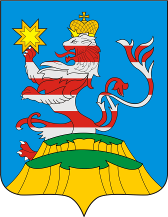 ПОСАДСКИЙВЕСТНИК2019декабрь, 03,вторник,№ 55ЧĂВАШ РЕСПУБЛИКИСĔНТĔРВĂРРИ РАЙОНĚЧУВАШСКАЯ РЕСПУБЛИКА МАРИИНСКО-ПОСАДСКИЙ РАЙОН  УРХАС-КУШКĂ ПОСЕЛЕНИЙĚН  ХУТЛĂХĚ ЙЫШĂНУ2019.11.29 69 №Урхас-кушка сали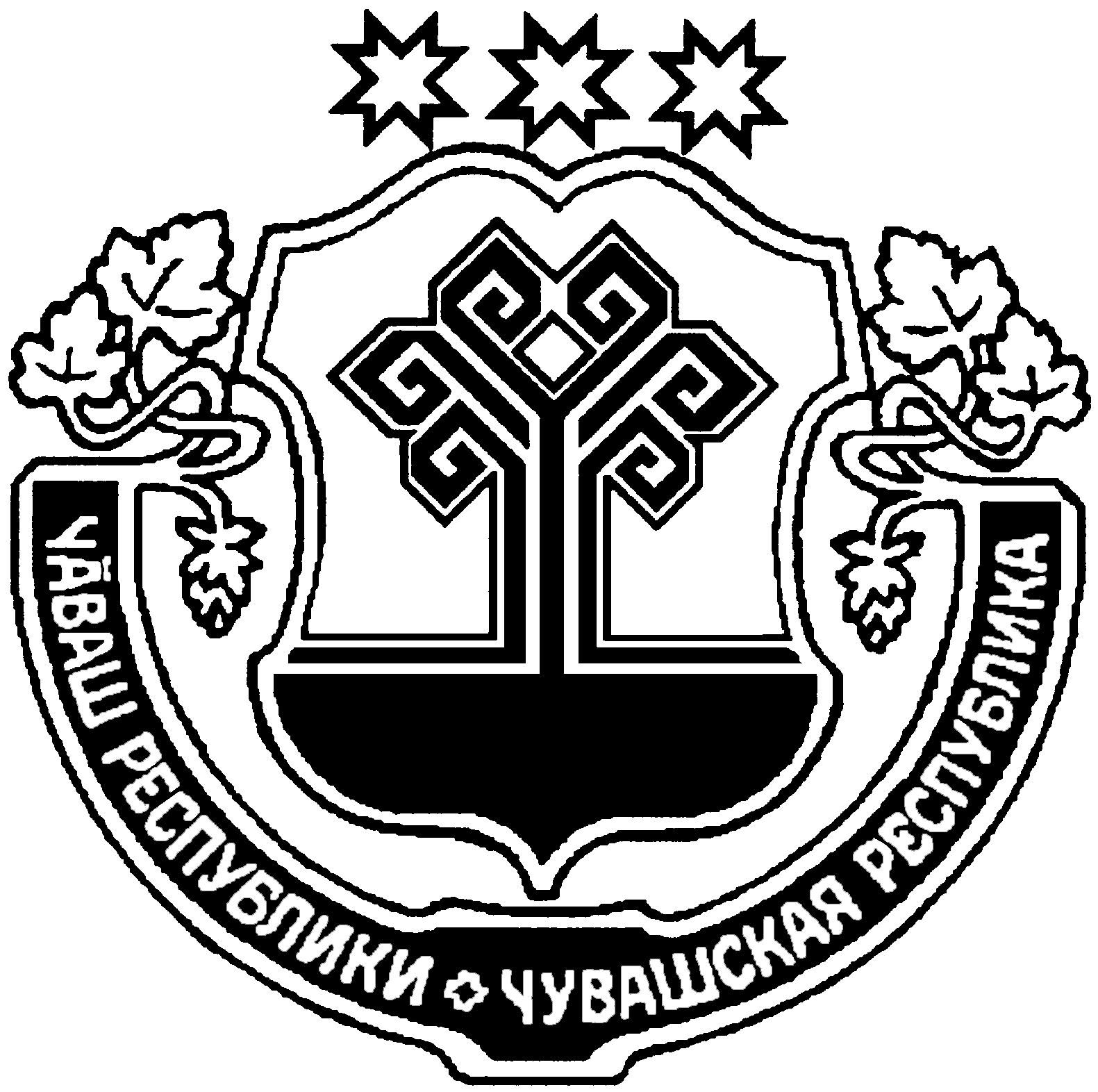 АДМИНИСТРАЦИЯПЕРВОЧУРАШЕВСКОГО СЕЛЬСКОГО ПОСЕЛЕНИЯ ПОСТАНОВЛЕНИЕ29.11.2019 № 69село Первое ЧурашевоN п/пНаименование мероприятияСроки реализацииОтветственный исполнитель12341.Представление в финансовый отдел Администрации Мариинско-Посадского района Чувашской Республики уточненных бюджетных смет на 2019 год и на плановый период 2020 и 2021 годов по которым были внесены изменения.В течении трех рабочих дней после внесении изменений в сводную бюджетную роспись Первочурашевского сельского поселения Мариинско-Посадского района Чувашской Республикиадминистрация Первочурашевского сельского поселения Мариинско-Посадского района Чувашской Республики2.Внесение изменений в сводную бюджетную роспись бюджета Первочурашевского сельского поселения Мариинско-Посадского района Чувашской Республики на 2019 год и на плановый период 2020 и 2021 годов.В течении десяти рабочих дней после принятия настоящего постановленияфинансовый отдел Администрации Мариинско-Посадского района Чувашской РеспубликиЧăваш РеспубликинСĕнтĕрвăррирайонĕн администрациǔĕЙ Ы Ш А Н У№Сĕнтĕрвăрри хули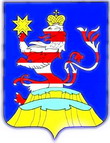 Чувашская РеспубликаАдминистрацияМариинско-ПосадскогорайонаП О С Т А Н О В Л Е Н И Е02.12.2019 № 884г. Мариинский Посад«Объемы финансирования Муниципальной программы с разбивкой по годам её реализации –прогнозируемый объем финансирования Муниципальной программы в 2019–2035 годах составляет 437 588,1 тыс. рублей, в том числе:в 2019 году – 56 491,2 тыс. рублей;в 2020 году – 26 855,5 тыс. рублей;в 2021 году – 24 341,4 тыс. рублей;в 2022 году – 22 885,5 тыс. рублей;в 2023 году – 23 616,5 тыс. рублей;в 2024 году – 23 616,5 тыс. рублей;в 2025 году – 23 616,5 тыс. рублей;в 2026–2030 годах – 118 082,5 тыс. рублей;в 2031–2035 годах – 118 082,5 тыс. рублей;из них средства:федерального бюджета Чувашской Республики – 30 339,1 тыс. рублей, в том числе:в 2019 году – 1 799,0 тыс. рублей;в 2020 году – 1 792,0 тыс. рублей;в 2021 году – 1 807,3 тыс. рублей;в 2022 году – 1 807,3 тыс. рублей;в 2023 году – 1 779,5 тыс. рублей;в 2024 году – 1 779,5 тыс. рублей;в 2025 году – 1 779,5 тыс. рублей;в 2026–2030 годах – 8 897,5 тыс. рублей;в 2031–2035 годах – 8 897,5 тыс. рублей;республиканского бюджета Чувашской Республики – 330 490,8 тыс. рублей, в том числе:в 2019 году – 39 917,6 тыс. рублей;в 2020 году – 20 322,7 тыс. рублей;в 2021 году – 18 474,8 тыс. рублей;в 2022 году – 17 983,7 тыс. рублей;в 2023 году – 17 984,0 тыс. рублей;в 2024 году – 17 984,0 тыс. рублей;в 2025 году – 17 984,0 тыс. рублей;в 2026–2030 годах – 89 920,0 тыс. рублей;в 2031–2035 годах – 89 920,0 тыс. рублей;бюджета Мариинско-Посадского района Чувашской Республики – 76 758,2 тыс. рублей, в том числе:в 2019 году – 14 774,6 тыс. рублей;в 2020 году – 4 740,8 тыс. рублей;в 2021 году – 4 059,3 тыс. рублей;в 2022 году – 3 094,5 тыс. рублей;в 2023 году – 3 853,0 тыс. рублей;в 2024 году – 3 853,0 тыс. рублей;в 2025 году – 3 853,0 тыс. рублей;в 2026–2030 годах – 19 265,0 тыс. рублей;в 2031–2035 годах – 19 265,0 тыс. рублей.Объемы финансирования Муниципальной программы подлежат ежегодному уточнению исходя из возможностей бюджетов всех уровней№ппЦелевой индикатор и показатель (наименование)Единица измеренияЗначения целевых индикаторов и показателейЗначения целевых индикаторов и показателейЗначения целевых индикаторов и показателейЗначения целевых индикаторов и показателейЗначения целевых индикаторов и показателейЗначения целевых индикаторов и показателейЗначения целевых индикаторов и показателейЗначения целевых индикаторов и показателейЗначения целевых индикаторов и показателейЗначения целевых индикаторов и показателей№ппЦелевой индикатор и показатель (наименование)Единица измерения2019 год2020 год2021 год2022 год2023 год2024 год2025 год2026-20302031-2035 12356789101112131.Отношение дефицита бюджета Мариинско-Посадского района Чувашской Республики к доходам бюджета Мариинско-Посадского района Чувашской Республики (без учета безвозмездных поступлений)процентов5,05,05,05,05,05,05,05,05,02.Отношение муниципального долга Мариинско-Посадского района Чувашской Республики к доходам бюджета Мариинско-Посадского района Чувашской Республики (без учета безвозмездных поступлений)процентов50,050,050,050,050,050,050,050,050,03.Отношение объема просроченной задолженности по долговым обязательствам Мариинско-Посадского района Чувашской Республики к общему объему задолженности по долговым обязательствам Мариинско-Посадского района Чувашской Республикипроцентов0,00,00,00,00,00,00,00,00,04.Отношение объема просроченной кредиторской задолженности бюджета Мариинско-Посадского района Чувашской Республики к объему расходов бюджета Мариинско-Посадского района Чувашской Республикипроцентов0,00,00,00,00,00,00,00,00,05.Темп роста налоговых и неналоговых доходов консолидированного бюджета Мариинско-Посадского района Чувашской Республики (к предыдущему году)процентов99,5101,4101101,2101,4102102,2102,61036.Темп роста налоговых и неналоговых доходов бюджета Мариинско-Посадского района Чувашской Республики (к предыдущему году)процентов99,5101,4101101,2101,4102102,2102,61037.Отношение количества проведенных контрольных мероприятий к количеству контрольных мероприятий, предусмотренных планом проведения комплексных проверок на соответствующий год финансовым отделом администрации Мариинско-Посадскогорайонапроцентов100,0100,0100,0100,0100,0100,0100,0100,0100,08.Отношение количества проведенных проверок законности, результативности (эффективности и экономности) использования средств бюджета Мариинско-Посадского района Чувашской Республики к количеству проверок, предусмотренных планом работы Контрольно-счетного органа Мариинско-Посадского района Чувашской Республики на соответствующий финансовый годпроцентов100,0100,0100,0100,0100,0100,0100,0100,0100,0СтатусНаименование муниципальной программы Мариинско-Посадского района Чувашской Республики, подпрограммы, основногомероприятияНаименование муниципальной программы Мариинско-Посадского района Чувашской Республики, подпрограммы, основногомероприятияКод бюджетной 
классификацииКод бюджетной 
классификацииКод бюджетной 
классификацииИсточники 
финансированияИсточники 
финансированияРасходы по годам, тыс. рублейРасходы по годам, тыс. рублейРасходы по годам, тыс. рублейРасходы по годам, тыс. рублейРасходы по годам, тыс. рублейРасходы по годам, тыс. рублейРасходы по годам, тыс. рублейРасходы по годам, тыс. рублейРасходы по годам, тыс. рублейРасходы по годам, тыс. рублейРасходы по годам, тыс. рублейРасходы по годам, тыс. рублейРасходы по годам, тыс. рублейРасходы по годам, тыс. рублейРасходы по годам, тыс. рублейРасходы по годам, тыс. рублейРасходы по годам, тыс. рублейРасходы по годам, тыс. рублейСтатусНаименование муниципальной программы Мариинско-Посадского района Чувашской Республики, подпрограммы, основногомероприятияНаименование муниципальной программы Мариинско-Посадского района Чувашской Республики, подпрограммы, основногомероприятияГл.распорядитель бюджет-ных средствГл.распорядитель бюджет-ных средствцелевая статья расходовИсточники 
финансированияИсточники 
финансирования201920192020202020212021202220222023202320242024202520252026–20302026–20302031–20352031–203511223445566778899101011111212131314Муниципальная программа Муниципальная программа «Управление общественными финансами и муниципальным долгом Мариинско-Посадского района Чувашской Республики» «Управление общественными финансами и муниципальным долгом Мариинско-Посадского района Чувашской Республики» хЧ400000000Ч400000000всеговсего56491,256491,226855,526855,524341,424341,422885,522885,523616,523616,523616,523616,523616,523616,5118082,5118082,5118082,5Муниципальная программа Муниципальная программа «Управление общественными финансами и муниципальным долгом Мариинско-Посадского района Чувашской Республики» «Управление общественными финансами и муниципальным долгом Мариинско-Посадского района Чувашской Республики» федеральный бюджетфедеральный бюджет1799,01799,01792,01792,01807,31807,31807,31807,31779,51779,51779,51779,51779,51779,58897,58897,58897,5Муниципальная программа Муниципальная программа «Управление общественными финансами и муниципальным долгом Мариинско-Посадского района Чувашской Республики» «Управление общественными финансами и муниципальным долгом Мариинско-Посадского района Чувашской Республики» республиканский бюджет Чувашской Республикиреспубликанский бюджет Чувашской Республики39917,639917,620322,720322,718474,818474,817983,717983,717984,017984,017984,017984,017984,017984,089920,089920,089920,0Муниципальная программа Муниципальная программа «Управление общественными финансами и муниципальным долгом Мариинско-Посадского района Чувашской Республики» «Управление общественными финансами и муниципальным долгом Мариинско-Посадского района Чувашской Республики» хххБюджет Мариинско-Посадского района Чувашской РеспубликиБюджет Мариинско-Посадского района Чувашской Республики14774,614774,64740,84740,84059,34059,33094,53094,53853,03853,03853,03853,03853,03853,019265,019265,019265,0Муниципальная программа Муниципальная программа «Управление общественными финансами и муниципальным долгом Мариинско-Посадского района Чувашской Республики» «Управление общественными финансами и муниципальным долгом Мариинско-Посадского района Чувашской Республики» xxxвнебюджетные источникивнебюджетные источники0,00,00,00,00,00,00,00,00,00,00,00,00,00,00,00,00,0Подпрограмма Подпрограмма «Совершенствование бюджетной политики и обеспечение сбалансированности консолидированного бюджета Мариинско-Посадского района Чувашской Республики»«Совершенствование бюджетной политики и обеспечение сбалансированности консолидированного бюджета Мариинско-Посадского района Чувашской Республики»хЧ410000000Ч410000000всеговсего52723,852723,822814,722814,720482,120482,119991,019991,019963,519963,519963,519963,519963,519963,599817,599817,599817,5Подпрограмма Подпрограмма «Совершенствование бюджетной политики и обеспечение сбалансированности консолидированного бюджета Мариинско-Посадского района Чувашской Республики»«Совершенствование бюджетной политики и обеспечение сбалансированности консолидированного бюджета Мариинско-Посадского района Чувашской Республики»992Ч410000000Ч410000000федеральный бюджетфедеральный бюджет1799,01799,01792,01792,01807,31807,31807,31807,31779,51779,51779,51779,51779,51779,58897,58897,58897,5Подпрограмма Подпрограмма «Совершенствование бюджетной политики и обеспечение сбалансированности консолидированного бюджета Мариинско-Посадского района Чувашской Республики»«Совершенствование бюджетной политики и обеспечение сбалансированности консолидированного бюджета Мариинско-Посадского района Чувашской Республики»992Ч410000000Ч410000000республиканский бюджет Чувашской Республикиреспубликанский бюджет Чувашской Республики39917,639917,620322,720322,718474,818474,817983,717983,717984,017984,017984,017984,017984,017984,089920,089920,089920,0Подпрограмма Подпрограмма «Совершенствование бюджетной политики и обеспечение сбалансированности консолидированного бюджета Мариинско-Посадского района Чувашской Республики»«Совершенствование бюджетной политики и обеспечение сбалансированности консолидированного бюджета Мариинско-Посадского района Чувашской Республики»хххБюджет Мариинско-Посадского района Чувашской РеспубликиБюджет Мариинско-Посадского района Чувашской Республики11007,211007,2700700200200200200200200200200200200100010001000Подпрограмма Подпрограмма «Совершенствование бюджетной политики и обеспечение сбалансированности консолидированного бюджета Мариинско-Посадского района Чувашской Республики»«Совершенствование бюджетной политики и обеспечение сбалансированности консолидированного бюджета Мариинско-Посадского района Чувашской Республики»xxxвнебюджетные источникивнебюджетные источники0,00,00,00,00,00,00,00,00,00,00,00,00,00,00,00,00,0Подпрограмма Подпрограмма «Совершенствование бюджетной политики и обеспечение сбалансированности консолидированного бюджета Мариинско-Посадского района Чувашской Республики»«Совершенствование бюджетной политики и обеспечение сбалансированности консолидированного бюджета Мариинско-Посадского района Чувашской Республики»Основное мероприятие 1Основное мероприятие 1Развитие бюджетного планирования, формирование бюджета Мариинско-Посадского района Чувашской Республики на очередной финансовый год и плановый периодРазвитие бюджетного планирования, формирование бюджета Мариинско-Посадского района Чувашской Республики на очередной финансовый год и плановый периодхЧ410100000Ч410100000всеговсего200,0200,0200,0200,0200,0200,0200,0200,0200,0200,0200,0200,0200,0200,01000,01000,01000,0Основное мероприятие 1Основное мероприятие 1Развитие бюджетного планирования, формирование бюджета Мариинско-Посадского района Чувашской Республики на очередной финансовый год и плановый периодРазвитие бюджетного планирования, формирование бюджета Мариинско-Посадского района Чувашской Республики на очередной финансовый год и плановый периодхххфедеральный бюджетфедеральный бюджет0,00,00,00,00,00,00,00,00,00,00,00,00,00,00,00,00,0Основное мероприятие 1Основное мероприятие 1Развитие бюджетного планирования, формирование бюджета Мариинско-Посадского района Чувашской Республики на очередной финансовый год и плановый периодРазвитие бюджетного планирования, формирование бюджета Мариинско-Посадского района Чувашской Республики на очередной финансовый год и плановый период903Ч410113430Ч410113431Ч410113430Ч410113431республиканский бюджет Чувашской Республикиреспубликанский бюджет Чувашской Республики0,00,00,00,00,00,00,00,00,00,00,00,00,00,00,00,00,0Основное мероприятие 1Основное мероприятие 1Развитие бюджетного планирования, формирование бюджета Мариинско-Посадского района Чувашской Республики на очередной финансовый год и плановый периодРазвитие бюджетного планирования, формирование бюджета Мариинско-Посадского района Чувашской Республики на очередной финансовый год и плановый периодЧ410173430Ч410173430Бюджет Мариинско-Посадского района Чувашской РеспубликиБюджет Мариинско-Посадского района Чувашской Республики200,0200,0200,0200,0200,0200,0200,0200,0200,0200,0200,0200,0200,0200,01000,01000,01000,0Основное мероприятие 2Основное мероприятие 2Повышение доходной базы, уточнение бюджета Мариинско-Посадского района Чувашской Республики в ходе его исполнения с учетом поступлений доходов в бюджет Мариинско-Посадского района Чувашской РеспубликиПовышение доходной базы, уточнение бюджета Мариинско-Посадского района Чувашской Республики в ходе его исполнения с учетом поступлений доходов в бюджет Мариинско-Посадского района Чувашской РеспубликихЧ410200000Ч410200000всеговсего0,00,00,00,00,00,00,00,00,00,00,00,00,00,00,00,00,0Основное мероприятие 2Основное мероприятие 2Повышение доходной базы, уточнение бюджета Мариинско-Посадского района Чувашской Республики в ходе его исполнения с учетом поступлений доходов в бюджет Мариинско-Посадского района Чувашской РеспубликиПовышение доходной базы, уточнение бюджета Мариинско-Посадского района Чувашской Республики в ходе его исполнения с учетом поступлений доходов в бюджет Мариинско-Посадского района Чувашской Республикихххфедеральный бюджетфедеральный бюджет0,00,00,00,00,00,00,00,00,00,00,00,00,00,00,00,00,0Основное мероприятие 2Основное мероприятие 2Повышение доходной базы, уточнение бюджета Мариинско-Посадского района Чувашской Республики в ходе его исполнения с учетом поступлений доходов в бюджет Мариинско-Посадского района Чувашской РеспубликиПовышение доходной базы, уточнение бюджета Мариинско-Посадского района Чувашской Республики в ходе его исполнения с учетом поступлений доходов в бюджет Мариинско-Посадского района Чувашской Республикихххреспубликанский бюджет Чувашской Республикиреспубликанский бюджет Чувашской Республики0,00,00,00,00,00,00,00,00,00,00,00,00,00,00,00,00,0Основное мероприятие 3Основное мероприятие 3Организация исполнения и подготовка отчетов об исполнении бюджета Мариинско-Посадского района Чувашской РеспубликиОрганизация исполнения и подготовка отчетов об исполнении бюджета Мариинско-Посадского района Чувашской РеспубликихЧ410300000Ч410300000всеговсего0,00,00,00,00,00,00,00,00,00,00,00,00,00,00,00,00,0Основное мероприятие 3Основное мероприятие 3Организация исполнения и подготовка отчетов об исполнении бюджета Мариинско-Посадского района Чувашской РеспубликиОрганизация исполнения и подготовка отчетов об исполнении бюджета Мариинско-Посадского района Чувашской Республикихххфедеральный бюджетфедеральный бюджет0,00,00,00,00,00,00,00,00,00,00,00,00,00,00,00,00,0Основное мероприятие 3Основное мероприятие 3Организация исполнения и подготовка отчетов об исполнении бюджета Мариинско-Посадского района Чувашской РеспубликиОрганизация исполнения и подготовка отчетов об исполнении бюджета Мариинско-Посадского района Чувашской Республики992Ч410313450Ч410313450республиканский бюджет Чувашской Республикиреспубликанский бюджет Чувашской Республики0,00,00,00,00,00,00,00,00,00,00,00,00,00,00,00,00,0Основное мероприятие 3Основное мероприятие 3Организация исполнения и подготовка отчетов об исполнении бюджета Мариинско-Посадского района Чувашской РеспубликиОрганизация исполнения и подготовка отчетов об исполнении бюджета Мариинско-Посадского района Чувашской Республики903,992Бюджет Мариинско-Посадского района Чувашской РеспубликиБюджет Мариинско-Посадского района Чувашской Республики0,00,00,00,00,00,00,00,00,00,00,00,00,00,00,00,00,0Основное мероприятие 4Основное мероприятие 4Осуществление мер финансовой поддержки бюджетов сельских поселений, направленных на обеспечение их сбалансированности и повышение уровня бюджетной обеспеченности муниципальных образованийОсуществление мер финансовой поддержки бюджетов сельских поселений, направленных на обеспечение их сбалансированности и повышение уровня бюджетной обеспеченности муниципальных образованийхЧ410400000Ч410400000всеговсего52523,852523,822614,722614,720282,120282,1197911979119763,519763,519763,519763,519763,519763,598817,598817,598817,5Основное мероприятие 4Основное мероприятие 4Осуществление мер финансовой поддержки бюджетов сельских поселений, направленных на обеспечение их сбалансированности и повышение уровня бюджетной обеспеченности муниципальных образованийОсуществление мер финансовой поддержки бюджетов сельских поселений, направленных на обеспечение их сбалансированности и повышение уровня бюджетной обеспеченности муниципальных образований992Ч410451180Ч410451180федеральный бюджетфедеральный бюджет1799,01799,01792,01792,01807,31807,31807,31807,31779,51779,51779,51779,51779,51779,58897,58897,58897,5Основное мероприятие 4Основное мероприятие 4Осуществление мер финансовой поддержки бюджетов сельских поселений, направленных на обеспечение их сбалансированности и повышение уровня бюджетной обеспеченности муниципальных образованийОсуществление мер финансовой поддержки бюджетов сельских поселений, направленных на обеспечение их сбалансированности и повышение уровня бюджетной обеспеченности муниципальных образований992Ч410419982Ч410419982республиканский бюджет Чувашской Республикиреспубликанский бюджет Чувашской Республики1564,61564,60,00,00,00,00,00,00,00,00,00,00,00,00,00,00,0Основное мероприятие 4Основное мероприятие 4Осуществление мер финансовой поддержки бюджетов сельских поселений, направленных на обеспечение их сбалансированности и повышение уровня бюджетной обеспеченности муниципальных образованийОсуществление мер финансовой поддержки бюджетов сельских поселений, направленных на обеспечение их сбалансированности и повышение уровня бюджетной обеспеченности муниципальных образований992Ч4104SA710Ч4104SA710республиканский бюджет Чувашской Республикиреспубликанский бюджет Чувашской Республики18729,918729,90,00,00,00,00,00,00,00,00,00,00,00,00,00,00,0Основное мероприятие 4Основное мероприятие 4Осуществление мер финансовой поддержки бюджетов сельских поселений, направленных на обеспечение их сбалансированности и повышение уровня бюджетной обеспеченности муниципальных образованийОсуществление мер финансовой поддержки бюджетов сельских поселений, направленных на обеспечение их сбалансированности и повышение уровня бюджетной обеспеченности муниципальных образований992Ч4104Д0071Ч4104Д0071республиканский бюджет Чувашской Республикиреспубликанский бюджет Чувашской Республики131,0131,0136,9136,9139,7139,7139,7139,7135,3135,3135,3135,3135,3135,3676,5676,5676,5Основное мероприятие 4Основное мероприятие 4Осуществление мер финансовой поддержки бюджетов сельских поселений, направленных на обеспечение их сбалансированности и повышение уровня бюджетной обеспеченности муниципальных образованийОсуществление мер финансовой поддержки бюджетов сельских поселений, направленных на обеспечение их сбалансированности и повышение уровня бюджетной обеспеченности муниципальных образований992Ч4104Д0072Ч4104Д0072республиканский бюджет Чувашской Республикиреспубликанский бюджет Чувашской Республики19492,119492,120185,820185,818335,118335,117844,017844,017848,717848,717848,717848,717848,717848,789243,589243,589243,5Основное мероприятие 4Основное мероприятие 4Осуществление мер финансовой поддержки бюджетов сельских поселений, направленных на обеспечение их сбалансированности и повышение уровня бюджетной обеспеченности муниципальных образованийОсуществление мер финансовой поддержки бюджетов сельских поселений, направленных на обеспечение их сбалансированности и повышение уровня бюджетной обеспеченности муниципальных образований992ИТОГОИТОГОреспубликанский бюджет Чувашской Республикиреспубликанский бюджет Чувашской Республики39917,639917,620322,720322,718474,818474,817983,717983,717984,017984,017984,017984,017984,017984,089920,089920,089920,0Основное мероприятие 4Основное мероприятие 4Осуществление мер финансовой поддержки бюджетов сельских поселений, направленных на обеспечение их сбалансированности и повышение уровня бюджетной обеспеченности муниципальных образованийОсуществление мер финансовой поддержки бюджетов сельских поселений, направленных на обеспечение их сбалансированности и повышение уровня бюджетной обеспеченности муниципальных образований992Ч4104Г0040Ч4104Г0040Бюджет Мариинско-Посадского района Чувашской РеспубликиБюджет Мариинско-Посадского района Чувашской Республики10618,010618,0500,0500,00,00,00,00,00,00,00,00,00,00,00,00,00,0Основное мероприятие 4Основное мероприятие 4Осуществление мер финансовой поддержки бюджетов сельских поселений, направленных на обеспечение их сбалансированности и повышение уровня бюджетной обеспеченности муниципальных образованийОсуществление мер финансовой поддержки бюджетов сельских поселений, направленных на обеспечение их сбалансированности и повышение уровня бюджетной обеспеченности муниципальных образований992Ч4104SA710Ч4104SA710Бюджет Мариинско-Посадского района Чувашской РеспубликиБюджет Мариинско-Посадского района Чувашской Республики189,2189,20,00,00,00,00,00,00,00,00,00,00,00,00,00,0Основное мероприятие 4Основное мероприятие 4Осуществление мер финансовой поддержки бюджетов сельских поселений, направленных на обеспечение их сбалансированности и повышение уровня бюджетной обеспеченности муниципальных образованийОсуществление мер финансовой поддержки бюджетов сельских поселений, направленных на обеспечение их сбалансированности и повышение уровня бюджетной обеспеченности муниципальных образований992ИТОГОИТОГОБюджет Мариинско-Посадского района Чувашской РеспубликиБюджет Мариинско-Посадского района Чувашской Республики10807,210807,2500,0500,00,00,00,00,00,00,00,00,00,00,00,00,00,0Основное мероприятие 5Основное мероприятие 5Реализация мер по оптимизации муниципального долга Мариинско-Посадского района Чувашской Республики и своевременному исполнению долговых обязательствРеализация мер по оптимизации муниципального долга Мариинско-Посадского района Чувашской Республики и своевременному исполнению долговых обязательствхЧ410500000Ч410500000всеговсего0,00,00,00,00,00,00,00,00,00,00,00,00,00,00,00,00,0Основное мероприятие 5Основное мероприятие 5Реализация мер по оптимизации муниципального долга Мариинско-Посадского района Чувашской Республики и своевременному исполнению долговых обязательствРеализация мер по оптимизации муниципального долга Мариинско-Посадского района Чувашской Республики и своевременному исполнению долговых обязательствхххфедеральный бюджетфедеральный бюджет0,00,00,00,00,00,00,00,00,00,00,00,00,00,00,00,00,0Основное мероприятие 5Основное мероприятие 5Реализация мер по оптимизации муниципального долга Мариинско-Посадского района Чувашской Республики и своевременному исполнению долговых обязательствРеализация мер по оптимизации муниципального долга Мариинско-Посадского района Чувашской Республики и своевременному исполнению долговых обязательств992903Ч410513490Ч410573490Ч410513490Ч410573490республиканский бюджет Чувашской Республикиреспубликанский бюджет Чувашской Республики0,00,00,00,00,00,00,00,00,00,00,00,00,00,00,00,00,0Основное мероприятие 5Основное мероприятие 5Реализация мер по оптимизации муниципального долга Мариинско-Посадского района Чувашской Республики и своевременному исполнению долговых обязательствРеализация мер по оптимизации муниципального долга Мариинско-Посадского района Чувашской Республики и своевременному исполнению долговых обязательств992Бюджет Мариинско-Посадского района Чувашской РеспубликиБюджет Мариинско-Посадского района Чувашской Республики0,00,00,00,00,00,00,00,00,00,00,00,00,00,00,00,00,0Основное мероприятие 6Основное мероприятие 6Обеспечение долгосрочной устойчивости и сбалансированности бюджетной системы в Мариинско-Посадского районе Чувашской РеспубликиОбеспечение долгосрочной устойчивости и сбалансированности бюджетной системы в Мариинско-Посадского районе Чувашской РеспубликихЧ410600000Ч410600000всеговсего0,00,00,00,00,00,00,00,00,00,00,00,00,00,00,00,00,0Основное мероприятие 6Основное мероприятие 6Обеспечение долгосрочной устойчивости и сбалансированности бюджетной системы в Мариинско-Посадского районе Чувашской РеспубликиОбеспечение долгосрочной устойчивости и сбалансированности бюджетной системы в Мариинско-Посадского районе Чувашской Республикихххфедеральный бюджетфедеральный бюджет0,00,00,00,00,00,00,00,00,00,00,00,00,00,00,00,00,0Основное мероприятие 6Основное мероприятие 6Обеспечение долгосрочной устойчивости и сбалансированности бюджетной системы в Мариинско-Посадского районе Чувашской РеспубликиОбеспечение долгосрочной устойчивости и сбалансированности бюджетной системы в Мариинско-Посадского районе Чувашской Республикихххреспубликанский бюджет Чувашской Республикиреспубликанский бюджет Чувашской Республики0,00,00,00,00,00,00,00,00,00,00,00,00,00,00,00,00,0Основное мероприятие 6Основное мероприятие 6Обеспечение долгосрочной устойчивости и сбалансированности бюджетной системы в Мариинско-Посадского районе Чувашской РеспубликиОбеспечение долгосрочной устойчивости и сбалансированности бюджетной системы в Мариинско-Посадского районе Чувашской РеспубликиБюджет Мариинско-Посадского района Чувашской РеспубликиБюджет Мариинско-Посадского района Чувашской Республики0,00,00,00,00,00,00,00,00,00,00,00,00,00,00,00,00,0Подпрограмма Подпрограмма «Повышение эффективности бюджетных расходов Мариинско-Посадского района Чувашской Республики»«Повышение эффективности бюджетных расходов Мариинско-Посадского района Чувашской Республики»хЧ420000000Ч420000000всеговсего0,00,00,00,00,00,00,00,00,00,00,00,00,00,00,00,00,0Подпрограмма Подпрограмма «Повышение эффективности бюджетных расходов Мариинско-Посадского района Чувашской Республики»«Повышение эффективности бюджетных расходов Мариинско-Посадского района Чувашской Республики»федеральный бюджетфедеральный бюджет0,00,00,00,00,00,00,00,00,00,00,00,00,00,00,00,00,0Подпрограмма Подпрограмма «Повышение эффективности бюджетных расходов Мариинско-Посадского района Чувашской Республики»«Повышение эффективности бюджетных расходов Мариинско-Посадского района Чувашской Республики»республиканский бюджет Чувашской Республикиреспубликанский бюджет Чувашской Республики0,00,00,00,00,00,00,00,00,00,00,00,00,00,00,00,00,0Подпрограмма Подпрограмма «Повышение эффективности бюджетных расходов Мариинско-Посадского района Чувашской Республики»«Повышение эффективности бюджетных расходов Мариинско-Посадского района Чувашской Республики»хххБюджет Мариинско-Посадского района Чувашской РеспубликиБюджет Мариинско-Посадского района Чувашской Республики0,00,00,00,00,00,00,00,00,00,00,00,00,00,00,00,00,0Подпрограмма Подпрограмма «Повышение эффективности бюджетных расходов Мариинско-Посадского района Чувашской Республики»«Повышение эффективности бюджетных расходов Мариинско-Посадского района Чувашской Республики»xxxвнебюджетные источникивнебюджетные источники0,00,00,00,00,00,00,00,00,00,00,00,00,00,00,00,00,0Основное мероприятие 1Основное мероприятие 1Совершенствование бюджетного процесса в условиях внедрения программно-целевых методов управленияСовершенствование бюджетного процесса в условиях внедрения программно-целевых методов управленияхЧ420100000Ч420100000всеговсего0,00,00,00,00,00,00,00,00,00,00,00,00,00,00,00,00,0Основное мероприятие 1Основное мероприятие 1Совершенствование бюджетного процесса в условиях внедрения программно-целевых методов управленияСовершенствование бюджетного процесса в условиях внедрения программно-целевых методов управленияхххфедеральный бюджетфедеральный бюджет0,00,00,00,00,00,00,00,00,00,00,00,00,00,00,00,00,0Основное мероприятие 1Основное мероприятие 1Совершенствование бюджетного процесса в условиях внедрения программно-целевых методов управленияСовершенствование бюджетного процесса в условиях внедрения программно-целевых методов управления992Ч420113500Ч420113500республиканский бюджет Чувашской Республикиреспубликанский бюджет Чувашской Республики0,00,00,00,00,00,00,00,00,00,00,00,00,00,00,00,00,0Основное мероприятие 2Основное мероприятие 2Повышение качества управления муниципальными финансамиПовышение качества управления муниципальными финансамихЧ420200000Ч420200000всеговсего0,00,00,00,00,00,00,00,00,00,00,00,00,00,00,00,00,0Основное мероприятие 2Основное мероприятие 2Повышение качества управления муниципальными финансамиПовышение качества управления муниципальными финансамихххфедеральный бюджетфедеральный бюджет0,00,00,00,00,00,00,00,00,00,00,00,00,00,00,00,00,0Основное мероприятие 2Основное мероприятие 2Повышение качества управления муниципальными финансамиПовышение качества управления муниципальными финансамихххреспубликанский бюджет Чувашской Республикиреспубликанский бюджет Чувашской Республики0,00,00,00,00,00,00,00,00,00,00,00,00,00,00,00,00,0Основное мероприятие 3Основное мероприятие 3Развитие системы внутреннего муниципального финансового контроляРазвитие системы внутреннего муниципального финансового контроляхЧ420300000Ч420300000всеговсего0,00,00,00,00,00,00,00,00,00,00,00,00,00,00,00,00,0Основное мероприятие 3Основное мероприятие 3Развитие системы внутреннего муниципального финансового контроляРазвитие системы внутреннего муниципального финансового контроляхххфедеральный бюджетфедеральный бюджет0,00,00,00,00,00,00,00,00,00,00,00,00,00,00,00,00,0Основное мероприятие 3Основное мероприятие 3Развитие системы внутреннего муниципального финансового контроляРазвитие системы внутреннего муниципального финансового контроляхххреспубликанский бюджет Чувашской Республикиреспубликанский бюджет Чувашской Республики0,00,00,00,00,00,00,00,00,00,00,00,00,00,00,00,00,0Основное мероприятие 4Основное мероприятие 4Повышение эффективности бюджетных расходов в условиях развития контрактной системы в сфере закупок товаров, работ, услуг для обеспечения муниципальных нуждПовышение эффективности бюджетных расходов в условиях развития контрактной системы в сфере закупок товаров, работ, услуг для обеспечения муниципальных нуждхЧ420400000Ч420400000всеговсего0,00,00,00,00,00,00,00,00,00,00,00,00,00,00,00,00,0Основное мероприятие 4Основное мероприятие 4Повышение эффективности бюджетных расходов в условиях развития контрактной системы в сфере закупок товаров, работ, услуг для обеспечения муниципальных нуждПовышение эффективности бюджетных расходов в условиях развития контрактной системы в сфере закупок товаров, работ, услуг для обеспечения муниципальных нуждхххфедеральный бюджетфедеральный бюджет0,00,00,00,00,00,00,00,00,00,00,00,00,00,00,00,00,0Основное мероприятие 4Основное мероприятие 4Повышение эффективности бюджетных расходов в условиях развития контрактной системы в сфере закупок товаров, работ, услуг для обеспечения муниципальных нуждПовышение эффективности бюджетных расходов в условиях развития контрактной системы в сфере закупок товаров, работ, услуг для обеспечения муниципальных нуждреспубликанский бюджет Чувашской Республикиреспубликанский бюджет Чувашской Республики0,00,00,00,00,00,00,00,00,00,00,00,00,00,00,00,00,0Основное мероприятие 5Основное мероприятие 5Повышение эффективности бюджетных инвестицийПовышение эффективности бюджетных инвестицийхЧ420500000Ч420500000всеговсего0,00,00,00,00,00,00,00,00,00,00,00,00,00,00,00,00,0Основное мероприятие 5Основное мероприятие 5Повышение эффективности бюджетных инвестицийПовышение эффективности бюджетных инвестицийхххфедеральный бюджетфедеральный бюджет0,00,00,00,00,00,00,00,00,00,00,00,00,00,00,00,00,0Основное мероприятие 5Основное мероприятие 5Повышение эффективности бюджетных инвестицийПовышение эффективности бюджетных инвестицийхххреспубликанский бюджет Чувашской Республикиреспубликанский бюджет Чувашской Республики0,00,00,00,00,00,00,00,00,00,00,00,00,00,00,00,00,0Основное мероприятие 6Основное мероприятие 6Повышение эффективности деятельности органов местного самоуправления Мариинско-Посадского района Чувашской Республики и муниципальных учреждений Мариинско-Посадского района Чувашской РеспубликиПовышение эффективности деятельности органов местного самоуправления Мариинско-Посадского района Чувашской Республики и муниципальных учреждений Мариинско-Посадского района Чувашской РеспубликихЧ420600000Ч420600000всеговсего0,00,00,00,00,00,00,00,00,00,00,00,00,00,00,00,00,0Основное мероприятие 6Основное мероприятие 6Повышение эффективности деятельности органов местного самоуправления Мариинско-Посадского района Чувашской Республики и муниципальных учреждений Мариинско-Посадского района Чувашской РеспубликиПовышение эффективности деятельности органов местного самоуправления Мариинско-Посадского района Чувашской Республики и муниципальных учреждений Мариинско-Посадского района Чувашской Республикихххфедеральный бюджетфедеральный бюджет0,00,00,00,00,00,00,00,00,00,00,00,00,00,00,00,00,0Основное мероприятие 6Основное мероприятие 6Повышение эффективности деятельности органов местного самоуправления Мариинско-Посадского района Чувашской Республики и муниципальных учреждений Мариинско-Посадского района Чувашской РеспубликиПовышение эффективности деятельности органов местного самоуправления Мариинско-Посадского района Чувашской Республики и муниципальных учреждений Мариинско-Посадского района Чувашской Республикихххреспубликанский бюджет Чувашской Республикиреспубликанский бюджет Чувашской Республики0,00,00,00,00,00,00,00,00,00,00,00,00,00,00,00,00,0Основное мероприятие 6Основное мероприятие 6Повышение эффективности деятельности органов местного самоуправления Мариинско-Посадского района Чувашской Республики и муниципальных учреждений Мариинско-Посадского района Чувашской РеспубликиПовышение эффективности деятельности органов местного самоуправления Мариинско-Посадского района Чувашской Республики и муниципальных учреждений Мариинско-Посадского района Чувашской РеспубликихххБюджет Мариинско-Посадского района Чувашской РеспубликиБюджет Мариинско-Посадского района Чувашской Республики0,00,00,00,00,00,00,00,00,00,00,00,00,00,00,00,00,0Основное мероприятие 7Основное мероприятие 7Развитие государственной интегрированной информационной системы управления общественными финансами «Электронный бюджет» в Чувашской РеспубликеРазвитие государственной интегрированной информационной системы управления общественными финансами «Электронный бюджет» в Чувашской РеспубликехЧ420700000Ч420700000всеговсего0,00,00,00,00,00,00,00,00,00,00,00,00,00,00,00,00,0Основное мероприятие 7Основное мероприятие 7Развитие государственной интегрированной информационной системы управления общественными финансами «Электронный бюджет» в Чувашской РеспубликеРазвитие государственной интегрированной информационной системы управления общественными финансами «Электронный бюджет» в Чувашской Республикехххфедеральный бюджетфедеральный бюджет0,00,00,00,00,00,00,00,00,00,00,00,00,00,00,00,00,0Основное мероприятие 7Основное мероприятие 7Развитие государственной интегрированной информационной системы управления общественными финансами «Электронный бюджет» в Чувашской РеспубликеРазвитие государственной интегрированной информационной системы управления общественными финансами «Электронный бюджет» в Чувашской Республикехххреспубликанский бюджет Чувашской Республикиреспубликанский бюджет Чувашской Республики0,00,00,00,00,00,00,00,00,00,00,00,00,00,00,00,00,0Основное мероприятие 7Основное мероприятие 7Развитие государственной интегрированной информационной системы управления общественными финансами «Электронный бюджет» в Чувашской РеспубликеРазвитие государственной интегрированной информационной системы управления общественными финансами «Электронный бюджет» в Чувашской РеспубликехххБюджет Мариинско-Посадского района Чувашской РеспубликиБюджет Мариинско-Посадского района Чувашской Республики0,00,00,00,00,00,00,00,00,00,00,00,00,00,00,00,00,0Основное мероприятие 8Основное мероприятие 8Развитие системы внешнего муниципального финансового контроляРазвитие системы внешнего муниципального финансового контроляхЧ420800000Ч420800000всеговсего0,00,00,00,00,00,00,00,00,00,00,00,00,00,00,00,00,0Основное мероприятие 8Основное мероприятие 8Развитие системы внешнего муниципального финансового контроляРазвитие системы внешнего муниципального финансового контроляхххфедеральный бюджетфедеральный бюджет0,00,00,00,00,00,00,00,00,00,00,00,00,00,00,00,00,0Основное мероприятие 8Основное мероприятие 8Развитие системы внешнего муниципального финансового контроляРазвитие системы внешнего муниципального финансового контроляхххреспубликанский бюджет Чувашской Республикиреспубликанский бюджет Чувашской Республики0,00,00,00,00,00,00,00,00,00,00,00,00,00,00,00,00,0Основное мероприятие 9Основное мероприятие 9Обеспечение открытости и прозрачности общественных финансов Мариинско-Посадского района Чувашской РеспубликиОбеспечение открытости и прозрачности общественных финансов Мариинско-Посадского района Чувашской Республики992Ч420900000Ч420900000всеговсего0,00,00,00,00,00,00,00,00,00,00,00,00,00,00,00,00,0Основное мероприятие 9Основное мероприятие 9Обеспечение открытости и прозрачности общественных финансов Мариинско-Посадского района Чувашской РеспубликиОбеспечение открытости и прозрачности общественных финансов Мариинско-Посадского района Чувашской Республикихххфедеральный бюджетфедеральный бюджет0,00,00,00,00,00,00,00,00,00,00,00,00,00,00,00,00,0Основное мероприятие 9Основное мероприятие 9Обеспечение открытости и прозрачности общественных финансов Мариинско-Посадского района Чувашской РеспубликиОбеспечение открытости и прозрачности общественных финансов Мариинско-Посадского района Чувашской Республики992Ч420914880Ч420914880республиканский бюджет Чувашской Республикиреспубликанский бюджет Чувашской Республики0,00,00,00,00,00,00,00,00,00,00,00,00,00,00,00,00,0Подпрограмма Подпрограмма «Обеспечение реализации муниципальной программы «Управление общественными финансами и муниципальным долгом Мариинско-Посадского района Чувашской Республики»«Обеспечение реализации муниципальной программы «Управление общественными финансами и муниципальным долгом Мариинско-Посадского района Чувашской Республики»хххвсеговсего3767,43767,44040,84040,83859,33859,32894,52894,53653,03653,03653,03653,03653,03653,018265,018265,018265,0Подпрограмма Подпрограмма «Обеспечение реализации муниципальной программы «Управление общественными финансами и муниципальным долгом Мариинско-Посадского района Чувашской Республики»«Обеспечение реализации муниципальной программы «Управление общественными финансами и муниципальным долгом Мариинско-Посадского района Чувашской Республики»хххфедеральный бюджетфедеральный бюджет0,00,00,00,00,00,00,00,00,00,00,00,00,00,00,00,00,0Подпрограмма Подпрограмма «Обеспечение реализации муниципальной программы «Управление общественными финансами и муниципальным долгом Мариинско-Посадского района Чувашской Республики»«Обеспечение реализации муниципальной программы «Управление общественными финансами и муниципальным долгом Мариинско-Посадского района Чувашской Республики»итогореспубликанский бюджет Чувашской Республикиреспубликанский бюджет Чувашской Республики0,00,00,00,00,00,00,00,00,00,00,00,00,00,00,00,00,0Подпрограмма Подпрограмма «Обеспечение реализации муниципальной программы «Управление общественными финансами и муниципальным долгом Мариинско-Посадского района Чувашской Республики»«Обеспечение реализации муниципальной программы «Управление общественными финансами и муниципальным долгом Мариинско-Посадского района Чувашской Республики»992Ч4Э0100190Ч4Э0100190республиканский бюджет Чувашской Республикиреспубликанский бюджет Чувашской Республики0,00,00,00,00,00,00,00,00,00,00,00,00,00,00,00,00,0Подпрограмма Подпрограмма «Обеспечение реализации муниципальной программы «Управление общественными финансами и муниципальным долгом Мариинско-Посадского района Чувашской Республики»«Обеспечение реализации муниципальной программы «Управление общественными финансами и муниципальным долгом Мариинско-Посадского района Чувашской Республики»905Ч4Э0100190Ч4Э0100190республиканский бюджет Чувашской Республикиреспубликанский бюджет Чувашской Республики0,00,00,00,00,00,00,00,00,00,00,00,00,00,00,00,00,0Подпрограмма Подпрограмма «Обеспечение реализации муниципальной программы «Управление общественными финансами и муниципальным долгом Мариинско-Посадского района Чувашской Республики»«Обеспечение реализации муниципальной программы «Управление общественными финансами и муниципальным долгом Мариинско-Посадского района Чувашской Республики»итогоЧ4Э0100200Ч4Э0100200Бюджет Мариинско-Посадского района Чувашской РеспубликиБюджет Мариинско-Посадского района Чувашской Республики3767,43767,44040,84040,83859,33859,32894,52894,53653,03653,03653,03653,03653,03653,018265,018265,018265,0Подпрограмма Подпрограмма «Обеспечение реализации муниципальной программы «Управление общественными финансами и муниципальным долгом Мариинско-Посадского района Чувашской Республики»«Обеспечение реализации муниципальной программы «Управление общественными финансами и муниципальным долгом Мариинско-Посадского района Чувашской Республики»992Ч4Э0100200Ч4Э0100200Бюджет Мариинско-Посадского района Чувашской РеспубликиБюджет Мариинско-Посадского района Чувашской Республики2967,42967,43206,93206,93044,13044,12283,12283,12871,72871,72871,72871,72871,72871,714358,514358,514358,5Подпрограмма Подпрограмма «Обеспечение реализации муниципальной программы «Управление общественными финансами и муниципальным долгом Мариинско-Посадского района Чувашской Республики»«Обеспечение реализации муниципальной программы «Управление общественными финансами и муниципальным долгом Мариинско-Посадского района Чувашской Республики»905Ч4Э0100200Ч4Э0100200Бюджет Мариинско-Посадского района Чувашской РеспубликиБюджет Мариинско-Посадского района Чувашской Республики800800833,9833,9815,2815,2611,4611,4781,3781,3781,3781,3781,3781,33906,53906,53906,5 «Объемы финансирования подпрограммы с разбивкой по годам реализации подпрограммы–прогнозируемый объем финансирования мероприятий подпрограммы в 2019-2035 годах составляет 375 537,1 тыс. рублей, в том числе:в 2019 году – 52 723,8 тыс. рублей;в 2020 году – 22 814,7 тыс. рублей;в 2021 году – 20 482,1 тыс. рублей;в 2022 году – 19 991,0 тыс. рублей;в 2023 году – 19 963,5 тыс. рублей;в 2024 году – 19 963,5 тыс. рублей;в 2025 году – 19 963,5 тыс. рублей;в 2026–2030 годах – 99 817,5 тыс. рублей;в 2031–2035 годах – 99 817,5 тыс. рублей;из них средства:федерального бюджета Чувашской Республики – 30 339,1 тыс. рублей, в том числе:в 2019 году – 1 799,0 тыс. рублей;в 2020 году – 1 792,0 тыс. рублей;в 2021 году – 1 807,3 тыс. рублей;в 2022 году – 1 807,3 тыс. рублей;в 2023 году – 1 779,5 тыс. рублей;в 2024 году – 1 779,5 тыс. рублей;в 2025 году – 1 779,5 тыс. рублей;в 2026–2030 годах – 8 897,5 тыс. рублей;в 2031–2035 годах – 8 897,5 тыс. рублей;республиканского бюджета Чувашской Республики – 330 490,8 тыс. рублей, в том числе:в 2019 году – 39 917,6 тыс. рублей;в 2020 году – 20 322,7 тыс. рублей;в 2021 году – 18 474,8 тыс. рублей;в 2022 году – 17 983,7 тыс. рублей;в 2023 году – 17 984,0 тыс. рублей;в 2024 году – 17 984,0 тыс. рублей;в 2025 году – 17 984,0 тыс. рублей;в 2026–2030 годах – 89 920,0 тыс. рублей;в 2031–2035 годах – 89 920,0 тыс. рублей;бюджета Мариинско-Посадского района Чувашской Республики – 14 707,2 тыс. рублей, в том числе:в 2019 году – 11 007,2 тыс. рублей;в 2020 году – 700,0 тыс. рублей;в 2021 году – 200,0 тыс. рублей;в 2022 году – 200,0 тыс. рублей;в 2023 году – 200,0 тыс. рублей;в 2024 году – 200,0 тыс. рублей;в 2025 году – 200,0 тыс. рублей;в 2026–2030 годах – 1 000,0 тыс. рублей;в 2031–2035 годах – 1 000,0,0 тыс. рублей.Объемы финансирования Муниципальной программы подлежат ежегодному уточнению исходя из возможностей бюджетов всех уровнейСтатусНаименование подпрограммы муниципальной программы Мариинско-Посадского района Чувашской Республики (основного мероприятия, мероприятия)Задача подпрограммы 
муниципальной программы Мариинско-Посадского района Чувашской РеспубликиОтветственный исполнительКод бюджетной классификацииКод бюджетной классификацииКод бюджетной классификацииКод бюджетной классификацииИсточники 
финансированияРасходы по годам, тыс. рублей Расходы по годам, тыс. рублей Расходы по годам, тыс. рублей Расходы по годам, тыс. рублей Расходы по годам, тыс. рублей Расходы по годам, тыс. рублей Расходы по годам, тыс. рублей Расходы по годам, тыс. рублей Расходы по годам, тыс. рублей СтатусНаименование подпрограммы муниципальной программы Мариинско-Посадского района Чувашской Республики (основного мероприятия, мероприятия)Задача подпрограммы 
муниципальной программы Мариинско-Посадского района Чувашской РеспубликиОтветственный исполнительглавный распорядитель бюджетных средствраздел, подразделцелевая статья расходовгруппа (подгруппа) вида расходовИсточники 
финансирования20192020202120222023202420252026–20302031–2035123456789101112131415161718Подпрограмма «Совершенствование бюджетной политики и обеспечение сбалансированности консолидированного бюджета Мариинско-Посадского района Чувашской Республики»ответственный исполнитель – финансовый отдел администрации Мариинско-Посадского района Чувашской РеспубликиххЧ410000000хвсего52723,822814,720482,119991,019963,519963,519963,599817,599817,5Подпрограмма «Совершенствование бюджетной политики и обеспечение сбалансированности консолидированного бюджета Мариинско-Посадского района Чувашской Республики»ответственный исполнитель – финансовый отдел администрации Мариинско-Посадского района Чувашской Республики992хххфедеральный бюджет1799,01792,01807,31807,31779,51779,51779,58897,58897,5Подпрограмма «Совершенствование бюджетной политики и обеспечение сбалансированности консолидированного бюджета Мариинско-Посадского района Чувашской Республики»ответственный исполнитель – финансовый отдел администрации Мариинско-Посадского района Чувашской Республики992,903,957,974хххреспубликанский бюджет Чувашской Республики39917,620322,718474,817983,717984,017984,017984,089920,089920,0Подпрограмма «Совершенствование бюджетной политики и обеспечение сбалансированности консолидированного бюджета Мариинско-Посадского района Чувашской Республики»ответственный исполнитель – финансовый отдел администрации Мариинско-Посадского района Чувашской Республики903,957,974,992хххБюджет Мариинско-Посадского района Чувашской Республики11007,270020020020020020010001000Цель «Создание условий для обеспечения долгосрочной сбалансированности и повышения устойчивости бюджетной системы в Мариинско-Посадского районе Чувашской Республики»Цель «Создание условий для обеспечения долгосрочной сбалансированности и повышения устойчивости бюджетной системы в Мариинско-Посадского районе Чувашской Республики»Цель «Создание условий для обеспечения долгосрочной сбалансированности и повышения устойчивости бюджетной системы в Мариинско-Посадского районе Чувашской Республики»Цель «Создание условий для обеспечения долгосрочной сбалансированности и повышения устойчивости бюджетной системы в Мариинско-Посадского районе Чувашской Республики»Цель «Создание условий для обеспечения долгосрочной сбалансированности и повышения устойчивости бюджетной системы в Мариинско-Посадского районе Чувашской Республики»Цель «Создание условий для обеспечения долгосрочной сбалансированности и повышения устойчивости бюджетной системы в Мариинско-Посадского районе Чувашской Республики»Цель «Создание условий для обеспечения долгосрочной сбалансированности и повышения устойчивости бюджетной системы в Мариинско-Посадского районе Чувашской Республики»Цель «Создание условий для обеспечения долгосрочной сбалансированности и повышения устойчивости бюджетной системы в Мариинско-Посадского районе Чувашской Республики»Цель «Создание условий для обеспечения долгосрочной сбалансированности и повышения устойчивости бюджетной системы в Мариинско-Посадского районе Чувашской Республики»Цель «Создание условий для обеспечения долгосрочной сбалансированности и повышения устойчивости бюджетной системы в Мариинско-Посадского районе Чувашской Республики»Цель «Создание условий для обеспечения долгосрочной сбалансированности и повышения устойчивости бюджетной системы в Мариинско-Посадского районе Чувашской Республики»Цель «Создание условий для обеспечения долгосрочной сбалансированности и повышения устойчивости бюджетной системы в Мариинско-Посадского районе Чувашской Республики»Цель «Создание условий для обеспечения долгосрочной сбалансированности и повышения устойчивости бюджетной системы в Мариинско-Посадского районе Чувашской Республики»Цель «Создание условий для обеспечения долгосрочной сбалансированности и повышения устойчивости бюджетной системы в Мариинско-Посадского районе Чувашской Республики»Цель «Создание условий для обеспечения долгосрочной сбалансированности и повышения устойчивости бюджетной системы в Мариинско-Посадского районе Чувашской Республики»Цель «Создание условий для обеспечения долгосрочной сбалансированности и повышения устойчивости бюджетной системы в Мариинско-Посадского районе Чувашской Республики»Цель «Создание условий для обеспечения долгосрочной сбалансированности и повышения устойчивости бюджетной системы в Мариинско-Посадского районе Чувашской Республики»Цель «Создание условий для обеспечения долгосрочной сбалансированности и повышения устойчивости бюджетной системы в Мариинско-Посадского районе Чувашской Республики»Основное мероприятие 1Развитие бюджетного планирования, формирование бюджета Мариинско-Посадского района Чувашской Республики на очередной финан-совый год и плановый периодсовершенствование бюджетной политики, создание прочной финансовой основы в рамках бюджетного планирования для социально-экономических преобразований, обеспечения социальных гарантий населению, развития общественной инфраструктурыответственный исполнитель – финансовый отдел администрации Мариинско-Посадского района Чувашской РеспубликиххЧ410100000хвсего200,0200,0200,0200,0200,0200,0200,01000,01000,0Основное мероприятие 1Развитие бюджетного планирования, формирование бюджета Мариинско-Посадского района Чувашской Республики на очередной финан-совый год и плановый периодсовершенствование бюджетной политики, создание прочной финансовой основы в рамках бюджетного планирования для социально-экономических преобразований, обеспечения социальных гарантий населению, развития общественной инфраструктурыответственный исполнитель – финансовый отдел администрации Мариинско-Посадского района Чувашской Республики892республиканский бюджет Чувашской Республики0,00,00,00,00,00,00,00,00,0Основное мероприятие 1Развитие бюджетного планирования, формирование бюджета Мариинско-Посадского района Чувашской Республики на очередной финан-совый год и плановый периодсовершенствование бюджетной политики, создание прочной финансовой основы в рамках бюджетного планирования для социально-экономических преобразований, обеспечения социальных гарантий населению, развития общественной инфраструктурыответственный исполнитель – финансовый отдел администрации Мариинско-Посадского района Чувашской Республики903Ч410100000Бюджет Мариинско-Посадского района Чувашской Республики200,0200,0200,0200,0200,0200,0200,01000,01000,0Основное мероприятие 1Развитие бюджетного планирования, формирование бюджета Мариинско-Посадского района Чувашской Республики на очередной финан-совый год и плановый периодсовершенствование бюджетной политики, создание прочной финансовой основы в рамках бюджетного планирования для социально-экономических преобразований, обеспечения социальных гарантий населению, развития общественной инфраструктурыответственный исполнитель – финансовый отдел администрации Мариинско-Посадского района Чувашской Республикивнебюджетные источники0,00,00,00,00,00,00,00,00,0Целевой индикатор и показатель Муниципальной программы, подпрограммы, увязанные с основным мероприятием 1Целевой индикатор и показатель Муниципальной программы, подпрограммы, увязанные с основным мероприятием 1Отношение объема просроченной кредиторской задолженности бюджета Мариинско-Посадского района Чувашской Республики к объему расходов бюджета Мариинско-Посадского района Чувашской Республики, процентовОтношение объема просроченной кредиторской задолженности бюджета Мариинско-Посадского района Чувашской Республики к объему расходов бюджета Мариинско-Посадского района Чувашской Республики, процентовОтношение объема просроченной кредиторской задолженности бюджета Мариинско-Посадского района Чувашской Республики к объему расходов бюджета Мариинско-Посадского района Чувашской Республики, процентовОтношение объема просроченной кредиторской задолженности бюджета Мариинско-Посадского района Чувашской Республики к объему расходов бюджета Мариинско-Посадского района Чувашской Республики, процентовОтношение объема просроченной кредиторской задолженности бюджета Мариинско-Посадского района Чувашской Республики к объему расходов бюджета Мариинско-Посадского района Чувашской Республики, процентовОтношение объема просроченной кредиторской задолженности бюджета Мариинско-Посадского района Чувашской Республики к объему расходов бюджета Мариинско-Посадского района Чувашской Республики, процентовОтношение объема просроченной кредиторской задолженности бюджета Мариинско-Посадского района Чувашской Республики к объему расходов бюджета Мариинско-Посадского района Чувашской Республики, процентов0,00,00,00,00,00,00,00,00,0Мероприятие 1.1Разработка бюджетных проектировок и направление их главным распорядителям бюджетных средствответственный исполнитель – финансовый отдел администрации Мариинско-Посадского района Чувашской Республикиххххвсего0,00,00,00,00,00,00,00,00,0Мероприятие 1.1Разработка бюджетных проектировок и направление их главным распорядителям бюджетных средствответственный исполнитель – финансовый отдел администрации Мариинско-Посадского района Чувашской Республикиххххфедеральный бюджет0,00,00,00,00,00,00,00,00,0Мероприятие 1.1Разработка бюджетных проектировок и направление их главным распорядителям бюджетных средствответственный исполнитель – финансовый отдел администрации Мариинско-Посадского района Чувашской Республикиххххреспубликанский бюджет Чувашской Республики0,00,00,00,00,00,00,00,00,0Мероприятие 1.1Разработка бюджетных проектировок и направление их главным распорядителям бюджетных средствответственный исполнитель – финансовый отдел администрации Мариинско-Посадского района Чувашской РеспубликиххххБюджет Мариинско-Посадского района Чувашской Республики0,00,00,00,00,00,00,00,00,0Мероприятие 1.1Разработка бюджетных проектировок и направление их главным распорядителям бюджетных средствответственный исполнитель – финансовый отдел администрации Мариинско-Посадского района Чувашской Республикиххххвнебюджетные источники0,00,00,00,00,00,00,00,00,0Меро-приятие 1.2Резервный фонд администрации Мариинско-Посадского района Чувашской Республикиответственный исполнитель – финансовый отдел администрации Мариинско-Посадского района Чувашской Республикиххххвсего200,0200,0200,0200,0200,0200,0200,01000,01000,0Меро-приятие 1.2Резервный фонд администрации Мариинско-Посадского района Чувашской Республикиответственный исполнитель – финансовый отдел администрации Мариинско-Посадского района Чувашской Республикиххххфедеральный бюджет0,00,00,00,00,00,00,00,00,0Меро-приятие 1.2Резервный фонд администрации Мариинско-Посадского района Чувашской Республикиответственный исполнитель – финансовый отдел администрации Мариинско-Посадского района Чувашской Республикиххххреспубликанский бюджет Чувашской Республики0,00,00,00,00,00,00,00,00,0Меро-приятие 1.2Резервный фонд администрации Мариинско-Посадского района Чувашской Республикиответственный исполнитель – финансовый отдел администрации Мариинско-Посадского района Чувашской Республики9030111Ч410173430870Бюджет Мариинско-Посадского района Чувашской Республики200,0200,0200,0200,0200,0200,0200,01000,01000,0Меро-приятие 1.2Резервный фонд администрации Мариинско-Посадского района Чувашской Республикиответственный исполнитель – финансовый отдел администрации Мариинско-Посадского района Чувашской Республикиххххвнебюджетные источники0,00,00,00,00,00,00,00,00,0Меро-приятие 1.3Анализ предложений главных распорядителей бюджетных средств по бюджетным проектировкам и подготовка проекта решения о бюджете Мариинско-Посадского района Чувашской Республики на очередной финансовый год и плановый периодответственный исполнитель – финансовый отдел администрации Мариинско-Посадского района Чувашской РеспубликиМеро-приятие 1.3Анализ предложений главных распорядителей бюджетных средств по бюджетным проектировкам и подготовка проекта решения о бюджете Мариинско-Посадского района Чувашской Республики на очередной финансовый год и плановый периодответственный исполнитель – финансовый отдел администрации Мариинско-Посадского района Чувашской Республикиххххвсего0,00,00,00,00,00,00,00,00,0Меро-приятие 1.3Анализ предложений главных распорядителей бюджетных средств по бюджетным проектировкам и подготовка проекта решения о бюджете Мариинско-Посадского района Чувашской Республики на очередной финансовый год и плановый периодответственный исполнитель – финансовый отдел администрации Мариинско-Посадского района Чувашской Республикиххххфедеральный бюджет0,00,00,00,00,00,00,00,00,0Меро-приятие 1.3Анализ предложений главных распорядителей бюджетных средств по бюджетным проектировкам и подготовка проекта решения о бюджете Мариинско-Посадского района Чувашской Республики на очередной финансовый год и плановый периодответственный исполнитель – финансовый отдел администрации Мариинско-Посадского района Чувашской Республикиххххреспубликанский бюджет Чувашской Республики0,00,00,00,00,00,00,00,00,0Меро-приятие 1.3Анализ предложений главных распорядителей бюджетных средств по бюджетным проектировкам и подготовка проекта решения о бюджете Мариинско-Посадского района Чувашской Республики на очередной финансовый год и плановый периодответственный исполнитель – финансовый отдел администрации Мариинско-Посадского района Чувашской РеспубликиххххБюджет Мариинско-Посадского района Чувашской Республики0,00,00,00,00,00,00,00,00,0Меро-приятие 1.3Анализ предложений главных распорядителей бюджетных средств по бюджетным проектировкам и подготовка проекта решения о бюджете Мариинско-Посадского района Чувашской Республики на очередной финансовый год и плановый периодответственный исполнитель – финансовый отдел администрации Мариинско-Посадского района Чувашской Республикиххххвнебюджетные источники0,00,00,00,00,00,00,00,00,0Меро-приятие 1.4Проведение в Собрании депутатов Мариинско-Посадского района Чувашской Республики работы, связанной с рассмотрением проекта решения о бюджете Мариинско-Посадского района Чувашской Республики на очередной финансовый год и плановый периодответственный исполнитель – финансовый отдел администрации Мариинско-Посадского района Чувашской Республикиххххвсего0,00,00,00,00,00,00,00,00,0Меро-приятие 1.4Проведение в Собрании депутатов Мариинско-Посадского района Чувашской Республики работы, связанной с рассмотрением проекта решения о бюджете Мариинско-Посадского района Чувашской Республики на очередной финансовый год и плановый периодответственный исполнитель – финансовый отдел администрации Мариинско-Посадского района Чувашской Республикиххххфедеральный бюджет0,00,00,00,00,00,00,00,00,0Меро-приятие 1.4Проведение в Собрании депутатов Мариинско-Посадского района Чувашской Республики работы, связанной с рассмотрением проекта решения о бюджете Мариинско-Посадского района Чувашской Республики на очередной финансовый год и плановый периодответственный исполнитель – финансовый отдел администрации Мариинско-Посадского района Чувашской Республикиххххреспубликанский бюджет Чувашской Республики0,00,00,00,00,00,00,00,00,0Меро-приятие 1.4Проведение в Собрании депутатов Мариинско-Посадского района Чувашской Республики работы, связанной с рассмотрением проекта решения о бюджете Мариинско-Посадского района Чувашской Республики на очередной финансовый год и плановый периодответственный исполнитель – финансовый отдел администрации Мариинско-Посадского района Чувашской РеспубликиххххБюджет Мариинско-Посадского района Чувашской Республики0,00,00,00,00,00,00,00,00,0Меро-приятие 1.4Проведение в Собрании депутатов Мариинско-Посадского района Чувашской Республики работы, связанной с рассмотрением проекта решения о бюджете Мариинско-Посадского района Чувашской Республики на очередной финансовый год и плановый периодответственный исполнитель – финансовый отдел администрации Мариинско-Посадского района Чувашской Республикиххххвнебюджетные источники0,00,00,00,00,00,00,00,00,0Цель «Создание условий для обеспечения долгосрочной сбалансированности и повышения устойчивости бюджетной системы в Мариинско-Посадского районе Чувашской Республики»Цель «Создание условий для обеспечения долгосрочной сбалансированности и повышения устойчивости бюджетной системы в Мариинско-Посадского районе Чувашской Республики»Цель «Создание условий для обеспечения долгосрочной сбалансированности и повышения устойчивости бюджетной системы в Мариинско-Посадского районе Чувашской Республики»Цель «Создание условий для обеспечения долгосрочной сбалансированности и повышения устойчивости бюджетной системы в Мариинско-Посадского районе Чувашской Республики»Цель «Создание условий для обеспечения долгосрочной сбалансированности и повышения устойчивости бюджетной системы в Мариинско-Посадского районе Чувашской Республики»Цель «Создание условий для обеспечения долгосрочной сбалансированности и повышения устойчивости бюджетной системы в Мариинско-Посадского районе Чувашской Республики»Цель «Создание условий для обеспечения долгосрочной сбалансированности и повышения устойчивости бюджетной системы в Мариинско-Посадского районе Чувашской Республики»Цель «Создание условий для обеспечения долгосрочной сбалансированности и повышения устойчивости бюджетной системы в Мариинско-Посадского районе Чувашской Республики»Цель «Создание условий для обеспечения долгосрочной сбалансированности и повышения устойчивости бюджетной системы в Мариинско-Посадского районе Чувашской Республики»Цель «Создание условий для обеспечения долгосрочной сбалансированности и повышения устойчивости бюджетной системы в Мариинско-Посадского районе Чувашской Республики»Цель «Создание условий для обеспечения долгосрочной сбалансированности и повышения устойчивости бюджетной системы в Мариинско-Посадского районе Чувашской Республики»Цель «Создание условий для обеспечения долгосрочной сбалансированности и повышения устойчивости бюджетной системы в Мариинско-Посадского районе Чувашской Республики»Цель «Создание условий для обеспечения долгосрочной сбалансированности и повышения устойчивости бюджетной системы в Мариинско-Посадского районе Чувашской Республики»Цель «Создание условий для обеспечения долгосрочной сбалансированности и повышения устойчивости бюджетной системы в Мариинско-Посадского районе Чувашской Республики»Цель «Создание условий для обеспечения долгосрочной сбалансированности и повышения устойчивости бюджетной системы в Мариинско-Посадского районе Чувашской Республики»Цель «Создание условий для обеспечения долгосрочной сбалансированности и повышения устойчивости бюджетной системы в Мариинско-Посадского районе Чувашской Республики»Цель «Создание условий для обеспечения долгосрочной сбалансированности и повышения устойчивости бюджетной системы в Мариинско-Посадского районе Чувашской Республики»Цель «Создание условий для обеспечения долгосрочной сбалансированности и повышения устойчивости бюджетной системы в Мариинско-Посадского районе Чувашской Республики»Основное мероприятие 2Повышение доходной базы, уточнение бюджета Мариинско-Посадского района Чувашской Республики в ходе его исполнения с учетом поступлений доходов в бюджет Мариинско-Посадского района Чувашской Республикиобеспечение роста собственных доходов консолидированного бюджета Мариинско-Посадского района Чувашской Республики, рациональное использование механизма предоставления налоговых льготответственный исполнитель – финансовый отдел администрации Мариинско-Посадского района Чувашской РеспубликиххЧ410200000хвсего0,00,00,00,00,00,00,00,00,0Основное мероприятие 2Повышение доходной базы, уточнение бюджета Мариинско-Посадского района Чувашской Республики в ходе его исполнения с учетом поступлений доходов в бюджет Мариинско-Посадского района Чувашской Республикиобеспечение роста собственных доходов консолидированного бюджета Мариинско-Посадского района Чувашской Республики, рациональное использование механизма предоставления налоговых льготответственный исполнитель – финансовый отдел администрации Мариинско-Посадского района Чувашской Республикиххххфедеральный бюджет0,00,00,00,00,00,00,00,00,0Основное мероприятие 2Повышение доходной базы, уточнение бюджета Мариинско-Посадского района Чувашской Республики в ходе его исполнения с учетом поступлений доходов в бюджет Мариинско-Посадского района Чувашской Республикиобеспечение роста собственных доходов консолидированного бюджета Мариинско-Посадского района Чувашской Республики, рациональное использование механизма предоставления налоговых льготответственный исполнитель – финансовый отдел администрации Мариинско-Посадского района Чувашской Республикиххххреспубликанский бюджет Чувашской Республики0,00,00,00,00,00,00,00,00,0Основное мероприятие 2Повышение доходной базы, уточнение бюджета Мариинско-Посадского района Чувашской Республики в ходе его исполнения с учетом поступлений доходов в бюджет Мариинско-Посадского района Чувашской Республикиобеспечение роста собственных доходов консолидированного бюджета Мариинско-Посадского района Чувашской Республики, рациональное использование механизма предоставления налоговых льготответственный исполнитель – финансовый отдел администрации Мариинско-Посадского района Чувашской РеспубликиххххБюджет Мариинско-Посадского района Чувашской Республики0,00,00,00,00,00,00,00,00,0Основное мероприятие 2Повышение доходной базы, уточнение бюджета Мариинско-Посадского района Чувашской Республики в ходе его исполнения с учетом поступлений доходов в бюджет Мариинско-Посадского района Чувашской Республикиобеспечение роста собственных доходов консолидированного бюджета Мариинско-Посадского района Чувашской Республики, рациональное использование механизма предоставления налоговых льготответственный исполнитель – финансовый отдел администрации Мариинско-Посадского района Чувашской Республикиххххвнебюджетные источники0,00,00,00,00,00,00,00,00,00,00,00,00,00,00,00,00,00,0Целевые показатели (индикаторы) Муниципальной программы, подпрограммы, увязанные с основным мероприятием 2Целевые показатели (индикаторы) Муниципальной программы, подпрограммы, увязанные с основным мероприятием 2Темп роста налоговых и неналоговых доходов консолидированного бюджета Мариинско-Посадского района Чувашской Республики (к предыдущему году), процентовТемп роста налоговых и неналоговых доходов консолидированного бюджета Мариинско-Посадского района Чувашской Республики (к предыдущему году), процентовТемп роста налоговых и неналоговых доходов консолидированного бюджета Мариинско-Посадского района Чувашской Республики (к предыдущему году), процентовТемп роста налоговых и неналоговых доходов консолидированного бюджета Мариинско-Посадского района Чувашской Республики (к предыдущему году), процентовТемп роста налоговых и неналоговых доходов консолидированного бюджета Мариинско-Посадского района Чувашской Республики (к предыдущему году), процентовТемп роста налоговых и неналоговых доходов консолидированного бюджета Мариинско-Посадского района Чувашской Республики (к предыдущему году), процентовТемп роста налоговых и неналоговых доходов консолидированного бюджета Мариинско-Посадского района Чувашской Республики (к предыдущему году), процентов99,5101,4101101,2101,4102102,2102,6103Целевые показатели (индикаторы) Муниципальной программы, подпрограммы, увязанные с основным мероприятием 2Целевые показатели (индикаторы) Муниципальной программы, подпрограммы, увязанные с основным мероприятием 2Темп роста налоговых и неналоговых доходов бюджета Мариинско-Посадского района Чувашской Республики (к предыдущему году), процентовТемп роста налоговых и неналоговых доходов бюджета Мариинско-Посадского района Чувашской Республики (к предыдущему году), процентовТемп роста налоговых и неналоговых доходов бюджета Мариинско-Посадского района Чувашской Республики (к предыдущему году), процентовТемп роста налоговых и неналоговых доходов бюджета Мариинско-Посадского района Чувашской Республики (к предыдущему году), процентовТемп роста налоговых и неналоговых доходов бюджета Мариинско-Посадского района Чувашской Республики (к предыдущему году), процентовТемп роста налоговых и неналоговых доходов бюджета Мариинско-Посадского района Чувашской Республики (к предыдущему году), процентовТемп роста налоговых и неналоговых доходов бюджета Мариинско-Посадского района Чувашской Республики (к предыдущему году), процентов99,5101,4101101,2101,4102102,2102,6103Мероприятие 2.1Анализ поступлений доходов в бюджет Мариинско-Посадского района Чувашской Республики и предоставляемых налоговых льготответственный исполнитель – финансовый отдел администрации Мариинско-Посадского района Чувашской Республикиххххвсего0,00,00,00,00,00,00,00,00,0Мероприятие 2.1Анализ поступлений доходов в бюджет Мариинско-Посадского района Чувашской Республики и предоставляемых налоговых льготответственный исполнитель – финансовый отдел администрации Мариинско-Посадского района Чувашской Республикиххххфедеральный бюджет0,00,00,00,00,00,00,00,00,0Мероприятие 2.1Анализ поступлений доходов в бюджет Мариинско-Посадского района Чувашской Республики и предоставляемых налоговых льготответственный исполнитель – финансовый отдел администрации Мариинско-Посадского района Чувашской Республикиххххреспубликанский бюджет Чувашской Республики0,00,00,00,00,00,00,00,00,0Мероприятие 2.1Анализ поступлений доходов в бюджет Мариинско-Посадского района Чувашской Республики и предоставляемых налоговых льготответственный исполнитель – финансовый отдел администрации Мариинско-Посадского района Чувашской РеспубликиххххБюджет Мариинско-Посадского района Чувашской Республики0,00,00,00,00,00,00,00,00,0Мероприятие 2.1Анализ поступлений доходов в бюджет Мариинско-Посадского района Чувашской Республики и предоставляемых налоговых льготответственный исполнитель – финансовый отдел администрации Мариинско-Посадского района Чувашской Республикиххххвнебюджетные источники0,00,00,00,00,00,00,00,00,0Мероприятие 2.2Подготовка проектов решений о внесении изменений в решение о бюджете Мариинско-Посадского района Чувашской Республики на очередной финансовый год и плановый периодответственный исполнитель – финансовый отдел администрации Мариинско-Посадского района Чувашской Республики ххххвсего0,00,00,00,00,00,00,00,00,0Мероприятие 2.2Подготовка проектов решений о внесении изменений в решение о бюджете Мариинско-Посадского района Чувашской Республики на очередной финансовый год и плановый периодответственный исполнитель – финансовый отдел администрации Мариинско-Посадского района Чувашской Республики ххххфедеральный бюджет0,00,00,00,00,00,00,00,00,0Мероприятие 2.2Подготовка проектов решений о внесении изменений в решение о бюджете Мариинско-Посадского района Чувашской Республики на очередной финансовый год и плановый периодответственный исполнитель – финансовый отдел администрации Мариинско-Посадского района Чувашской Республики ххххреспубликанский бюджет Чувашской Республики0,00,00,00,00,00,00,00,00,0Мероприятие 2.2Подготовка проектов решений о внесении изменений в решение о бюджете Мариинско-Посадского района Чувашской Республики на очередной финансовый год и плановый периодответственный исполнитель – финансовый отдел администрации Мариинско-Посадского района Чувашской Республики ххххБюджет Мариинско-Посадского района Чувашской Республики0,00,00,00,00,00,00,00,00,0Мероприятие 2.2Подготовка проектов решений о внесении изменений в решение о бюджете Мариинско-Посадского района Чувашской Республики на очередной финансовый год и плановый периодответственный исполнитель – финансовый отдел администрации Мариинско-Посадского района Чувашской Республики ххххвнебюджетные источники0,00,00,00,00,00,00,00,00,0Цель «Создание условий для обеспечения долгосрочной сбалансированности и повышения устойчивости бюджетной системы в Мариинско-Посадского районе Чувашской Республики»Цель «Создание условий для обеспечения долгосрочной сбалансированности и повышения устойчивости бюджетной системы в Мариинско-Посадского районе Чувашской Республики»Цель «Создание условий для обеспечения долгосрочной сбалансированности и повышения устойчивости бюджетной системы в Мариинско-Посадского районе Чувашской Республики»Цель «Создание условий для обеспечения долгосрочной сбалансированности и повышения устойчивости бюджетной системы в Мариинско-Посадского районе Чувашской Республики»Цель «Создание условий для обеспечения долгосрочной сбалансированности и повышения устойчивости бюджетной системы в Мариинско-Посадского районе Чувашской Республики»Цель «Создание условий для обеспечения долгосрочной сбалансированности и повышения устойчивости бюджетной системы в Мариинско-Посадского районе Чувашской Республики»Цель «Создание условий для обеспечения долгосрочной сбалансированности и повышения устойчивости бюджетной системы в Мариинско-Посадского районе Чувашской Республики»Цель «Создание условий для обеспечения долгосрочной сбалансированности и повышения устойчивости бюджетной системы в Мариинско-Посадского районе Чувашской Республики»Цель «Создание условий для обеспечения долгосрочной сбалансированности и повышения устойчивости бюджетной системы в Мариинско-Посадского районе Чувашской Республики»Цель «Создание условий для обеспечения долгосрочной сбалансированности и повышения устойчивости бюджетной системы в Мариинско-Посадского районе Чувашской Республики»Цель «Создание условий для обеспечения долгосрочной сбалансированности и повышения устойчивости бюджетной системы в Мариинско-Посадского районе Чувашской Республики»Цель «Создание условий для обеспечения долгосрочной сбалансированности и повышения устойчивости бюджетной системы в Мариинско-Посадского районе Чувашской Республики»Цель «Создание условий для обеспечения долгосрочной сбалансированности и повышения устойчивости бюджетной системы в Мариинско-Посадского районе Чувашской Республики»Цель «Создание условий для обеспечения долгосрочной сбалансированности и повышения устойчивости бюджетной системы в Мариинско-Посадского районе Чувашской Республики»Цель «Создание условий для обеспечения долгосрочной сбалансированности и повышения устойчивости бюджетной системы в Мариинско-Посадского районе Чувашской Республики»Цель «Создание условий для обеспечения долгосрочной сбалансированности и повышения устойчивости бюджетной системы в Мариинско-Посадского районе Чувашской Республики»Цель «Создание условий для обеспечения долгосрочной сбалансированности и повышения устойчивости бюджетной системы в Мариинско-Посадского районе Чувашской Республики»Цель «Создание условий для обеспечения долгосрочной сбалансированности и повышения устойчивости бюджетной системы в Мариинско-Посадского районе Чувашской Республики»Основное мероприятие 3Организация исполнения и подготовка отчетов об исполнении бюджета Мариинско-Посадского района Чувашской Республики рационализация структуры расходов и эффективное использование средств бюджета Мариинско-Посадского района Чувашской Республики, концентрация бюджетных инвестиций на приоритетных направлениях социально-экономического развития Мариинско-Посадского района Чувашской Республикиответственный исполнитель – финансовый отдел администрации Мариинско-Посадского района Чувашской РеспубликиххЧ410300000хвсего0,00,00,00,00,00,00,00,00,0Основное мероприятие 3Организация исполнения и подготовка отчетов об исполнении бюджета Мариинско-Посадского района Чувашской Республики рационализация структуры расходов и эффективное использование средств бюджета Мариинско-Посадского района Чувашской Республики, концентрация бюджетных инвестиций на приоритетных направлениях социально-экономического развития Мариинско-Посадского района Чувашской Республикиответственный исполнитель – финансовый отдел администрации Мариинско-Посадского района Чувашской Республикиххххфедеральный бюджет0,00,00,00,00,00,00,00,00,0Основное мероприятие 3Организация исполнения и подготовка отчетов об исполнении бюджета Мариинско-Посадского района Чувашской Республики рационализация структуры расходов и эффективное использование средств бюджета Мариинско-Посадского района Чувашской Республики, концентрация бюджетных инвестиций на приоритетных направлениях социально-экономического развития Мариинско-Посадского района Чувашской Республикиответственный исполнитель – финансовый отдел администрации Мариинско-Посадского района Чувашской Республикиххххреспубликанский бюджет Чувашской РеспубликиОсновное мероприятие 3Организация исполнения и подготовка отчетов об исполнении бюджета Мариинско-Посадского района Чувашской Республики рационализация структуры расходов и эффективное использование средств бюджета Мариинско-Посадского района Чувашской Республики, концентрация бюджетных инвестиций на приоритетных направлениях социально-экономического развития Мариинско-Посадского района Чувашской Республикиответственный исполнитель – финансовый отдел администрации Мариинско-Посадского района Чувашской РеспубликиххххБюджет Мариинско-Посадского района Чувашской Республики0,00,00,00,00,00,00,00,00,0Основное мероприятие 3Организация исполнения и подготовка отчетов об исполнении бюджета Мариинско-Посадского района Чувашской Республики рационализация структуры расходов и эффективное использование средств бюджета Мариинско-Посадского района Чувашской Республики, концентрация бюджетных инвестиций на приоритетных направлениях социально-экономического развития Мариинско-Посадского района Чувашской Республикиответственный исполнитель – финансовый отдел администрации Мариинско-Посадского района Чувашской Республикихххвнебюджетные источники0,00,00,00,00,00,00,00,00,0Целевой индикатор и показатель подпрограммы, увязанные с основным мероприятием 3Целевой индикатор и показатель подпрограммы, увязанные с основным мероприятием 3Отношение количества проведенных контрольных мероприятий к количеству контрольных мероприятий, предусмотренных планом проведения проверок из бюджета Мариинско-Посадского района Чувашской Республики на соответствующий год, процентовОтношение количества проведенных контрольных мероприятий к количеству контрольных мероприятий, предусмотренных планом проведения проверок из бюджета Мариинско-Посадского района Чувашской Республики на соответствующий год, процентовОтношение количества проведенных контрольных мероприятий к количеству контрольных мероприятий, предусмотренных планом проведения проверок из бюджета Мариинско-Посадского района Чувашской Республики на соответствующий год, процентовОтношение количества проведенных контрольных мероприятий к количеству контрольных мероприятий, предусмотренных планом проведения проверок из бюджета Мариинско-Посадского района Чувашской Республики на соответствующий год, процентовОтношение количества проведенных контрольных мероприятий к количеству контрольных мероприятий, предусмотренных планом проведения проверок из бюджета Мариинско-Посадского района Чувашской Республики на соответствующий год, процентовОтношение количества проведенных контрольных мероприятий к количеству контрольных мероприятий, предусмотренных планом проведения проверок из бюджета Мариинско-Посадского района Чувашской Республики на соответствующий год, процентовОтношение количества проведенных контрольных мероприятий к количеству контрольных мероприятий, предусмотренных планом проведения проверок из бюджета Мариинско-Посадского района Чувашской Республики на соответствующий год, процентов100,0100,0100,0100,0100,0100,0100,0100,0100,0Мероприятие 3.1Организация исполнения бюджета Мариинско-Посадского района Чувашской Республикиответственный исполнитель – финансовый отдел администрации Мариинско-Посадского района Чувашской Республикиххххвсего0,00,00,00,00,00,00,00,00,0Мероприятие 3.1Организация исполнения бюджета Мариинско-Посадского района Чувашской Республикиответственный исполнитель – финансовый отдел администрации Мариинско-Посадского района Чувашской Республикиххххфедеральный бюджет0,00,00,00,00,00,00,00,00,0Мероприятие 3.1Организация исполнения бюджета Мариинско-Посадского района Чувашской Республикиответственный исполнитель – финансовый отдел администрации Мариинско-Посадского района Чувашской Республикиххххреспубликанский бюджет Чувашской Республики0,00,00,00,00,00,00,00,00,0Мероприятие 3.1Организация исполнения бюджета Мариинско-Посадского района Чувашской Республикиответственный исполнитель – финансовый отдел администрации Мариинско-Посадского района Чувашской РеспубликиххххБюджет Мариинско-Посадского района Чувашской Республики0,00,00,00,00,00,00,00,00,0Мероприятие 3.1Организация исполнения бюджета Мариинско-Посадского района Чувашской Республикиответственный исполнитель – финансовый отдел администрации Мариинско-Посадского района Чувашской Республикиххххвнебюджетные источники0,00,00,00,00,00,00,00,00,0Меро-приятие 3.2Прочие выплаты по обязательствам Мариинско-Посадского района Чувашской Республикиответственный исполнитель – финансовый отдел администрации Мариинско-Посадского района Чувашской Республикиххххвсего0,00,00,00,00,00,00,00,00,0Меро-приятие 3.2Прочие выплаты по обязательствам Мариинско-Посадского района Чувашской Республикиответственный исполнитель – финансовый отдел администрации Мариинско-Посадского района Чувашской Республикиххххфедеральный бюджет0,00,00,00,00,00,00,00,00,0Меро-приятие 3.2Прочие выплаты по обязательствам Мариинско-Посадского района Чувашской Республикиответственный исполнитель – финансовый отдел администрации Мариинско-Посадского района Чувашской Республикиххххреспубликанский бюджет Чувашской Республики0,00,00,00,00,00,00,00,00,0Меро-приятие 3.2Прочие выплаты по обязательствам Мариинско-Посадского района Чувашской Республикиответственный исполнитель – финансовый отдел администрации Мариинско-Посадского района Чувашской Республики9920113Ч410313450870Бюджет Мариинско-Посадского района Чувашской Республики0,00,00,00,00,00,00,00,00,0Меро-приятие 3.2Прочие выплаты по обязательствам Мариинско-Посадского района Чувашской Республикиответственный исполнитель – финансовый отдел администрации Мариинско-Посадского района Чувашской Республикиххххвнебюджетные источники0,00,00,00,00,00,00,00,00,0Меро-приятие 3.3Составление и представление бюджетной отчетности Мариинско-Посадского района Чувашской Республикиответственный исполнитель – финансовый отдел администрации Мариинско-Посадского района Чувашской Республикиххххвсего0,00,00,00,00,00,00,00,00,0Меро-приятие 3.3Составление и представление бюджетной отчетности Мариинско-Посадского района Чувашской Республикиответственный исполнитель – финансовый отдел администрации Мариинско-Посадского района Чувашской Республикиххххфедеральный бюджет0,00,00,00,00,00,00,00,00,0Меро-приятие 3.3Составление и представление бюджетной отчетности Мариинско-Посадского района Чувашской Республикиответственный исполнитель – финансовый отдел администрации Мариинско-Посадского района Чувашской Республикиххххреспубликанский бюджет Чувашской Республики0,00,00,00,00,00,00,00,00,0Меро-приятие 3.3Составление и представление бюджетной отчетности Мариинско-Посадского района Чувашской Республикиответственный исполнитель – финансовый отдел администрации Мариинско-Посадского района Чувашской РеспубликиххххБюджет Мариинско-Посадского района Чувашской Республики0,00,00,00,00,00,00,00,00,0Меро-приятие 3.3Составление и представление бюджетной отчетности Мариинско-Посадского района Чувашской Республикиответственный исполнитель – финансовый отдел администрации Мариинско-Посадского района Чувашской Республикиххххвнебюджетные источники0,00,00,00,00,00,00,00,00,0Цель «Создание условий для обеспечения долгосрочной сбалансированности и повышения устойчивости бюджетной системы в Чувашской Республике»Цель «Создание условий для обеспечения долгосрочной сбалансированности и повышения устойчивости бюджетной системы в Чувашской Республике»Цель «Создание условий для обеспечения долгосрочной сбалансированности и повышения устойчивости бюджетной системы в Чувашской Республике»Цель «Создание условий для обеспечения долгосрочной сбалансированности и повышения устойчивости бюджетной системы в Чувашской Республике»Цель «Создание условий для обеспечения долгосрочной сбалансированности и повышения устойчивости бюджетной системы в Чувашской Республике»Цель «Создание условий для обеспечения долгосрочной сбалансированности и повышения устойчивости бюджетной системы в Чувашской Республике»Цель «Создание условий для обеспечения долгосрочной сбалансированности и повышения устойчивости бюджетной системы в Чувашской Республике»Цель «Создание условий для обеспечения долгосрочной сбалансированности и повышения устойчивости бюджетной системы в Чувашской Республике»Цель «Создание условий для обеспечения долгосрочной сбалансированности и повышения устойчивости бюджетной системы в Чувашской Республике»Цель «Создание условий для обеспечения долгосрочной сбалансированности и повышения устойчивости бюджетной системы в Чувашской Республике»Цель «Создание условий для обеспечения долгосрочной сбалансированности и повышения устойчивости бюджетной системы в Чувашской Республике»Цель «Создание условий для обеспечения долгосрочной сбалансированности и повышения устойчивости бюджетной системы в Чувашской Республике»Цель «Создание условий для обеспечения долгосрочной сбалансированности и повышения устойчивости бюджетной системы в Чувашской Республике»Цель «Создание условий для обеспечения долгосрочной сбалансированности и повышения устойчивости бюджетной системы в Чувашской Республике»Цель «Создание условий для обеспечения долгосрочной сбалансированности и повышения устойчивости бюджетной системы в Чувашской Республике»Цель «Создание условий для обеспечения долгосрочной сбалансированности и повышения устойчивости бюджетной системы в Чувашской Республике»Цель «Создание условий для обеспечения долгосрочной сбалансированности и повышения устойчивости бюджетной системы в Чувашской Республике»Цель «Создание условий для обеспечения долгосрочной сбалансированности и повышения устойчивости бюджетной системы в Чувашской Республике»Основное мероприятие 4Осуществление мер финансовой поддержки бюджетов сельских поселений, направленных на обеспечение их сбалансированности и повышение уровня бюджетной обеспеченности муниципальных образованийразвитие и совершенствование механизмов финансовой поддержки бюджетов муниципальных образований Мариинско-Посадского района Чувашской Республики, направленных на повышение их сбалансированности и бюджетной обеспеченности муниципальных образованийответственный исполнитель – финансовый отдел администрации Мариинско-Посадского района Чувашской Республики ххЧ410400000хвсего52523,822614,720282,119791,019763,519763,519763,598817,598817,5Основное мероприятие 4Осуществление мер финансовой поддержки бюджетов сельских поселений, направленных на обеспечение их сбалансированности и повышение уровня бюджетной обеспеченности муниципальных образованийразвитие и совершенствование механизмов финансовой поддержки бюджетов муниципальных образований Мариинско-Посадского района Чувашской Республики, направленных на повышение их сбалансированности и бюджетной обеспеченности муниципальных образованийответственный исполнитель – финансовый отдел администрации Мариинско-Посадского района Чувашской Республики 9920203Ч410451180530федеральный бюджет1799,01792,01807,31807,31779,51779,51779,58897,58897,5Основное мероприятие 4Осуществление мер финансовой поддержки бюджетов сельских поселений, направленных на обеспечение их сбалансированности и повышение уровня бюджетной обеспеченности муниципальных образованийразвитие и совершенствование механизмов финансовой поддержки бюджетов муниципальных образований Мариинско-Посадского района Чувашской Республики, направленных на повышение их сбалансированности и бюджетной обеспеченности муниципальных образованийответственный исполнитель – финансовый отдел администрации Мариинско-Посадского района Чувашской Республики 9920106Ч4104Д0071120республиканский бюджет Чувашской Республики131,0136,9139,7139,7135,3135,3135,3676,5676,5Основное мероприятие 4Осуществление мер финансовой поддержки бюджетов сельских поселений, направленных на обеспечение их сбалансированности и повышение уровня бюджетной обеспеченности муниципальных образованийразвитие и совершенствование механизмов финансовой поддержки бюджетов муниципальных образований Мариинско-Посадского района Чувашской Республики, направленных на повышение их сбалансированности и бюджетной обеспеченности муниципальных образованийответственный исполнитель – финансовый отдел администрации Мариинско-Посадского района Чувашской Республики 9921401Ч4104Д0072500республиканский бюджет Чувашской Республики19492,120185,818335,117844,017848,717848,717848,789243,589243,5Основное мероприятие 4Осуществление мер финансовой поддержки бюджетов сельских поселений, направленных на обеспечение их сбалансированности и повышение уровня бюджетной обеспеченности муниципальных образованийразвитие и совершенствование механизмов финансовой поддержки бюджетов муниципальных образований Мариинско-Посадского района Чувашской Республики, направленных на повышение их сбалансированности и бюджетной обеспеченности муниципальных образованийответственный исполнитель – финансовый отдел администрации Мариинско-Посадского района Чувашской Республики 9921403Ч4104SA710500республиканский бюджет Чувашской Республики18729,9Основное мероприятие 4Осуществление мер финансовой поддержки бюджетов сельских поселений, направленных на обеспечение их сбалансированности и повышение уровня бюджетной обеспеченности муниципальных образованийразвитие и совершенствование механизмов финансовой поддержки бюджетов муниципальных образований Мариинско-Посадского района Чувашской Республики, направленных на повышение их сбалансированности и бюджетной обеспеченности муниципальных образованийответственный исполнитель – финансовый отдел администрации Мариинско-Посадского района Чувашской Республики 9921403Ч410419982500республиканский бюджет Чувашской Республики1564,6Основное мероприятие 4Осуществление мер финансовой поддержки бюджетов сельских поселений, направленных на обеспечение их сбалансированности и повышение уровня бюджетной обеспеченности муниципальных образованийразвитие и совершенствование механизмов финансовой поддержки бюджетов муниципальных образований Мариинско-Посадского района Чувашской Республики, направленных на повышение их сбалансированности и бюджетной обеспеченности муниципальных образованийответственный исполнитель – финансовый отдел администрации Мариинско-Посадского района Чувашской Республики итого39917,620322,718474,817983,717984,017984,017984,089920,089920,0Основное мероприятие 4Осуществление мер финансовой поддержки бюджетов сельских поселений, направленных на обеспечение их сбалансированности и повышение уровня бюджетной обеспеченности муниципальных образованийразвитие и совершенствование механизмов финансовой поддержки бюджетов муниципальных образований Мариинско-Посадского района Чувашской Республики, направленных на повышение их сбалансированности и бюджетной обеспеченности муниципальных образованийответственный исполнитель – финансовый отдел администрации Мариинско-Посадского района Чувашской Республики 9921402Ч4104Г0040500Бюджет Мариинско-Посадского района Чувашской Республикиитого10618,0500,00,00,00,00,00,00,00,0Основное мероприятие 4Осуществление мер финансовой поддержки бюджетов сельских поселений, направленных на обеспечение их сбалансированности и повышение уровня бюджетной обеспеченности муниципальных образованийразвитие и совершенствование механизмов финансовой поддержки бюджетов муниципальных образований Мариинско-Посадского района Чувашской Республики, направленных на повышение их сбалансированности и бюджетной обеспеченности муниципальных образованийответственный исполнитель – финансовый отдел администрации Мариинско-Посадского района Чувашской Республики 9921403Ч4104SА710500Бюджет Мариинско-Посадского района Чувашской Республикиитого189,2Основное мероприятие 4Осуществление мер финансовой поддержки бюджетов сельских поселений, направленных на обеспечение их сбалансированности и повышение уровня бюджетной обеспеченности муниципальных образованийразвитие и совершенствование механизмов финансовой поддержки бюджетов муниципальных образований Мариинско-Посадского района Чувашской Республики, направленных на повышение их сбалансированности и бюджетной обеспеченности муниципальных образованийответственный исполнитель – финансовый отдел администрации Мариинско-Посадского района Чувашской Республики Бюджет Мариинско-Посадского района Чувашской Республикиитого10807,2500,00,00,00,00,00,00,00,0Основное мероприятие 4Осуществление мер финансовой поддержки бюджетов сельских поселений, направленных на обеспечение их сбалансированности и повышение уровня бюджетной обеспеченности муниципальных образованийразвитие и совершенствование механизмов финансовой поддержки бюджетов муниципальных образований Мариинско-Посадского района Чувашской Республики, направленных на повышение их сбалансированности и бюджетной обеспеченности муниципальных образованийответственный исполнитель – финансовый отдел администрации Мариинско-Посадского района Чувашской Республики ххххвнебюджетные источники0,00,00,00,00,00,00,00,00,0Целевой индикатор и показатель подпрограммы, увязанные с основным мероприятием 4 Целевой индикатор и показатель подпрограммы, увязанные с основным мероприятием 4 Отношение фактического объемарасходов бюджета Мариинско-Посадского района, направленных на выравнивание бюджетной обеспеченности поселений, к их плановому объему на соответствующий год, процентовОтношение фактического объемарасходов бюджета Мариинско-Посадского района, направленных на выравнивание бюджетной обеспеченности поселений, к их плановому объему на соответствующий год, процентовОтношение фактического объемарасходов бюджета Мариинско-Посадского района, направленных на выравнивание бюджетной обеспеченности поселений, к их плановому объему на соответствующий год, процентовОтношение фактического объемарасходов бюджета Мариинско-Посадского района, направленных на выравнивание бюджетной обеспеченности поселений, к их плановому объему на соответствующий год, процентовОтношение фактического объемарасходов бюджета Мариинско-Посадского района, направленных на выравнивание бюджетной обеспеченности поселений, к их плановому объему на соответствующий год, процентовОтношение фактического объемарасходов бюджета Мариинско-Посадского района, направленных на выравнивание бюджетной обеспеченности поселений, к их плановому объему на соответствующий год, процентовОтношение фактического объемарасходов бюджета Мариинско-Посадского района, направленных на выравнивание бюджетной обеспеченности поселений, к их плановому объему на соответствующий год, процентов100,0100,0100,0100,0100,0100,0100,0100,0100,0Целевой индикатор и показатель подпрограммы, увязанные с основным мероприятием 4 Целевой индикатор и показатель подпрограммы, увязанные с основным мероприятием 4 Объем просроченной кредиторской задолженности муниципальных бюджетных и автономных учреждений в сфере образования, физической культуры и спорта Объем просроченной кредиторской задолженности муниципальных бюджетных и автономных учреждений в сфере образования, физической культуры и спорта Объем просроченной кредиторской задолженности муниципальных бюджетных и автономных учреждений в сфере образования, физической культуры и спорта Объем просроченной кредиторской задолженности муниципальных бюджетных и автономных учреждений в сфере образования, физической культуры и спорта Объем просроченной кредиторской задолженности муниципальных бюджетных и автономных учреждений в сфере образования, физической культуры и спорта Объем просроченной кредиторской задолженности муниципальных бюджетных и автономных учреждений в сфере образования, физической культуры и спорта Объем просроченной кредиторской задолженности муниципальных бюджетных и автономных учреждений в сфере образования, физической культуры и спорта 0,0--------Мероприятие 4.1Дотации на выравнивание бюджетной обеспеченности сельских поселений Мариинско-Посадского районаответственный исполнитель – финансовый отдел администрации Мариинско-Посадского района Чувашской Республики ххЧ410400000хвсего19492,120185,818335,117844,017848,717848,717848,789243,589243,5Мероприятие 4.1Дотации на выравнивание бюджетной обеспеченности сельских поселений Мариинско-Посадского районаответственный исполнитель – финансовый отдел администрации Мариинско-Посадского района Чувашской Республики ххххфедеральный бюджет0,00,00,00,00,00,00,00,00,0Мероприятие 4.1Дотации на выравнивание бюджетной обеспеченности сельских поселений Мариинско-Посадского районаответственный исполнитель – финансовый отдел администрации Мариинско-Посадского района Чувашской Республики 9921401Ч4104Д0072510республиканский бюджет Чувашской Республики19492,120185,818335,117844,017848,717848,717848,789243,589243,5Мероприятие 4.1Дотации на выравнивание бюджетной обеспеченности сельских поселений Мариинско-Посадского районаответственный исполнитель – финансовый отдел администрации Мариинско-Посадского района Чувашской Республики ххххБюджет Мариинско-Посадского района Чувашской Республики0,00,00,00,00,00,00,00,00,0Мероприятие 4.1Дотации на выравнивание бюджетной обеспеченности сельских поселений Мариинско-Посадского районаответственный исполнитель – финансовый отдел администрации Мариинско-Посадского района Чувашской Республики ххххвнебюджетные источники0,00,00,00,00,00,00,00,00,0Мероприятие 4.2Дотации на поддержку мер по обеспечению сбалансированности бюджетов ответственный исполнитель – финансовый отдел администрации Мариинско-Посадского района Чувашской РеспубликиххЧ410400000хвсего10618,0500,00,00,00,00,00,00,00,0Мероприятие 4.2Дотации на поддержку мер по обеспечению сбалансированности бюджетов ответственный исполнитель – финансовый отдел администрации Мариинско-Посадского района Чувашской Республикиххххфедеральный бюджет0,00,00,00,00,00,00,00,00,0Мероприятие 4.2Дотации на поддержку мер по обеспечению сбалансированности бюджетов ответственный исполнитель – финансовый отдел администрации Мариинско-Посадского района Чувашской Республикиххххреспубликанский бюджет Чувашской Республики0,00,00,00,00,00,00,00,00,0Мероприятие 4.2Дотации на поддержку мер по обеспечению сбалансированности бюджетов ответственный исполнитель – финансовый отдел администрации Мариинско-Посадского района Чувашской Республики9921402Ч4104Г0040512Бюджет Мариинско-Посадского района Чувашской Республики10618,0500,00,00,00,00,00,00,00,0Мероприятие 4.2Дотации на поддержку мер по обеспечению сбалансированности бюджетов ответственный исполнитель – финансовый отдел администрации Мариинско-Посадского района Чувашской Республикиххххвнебюджетные источники0,00,00,00,00,00,00,00,00,0Мероприятие 4.3Финансовое обеспечение передаваемых государственных полномочий Чувашской Республики по расчету и предоставлению дотаций на выравнивание бюджетной обеспеченности поселенийответственный исполнитель – финансовый отдел администрации Мариинско-Посадского района Чувашской Республики ххЧ410400000хвсего131,0136,9139,7139,7135,3135,3135,3676,5676,5Мероприятие 4.3Финансовое обеспечение передаваемых государственных полномочий Чувашской Республики по расчету и предоставлению дотаций на выравнивание бюджетной обеспеченности поселенийответственный исполнитель – финансовый отдел администрации Мариинско-Посадского района Чувашской Республики ххххфедеральный бюджет0,00,00,00,00,00,00,00,00,0Мероприятие 4.3Финансовое обеспечение передаваемых государственных полномочий Чувашской Республики по расчету и предоставлению дотаций на выравнивание бюджетной обеспеченности поселенийответственный исполнитель – финансовый отдел администрации Мариинско-Посадского района Чувашской Республики 9920106Ч4104Д0071120республиканский бюджет Чувашской Республики131,0136,9139,7139,7135,3135,3135,3676,5676,5Мероприятие 4.3Финансовое обеспечение передаваемых государственных полномочий Чувашской Республики по расчету и предоставлению дотаций на выравнивание бюджетной обеспеченности поселенийответственный исполнитель – финансовый отдел администрации Мариинско-Посадского района Чувашской Республики ххххБюджет Мариинско-Посадского района Чувашской Республики0,00,00,00,00,00,00,00,00,0Мероприятие 4.3Финансовое обеспечение передаваемых государственных полномочий Чувашской Республики по расчету и предоставлению дотаций на выравнивание бюджетной обеспеченности поселенийответственный исполнитель – финансовый отдел администрации Мариинско-Посадского района Чувашской Республики ххххвнебюджетные источники0,00,00,00,00,00,00,00,00,0Меро-приятие 4.4Осуществление первичного воинского учета на территориях, где отсутствуют военные комиссариаты, за счет субвенции, предоставляемой из федерального бюджетаответственный исполнитель – финансовый отдел администрации Мариинско-Посадского района Чувашской РеспубликиххЧ410400000хвсего1799,01792,01807,31807,31779,51779,51779,58897,58897,5Меро-приятие 4.4Осуществление первичного воинского учета на территориях, где отсутствуют военные комиссариаты, за счет субвенции, предоставляемой из федерального бюджетаответственный исполнитель – финансовый отдел администрации Мариинско-Посадского района Чувашской Республики9920203Ч410451180530федеральный бюджет1799,01792,01807,31807,31779,51779,51779,58897,58897,5Меро-приятие 4.4Осуществление первичного воинского учета на территориях, где отсутствуют военные комиссариаты, за счет субвенции, предоставляемой из федерального бюджетаответственный исполнитель – финансовый отдел администрации Мариинско-Посадского района Чувашской Республикиххххреспубликанский бюджет Чувашской Республики0,00,00,00,00,00,00,00,00,0Меро-приятие 4.4Осуществление первичного воинского учета на территориях, где отсутствуют военные комиссариаты, за счет субвенции, предоставляемой из федерального бюджетаответственный исполнитель – финансовый отдел администрации Мариинско-Посадского района Чувашской РеспубликиххххБюджет Мариинско-Посадского района Чувашской Республики0,00,00,00,00,00,00,00,00,0Меро-приятие 4.4Осуществление первичного воинского учета на территориях, где отсутствуют военные комиссариаты, за счет субвенции, предоставляемой из федерального бюджетаответственный исполнитель – финансовый отдел администрации Мариинско-Посадского района Чувашской Республикиххххвнебюджетные источники0,00,00,00,00,00,00,00,00,0Мероприятие 4.5Предоставление и распределение субсидий из бюджета Мариинско-Посадского района Чувашской Республики бюджетам сельских поселенийответственный исполнитель – финансовый отдел администрации Мариинско-Посадского района Чувашской Республики ххххвсего0,00,00,00,00,00,00,00,00,0Мероприятие 4.5Предоставление и распределение субсидий из бюджета Мариинско-Посадского района Чувашской Республики бюджетам сельских поселенийответственный исполнитель – финансовый отдел администрации Мариинско-Посадского района Чувашской Республики ххххфедеральный бюджет0,00,00,00,00,00,00,00,00,0Мероприятие 4.5Предоставление и распределение субсидий из бюджета Мариинско-Посадского района Чувашской Республики бюджетам сельских поселенийответственный исполнитель – финансовый отдел администрации Мариинско-Посадского района Чувашской Республики ххххреспубликанский бюджет Чувашской Республики0,00,00,00,00,00,00,00,00,0Мероприятие 4.5Предоставление и распределение субсидий из бюджета Мариинско-Посадского района Чувашской Республики бюджетам сельских поселенийответственный исполнитель – финансовый отдел администрации Мариинско-Посадского района Чувашской Республики ххххБюджет Мариинско-Посадского района Чувашской Республики0,00,00,00,00,00,00,00,00,0Мероприятие 4.5Предоставление и распределение субсидий из бюджета Мариинско-Посадского района Чувашской Республики бюджетам сельских поселенийответственный исполнитель – финансовый отдел администрации Мариинско-Посадского района Чувашской Республики ххххвнебюджетные источники0,00,00,00,00,00,00,00,00,0Мероприятие 4.6Поощрение за содействие достижению значений (уровней) показателей для оценки эффективности деятельности высших должностных лиц (руководителей высших исполнительных органов государственной власти) субъектов Российской Федерации и деятельности органов исполнительной власти субъектов Российской Федерации в 2019 году за счет средств межбюджетных трансфертов, предоставляемых из федерального бюджета за достижение показателей деятельности органов исполнительной власти субъектов Российской Федерации ответственный исполнитель – финансовый отдел администрации Мариинско-Посадского района Чувашской РеспубликиххЧ410400000хвсего1564,60,00,00,00,00,00,00,00,0Мероприятие 4.6Поощрение за содействие достижению значений (уровней) показателей для оценки эффективности деятельности высших должностных лиц (руководителей высших исполнительных органов государственной власти) субъектов Российской Федерации и деятельности органов исполнительной власти субъектов Российской Федерации в 2019 году за счет средств межбюджетных трансфертов, предоставляемых из федерального бюджета за достижение показателей деятельности органов исполнительной власти субъектов Российской Федерации ответственный исполнитель – финансовый отдел администрации Мариинско-Посадского района Чувашской Республикиххххфедеральный бюджет0,00,00,00,00,00,00,00,00,0Мероприятие 4.6Поощрение за содействие достижению значений (уровней) показателей для оценки эффективности деятельности высших должностных лиц (руководителей высших исполнительных органов государственной власти) субъектов Российской Федерации и деятельности органов исполнительной власти субъектов Российской Федерации в 2019 году за счет средств межбюджетных трансфертов, предоставляемых из федерального бюджета за достижение показателей деятельности органов исполнительной власти субъектов Российской Федерации ответственный исполнитель – финансовый отдел администрации Мариинско-Посадского района Чувашской Республики992, 903,957,9741403Ч410455500120,540республиканский бюджет Чувашской Республики1564,60,00,00,00,00,00,00,00,0Мероприятие 4.6Поощрение за содействие достижению значений (уровней) показателей для оценки эффективности деятельности высших должностных лиц (руководителей высших исполнительных органов государственной власти) субъектов Российской Федерации и деятельности органов исполнительной власти субъектов Российской Федерации в 2019 году за счет средств межбюджетных трансфертов, предоставляемых из федерального бюджета за достижение показателей деятельности органов исполнительной власти субъектов Российской Федерации ответственный исполнитель – финансовый отдел администрации Мариинско-Посадского района Чувашской РеспубликиххххБюджет Мариинско-Посадского района Чувашской Республики0,00,00,00,00,00,00,00,00,0Мероприятие 4.7Реализация вопросов местного значения в сфере образования, физической культуры и спортаответственный исполнитель – финансовый отдел администрации Мариинско-Посадского района Чувашской РеспубликиххЧ410400000хвсего18919,10,00,00,00,00,00,00,00,0Мероприятие 4.7Реализация вопросов местного значения в сфере образования, физической культуры и спортаответственный исполнитель – финансовый отдел администрации Мариинско-Посадского района Чувашской Республикиххххфедеральный бюджет0.0Мероприятие 4.7Реализация вопросов местного значения в сфере образования, физической культуры и спортаответственный исполнитель – финансовый отдел администрации Мариинско-Посадского района Чувашской Республики992, 9741403Ч4104sA710240,540республиканский бюджет Чувашской Республики18729,90,00,00,00,00,00,00,00,0Мероприятие 4.7Реализация вопросов местного значения в сфере образования, физической культуры и спортаответственный исполнитель – финансовый отдел администрации Мариинско-Посадского района Чувашской РеспубликиххххБюджет Мариинско-Посадского района Чувашской Республики189,20,00,00,00,00,00,00,00,0Цель «Создание условий для обеспечения долгосрочной сбалансированности и повышения устойчивости бюджетной системы в Мариинско-Посадского районе Чувашской Республики»Цель «Создание условий для обеспечения долгосрочной сбалансированности и повышения устойчивости бюджетной системы в Мариинско-Посадского районе Чувашской Республики»Цель «Создание условий для обеспечения долгосрочной сбалансированности и повышения устойчивости бюджетной системы в Мариинско-Посадского районе Чувашской Республики»Цель «Создание условий для обеспечения долгосрочной сбалансированности и повышения устойчивости бюджетной системы в Мариинско-Посадского районе Чувашской Республики»Цель «Создание условий для обеспечения долгосрочной сбалансированности и повышения устойчивости бюджетной системы в Мариинско-Посадского районе Чувашской Республики»Цель «Создание условий для обеспечения долгосрочной сбалансированности и повышения устойчивости бюджетной системы в Мариинско-Посадского районе Чувашской Республики»Цель «Создание условий для обеспечения долгосрочной сбалансированности и повышения устойчивости бюджетной системы в Мариинско-Посадского районе Чувашской Республики»Цель «Создание условий для обеспечения долгосрочной сбалансированности и повышения устойчивости бюджетной системы в Мариинско-Посадского районе Чувашской Республики»Цель «Создание условий для обеспечения долгосрочной сбалансированности и повышения устойчивости бюджетной системы в Мариинско-Посадского районе Чувашской Республики»Цель «Создание условий для обеспечения долгосрочной сбалансированности и повышения устойчивости бюджетной системы в Мариинско-Посадского районе Чувашской Республики»Цель «Создание условий для обеспечения долгосрочной сбалансированности и повышения устойчивости бюджетной системы в Мариинско-Посадского районе Чувашской Республики»Цель «Создание условий для обеспечения долгосрочной сбалансированности и повышения устойчивости бюджетной системы в Мариинско-Посадского районе Чувашской Республики»Цель «Создание условий для обеспечения долгосрочной сбалансированности и повышения устойчивости бюджетной системы в Мариинско-Посадского районе Чувашской Республики»Цель «Создание условий для обеспечения долгосрочной сбалансированности и повышения устойчивости бюджетной системы в Мариинско-Посадского районе Чувашской Республики»Цель «Создание условий для обеспечения долгосрочной сбалансированности и повышения устойчивости бюджетной системы в Мариинско-Посадского районе Чувашской Республики»Цель «Создание условий для обеспечения долгосрочной сбалансированности и повышения устойчивости бюджетной системы в Мариинско-Посадского районе Чувашской Республики»Цель «Создание условий для обеспечения долгосрочной сбалансированности и повышения устойчивости бюджетной системы в Мариинско-Посадского районе Чувашской Республики»Цель «Создание условий для обеспечения долгосрочной сбалансированности и повышения устойчивости бюджетной системы в Мариинско-Посадского районе Чувашской Республики»Основное мероприятие 5Реализация мер по оптимизации муниципального долга Мариинско-Посадского района Чувашской Республики и своевременному исполнению долговых обязательствобеспечение долговой устойчивости Мариинско-Посадского района Чувашской Республики, проведение ответственной долговой политики, снижение бюджетных рисков, связанных с долговой нагрузкой на бюджет Мариинско-Посадского района ответственный исполнитель – финансовый отдел администрации Мариинско-Посадского района Чувашской Республики ххЧ410500000хвсего0,00,00,00,00,00,00,00,00,0Основное мероприятие 5Реализация мер по оптимизации муниципального долга Мариинско-Посадского района Чувашской Республики и своевременному исполнению долговых обязательствобеспечение долговой устойчивости Мариинско-Посадского района Чувашской Республики, проведение ответственной долговой политики, снижение бюджетных рисков, связанных с долговой нагрузкой на бюджет Мариинско-Посадского района ответственный исполнитель – финансовый отдел администрации Мариинско-Посадского района Чувашской Республики ххххфедеральный бюджет0,00,00,00,00,00,00,00,00,0Основное мероприятие 5Реализация мер по оптимизации муниципального долга Мариинско-Посадского района Чувашской Республики и своевременному исполнению долговых обязательствобеспечение долговой устойчивости Мариинско-Посадского района Чувашской Республики, проведение ответственной долговой политики, снижение бюджетных рисков, связанных с долговой нагрузкой на бюджет Мариинско-Посадского района ответственный исполнитель – финансовый отдел администрации Мариинско-Посадского района Чувашской Республики 8921301Ч410513490720республиканский бюджет Чувашской Республики0,00,00,00,00,00,00,00,00,0Основное мероприятие 5Реализация мер по оптимизации муниципального долга Мариинско-Посадского района Чувашской Республики и своевременному исполнению долговых обязательствобеспечение долговой устойчивости Мариинско-Посадского района Чувашской Республики, проведение ответственной долговой политики, снижение бюджетных рисков, связанных с долговой нагрузкой на бюджет Мариинско-Посадского района ответственный исполнитель – финансовый отдел администрации Мариинско-Посадского района Чувашской Республики 8920113Ч410513470240республиканский бюджет Чувашской Республики0,00,00,00,00,00,00,00,00,0Основное мероприятие 5Реализация мер по оптимизации муниципального долга Мариинско-Посадского района Чувашской Республики и своевременному исполнению долговых обязательствобеспечение долговой устойчивости Мариинско-Посадского района Чувашской Республики, проведение ответственной долговой политики, снижение бюджетных рисков, связанных с долговой нагрузкой на бюджет Мариинско-Посадского района ответственный исполнитель – финансовый отдел администрации Мариинско-Посадского района Чувашской Республики 8920113Ч410513480840республиканский бюджет Чувашской Республики0,00,00,00,00,00,00,00,00,0Основное мероприятие 5Реализация мер по оптимизации муниципального долга Мариинско-Посадского района Чувашской Республики и своевременному исполнению долговых обязательствобеспечение долговой устойчивости Мариинско-Посадского района Чувашской Республики, проведение ответственной долговой политики, снижение бюджетных рисков, связанных с долговой нагрузкой на бюджет Мариинско-Посадского района ответственный исполнитель – финансовый отдел администрации Мариинско-Посадского района Чувашской Республики 8920113Ч410514590200республиканский бюджет Чувашской Республики0,00,00,00,00,00,00,00,00,0Основное мероприятие 5Реализация мер по оптимизации муниципального долга Мариинско-Посадского района Чувашской Республики и своевременному исполнению долговых обязательствобеспечение долговой устойчивости Мариинско-Посадского района Чувашской Республики, проведение ответственной долговой политики, снижение бюджетных рисков, связанных с долговой нагрузкой на бюджет Мариинско-Посадского района ответственный исполнитель – финансовый отдел администрации Мариинско-Посадского района Чувашской Республики ххххБюджет Мариинско-Посадского района Чувашской Республики0,00,00,00,00,00,00,00,00,0Основное мероприятие 5Реализация мер по оптимизации муниципального долга Мариинско-Посадского района Чувашской Республики и своевременному исполнению долговых обязательствобеспечение долговой устойчивости Мариинско-Посадского района Чувашской Республики, проведение ответственной долговой политики, снижение бюджетных рисков, связанных с долговой нагрузкой на бюджет Мариинско-Посадского района ответственный исполнитель – финансовый отдел администрации Мариинско-Посадского района Чувашской Республики ххххвнебюджетные источники0,00,00,00,00,00,00,00,00,0Целевые показатели (индикаторы) Муниципальной программы, подпрограммы, увязанные с основным мероприятием 5 Целевые показатели (индикаторы) Муниципальной программы, подпрограммы, увязанные с основным мероприятием 5 Отношение объема просроченной задолженности по долговым обязательствам Мариинско-Посадского района Чувашской Республики к общему объему задолженности по долговым обязательствам Мариинско-Посадского района Чувашской Республики, процентов Отношение объема просроченной задолженности по долговым обязательствам Мариинско-Посадского района Чувашской Республики к общему объему задолженности по долговым обязательствам Мариинско-Посадского района Чувашской Республики, процентов Отношение объема просроченной задолженности по долговым обязательствам Мариинско-Посадского района Чувашской Республики к общему объему задолженности по долговым обязательствам Мариинско-Посадского района Чувашской Республики, процентов Отношение объема просроченной задолженности по долговым обязательствам Мариинско-Посадского района Чувашской Республики к общему объему задолженности по долговым обязательствам Мариинско-Посадского района Чувашской Республики, процентов Отношение объема просроченной задолженности по долговым обязательствам Мариинско-Посадского района Чувашской Республики к общему объему задолженности по долговым обязательствам Мариинско-Посадского района Чувашской Республики, процентов Отношение объема просроченной задолженности по долговым обязательствам Мариинско-Посадского района Чувашской Республики к общему объему задолженности по долговым обязательствам Мариинско-Посадского района Чувашской Республики, процентов Отношение объема просроченной задолженности по долговым обязательствам Мариинско-Посадского района Чувашской Республики к общему объему задолженности по долговым обязательствам Мариинско-Посадского района Чувашской Республики, процентов 0,00,00,00,00,00,00,00,00,0Целевые показатели (индикаторы) Муниципальной программы, подпрограммы, увязанные с основным мероприятием 5 Целевые показатели (индикаторы) Муниципальной программы, подпрограммы, увязанные с основным мероприятием 5 Доля просроченной задолженности по бюджетным кредитам, предоставленным из республиканского бюджета, в общем объеме задолженности по бюджетным кредитам, предоставленным из республиканского бюджета, процентовДоля просроченной задолженности по бюджетным кредитам, предоставленным из республиканского бюджета, в общем объеме задолженности по бюджетным кредитам, предоставленным из республиканского бюджета, процентовДоля просроченной задолженности по бюджетным кредитам, предоставленным из республиканского бюджета, в общем объеме задолженности по бюджетным кредитам, предоставленным из республиканского бюджета, процентовДоля просроченной задолженности по бюджетным кредитам, предоставленным из республиканского бюджета, в общем объеме задолженности по бюджетным кредитам, предоставленным из республиканского бюджета, процентовДоля просроченной задолженности по бюджетным кредитам, предоставленным из республиканского бюджета, в общем объеме задолженности по бюджетным кредитам, предоставленным из республиканского бюджета, процентовДоля просроченной задолженности по бюджетным кредитам, предоставленным из республиканского бюджета, в общем объеме задолженности по бюджетным кредитам, предоставленным из республиканского бюджета, процентовДоля просроченной задолженности по бюджетным кредитам, предоставленным из республиканского бюджета, в общем объеме задолженности по бюджетным кредитам, предоставленным из республиканского бюджета, процентов0,00,00,00,00,00,00,00,00,0Мероприятие 5.1Анализ объема и структуры муниципального долга Мариинско-Посадского района Чувашской Республики и осуществление мер по его оптимизацииответственный исполнитель – финансовый отдел администрации Мариинско-Посадского района Чувашской Республикиххххвсего0,00,00,00,00,00,00,00,00,0Мероприятие 5.1Анализ объема и структуры муниципального долга Мариинско-Посадского района Чувашской Республики и осуществление мер по его оптимизацииответственный исполнитель – финансовый отдел администрации Мариинско-Посадского района Чувашской Республикиххххфедеральный бюджет0,00,00,00,00,00,00,00,00,0Мероприятие 5.1Анализ объема и структуры муниципального долга Мариинско-Посадского района Чувашской Республики и осуществление мер по его оптимизацииответственный исполнитель – финансовый отдел администрации Мариинско-Посадского района Чувашской Республикиххххреспубликанский бюджет Чувашской Республики0,00,00,00,00,00,00,00,00,0Мероприятие 5.1Анализ объема и структуры муниципального долга Мариинско-Посадского района Чувашской Республики и осуществление мер по его оптимизацииответственный исполнитель – финансовый отдел администрации Мариинско-Посадского района Чувашской РеспубликиххххБюджет Мариинско-Посадского района Чувашской Республики0,00,00,00,00,00,00,00,00,0Мероприятие 5.1Анализ объема и структуры муниципального долга Мариинско-Посадского района Чувашской Республики и осуществление мер по его оптимизацииответственный исполнитель – финансовый отдел администрации Мариинско-Посадского района Чувашской Республикиххххвнебюджетные источники0,00,00,00,00,00,00,00,00,0Мероприятие 5.2Ведение Муниципальной долговой книги Мариинско-Посадского района Чувашской Республикиответственный исполнитель – финансовый отдел администрации Мариинско-Посадского района Чувашской Республики ххххвсего0,00,00,00,00,00,00,00,00,0Мероприятие 5.2Ведение Муниципальной долговой книги Мариинско-Посадского района Чувашской Республикиответственный исполнитель – финансовый отдел администрации Мариинско-Посадского района Чувашской Республики ххххфедеральный бюджет0,00,00,00,00,00,00,00,00,0Мероприятие 5.2Ведение Муниципальной долговой книги Мариинско-Посадского района Чувашской Республикиответственный исполнитель – финансовый отдел администрации Мариинско-Посадского района Чувашской Республики ххххреспубликанский бюджет Чувашской Республики0,00,00,00,00,00,00,00,00,0Мероприятие 5.2Ведение Муниципальной долговой книги Мариинско-Посадского района Чувашской Республикиответственный исполнитель – финансовый отдел администрации Мариинско-Посадского района Чувашской Республики ххххБюджет Мариинско-Посадского района Чувашской Республики0,00,00,00,00,00,00,00,00,0Мероприятие 5.2Ведение Муниципальной долговой книги Мариинско-Посадского района Чувашской Республикиответственный исполнитель – финансовый отдел администрации Мариинско-Посадского района Чувашской Республики ххххвнебюджетные источники0,00,00,00,00,00,00,00,00,0Мероприятие 5.3Погашение муниципального долга Мариинско-Посадского района Чувашской Республикиответственный исполнитель – финансовый отдел администрации Мариинско-Посадского района Чувашской Республикиххххвсего0,00,00,00,00,00,00,00,00,0Мероприятие 5.3Погашение муниципального долга Мариинско-Посадского района Чувашской Республикиответственный исполнитель – финансовый отдел администрации Мариинско-Посадского района Чувашской Республикиххххфедеральный бюджет0,00,00,00,00,00,00,00,00,0Мероприятие 5.3Погашение муниципального долга Мариинско-Посадского района Чувашской Республикиответственный исполнитель – финансовый отдел администрации Мариинско-Посадского района Чувашской Республикиххххреспубликанский бюджет Чувашской Республики0,00,00,00,00,00,00,00,00,0Мероприятие 5.3Погашение муниципального долга Мариинско-Посадского района Чувашской Республикиответственный исполнитель – финансовый отдел администрации Мариинско-Посадского района Чувашской РеспубликиххххБюджет Мариинско-Посадского района Чувашской Республики0,00,00,00,00,00,00,00,00,0Мероприятие 5.3Погашение муниципального долга Мариинско-Посадского района Чувашской Республикиответственный исполнитель – финансовый отдел администрации Мариинско-Посадского района Чувашской Республикиххххвнебюджетные источники0,00,00,00,00,00,00,00,00,0Мероприятие 5.4Процентные платежи по муниципальному долгу Мариинско-Посадского района Чувашской Республикиответственный исполнитель – финансовый отдел администрации Мариинско-Посадского района Чувашской Республикиххххвсего0,00,00,00,00,00,00,00,00,0Мероприятие 5.4Процентные платежи по муниципальному долгу Мариинско-Посадского района Чувашской Республикиответственный исполнитель – финансовый отдел администрации Мариинско-Посадского района Чувашской Республикиххххфедеральный бюджет0,00,00,00,00,00,00,00,00,0Мероприятие 5.4Процентные платежи по муниципальному долгу Мариинско-Посадского района Чувашской Республикиответственный исполнитель – финансовый отдел администрации Мариинско-Посадского района Чувашской Республики8921301Ч410513490720республиканский бюджет Чувашской Республики0,00,00,00,00,00,00,00,00,0Мероприятие 5.4Процентные платежи по муниципальному долгу Мариинско-Посадского района Чувашской Республикиответственный исполнитель – финансовый отдел администрации Мариинско-Посадского района Чувашской РеспубликиххххБюджет Мариинско-Посадского района Чувашской Республики0,00,00,00,00,00,00,00,00,0Мероприятие 5.4Процентные платежи по муниципальному долгу Мариинско-Посадского района Чувашской Республикиответственный исполнитель – финансовый отдел администрации Мариинско-Посадского района Чувашской Республикиххххвнебюджетные источники0,00,00,00,00,00,00,00,00,0Мероприятие 5.5Выполнение обязательств по выплате агентских комиссий и вознагражденияответственный исполнитель – финансовый отдел администрации Мариинско-Посадского района Чувашской Республикиххххвсего0,00,00,00,00,00,00,00,00,0Мероприятие 5.5Выполнение обязательств по выплате агентских комиссий и вознагражденияответственный исполнитель – финансовый отдел администрации Мариинско-Посадского района Чувашской Республикиххххфедеральный бюджет0,00,00,00,00,00,00,00,00,0Мероприятие 5.5Выполнение обязательств по выплате агентских комиссий и вознагражденияответственный исполнитель – финансовый отдел администрации Мариинско-Посадского района Чувашской Республики8920113Ч410513470240республиканский бюджет Чувашской Республики0,00,00,00,00,00,00,00,00,0Мероприятие 5.5Выполнение обязательств по выплате агентских комиссий и вознагражденияответственный исполнитель – финансовый отдел администрации Мариинско-Посадского района Чувашской РеспубликиххххБюджет Мариинско-Посадского района Чувашской Республики0,00,00,00,00,00,00,00,00,0Мероприятие 5.6Гарантии Мариинско-Посадского района Чувашской Республикиответственный исполнитель – финансовый отдел администрации Мариинско-Посадского района Чувашской Республикиххххвсего0,00,00,00,00,00,00,00,00,0Мероприятие 5.6Гарантии Мариинско-Посадского района Чувашской Республикиответственный исполнитель – финансовый отдел администрации Мариинско-Посадского района Чувашской Республикиххххфедеральный бюджет0,00,00,00,00,00,00,00,00,0Мероприятие 5.6Гарантии Мариинско-Посадского района Чувашской Республикиответственный исполнитель – финансовый отдел администрации Мариинско-Посадского района Чувашской Республики8920113Ч410513480840республиканский бюджет Чувашской Республики0,00,00,00,00,00,00,00,00,0Мероприятие 5.6Гарантии Мариинско-Посадского района Чувашской Республикиответственный исполнитель – финансовый отдел администрации Мариинско-Посадского района Чувашской РеспубликиххххБюджет Мариинско-Посадского района Чувашской Республики0,00,00,00,00,00,00,00,00,0Цель «Создание условий для обеспечения долгосрочной сбалансированности и повышения устойчивости бюджетной системы в Мариинско-Посадского районе Чувашской Республики»Цель «Создание условий для обеспечения долгосрочной сбалансированности и повышения устойчивости бюджетной системы в Мариинско-Посадского районе Чувашской Республики»Цель «Создание условий для обеспечения долгосрочной сбалансированности и повышения устойчивости бюджетной системы в Мариинско-Посадского районе Чувашской Республики»Цель «Создание условий для обеспечения долгосрочной сбалансированности и повышения устойчивости бюджетной системы в Мариинско-Посадского районе Чувашской Республики»Цель «Создание условий для обеспечения долгосрочной сбалансированности и повышения устойчивости бюджетной системы в Мариинско-Посадского районе Чувашской Республики»Цель «Создание условий для обеспечения долгосрочной сбалансированности и повышения устойчивости бюджетной системы в Мариинско-Посадского районе Чувашской Республики»Цель «Создание условий для обеспечения долгосрочной сбалансированности и повышения устойчивости бюджетной системы в Мариинско-Посадского районе Чувашской Республики»Цель «Создание условий для обеспечения долгосрочной сбалансированности и повышения устойчивости бюджетной системы в Мариинско-Посадского районе Чувашской Республики»Цель «Создание условий для обеспечения долгосрочной сбалансированности и повышения устойчивости бюджетной системы в Мариинско-Посадского районе Чувашской Республики»Цель «Создание условий для обеспечения долгосрочной сбалансированности и повышения устойчивости бюджетной системы в Мариинско-Посадского районе Чувашской Республики»Цель «Создание условий для обеспечения долгосрочной сбалансированности и повышения устойчивости бюджетной системы в Мариинско-Посадского районе Чувашской Республики»Цель «Создание условий для обеспечения долгосрочной сбалансированности и повышения устойчивости бюджетной системы в Мариинско-Посадского районе Чувашской Республики»Цель «Создание условий для обеспечения долгосрочной сбалансированности и повышения устойчивости бюджетной системы в Мариинско-Посадского районе Чувашской Республики»Цель «Создание условий для обеспечения долгосрочной сбалансированности и повышения устойчивости бюджетной системы в Мариинско-Посадского районе Чувашской Республики»Цель «Создание условий для обеспечения долгосрочной сбалансированности и повышения устойчивости бюджетной системы в Мариинско-Посадского районе Чувашской Республики»Цель «Создание условий для обеспечения долгосрочной сбалансированности и повышения устойчивости бюджетной системы в Мариинско-Посадского районе Чувашской Республики»Цель «Создание условий для обеспечения долгосрочной сбалансированности и повышения устойчивости бюджетной системы в Мариинско-Посадского районе Чувашской Республики»Цель «Создание условий для обеспечения долгосрочной сбалансированности и повышения устойчивости бюджетной системы в Мариинско-Посадского районе Чувашской Республики»Основное мероприятие 6Обеспечение долгосрочной устойчивости и сбалансированности бюджетной системы в Мариинско-Посадского районе Чувашской Республикиразвитие долгосрочного и среднесрочного бюджетного планирования в увязке со стратегическим планированием и прогнозами социально-экономического развития Мариинско-Посадского района Чувашской Республики на долгосрочный период; эффективное управление муниципальным долгом Мариинско-Посадского района Чувашской Республики, недопущение образования просроченной задолженности по долговым обязательствам Мариинско-Посадского района Чувашской Республикиответственный исполнитель – финансовый отдел администрации Мариинско-Посадского района Чувашской РеспубликиххЧ410600000хвсего0,00,00,00,00,00,00,00,00,0Основное мероприятие 6Обеспечение долгосрочной устойчивости и сбалансированности бюджетной системы в Мариинско-Посадского районе Чувашской Республикиразвитие долгосрочного и среднесрочного бюджетного планирования в увязке со стратегическим планированием и прогнозами социально-экономического развития Мариинско-Посадского района Чувашской Республики на долгосрочный период; эффективное управление муниципальным долгом Мариинско-Посадского района Чувашской Республики, недопущение образования просроченной задолженности по долговым обязательствам Мариинско-Посадского района Чувашской Республикиответственный исполнитель – финансовый отдел администрации Мариинско-Посадского района Чувашской Республикиххххфедеральный бюджет0,00,00,00,00,00,00,00,00,0Основное мероприятие 6Обеспечение долгосрочной устойчивости и сбалансированности бюджетной системы в Мариинско-Посадского районе Чувашской Республикиразвитие долгосрочного и среднесрочного бюджетного планирования в увязке со стратегическим планированием и прогнозами социально-экономического развития Мариинско-Посадского района Чувашской Республики на долгосрочный период; эффективное управление муниципальным долгом Мариинско-Посадского района Чувашской Республики, недопущение образования просроченной задолженности по долговым обязательствам Мариинско-Посадского района Чувашской Республикиответственный исполнитель – финансовый отдел администрации Мариинско-Посадского района Чувашской Республикиххххреспубликанский бюджет Чувашской Республики0,00,00,00,00,00,00,00,00,0Основное мероприятие 6Обеспечение долгосрочной устойчивости и сбалансированности бюджетной системы в Мариинско-Посадского районе Чувашской Республикиразвитие долгосрочного и среднесрочного бюджетного планирования в увязке со стратегическим планированием и прогнозами социально-экономического развития Мариинско-Посадского района Чувашской Республики на долгосрочный период; эффективное управление муниципальным долгом Мариинско-Посадского района Чувашской Республики, недопущение образования просроченной задолженности по долговым обязательствам Мариинско-Посадского района Чувашской Республикиответственный исполнитель – финансовый отдел администрации Мариинско-Посадского района Чувашской РеспубликиххххБюджет Мариинско-Посадского района Чувашской Республики0,00,00,00,00,00,00,00,00,0Основное мероприятие 6Обеспечение долгосрочной устойчивости и сбалансированности бюджетной системы в Мариинско-Посадского районе Чувашской Республикиразвитие долгосрочного и среднесрочного бюджетного планирования в увязке со стратегическим планированием и прогнозами социально-экономического развития Мариинско-Посадского района Чувашской Республики на долгосрочный период; эффективное управление муниципальным долгом Мариинско-Посадского района Чувашской Республики, недопущение образования просроченной задолженности по долговым обязательствам Мариинско-Посадского района Чувашской Республикиответственный исполнитель – финансовый отдел администрации Мариинско-Посадского района Чувашской Республикиххххвнебюджетные источники0,00,00,00,00,00,00,00,00,0Целевые показатели (индикаторы) Муниципальной программы, подпрограммы, увязанные с основным мероприятием 6Целевые показатели (индикаторы) Муниципальной программы, подпрограммы, увязанные с основным мероприятием 6Отношение дефицита бюджета Мариинско-Посадского района Чувашской Республики к доходам бюджета Мариинско-Посадского района Чувашской Республики (без учета безвозмездных поступлений), процентовОтношение дефицита бюджета Мариинско-Посадского района Чувашской Республики к доходам бюджета Мариинско-Посадского района Чувашской Республики (без учета безвозмездных поступлений), процентовОтношение дефицита бюджета Мариинско-Посадского района Чувашской Республики к доходам бюджета Мариинско-Посадского района Чувашской Республики (без учета безвозмездных поступлений), процентовОтношение дефицита бюджета Мариинско-Посадского района Чувашской Республики к доходам бюджета Мариинско-Посадского района Чувашской Республики (без учета безвозмездных поступлений), процентовОтношение дефицита бюджета Мариинско-Посадского района Чувашской Республики к доходам бюджета Мариинско-Посадского района Чувашской Республики (без учета безвозмездных поступлений), процентовОтношение дефицита бюджета Мариинско-Посадского района Чувашской Республики к доходам бюджета Мариинско-Посадского района Чувашской Республики (без учета безвозмездных поступлений), процентовОтношение дефицита бюджета Мариинско-Посадского района Чувашской Республики к доходам бюджета Мариинско-Посадского района Чувашской Республики (без учета безвозмездных поступлений), процентов10,010,010,010,010,010,010,010,010,0Целевые показатели (индикаторы) Муниципальной программы, подпрограммы, увязанные с основным мероприятием 6Целевые показатели (индикаторы) Муниципальной программы, подпрограммы, увязанные с основным мероприятием 6Доля расходов на обслуживание муниципального долга Мариинско-Посадского района Чувашской Республики в объеме расходов бюджета Мариинско-Посадского района Чувашской Республики, за исключением объема расходов, которые осуществляются за счет субвенций, предоставляемых из бюджетов бюджетной системы Российской Федерации, процентовДоля расходов на обслуживание муниципального долга Мариинско-Посадского района Чувашской Республики в объеме расходов бюджета Мариинско-Посадского района Чувашской Республики, за исключением объема расходов, которые осуществляются за счет субвенций, предоставляемых из бюджетов бюджетной системы Российской Федерации, процентовДоля расходов на обслуживание муниципального долга Мариинско-Посадского района Чувашской Республики в объеме расходов бюджета Мариинско-Посадского района Чувашской Республики, за исключением объема расходов, которые осуществляются за счет субвенций, предоставляемых из бюджетов бюджетной системы Российской Федерации, процентовДоля расходов на обслуживание муниципального долга Мариинско-Посадского района Чувашской Республики в объеме расходов бюджета Мариинско-Посадского района Чувашской Республики, за исключением объема расходов, которые осуществляются за счет субвенций, предоставляемых из бюджетов бюджетной системы Российской Федерации, процентовДоля расходов на обслуживание муниципального долга Мариинско-Посадского района Чувашской Республики в объеме расходов бюджета Мариинско-Посадского района Чувашской Республики, за исключением объема расходов, которые осуществляются за счет субвенций, предоставляемых из бюджетов бюджетной системы Российской Федерации, процентовДоля расходов на обслуживание муниципального долга Мариинско-Посадского района Чувашской Республики в объеме расходов бюджета Мариинско-Посадского района Чувашской Республики, за исключением объема расходов, которые осуществляются за счет субвенций, предоставляемых из бюджетов бюджетной системы Российской Федерации, процентовДоля расходов на обслуживание муниципального долга Мариинско-Посадского района Чувашской Республики в объеме расходов бюджета Мариинско-Посадского района Чувашской Республики, за исключением объема расходов, которые осуществляются за счет субвенций, предоставляемых из бюджетов бюджетной системы Российской Федерации, процентов1,51,41,41,41,41,41,41,41,4Мероприятие 6.1Разработка (корректировка) бюджетного прогноза Мариинско-Посадского района Чувашской Республики на долгосрочный периодответственный исполнитель – финансовый отдел администрации Мариинско-Посадского района Чувашской Республикиххххвсего0,00,00,00,00,00,00,00,00,0Мероприятие 6.1Разработка (корректировка) бюджетного прогноза Мариинско-Посадского района Чувашской Республики на долгосрочный периодответственный исполнитель – финансовый отдел администрации Мариинско-Посадского района Чувашской Республикиххххфедеральный бюджет0,00,00,00,00,00,00,00,00,0Мероприятие 6.1Разработка (корректировка) бюджетного прогноза Мариинско-Посадского района Чувашской Республики на долгосрочный периодответственный исполнитель – финансовый отдел администрации Мариинско-Посадского района Чувашской Республикиххххреспубликанский бюджет Чувашской Республики0,00,00,00,00,00,00,00,00,0Мероприятие 6.1Разработка (корректировка) бюджетного прогноза Мариинско-Посадского района Чувашской Республики на долгосрочный периодответственный исполнитель – финансовый отдел администрации Мариинско-Посадского района Чувашской РеспубликиххххБюджет Мариинско-Посадского района Чувашской Республики0,00,00,00,00,00,00,00,00,0Мероприятие 6.1Разработка (корректировка) бюджетного прогноза Мариинско-Посадского района Чувашской Республики на долгосрочный периодответственный исполнитель – финансовый отдел администрации Мариинско-Посадского района Чувашской Республикиххххвнебюджетные источники0,00,00,00,00,00,00,00,00,0Мероприятие 6.2Формирование сбалансированного бюджета Мариинско-Посадского района Чувашской Республики на очередной финансовый год и плановый период, обеспечивающего поддержание безопасного уровня муниципального долга бюджета Мариинско-Посадского района Чувашской Республикиответственный исполнитель – финансовый отдел администрации Мариинско-Посадского района Чувашской Республикиххххвсего0,00,00,00,00,00,00,00,00,0Мероприятие 6.2Формирование сбалансированного бюджета Мариинско-Посадского района Чувашской Республики на очередной финансовый год и плановый период, обеспечивающего поддержание безопасного уровня муниципального долга бюджета Мариинско-Посадского района Чувашской Республикиответственный исполнитель – финансовый отдел администрации Мариинско-Посадского района Чувашской Республикиххххфедеральный бюджет0,00,00,00,00,00,00,00,00,0Мероприятие 6.2Формирование сбалансированного бюджета Мариинско-Посадского района Чувашской Республики на очередной финансовый год и плановый период, обеспечивающего поддержание безопасного уровня муниципального долга бюджета Мариинско-Посадского района Чувашской Республикиответственный исполнитель – финансовый отдел администрации Мариинско-Посадского района Чувашской Республикиххххреспубликанский бюджет Чувашской Республики0,00,00,00,00,00,00,00,00,0Мероприятие 6.2Формирование сбалансированного бюджета Мариинско-Посадского района Чувашской Республики на очередной финансовый год и плановый период, обеспечивающего поддержание безопасного уровня муниципального долга бюджета Мариинско-Посадского района Чувашской Республикиответственный исполнитель – финансовый отдел администрации Мариинско-Посадского района Чувашской РеспубликиххххБюджет Мариинско-Посадского района Чувашской Республики0,00,00,00,00,00,00,00,00,0Мероприятие 6.2Формирование сбалансированного бюджета Мариинско-Посадского района Чувашской Республики на очередной финансовый год и плановый период, обеспечивающего поддержание безопасного уровня муниципального долга бюджета Мариинско-Посадского района Чувашской Республикиответственный исполнитель – финансовый отдел администрации Мариинско-Посадского района Чувашской Республикиххххвнебюджетные источники0,00,00,00,00,00,00,00,00,0Мероприятие 6.3Реализация Программы оздоровления муниципальных финансов Мариинско-Посадского района Чувашской Республикиответственный исполнитель – финансовый отдел администрации Мариинско-Посадского района Чувашской Республикиххххвсего0,00,00,00,00,00,00,00,00,0Мероприятие 6.3Реализация Программы оздоровления муниципальных финансов Мариинско-Посадского района Чувашской Республикиответственный исполнитель – финансовый отдел администрации Мариинско-Посадского района Чувашской Республикиххххфедеральный бюджет0,00,00,00,00,00,00,00,00,0Мероприятие 6.3Реализация Программы оздоровления муниципальных финансов Мариинско-Посадского района Чувашской Республикиответственный исполнитель – финансовый отдел администрации Мариинско-Посадского района Чувашской Республикиххххреспубликанский бюджет Чувашской Республики0,00,00,00,00,00,00,00,00,0Мероприятие 6.3Реализация Программы оздоровления муниципальных финансов Мариинско-Посадского района Чувашской Республикиответственный исполнитель – финансовый отдел администрации Мариинско-Посадского района Чувашской РеспубликиххххБюджет Мариинско-Посадского района Чувашской Республики0,00,00,00,00,00,00,00,00,0Мероприятие 6.3Реализация Программы оздоровления муниципальных финансов Мариинско-Посадского района Чувашской Республикиответственный исполнитель – финансовый отдел администрации Мариинско-Посадского района Чувашской Республикиххххвнебюджетные источники0,00,00,00,00,00,00,00,00,0ЧĂВАШ РЕСПУБЛИКИСĔНТĔРВĂРРИ РАЙОНĚ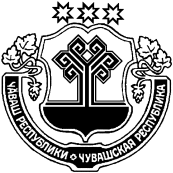 ЧУВАШСКАЯ РЕСПУБЛИКА МАРИИНСКО-ПОСАДСКИЙ РАЙОН ШУРШĂЛ ПОСЕЛЕНИЙĚН ЯЛ ХУТЛĂХĚ ЙЫШĂНУ02.12.2019. № 107Шуршал ялĕДМИНИСТРАЦИЯШОРШЕЛСКОГО СЕЛЬСКОГО ПОСЕЛЕНИЯ ПОСТАНОВЛЕНИЕ 02.12.2019 № 107село ШоршелыN п/пНаименование мероприятияСроки реализацииОтветственный исполнитель12341.Представление в финансовый отдел Администрации Мариинско-Посадского района Чувашской Республики уточненных бюджетных смет на 2019 год и на плановый период 2020 и 2021 годов по которым были внесены изменения.В течении трех рабочих дней после внесении изменений в сводную бюджетную роспись Шоршелского сельского поселения Мариинско-Посадского района Чувашской Республикиадминистрация Шоршелского сельского поселения Мариинско-Посадского района Чувашской Республики2.Внесение изменений в сводную бюджетную роспись бюджета Шоршелского сельского поселения Мариинско-Посадского района Чувашской Республики на 2019 год и на плановый период 2020 и 2021 годов.В течении десяти рабочих дней после принятия настоящего постановленияфинансовый отдел Администрации Мариинско-Посадского района Чувашской РеспубликиЧĂВАШ РЕСПУБЛИКИСĔНТĔРВĂРРИ РАЙОНĚ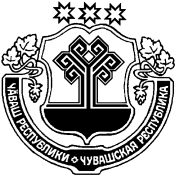 ЧУВАШСКАЯ РЕСПУБЛИКАМАРИИНСКО-ПОСАДСКИЙ РАЙОНОКТЯБРЬСКИ ПОСЕЛЕНИЙĚН ДЕПУТАТСЕН ПУХĂВĚ ЙЫШĂНУ« 29 » ноября 2019 № С-87/1 Октябрьски салиСОБРАНИЕ ДЕПУТАТОВОКТЯБРЬСКОГО СЕЛЬСКОГО ПОСЕЛЕНИЯРЕШЕНИЕ« 29 » ноября 2019 № С-87/1село ОктябрьскоепОбозначение зоныНаименование территориальной зоныЖилые зоны1Ж-1Зона застройки индивидуальными жилыми домамиЗоны транспортной и инженерной инфраструктуры2ИЗона инженерной инфраструктуры3ТЗона транспортной инфраструктурыЗоны сельскохозяйственного использования 4СХ-2Зона сельскохозяйственного использования 5СХ-3Зона садоводства и огородничества Зоны специального назначения6СпЗона специального назначения, связанная с захоронениямиЗоны, для которых градостроительные регламенты не устанавливаются7СХ-1Зона сельскохозяйственных угодий8ЛЛесной фонд9ВЗона земель, покрытых поверхностными водами№П№/пКод (числовое обозначение) в соответствии с КлассификаторомВид разрешенного использования земельного участка (в соответствии с Классификатором видов разрешенного использования земельных участков утвержденным уполномоченным федеральным органом исполнительной власти)Параметры разрешенного строительства, реконструкции объектов капстроительстваПараметры разрешенного строительства, реконструкции объектов капстроительстваПараметры разрешенного строительства, реконструкции объектов капстроительстваПараметры разрешенного строительства, реконструкции объектов капстроительстваПараметры разрешенного строительства, реконструкции объектов капстроительства№П№/пКод (числовое обозначение) в соответствии с КлассификаторомВид разрешенного использования земельного участка (в соответствии с Классификатором видов разрешенного использования земельных участков утвержденным уполномоченным федеральным органом исполнительной власти)Предельная этажность зданий, строений, сооружений, этажПредельные размеры земельных участков (мин.-макс.), кв.мПредельные размеры земельных участков (мин.-макс.), кв.мМаксимальный процент застройки, %Минимальные отступы от границ земельного участка (м)Основные виды и параметры разрешенного использования земельных участков и объектов капитального строительстваОсновные виды и параметры разрешенного использования земельных участков и объектов капитального строительстваОсновные виды и параметры разрешенного использования земельных участков и объектов капитального строительстваОсновные виды и параметры разрешенного использования земельных участков и объектов капитального строительстваОсновные виды и параметры разрешенного использования земельных участков и объектов капитального строительстваОсновные виды и параметры разрешенного использования земельных участков и объектов капитального строительстваОсновные виды и параметры разрешенного использования земельных участков и объектов капитального строительстваОсновные виды и параметры разрешенного использования земельных участков и объектов капитального строительства12.1Для индивидуального жилищного строительства3400-15005050322.2Для ведения личного подсобного хозяйства (приусадебный земельный участок)31000-100003030333.4.1Амбулаторно-поликлиническое обслуживание2100-50006060343.5.1Дошкольное, начальное и среднее общее образование21000-500003030353.8.1Государственное управление2100-500060603613.1Ведение огородничества0100-150000072.1.1Малоэтажная многоквартирная жилая застройка4600-10005050382.7.1Хранение автотранспорта1Минимум158080192.3Блокированная жилая застройка3100-300040403103.2.3Оказание услуг связи2100-6000060603113.6.1Объекты культурно-досуговой деятельности21000-500070703123.10.1Амбулаторное ветеринарное обслуживание2100-500060603134.1Деловое управление21200-500060603144.5Банковская и страховая деятельность2500-500060603154.9Служебные гаражи2400-6000808031611.3Гидротехнические сооружения1100-50000909001712.0.1Улично-дорожная сетьНе устанавливаютсяНе устанавливаютсяНе устанавливаютсяНе устанавливаютсяНе устанавливаются1812.0.2Благоустройство территорииНе устанавливаютсяНе устанавливаютсяНе устанавливаютсяНе устанавливаютсяНе устанавливаются1913.2Ведение садоводства0300+1000000203.1.1Предоставление коммунальных услуг230-500060603213.1.2Административные здания организаций, обеспечивающих предоставление коммунальных услуг230-500060603Условно разрешенные виды и параметры использования земельных участков и объектов капитального строительстваУсловно разрешенные виды и параметры использования земельных участков и объектов капитального строительстваУсловно разрешенные виды и параметры использования земельных участков и объектов капитального строительстваУсловно разрешенные виды и параметры использования земельных участков и объектов капитального строительстваУсловно разрешенные виды и параметры использования земельных участков и объектов капитального строительстваУсловно разрешенные виды и параметры использования земельных участков и объектов капитального строительстваУсловно разрешенные виды и параметры использования земельных участков и объектов капитального строительстваУсловно разрешенные виды и параметры использования земельных участков и объектов капитального строительства223.3Бытовое обслуживание2100-500075753233.7.1Осуществление религиозных обрядов2100-5000080803244.3Рынки2100-1000080803254.4Магазины225-500060601264.6Общественное питание230-500060601274.8.1Развлекательные мероприятия125-50080801284.9.1.1Заправка транспортных средств125-50080801294.9.1.2Обеспечение дорожного отдыха125-50080801304.9.1.3Автомобильные мойки125-50080801314.9.1.4Ремонт автомобилей125-50080801325.1.1Обеспечение спортивно-зрелищных мероприятий2100-2000080803336.8Связьh:10-70м50-50008080Вспомогательные виды и параметры использования земельных участков и объектов капитального строительстваВспомогательные виды и параметры использования земельных участков и объектов капитального строительстваВспомогательные виды и параметры использования земельных участков и объектов капитального строительстваВспомогательные виды и параметры использования земельных участков и объектов капитального строительстваВспомогательные виды и параметры использования земельных участков и объектов капитального строительстваВспомогательные виды и параметры использования земельных участков и объектов капитального строительстваВспомогательные виды и параметры использования земельных участков и объектов капитального строительстваВспомогательные виды и параметры использования земельных участков и объектов капитального строительства342.7Обслуживание жилой застройки1300-6000300-6000301№П№/пКод (числовое обозначение) в соответствии с КлассификаторомВид разрешенного использования земельного участка (в соответствии с Классификатором видов разрешенного использования земельных участков утвержденным уполномоченным федеральным органом исполнительной власти)Параметры разрешенного строительства, реконструкции объектов капстроительстваПараметры разрешенного строительства, реконструкции объектов капстроительстваПараметры разрешенного строительства, реконструкции объектов капстроительстваПараметры разрешенного строительства, реконструкции объектов капстроительства№П№/пКод (числовое обозначение) в соответствии с КлассификаторомВид разрешенного использования земельного участка (в соответствии с Классификатором видов разрешенного использования земельных участков утвержденным уполномоченным федеральным органом исполнительной власти)Предельная этажность зданий, строений, сооружений, этажПредельные размеры земельных участков (мин.-макс.), кв.мМаксимальный процент застройки, %Минимальные отступы от границ земельного участка (м)Основные виды и параметры разрешенного использования земельных участков и объектов капитального строительстваОсновные виды и параметры разрешенного использования земельных участков и объектов капитального строительстваОсновные виды и параметры разрешенного использования земельных участков и объектов капитального строительстваОсновные виды и параметры разрешенного использования земельных участков и объектов капитального строительстваОсновные виды и параметры разрешенного использования земельных участков и объектов капитального строительстваОсновные виды и параметры разрешенного использования земельных участков и объектов капитального строительстваОсновные виды и параметры разрешенного использования земельных участков и объектов капитального строительства1.7Животноводство1500-1500006031.8Скотоводство1500-1500006031.10Птицеводство1500-1000008031.11Свиноводство1500-1000008031.9Звероводство1500-1000008011.15Хранение и переработка сельскохозяйственной продукции1500-1500008011.16Ведение личного подсобного хозяйства на полевых участках0500-100000001.18Обеспечение сельскохозяйственного производства1500-1000006011.12Пчеловодство1500-1000001011.13Рыбоводство1500-2000001011.17Питомники1500-10000080111.3Гидротехнические сооружения1100-1000009003.10.1Амбулаторное ветеринарное обслуживание1300-50006016.8Связьh:10-70м50-50008033.1.1Предоставление коммунальных услуг120-5000801Вспомогательные виды и параметры использования земельных участков и объектов капитального строительстваВспомогательные виды и параметры использования земельных участков и объектов капитального строительстваВспомогательные виды и параметры использования земельных участков и объектов капитального строительстваВспомогательные виды и параметры использования земельных участков и объектов капитального строительстваВспомогательные виды и параметры использования земельных участков и объектов капитального строительстваВспомогательные виды и параметры использования земельных участков и объектов капитального строительстваВспомогательные виды и параметры использования земельных участков и объектов капитального строительства1.2Выращивание зерновых и иных сельскохозяйственных культур0500-100000001.3Овощеводство0500-100000001.5Садоводство3500-200000301№П№/пКод (числовое обозначение) в соответствии с КлассификаторомВид разрешенного использования земельного участка (в соответствии с Классификатором видов разрешенного использования земельных участков утвержденным уполномоченным федеральным органом исполнительной власти)Параметры разрешенного строительства, реконструкции объектов капстроительстваПараметры разрешенного строительства, реконструкции объектов капстроительстваПараметры разрешенного строительства, реконструкции объектов капстроительстваПараметры разрешенного строительства, реконструкции объектов капстроительства№П№/пКод (числовое обозначение) в соответствии с КлассификаторомВид разрешенного использования земельного участка (в соответствии с Классификатором видов разрешенного использования земельных участков утвержденным уполномоченным федеральным органом исполнительной власти)Предельная этажность зданий, строений, сооружений, этажПредельные размеры земельных участков (мин.-макс.), кв.мМаксимальный процент застройки, %Минимальные отступы от границ земельного участка (м)Основные виды и параметры разрешенного использования земельных участков и объектов капитального строительстваОсновные виды и параметры разрешенного использования земельных участков и объектов капитального строительстваОсновные виды и параметры разрешенного использования земельных участков и объектов капитального строительстваОсновные виды и параметры разрешенного использования земельных участков и объектов капитального строительстваОсновные виды и параметры разрешенного использования земельных участков и объектов капитального строительстваОсновные виды и параметры разрешенного использования земельных участков и объектов капитального строительстваОсновные виды и параметры разрешенного использования земельных участков и объектов капитального строительства112.1Ритуальная деятельность130-100000501212.2Специальная деятельность2100-100000501Условно разрешенные виды и параметры использования земельных участков и объектов капитального строительстваУсловно разрешенные виды и параметры использования земельных участков и объектов капитального строительстваУсловно разрешенные виды и параметры использования земельных участков и объектов капитального строительстваУсловно разрешенные виды и параметры использования земельных участков и объектов капитального строительстваУсловно разрешенные виды и параметры использования земельных участков и объектов капитального строительстваУсловно разрешенные виды и параметры использования земельных участков и объектов капитального строительстваУсловно разрешенные виды и параметры использования земельных участков и объектов капитального строительства34.4Магазины130-500060346.9Склады1100-5000751Вспомогательные виды и параметры использования земельных участков и объектов капитального строительстваВспомогательные виды и параметры использования земельных участков и объектов капитального строительстваВспомогательные виды и параметры использования земельных участков и объектов капитального строительстваВспомогательные виды и параметры использования земельных участков и объектов капитального строительстваВспомогательные виды и параметры использования земельных участков и объектов капитального строительстваВспомогательные виды и параметры использования земельных участков и объектов капитального строительстваВспомогательные виды и параметры использования земельных участков и объектов капитального строительства53.7.1Осуществление религиозных обрядов2100-1000080363.1.1Предоставление коммунальных услуг120-5000801№п/пКод (числовое обозначение) в соответствии с КлассификаторомВид разрешенного использования земельного участка (в соответствии с Классификатором видов разрешенного использования земельных участков, утвержденным уполномоченным федеральным органом исполнительной власти)Параметры разрешенного строительства, реконструкции объектов капитального строительстваПараметры разрешенного строительства, реконструкции объектов капитального строительстваПараметры разрешенного строительства, реконструкции объектов капитального строительстваПараметры разрешенного строительства, реконструкции объектов капитального строительства№п/пКод (числовое обозначение) в соответствии с КлассификаторомВид разрешенного использования земельного участка (в соответствии с Классификатором видов разрешенного использования земельных участков, утвержденным уполномоченным федеральным органом исполнительной власти)Предельная этажность зданий, строений, сооружений, этажПредельные размеры земельных участков (мин.-макс.), кВ.м.Максимальный процент застройки, %Минимальные отступы от границ земельного участка1234567Основные виды и параметры разрешенного использования земельных участков и объектов капитального строительстваОсновные виды и параметры разрешенного использования земельных участков и объектов капитального строительстваОсновные виды и параметры разрешенного использования земельных участков и объектов капитального строительстваОсновные виды и параметры разрешенного использования земельных участков и объектов капитального строительстваОсновные виды и параметры разрешенного использования земельных участков и объектов капитального строительстваОсновные виды и параметры разрешенного использования земельных участков и объектов капитального строительстваОсновные виды и параметры разрешенного использования земельных участков и объектов капитального строительства13.1.1Предоставление коммунальных услуг230-500060326.7Энергетика (за исключением объектов энергетики, размещение которых предусмотрено кодом 3.1)Не устанавливаютсяНе устанавливаютсяНе устанавливаютсяНе устанавливаются36.8Связь (за исключением объектов связи, размещение которых предусмотрено кодом 3.1)Не устанавливаютсяНе устанавливаютсяНе устанавливаютсяНе устанавливаютсяУсловно разрешенные виды и параметры использования земельных участков и объектов капитального строительстваУсловно разрешенные виды и параметры использования земельных участков и объектов капитального строительстваУсловно разрешенные виды и параметры использования земельных участков и объектов капитального строительстваУсловно разрешенные виды и параметры использования земельных участков и объектов капитального строительстваУсловно разрешенные виды и параметры использования земельных участков и объектов капитального строительстваУсловно разрешенные виды и параметры использования земельных участков и объектов капитального строительстваУсловно разрешенные виды и параметры использования земельных участков и объектов капитального строительства44.1Деловое управление21200-5000603№п/пКод (числовое обозначение) в соответствии с КлассификаторомВид разрешенного использования земельного участка (в соответствии с Классификатором видов разрешенного использования земельных участков, утвержденным уполномоченным федеральным органом исполнительной власти)Параметры разрешенного строительства, реконструкции объектов капстроительстваПараметры разрешенного строительства, реконструкции объектов капстроительстваПараметры разрешенного строительства, реконструкции объектов капстроительстваПараметры разрешенного строительства, реконструкции объектов капстроительства№п/пКод (числовое обозначение) в соответствии с КлассификаторомВид разрешенного использования земельного участка (в соответствии с Классификатором видов разрешенного использования земельных участков, утвержденным уполномоченным федеральным органом исполнительной власти)Предельная этажность зданий, строений, сооружений, этажПредельные размеры земельных участков (мин.-макс.), кВ.м.Максимальный процент застройки, %Минимальные отступы от границ земельного участка1234567Основные виды и параметры разрешенного использования земельных участков и объектов капитального строительстваОсновные виды и параметры разрешенного использования земельных участков и объектов капитального строительстваОсновные виды и параметры разрешенного использования земельных участков и объектов капитального строительстваОсновные виды и параметры разрешенного использования земельных участков и объектов капитального строительстваОсновные виды и параметры разрешенного использования земельных участков и объектов капитального строительстваОсновные виды и параметры разрешенного использования земельных участков и объектов капитального строительстваОсновные виды и параметры разрешенного использования земельных участков и объектов капитального строительства14.9.1.1Заправка транспортных средств1мин.0,580124.9.1.2Обеспечение дорожного отдыха2мин. 0,480134.9.1.3Автомобильные мойки1мин.0,580144.9.1.4Ремонт автомобилей1мин.0,580157.2.1Размещение автомобильных дорог2мин. 0,03801567.2.2Обслуживание перевозок пассажиров2мин. 0,0380377.2.3Стоянкитранспорта общего пользования2мин. 0,0380386.8Связь (за исключением объектов связи, размещение которых предусмотрено кодом 3.1)Не устанавливаютсяНе устанавливаютсяНе устанавливаютсяНе устанавливаются97.5Трубопроводный транспортНе устанавливаютсяНе устанавливаютсяНе устанавливаютсяНе устанавливаютсяУсловно разрешенные виды и параметры использования земельных участков и объектов капитального строительстваУсловно разрешенные виды и параметры использования земельных участков и объектов капитального строительстваУсловно разрешенные виды и параметры использования земельных участков и объектов капитального строительстваУсловно разрешенные виды и параметры использования земельных участков и объектов капитального строительстваУсловно разрешенные виды и параметры использования земельных участков и объектов капитального строительстваУсловно разрешенные виды и параметры использования земельных участков и объектов капитального строительстваУсловно разрешенные виды и параметры использования земельных участков и объектов капитального строительства106.9Склады1Мин. 3000751114.6Общественное питание2Мин. 2000601124.1Деловое управление21200-5000603134.4Магазины225-5000601Вспомогательные виды и параметры использования земельных участков и объектов капитального строительства.Вспомогательные виды и параметры использования земельных участков и объектов капитального строительства.Вспомогательные виды и параметры использования земельных участков и объектов капитального строительства.Вспомогательные виды и параметры использования земельных участков и объектов капитального строительства.Вспомогательные виды и параметры использования земельных участков и объектов капитального строительства.Вспомогательные виды и параметры использования земельных участков и объектов капитального строительства.Вспомогательные виды и параметры использования земельных участков и объектов капитального строительства.143.1.1Предоставление коммунальных услуг120-5000801№п/пКод (числовое обозначение) и в соответствии с КлассификаторомВид разрешенного использования земельного участка (в соответствии с Классификатором видов разрешенного использования земельных участков, утвержденным уполномоченным федеральным органом исполнительной власти)Параметры разрешенного строительства, реконструкции объектов капстроительстваПараметры разрешенного строительства, реконструкции объектов капстроительстваПараметры разрешенного строительства, реконструкции объектов капстроительстваПараметры разрешенного строительства, реконструкции объектов капстроительства№п/пКод (числовое обозначение) и в соответствии с КлассификаторомВид разрешенного использования земельного участка (в соответствии с Классификатором видов разрешенного использования земельных участков, утвержденным уполномоченным федеральным органом исполнительной власти)Предельная этажность зданий, строений, сооружений, этажПредельные размеры земельных участков (мин.-макс.), кВ.м.Максимальный процент застройки, %Минимальные отступы от границ земельного участка1234455566Основные виды и параметры разрешенного использования земельных участков и объектов капитального строительстваОсновные виды и параметры разрешенного использования земельных участков и объектов капитального строительстваОсновные виды и параметры разрешенного использования земельных участков и объектов капитального строительстваОсновные виды и параметры разрешенного использования земельных участков и объектов капитального строительстваОсновные виды и параметры разрешенного использования земельных участков и объектов капитального строительстваОсновные виды и параметры разрешенного использования земельных участков и объектов капитального строительстваОсновные виды и параметры разрешенного использования земельных участков и объектов капитального строительстваОсновные виды и параметры разрешенного использования земельных участков и объектов капитального строительстваОсновные виды и параметры разрешенного использования земельных участков и объектов капитального строительстваОсновные виды и параметры разрешенного использования земельных участков и объектов капитального строительства113.1Ведение огородничества0100-1500100-1500100-1500000213.2Ведение садоводства0300+1000300+1000300+1000000313.0Земельные участки общего пользованияНе устанавливаютсяНе устанавливаютсяНе устанавливаютсяНе устанавливаютсяНе устанавливаютсяНе устанавливаютсяНе устанавливаютсяУсловно разрешенные виды и параметры использования земельных участков и объектов капитального строительстваУсловно разрешенные виды и параметры использования земельных участков и объектов капитального строительстваУсловно разрешенные виды и параметры использования земельных участков и объектов капитального строительстваУсловно разрешенные виды и параметры использования земельных участков и объектов капитального строительстваУсловно разрешенные виды и параметры использования земельных участков и объектов капитального строительстваУсловно разрешенные виды и параметры использования земельных участков и объектов капитального строительстваУсловно разрешенные виды и параметры использования земельных участков и объектов капитального строительстваУсловно разрешенные виды и параметры использования земельных участков и объектов капитального строительстваУсловно разрешенные виды и параметры использования земельных участков и объектов капитального строительстваУсловно разрешенные виды и параметры использования земельных участков и объектов капитального строительства46.8Связьh:10-70м50-500050-500050-50008080354.4Магазины225-500025-500025-500060601Вспомогательные виды и параметры использования земельных участков и объектов капитального строительстваВспомогательные виды и параметры использования земельных участков и объектов капитального строительстваВспомогательные виды и параметры использования земельных участков и объектов капитального строительстваВспомогательные виды и параметры использования земельных участков и объектов капитального строительстваВспомогательные виды и параметры использования земельных участков и объектов капитального строительстваВспомогательные виды и параметры использования земельных участков и объектов капитального строительстваВспомогательные виды и параметры использования земельных участков и объектов капитального строительстваВспомогательные виды и параметры использования земельных участков и объектов капитального строительстваВспомогательные виды и параметры использования земельных участков и объектов капитального строительстваВспомогательные виды и параметры использования земельных участков и объектов капитального строительства63.1.1Предоставление коммунальных услуг1120-500020-500080801ЧĂВАШ РЕСПУБЛИКИСЕнтЕрвёрри РАЙОНĚ ЧУВАШСКАЯ РЕСПУБЛИКА МАРИИНСКО-ПОСАДСКИЙ РАЙОН ОКТЯБРЬСКИ ПОСЕЛЕНИЙĚН ЯЛ ХУТЛĂХĚ ЙЫШĂНУ« 28 » октября 2019 № 96 Октябрьски ялěАДМИНИСТРАЦИЯОКТЯБРЬСКОГО СЕЛЬСКОГОПОСЕЛЕНИЯ ПОСТАНОВЛЕНИЕ« 28 » октября 2019 № 96 село Октябрьское№п/пНаименование мероприятийСрок исполненияИсполнители12341.Провести расширенное заседание КЧС и ОПБ с участием руководителей предприятий, организаций, учреждений всех форм собственности по подготовке к осенне-зимнему пожароопасному периоду, повышению противопожарной устойчивости объектов, населенных пунктов и организации тушения возможных пожаров.ноябрь 2019Глава администрации Октябрьского сельского поселения Кураков В.Ф.2.Обеспечение первичными средствами пожаротушения административные здания, объекты торговли, дошкольные учреждения, школы, объекты здравоохраненияОсенне-зимний периодРуководители предприятий, организаций, учреждений3.Очистка территории предприятий от горючих отходов, своевременный вывоз сгораемой тары, отходов производства. Запрет разведения костров и сжигания мусора вблизи строений. Осенне-зимний периодРуководители предприятий, организаций, учреждений4.Своевременная очистка дорог от снега к населенным пунктам и источникам наружного противопожарного водоснабжения в целях беспрепятственного проезда к нимОсенне-зимний периодГлава администрации Октябрьского сельского поселения Кураков В.Ф.5.Проведение сходов граждан с населением по вопросу обучения мерам противопожарной пропаганды и обучения населения мерам пожарной безопасности, направленные в первую очередь на разъяснение мер пожарной безопасности при эксплуатации систем отопления, газового оборудования, электрооборудования и электроприборов, а так же пиротехнической продукцииОсенне-зимний периодРуководители предприятий, организаций, учреждений8.Обеспечение свободного проезда для установки пожарно-спасательной техники возле жилых домов и объектов при возникновении пожаров, в первую очередь, объектов с массовым пребыванием людей, организация своевременной очистки дорог от снегапостоянноГлава администрации Октябрьского сельского поселения Кураков В.Ф.9.Организация силами внештатных инспекторов пожарной охраны, общественности, добровольными пожарными дружинниками и администрацией сельского поселения подворного обхода жилого сектора в населенных пунктахВ течение года ОНД, добровольные народные дружинники 13Организовать размещение в средствах массовой информации публикаций по пропаганде мер пожарной безопасности (с учетом специфики осенне-зимнего периода) при устройстве новогодних елок и проведении мероприятий с массовым пребыванием людей. В течение всего периодаРуководители объектов,специалисты поселения14Организовать разъяснительную работусреди учащихся общеобразовательных школ о правилах пожарной безопасности в период новогодних мероприятий и правилах пользования пиротехническими изделиями. Разместить противопожарную наглядную агитацию на стендах в образовательных учреждениях.Декабрь,ЯнварьМБОУ «Октябрьская СОШ»15Профилактика пожаров в жилищном фонде, в том числе обеспечение пожарной безопасности в местах проживания социально-неадаптированных граждан, а также многодетных семейВ течение всего периодаАдминистрации Октябрьского сельского поселения16Оказание помощи социально-неадаптированным гражданам, многодетным семьям, семьям, состоящим на профилактическом учете, в приведении в соответствие с требованиями пожарной безопасности мест их проживания (ремонт электропроводки и печного отопления)В течение всего периодаАдминистрации Октябрьского сельского поселения17Профилактика пожаров в бесхозных строениях и других местах возможного проживания лиц без определенного места проживанияВ течение всего периодаАдминистрации Октябрьского сельского поселения18Утепление пожарных гидрантов с целью исключения их замораживанияОсенне-зимний периодАдминистрации Октябрьского сельского поселенияЧĂВАШ РЕСПУБЛИКИСĚнтĚрвĂрри РАЙОНĚ 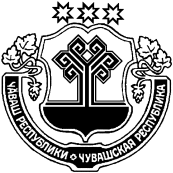 ЧУВАШСКАЯ РЕСПУБЛИКА МАРИИНСКО-ПОСАДСКИЙ РАЙОН ОКТЯБРЬСКИ ПОСЕЛЕНИЙĚН АДМИНИСТРАЦИЙĚ ЙЫШĂНУ« 07 » ноября 2019 № 99Октябрьски ялěАДМИНИСТРАЦИЯ ОКТЯБРЬСКОГО СЕЛЬСКОГОПОСЕЛЕНИЯ ПОСТАНОВЛЕНИЕ« 07 » ноября 2019 № 99село ОктябрьскоеЧĂВАШ РЕСПУБЛИКИСĚнтĚрвĂрри РАЙОНĚ ЧУВАШСКАЯ РЕСПУБЛИКА МАРИИНСКО-ПОСАДСКИЙ РАЙОН ОКТЯБРЬСКИ ПОСЕЛЕНИЙĚН АДМИНИСТРАЦИЙĚ ЙЫШĂНУ« 21 » ноября 2019 № 100Октябрьски ялěАДМИНИСТРАЦИЯ ОКТЯБРЬСКОГО СЕЛЬСКОГОПОСЕЛЕНИЯ ПОСТАНОВЛЕНИЕ« 21 » ноября 2019 № 100село ОктябрьскоеПредоставляемая информацияПредоставляемая информацияИсточник данныхI. Нормативные характеристики налоговых расходов Октябрьского сельского поселения Мариинско-Посадского района Чувашской РеспубликиI. Нормативные характеристики налоговых расходов Октябрьского сельского поселения Мариинско-Посадского района Чувашской РеспубликиI. Нормативные характеристики налоговых расходов Октябрьского сельского поселения Мариинско-Посадского района Чувашской Республики1.Нормативный правовой акт Октябрьского сельского поселения Мариинско-Посадского района Чувашской Республики (статья, часть, пункт, абзац), предусматривающий налоговые льготы, освобождения и иные преференции по налогамПеречень налоговых расходов Октябрьского сельского поселения Мариинско-Посадского района Чувашской Республики2.Условия предоставления плательщикам налогов налоговых льгот, освобождений и иных преференций по налогам, установленных нормативным правовым актом Октябрьского сельского поселения Мариинско-Посадского района Чувашской РеспубликиПеречень налоговых расходов 3.Категория получателей налоговых льгот, освобождений и иных налоговых преференций по налогам, установленных нормативным правовым актом Октябрьского сельского поселения Мариинско-Посадского района Чувашской РеспубликиПеречень налоговых расходов 4.Даты вступления в силу положений нормативных правовых актов Октябрьского сельского поселения Мариинско-Посадского района Чувашской Республики, устанавливающих налоговые льготы, освобождения и иные преференции по налогамФинансовый отдел5.Даты начала действия предоставленного нормативным правовым актом Октябрьского сельского поселения Мариинско-Посадского района Чувашской Республики права на налоговые льготы, освобождения и иные преференции по налогамПеречень налоговых расходов 6.Период действия налоговых льгот, освобождений и иных преференций по налогам, предоставленных нормативным правовым актом Октябрьского сельского поселения Мариинско-Посадского района Чувашской РеспубликиФинансовый отдел7.Дата прекращения действия налоговых льгот, освобождений и иных преференций по налогам, установленных нормативным правовым актом Октябрьского сельского поселения Мариинско-Посадского района Чувашской РеспубликиПеречень налоговых расходов II. Целевые характеристики налоговых расходов Октябрьского сельского Мариинско-Посадского района Чувашской РеспубликиII. Целевые характеристики налоговых расходов Октябрьского сельского Мариинско-Посадского района Чувашской РеспубликиII. Целевые характеристики налоговых расходов Октябрьского сельского Мариинско-Посадского района Чувашской Республики8.Наименование налоговых льгот, освобождений и иных преференций по налогам, установленных нормативным правовым актом Октябрьского сельского поселения Мариинско-Посадского района Чувашской РеспубликиПеречень налоговых расходов 9.Целевая категория налогового расхода Октябрьского сельского поселения Мариинско-Посадского района Чувашской РеспубликиКуратор налогового расхода Октябрьского сельского поселения Мариинско-Посадского района Чувашской Республики (далее-куратор)10.Цели предоставления налоговых льгот, освобождений и иных преференций для плательщиков налогов, установленных нормативным правовым актом Октябрьского сельского поселения Мариинско-Посадского района Чувашской РеспубликиДанные куратора 11.Наименования налогов, по которым предусматриваются налоговые льготы, освобождения и иные преференции, установленные нормативным правовым актом Октябрьского сельского поселения Мариинско-Посадского района Чувашской РеспубликиПеречень налоговых расходов 12.Вид налоговых льгот, освобождений и иных преференций, определяющий особенности предоставленных отдельным категориям плательщиков налогов преимуществ по сравнению с другими плательщикамиФинансовый отдел13.Размер налоговой ставки, в пределах которой предоставляются налоговые льготы, освобождения и иные преференции по налогамФинансовый отдел14.Наименование муниципальной программы (показатель (индикатор) достижения целей) Октябрьского сельского поселения Мариинско-Посадского района Чувашской Республики и (или) целей социально-экономического развития Мариинско-Посадского района Чувашской Республики, не относящихся к государственным программам Мариинско-Посадского района Чувашской Республики, в связи с предоставлением налоговых льгот, освобождений и иных преференций по налогамПеречень налоговых расходов 15.Показатели (индикаторы) достижения целей предоставления налогового расхода, в том числе показатели муниципальной программы и ее структурных элементовДанные куратораIII. Фискальные характеристики налогового расхода Октябрьского сельского поселения Мариинско-Посадского района Чувашской РеспубликиIII. Фискальные характеристики налогового расхода Октябрьского сельского поселения Мариинско-Посадского района Чувашской РеспубликиIII. Фискальные характеристики налогового расхода Октябрьского сельского поселения Мариинско-Посадского района Чувашской Республики16.Объем налоговых льгот, освобождений и иных преференций, предоставленных для плательщиков налогов, в соответствии с нормативным правовым актом Октябрьского сельского поселения Мариинско-Посадского района Чувашской Республики за отчетный год и за год, предшествующий отчетному году (тыс. рублей)УФНС России по Чувашской Республике, финансовый отдел17.Оценка объема предоставленных налоговых льгот, освобождений и иных преференций для плательщиков налогов на текущий финансовый год, очередной финансовый год и плановый период (тыс. рублей)Данные куратора18.Численность плательщиков налогов, воспользовавшихся налоговой льготой, освобождением и иной преференцией (единиц), установленным нормативным правовым актом Октябрьского сельского поселения Мариинско-Посадского района Чувашской РеспубликиУФНС России по Чувашской Республике, финансовый отдел19.Базовый объем налогов, задекларированных для уплаты в бюджет Октябрьского сельского поселения Мариинско-Посадского района Чувашской Республики плательщиками налогов, имеющими право на налоговые льготы, освобождения и иные преференции, установленные нормативным правовым актом Октябрьского сельского поселения Мариинско-Посадского района Чувашской Республики (тыс. рублей)УФНС России по Чувашской Республике20.Объем налогов, задекларированный для уплаты в бюджет Октябрьского сельского поселения Мариинско-Посадского района Чувашской Республики плательщиками налогов, имеющими право на налоговые льготы, освобождения и иные преференции, за 6 лет, предшествующих отчетному финансовому году (тыс. рублей)УФНС России по Чувашской Республике21.Результат оценки эффективности налогового расходаДанные куратора22.Оценка совокупного бюджетного эффекта (для стимулирующих налоговых расходов)Данные куратораЧăваш Республикин Сĕнтĕрвăрри районĕн администрациǔĕ Й Ы Ш А Н У № Сĕнтĕрвăрри хулиЧувашская РеспубликаАдминистрацияМариинско-Посадского районаП О С Т А Н О В Л Е Н И Е№ г. Мариинский Посад«Объемы финансирования Муниципальной программы с разбивкой по годам её реализации –прогнозируемый объем финансирования Муниципальной программы в 2019–2035 годах составляет 437 588,1 тыс. рублей, в том числе:в 2019 году – 56 491,2 тыс. рублей;в 2020 году – 26 855,5 тыс. рублей;в 2021 году – 24 341,4 тыс. рублей;в 2022 году – 22 885,5 тыс. рублей;в 2023 году – 23 616,5 тыс. рублей;в 2024 году – 23 616,5 тыс. рублей;в 2025 году – 23 616,5 тыс. рублей;в 2026–2030 годах – 118 082,5 тыс. рублей;в 2031–2035 годах – 118 082,5 тыс. рублей;из них средства:федерального бюджета Чувашской Республики – 30 339,1 тыс. рублей, в том числе:в 2019 году – 1 799,0 тыс. рублей;в 2020 году – 1 792,0 тыс. рублей;в 2021 году – 1 807,3 тыс. рублей;в 2022 году – 1 807,3 тыс. рублей;в 2023 году – 1 779,5 тыс. рублей;в 2024 году – 1 779,5 тыс. рублей;в 2025 году – 1 779,5 тыс. рублей;в 2026–2030 годах – 8 897,5 тыс. рублей;в 2031–2035 годах – 8 897,5 тыс. рублей;республиканского бюджета Чувашской Республики – 330 490,8 тыс. рублей, в том числе:в 2019 году – 39 917,6 тыс. рублей;в 2020 году – 20 322,7 тыс. рублей;в 2021 году – 18 474,8 тыс. рублей;в 2022 году – 17 983,7 тыс. рублей;в 2023 году – 17 984,0 тыс. рублей;в 2024 году – 17 984,0 тыс. рублей;в 2025 году – 17 984,0 тыс. рублей;в 2026–2030 годах – 89 920,0 тыс. рублей;в 2031–2035 годах – 89 920,0 тыс. рублей;бюджета Мариинско-Посадского района Чувашской Республики – 76 758,2 тыс. рублей, в том числе:в 2019 году – 14 774,6 тыс. рублей;в 2020 году – 4 740,8 тыс. рублей;в 2021 году – 4 059,3 тыс. рублей;в 2022 году – 3 094,5 тыс. рублей;в 2023 году – 3 853,0 тыс. рублей;в 2024 году – 3 853,0 тыс. рублей;в 2025 году – 3 853,0 тыс. рублей;в 2026–2030 годах – 19 265,0 тыс. рублей;в 2031–2035 годах – 19 265,0 тыс. рублей.Объемы финансирования Муниципальной программы подлежат ежегодному уточнению исходя из возможностей бюджетов всех уровней№ппЦелевой индикатор и показатель (наименование)Единица измеренияЗначения целевых индикаторов и показателейЗначения целевых индикаторов и показателейЗначения целевых индикаторов и показателейЗначения целевых индикаторов и показателейЗначения целевых индикаторов и показателейЗначения целевых индикаторов и показателейЗначения целевых индикаторов и показателейЗначения целевых индикаторов и показателейЗначения целевых индикаторов и показателейЗначения целевых индикаторов и показателей№ппЦелевой индикатор и показатель (наименование)Единица измерения2019 год2020 год2021 год2022 год2023 год2024 год2025 год2026-20302031-2035 12356789101112131.Отношение дефицита бюджета Мариинско-Посадского района Чувашской Республики к доходам бюджета Мариинско-Посадского района Чувашской Республики (без учета безвозмездных поступлений)процентов5,05,05,05,05,05,05,05,05,02.Отношение муниципального долга Мариинско-Посадского района Чувашской Республики к доходам бюджета Мариинско-Посадского района Чувашской Республики (без учета безвозмездных поступлений)процентов50,050,050,050,050,050,050,050,050,03.Отношение объема просроченной задолженности по долговым обязательствам Мариинско-Посадского района Чувашской Республики к общему объему задолженности по долговым обязательствам Мариинско-Посадского района Чувашской Республикипроцентов0,00,00,00,00,00,00,00,00,04.Отношение объема просроченной кредиторской задолженности бюджета Мариинско-Посадского района Чувашской Республики к объему расходов бюджета Мариинско-Посадского района Чувашской Республикипроцентов0,00,00,00,00,00,00,00,00,05.Темп роста налоговых и неналоговых доходов консолидированного бюджета Мариинско-Посадского района Чувашской Республики (к предыдущему году)процентов99,5101,4101101,2101,4102102,2102,61036.Темп роста налоговых и неналоговых доходов бюджета Мариинско-Посадского района Чувашской Республики (к предыдущему году)процентов99,5101,4101101,2101,4102102,2102,61037.Отношение количества проведенных контрольных мероприятий к количеству контрольных мероприятий, предусмотренных планом проведения комплексных проверок на соответствующий год финансовым отделом администрации Мариинско-Посадскогорайонапроцентов100,0100,0100,0100,0100,0100,0100,0100,0100,08.Отношение количества проведенных проверок законности, результативности (эффективности и экономности) использования средств бюджета Мариинско-Посадского района Чувашской Республики к количеству проверок, предусмотренных планом работы Контрольно-счетного органа Мариинско-Посадского района Чувашской Республики на соответствующий финансовый годпроцентов100,0100,0100,0100,0100,0100,0100,0100,0100,0СтатусНаименование муниципальной программы Мариинско-Посадского района Чувашской Республики, подпрограммы, основногомероприятияКод бюджетной 
классификацииКод бюджетной 
классификацииИсточники 
финансированияРасходы по годам, тыс. рублейРасходы по годам, тыс. рублейРасходы по годам, тыс. рублейРасходы по годам, тыс. рублейРасходы по годам, тыс. рублейРасходы по годам, тыс. рублейРасходы по годам, тыс. рублейРасходы по годам, тыс. рублейРасходы по годам, тыс. рублейСтатусНаименование муниципальной программы Мариинско-Посадского района Чувашской Республики, подпрограммы, основногомероприятияГл.распорядитель бюджет-ных средствцелевая статья расходовИсточники 
финансирования20192020202120222023202420252026–20302031–20351234567891011121314Муниципальная программа «Управление общественными финансами и муниципальным долгом Мариинско-Посадского района Чувашской Республики» хЧ400000000всего56491,226855,524341,422885,523616,523616,523616,5118082,5118082,5Муниципальная программа «Управление общественными финансами и муниципальным долгом Мариинско-Посадского района Чувашской Республики» федеральный бюджет1799,01792,01807,31807,31779,51779,51779,58897,58897,5Муниципальная программа «Управление общественными финансами и муниципальным долгом Мариинско-Посадского района Чувашской Республики» республиканский бюджет Чувашской Республики39917,620322,718474,817983,717984,017984,017984,089920,089920,0Муниципальная программа «Управление общественными финансами и муниципальным долгом Мариинско-Посадского района Чувашской Республики» ххБюджет Мариинско-Посадского района Чувашской Республики14774,64740,84059,33094,53853,03853,03853,019265,019265,0Муниципальная программа «Управление общественными финансами и муниципальным долгом Мариинско-Посадского района Чувашской Республики» xxвнебюджетные источники0,00,00,00,00,00,00,00,00,0Подпрограмма «Совершенствование бюджетной политики и обеспечение сбалансированности консолидированного бюджета Мариинско-Посадского района Чувашской Республики»хЧ410000000всего52723,822814,720482,119991,019963,519963,519963,599817,599817,5Подпрограмма «Совершенствование бюджетной политики и обеспечение сбалансированности консолидированного бюджета Мариинско-Посадского района Чувашской Республики»992Ч410000000федеральный бюджет1799,01792,01807,31807,31779,51779,51779,58897,58897,5Подпрограмма «Совершенствование бюджетной политики и обеспечение сбалансированности консолидированного бюджета Мариинско-Посадского района Чувашской Республики»992Ч410000000республиканский бюджет Чувашской Республики39917,620322,718474,817983,717984,017984,017984,089920,089920,0Подпрограмма «Совершенствование бюджетной политики и обеспечение сбалансированности консолидированного бюджета Мариинско-Посадского района Чувашской Республики»ххБюджет Мариинско-Посадского района Чувашской Республики11007,270020020020020020010001000Подпрограмма «Совершенствование бюджетной политики и обеспечение сбалансированности консолидированного бюджета Мариинско-Посадского района Чувашской Республики»xxвнебюджетные источники0,00,00,00,00,00,00,00,00,0Подпрограмма «Совершенствование бюджетной политики и обеспечение сбалансированности консолидированного бюджета Мариинско-Посадского района Чувашской Республики»Основное мероприятие 1Развитие бюджетного планирования, формирование бюджета Мариинско-Посадского района Чувашской Республики на очередной финансовый год и плановый периодхЧ410100000всего200,0200,0200,0200,0200,0200,0200,01000,01000,0Основное мероприятие 1Развитие бюджетного планирования, формирование бюджета Мариинско-Посадского района Чувашской Республики на очередной финансовый год и плановый периодххфедеральный бюджет0,00,00,00,00,00,00,00,00,0Основное мероприятие 1Развитие бюджетного планирования, формирование бюджета Мариинско-Посадского района Чувашской Республики на очередной финансовый год и плановый период903Ч410113430Ч410113431республиканский бюджет Чувашской Республики0,00,00,00,00,00,00,00,00,0Основное мероприятие 1Развитие бюджетного планирования, формирование бюджета Мариинско-Посадского района Чувашской Республики на очередной финансовый год и плановый периодЧ410173430Бюджет Мариинско-Посадского района Чувашской Республики200,0200,0200,0200,0200,0200,0200,01000,01000,0Основное мероприятие 2Повышение доходной базы, уточнение бюджета Мариинско-Посадского района Чувашской Республики в ходе его исполнения с учетом поступлений доходов в бюджет Мариинско-Посадского района Чувашской РеспубликихЧ410200000всего0,00,00,00,00,00,00,00,00,0Основное мероприятие 2Повышение доходной базы, уточнение бюджета Мариинско-Посадского района Чувашской Республики в ходе его исполнения с учетом поступлений доходов в бюджет Мариинско-Посадского района Чувашской Республикиххфедеральный бюджет0,00,00,00,00,00,00,00,00,0Основное мероприятие 2Повышение доходной базы, уточнение бюджета Мариинско-Посадского района Чувашской Республики в ходе его исполнения с учетом поступлений доходов в бюджет Мариинско-Посадского района Чувашской Республикиххреспубликанский бюджет Чувашской Республики0,00,00,00,00,00,00,00,00,0Основное мероприятие 3Организация исполнения и подготовка отчетов об исполнении бюджета Мариинско-Посадского района Чувашской РеспубликихЧ410300000всего0,00,00,00,00,00,00,00,00,0Основное мероприятие 3Организация исполнения и подготовка отчетов об исполнении бюджета Мариинско-Посадского района Чувашской Республикиххфедеральный бюджет0,00,00,00,00,00,00,00,00,0Основное мероприятие 3Организация исполнения и подготовка отчетов об исполнении бюджета Мариинско-Посадского района Чувашской Республики992Ч410313450республиканский бюджет Чувашской Республики0,00,00,00,00,00,00,00,00,0Основное мероприятие 3Организация исполнения и подготовка отчетов об исполнении бюджета Мариинско-Посадского района Чувашской Республики903,992Бюджет Мариинско-Посадского района Чувашской Республики0,00,00,00,00,00,00,00,00,0Основное мероприятие 4Осуществление мер финансовой поддержки бюджетов сельских поселений, направленных на обеспечение их сбалансированности и повышение уровня бюджетной обеспеченности муниципальных образованийхЧ410400000всего52523,822614,720282,11979119763,519763,519763,598817,598817,5Основное мероприятие 4Осуществление мер финансовой поддержки бюджетов сельских поселений, направленных на обеспечение их сбалансированности и повышение уровня бюджетной обеспеченности муниципальных образований992Ч410451180федеральный бюджет1799,01792,01807,31807,31779,51779,51779,58897,58897,5Основное мероприятие 4Осуществление мер финансовой поддержки бюджетов сельских поселений, направленных на обеспечение их сбалансированности и повышение уровня бюджетной обеспеченности муниципальных образований992Ч410419982республиканский бюджет Чувашской Республики1564,60,00,00,00,00,00,00,00,0Основное мероприятие 4Осуществление мер финансовой поддержки бюджетов сельских поселений, направленных на обеспечение их сбалансированности и повышение уровня бюджетной обеспеченности муниципальных образований992Ч4104SA710республиканский бюджет Чувашской Республики18729,90,00,00,00,00,00,00,00,0Основное мероприятие 4Осуществление мер финансовой поддержки бюджетов сельских поселений, направленных на обеспечение их сбалансированности и повышение уровня бюджетной обеспеченности муниципальных образований992Ч4104Д0071республиканский бюджет Чувашской Республики131,0136,9139,7139,7135,3135,3135,3676,5676,5Основное мероприятие 4Осуществление мер финансовой поддержки бюджетов сельских поселений, направленных на обеспечение их сбалансированности и повышение уровня бюджетной обеспеченности муниципальных образований992Ч4104Д0072республиканский бюджет Чувашской Республики19492,120185,818335,117844,017848,717848,717848,789243,589243,5Основное мероприятие 4Осуществление мер финансовой поддержки бюджетов сельских поселений, направленных на обеспечение их сбалансированности и повышение уровня бюджетной обеспеченности муниципальных образований992ИТОГОреспубликанский бюджет Чувашской Республики39917,620322,718474,817983,717984,017984,017984,089920,089920,0Основное мероприятие 4Осуществление мер финансовой поддержки бюджетов сельских поселений, направленных на обеспечение их сбалансированности и повышение уровня бюджетной обеспеченности муниципальных образований992Ч4104Г0040Бюджет Мариинско-Посадского района Чувашской Республики10618,0500,00,00,00,00,00,00,00,0Основное мероприятие 4Осуществление мер финансовой поддержки бюджетов сельских поселений, направленных на обеспечение их сбалансированности и повышение уровня бюджетной обеспеченности муниципальных образований992Ч4104SA710Бюджет Мариинско-Посадского района Чувашской Республики189,20,00,00,00,00,00,00,0Основное мероприятие 4Осуществление мер финансовой поддержки бюджетов сельских поселений, направленных на обеспечение их сбалансированности и повышение уровня бюджетной обеспеченности муниципальных образований992ИТОГОБюджет Мариинско-Посадского района Чувашской Республики10807,2500,00,00,00,00,00,00,00,0Основное мероприятие 5Реализация мер по оптимизации муниципального долга Мариинско-Посадского района Чувашской Республики и своевременному исполнению долговых обязательствхЧ410500000всего0,00,00,00,00,00,00,00,00,0Основное мероприятие 5Реализация мер по оптимизации муниципального долга Мариинско-Посадского района Чувашской Республики и своевременному исполнению долговых обязательствххфедеральный бюджет0,00,00,00,00,00,00,00,00,0Основное мероприятие 5Реализация мер по оптимизации муниципального долга Мариинско-Посадского района Чувашской Республики и своевременному исполнению долговых обязательств992903Ч410513490Ч410573490республиканский бюджет Чувашской Республики0,00,00,00,00,00,00,00,00,0Основное мероприятие 5Реализация мер по оптимизации муниципального долга Мариинско-Посадского района Чувашской Республики и своевременному исполнению долговых обязательств992Бюджет Мариинско-Посадского района Чувашской Республики0,00,00,00,00,00,00,00,00,0Основное мероприятие 6Обеспечение долгосрочной устойчивости и сбалансированности бюджетной системы в Мариинско-Посадского районе Чувашской РеспубликихЧ410600000всего0,00,00,00,00,00,00,00,00,0Основное мероприятие 6Обеспечение долгосрочной устойчивости и сбалансированности бюджетной системы в Мариинско-Посадского районе Чувашской Республикиххфедеральный бюджет0,00,00,00,00,00,00,00,00,0Основное мероприятие 6Обеспечение долгосрочной устойчивости и сбалансированности бюджетной системы в Мариинско-Посадского районе Чувашской Республикиххреспубликанский бюджет Чувашской Республики0,00,00,00,00,00,00,00,00,0Основное мероприятие 6Обеспечение долгосрочной устойчивости и сбалансированности бюджетной системы в Мариинско-Посадского районе Чувашской РеспубликиБюджет Мариинско-Посадского района Чувашской Республики0,00,00,00,00,00,00,00,00,0Подпрограмма «Повышение эффективности бюджетных расходов Мариинско-Посадского района Чувашской Республики»хЧ420000000всего0,00,00,00,00,00,00,00,00,0Подпрограмма «Повышение эффективности бюджетных расходов Мариинско-Посадского района Чувашской Республики»федеральный бюджет0,00,00,00,00,00,00,00,00,0Подпрограмма «Повышение эффективности бюджетных расходов Мариинско-Посадского района Чувашской Республики»республиканский бюджет Чувашской Республики0,00,00,00,00,00,00,00,00,0Подпрограмма «Повышение эффективности бюджетных расходов Мариинско-Посадского района Чувашской Республики»ххБюджет Мариинско-Посадского района Чувашской Республики0,00,00,00,00,00,00,00,00,0Подпрограмма «Повышение эффективности бюджетных расходов Мариинско-Посадского района Чувашской Республики»xxвнебюджетные источники0,00,00,00,00,00,00,00,00,0Основное мероприятие 1Совершенствование бюджетного процесса в условиях внедрения программно-целевых методов управленияхЧ420100000всего0,00,00,00,00,00,00,00,00,0Основное мероприятие 1Совершенствование бюджетного процесса в условиях внедрения программно-целевых методов управленияххфедеральный бюджет0,00,00,00,00,00,00,00,00,0Основное мероприятие 1Совершенствование бюджетного процесса в условиях внедрения программно-целевых методов управления992Ч420113500республиканский бюджет Чувашской Республики0,00,00,00,00,00,00,00,00,0Основное мероприятие 2Повышение качества управления муниципальными финансамихЧ420200000всего0,00,00,00,00,00,00,00,00,0Основное мероприятие 2Повышение качества управления муниципальными финансамиххфедеральный бюджет0,00,00,00,00,00,00,00,00,0Основное мероприятие 2Повышение качества управления муниципальными финансамиххреспубликанский бюджет Чувашской Республики0,00,00,00,00,00,00,00,00,0Основное мероприятие 3Развитие системы внутреннего муниципального финансового контроляхЧ420300000всего0,00,00,00,00,00,00,00,00,0Основное мероприятие 3Развитие системы внутреннего муниципального финансового контроляххфедеральный бюджет0,00,00,00,00,00,00,00,00,0Основное мероприятие 3Развитие системы внутреннего муниципального финансового контроляххреспубликанский бюджет Чувашской Республики0,00,00,00,00,00,00,00,00,0Основное мероприятие 4Повышение эффективности бюджетных расходов в условиях развития контрактной системы в сфере закупок товаров, работ, услуг для обеспечения муниципальных нуждхЧ420400000всего0,00,00,00,00,00,00,00,00,0Основное мероприятие 4Повышение эффективности бюджетных расходов в условиях развития контрактной системы в сфере закупок товаров, работ, услуг для обеспечения муниципальных нуждххфедеральный бюджет0,00,00,00,00,00,00,00,00,0Основное мероприятие 4Повышение эффективности бюджетных расходов в условиях развития контрактной системы в сфере закупок товаров, работ, услуг для обеспечения муниципальных нуждреспубликанский бюджет Чувашской Республики0,00,00,00,00,00,00,00,00,0Основное мероприятие 5Повышение эффективности бюджетных инвестицийхЧ420500000всего0,00,00,00,00,00,00,00,00,0Основное мероприятие 5Повышение эффективности бюджетных инвестицийххфедеральный бюджет0,00,00,00,00,00,00,00,00,0Основное мероприятие 5Повышение эффективности бюджетных инвестицийххреспубликанский бюджет Чувашской Республики0,00,00,00,00,00,00,00,00,0Основное мероприятие 6Повышение эффективности деятельности органов местного самоуправления Мариинско-Посадского района Чувашской Республики и муниципальных учреждений Мариинско-Посадского района Чувашской РеспубликихЧ420600000всего0,00,00,00,00,00,00,00,00,0Основное мероприятие 6Повышение эффективности деятельности органов местного самоуправления Мариинско-Посадского района Чувашской Республики и муниципальных учреждений Мариинско-Посадского района Чувашской Республикиххфедеральный бюджет0,00,00,00,00,00,00,00,00,0Основное мероприятие 6Повышение эффективности деятельности органов местного самоуправления Мариинско-Посадского района Чувашской Республики и муниципальных учреждений Мариинско-Посадского района Чувашской Республикиххреспубликанский бюджет Чувашской Республики0,00,00,00,00,00,00,00,00,0Основное мероприятие 6Повышение эффективности деятельности органов местного самоуправления Мариинско-Посадского района Чувашской Республики и муниципальных учреждений Мариинско-Посадского района Чувашской РеспубликиххБюджет Мариинско-Посадского района Чувашской Республики0,00,00,00,00,00,00,00,00,0Основное мероприятие 7Развитие государственной интегрированной информационной системы управления общественными финансами «Электронный бюджет» в Чувашской РеспубликехЧ420700000всего0,00,00,00,00,00,00,00,00,0Основное мероприятие 7Развитие государственной интегрированной информационной системы управления общественными финансами «Электронный бюджет» в Чувашской Республикеххфедеральный бюджет0,00,00,00,00,00,00,00,00,0Основное мероприятие 7Развитие государственной интегрированной информационной системы управления общественными финансами «Электронный бюджет» в Чувашской Республикеххреспубликанский бюджет Чувашской Республики0,00,00,00,00,00,00,00,00,0Основное мероприятие 7Развитие государственной интегрированной информационной системы управления общественными финансами «Электронный бюджет» в Чувашской РеспубликеххБюджет Мариинско-Посадского района Чувашской Республики0,00,00,00,00,00,00,00,00,0Основное мероприятие 8Развитие системы внешнего муниципального финансового контроляхЧ420800000всего0,00,00,00,00,00,00,00,00,0Основное мероприятие 8Развитие системы внешнего муниципального финансового контроляххфедеральный бюджет0,00,00,00,00,00,00,00,00,0Основное мероприятие 8Развитие системы внешнего муниципального финансового контроляххреспубликанский бюджет Чувашской Республики0,00,00,00,00,00,00,00,00,0Основное мероприятие 9Обеспечение открытости и прозрачности общественных финансов Мариинско-Посадского района Чувашской Республики992Ч420900000всего0,00,00,00,00,00,00,00,00,0Основное мероприятие 9Обеспечение открытости и прозрачности общественных финансов Мариинско-Посадского района Чувашской Республикиххфедеральный бюджет0,00,00,00,00,00,00,00,00,0Основное мероприятие 9Обеспечение открытости и прозрачности общественных финансов Мариинско-Посадского района Чувашской Республики992Ч420914880республиканский бюджет Чувашской Республики0,00,00,00,00,00,00,00,00,0Подпрограмма «Обеспечение реализации муниципальной программы «Управление общественными финансами и муниципальным долгом Мариинско-Посадского района Чувашской Республики»ххвсего3767,44040,83859,32894,53653,03653,03653,018265,018265,0Подпрограмма «Обеспечение реализации муниципальной программы «Управление общественными финансами и муниципальным долгом Мариинско-Посадского района Чувашской Республики»ххфедеральный бюджет0,00,00,00,00,00,00,00,00,0Подпрограмма «Обеспечение реализации муниципальной программы «Управление общественными финансами и муниципальным долгом Мариинско-Посадского района Чувашской Республики»итогореспубликанский бюджет Чувашской Республики0,00,00,00,00,00,00,00,00,0Подпрограмма «Обеспечение реализации муниципальной программы «Управление общественными финансами и муниципальным долгом Мариинско-Посадского района Чувашской Республики»992Ч4Э0100190республиканский бюджет Чувашской Республики0,00,00,00,00,00,00,00,00,0Подпрограмма «Обеспечение реализации муниципальной программы «Управление общественными финансами и муниципальным долгом Мариинско-Посадского района Чувашской Республики»905Ч4Э0100190республиканский бюджет Чувашской Республики0,00,00,00,00,00,00,00,00,0Подпрограмма «Обеспечение реализации муниципальной программы «Управление общественными финансами и муниципальным долгом Мариинско-Посадского района Чувашской Республики»итогоЧ4Э0100200Бюджет Мариинско-Посадского района Чувашской Республики3767,44040,83859,32894,53653,03653,03653,018265,018265,0Подпрограмма «Обеспечение реализации муниципальной программы «Управление общественными финансами и муниципальным долгом Мариинско-Посадского района Чувашской Республики»992Ч4Э0100200Бюджет Мариинско-Посадского района Чувашской Республики2967,43206,93044,12283,12871,72871,72871,714358,514358,5Подпрограмма «Обеспечение реализации муниципальной программы «Управление общественными финансами и муниципальным долгом Мариинско-Посадского района Чувашской Республики»905Ч4Э0100200Бюджет Мариинско-Посадского района Чувашской Республики800833,9815,2611,4781,3781,3781,33906,53906,5 «Объемы финансирования подпрограммы с разбивкой по годам реализации подпрограммы–прогнозируемый объем финансирования мероприятий подпрограммы в 2019-2035 годах составляет 375 537,1 тыс. рублей, в том числе:в 2019 году – 52 723,8 тыс. рублей;в 2020 году – 22 814,7 тыс. рублей;в 2021 году – 20 482,1 тыс. рублей;в 2022 году – 19 991,0 тыс. рублей;в 2023 году – 19 963,5 тыс. рублей;в 2024 году – 19 963,5 тыс. рублей;в 2025 году – 19 963,5 тыс. рублей;в 2026–2030 годах – 99 817,5 тыс. рублей;в 2031–2035 годах – 99 817,5 тыс. рублей;из них средства:федерального бюджета Чувашской Республики – 30 339,1 тыс. рублей, в том числе:в 2019 году – 1 799,0 тыс. рублей;в 2020 году – 1 792,0 тыс. рублей;в 2021 году – 1 807,3 тыс. рублей;в 2022 году – 1 807,3 тыс. рублей;в 2023 году – 1 779,5 тыс. рублей;в 2024 году – 1 779,5 тыс. рублей;в 2025 году – 1 779,5 тыс. рублей;в 2026–2030 годах – 8 897,5 тыс. рублей;в 2031–2035 годах – 8 897,5 тыс. рублей;республиканского бюджета Чувашской Республики – 330 490,8 тыс. рублей, в том числе:в 2019 году – 39 917,6 тыс. рублей;в 2020 году – 20 322,7 тыс. рублей;в 2021 году – 18 474,8 тыс. рублей;в 2022 году – 17 983,7 тыс. рублей;в 2023 году – 17 984,0 тыс. рублей;в 2024 году – 17 984,0 тыс. рублей;в 2025 году – 17 984,0 тыс. рублей;в 2026–2030 годах – 89 920,0 тыс. рублей;в 2031–2035 годах – 89 920,0 тыс. рублей;бюджета Мариинско-Посадского района Чувашской Республики – 14 707,2 тыс. рублей, в том числе:в 2019 году – 11 007,2 тыс. рублей;в 2020 году – 700,0 тыс. рублей;в 2021 году – 200,0 тыс. рублей;в 2022 году – 200,0 тыс. рублей;в 2023 году – 200,0 тыс. рублей;в 2024 году – 200,0 тыс. рублей;в 2025 году – 200,0 тыс. рублей;в 2026–2030 годах – 1 000,0 тыс. рублей;в 2031–2035 годах – 1 000,0,0 тыс. рублей.Объемы финансирования Муниципальной программы подлежат ежегодному уточнению исходя из возможностей бюджетов всех уровнейСтатусНаименование подпрограммы муниципальной программы Мариинско-Посадского района Чувашской Республики (основного мероприятия, мероприятия)Задача подпрограммы 
муниципальной программы Мариинско-Посадского района Чувашской РеспубликиОтветственный исполнительКод бюджетной классификацииКод бюджетной классификацииКод бюджетной классификацииКод бюджетной классификацииИсточники 
финансированияРасходы по годам, тыс. рублей Расходы по годам, тыс. рублей Расходы по годам, тыс. рублей Расходы по годам, тыс. рублей Расходы по годам, тыс. рублей Расходы по годам, тыс. рублей Расходы по годам, тыс. рублей Расходы по годам, тыс. рублей Расходы по годам, тыс. рублей СтатусНаименование подпрограммы муниципальной программы Мариинско-Посадского района Чувашской Республики (основного мероприятия, мероприятия)Задача подпрограммы 
муниципальной программы Мариинско-Посадского района Чувашской РеспубликиОтветственный исполнительглавный распорядитель бюджетных средствраздел, подразделцелевая статья расходовгруппа (подгруппа) вида расходовИсточники 
финансирования20192020202120222023202420252026–20302031–2035123456789101112131415161718Подпрограмма «Совершенствование бюджетной политики и обеспечение сбалансированности консолидированного бюджета Мариинско-Посадского района Чувашской Республики»ответственный исполнитель – финансовый отдел администрации Мариинско-Посадского района Чувашской РеспубликиххЧ410000000хвсего52723,822814,720482,119991,019963,519963,519963,599817,599817,5Подпрограмма «Совершенствование бюджетной политики и обеспечение сбалансированности консолидированного бюджета Мариинско-Посадского района Чувашской Республики»ответственный исполнитель – финансовый отдел администрации Мариинско-Посадского района Чувашской Республики992хххфедеральный бюджет1799,01792,01807,31807,31779,51779,51779,58897,58897,5Подпрограмма «Совершенствование бюджетной политики и обеспечение сбалансированности консолидированного бюджета Мариинско-Посадского района Чувашской Республики»ответственный исполнитель – финансовый отдел администрации Мариинско-Посадского района Чувашской Республики992,903,957,974хххреспубликанский бюджет Чувашской Республики39917,620322,718474,817983,717984,017984,017984,089920,089920,0Подпрограмма «Совершенствование бюджетной политики и обеспечение сбалансированности консолидированного бюджета Мариинско-Посадского района Чувашской Республики»ответственный исполнитель – финансовый отдел администрации Мариинско-Посадского района Чувашской Республики903,957,974,992хххБюджет Мариинско-Посадского района Чувашской Республики11007,270020020020020020010001000Цель «Создание условий для обеспечения долгосрочной сбалансированности и повышения устойчивости бюджетной системы в Мариинско-Посадского районе Чувашской Республики»Цель «Создание условий для обеспечения долгосрочной сбалансированности и повышения устойчивости бюджетной системы в Мариинско-Посадского районе Чувашской Республики»Цель «Создание условий для обеспечения долгосрочной сбалансированности и повышения устойчивости бюджетной системы в Мариинско-Посадского районе Чувашской Республики»Цель «Создание условий для обеспечения долгосрочной сбалансированности и повышения устойчивости бюджетной системы в Мариинско-Посадского районе Чувашской Республики»Цель «Создание условий для обеспечения долгосрочной сбалансированности и повышения устойчивости бюджетной системы в Мариинско-Посадского районе Чувашской Республики»Цель «Создание условий для обеспечения долгосрочной сбалансированности и повышения устойчивости бюджетной системы в Мариинско-Посадского районе Чувашской Республики»Цель «Создание условий для обеспечения долгосрочной сбалансированности и повышения устойчивости бюджетной системы в Мариинско-Посадского районе Чувашской Республики»Цель «Создание условий для обеспечения долгосрочной сбалансированности и повышения устойчивости бюджетной системы в Мариинско-Посадского районе Чувашской Республики»Цель «Создание условий для обеспечения долгосрочной сбалансированности и повышения устойчивости бюджетной системы в Мариинско-Посадского районе Чувашской Республики»Цель «Создание условий для обеспечения долгосрочной сбалансированности и повышения устойчивости бюджетной системы в Мариинско-Посадского районе Чувашской Республики»Цель «Создание условий для обеспечения долгосрочной сбалансированности и повышения устойчивости бюджетной системы в Мариинско-Посадского районе Чувашской Республики»Цель «Создание условий для обеспечения долгосрочной сбалансированности и повышения устойчивости бюджетной системы в Мариинско-Посадского районе Чувашской Республики»Цель «Создание условий для обеспечения долгосрочной сбалансированности и повышения устойчивости бюджетной системы в Мариинско-Посадского районе Чувашской Республики»Цель «Создание условий для обеспечения долгосрочной сбалансированности и повышения устойчивости бюджетной системы в Мариинско-Посадского районе Чувашской Республики»Цель «Создание условий для обеспечения долгосрочной сбалансированности и повышения устойчивости бюджетной системы в Мариинско-Посадского районе Чувашской Республики»Цель «Создание условий для обеспечения долгосрочной сбалансированности и повышения устойчивости бюджетной системы в Мариинско-Посадского районе Чувашской Республики»Цель «Создание условий для обеспечения долгосрочной сбалансированности и повышения устойчивости бюджетной системы в Мариинско-Посадского районе Чувашской Республики»Цель «Создание условий для обеспечения долгосрочной сбалансированности и повышения устойчивости бюджетной системы в Мариинско-Посадского районе Чувашской Республики»Основное мероприятие 1Развитие бюджетного планирования, формирование бюджета Мариинско-Посадского района Чувашской Республики на очередной финан-совый год и плановый периодсовершенствование бюджетной политики, создание прочной финансовой основы в рамках бюджетного планирования для социально-экономических преобразований, обеспечения социальных гарантий населению, развития общественной инфраструктурыответственный исполнитель – финансовый отдел администрации Мариинско-Посадского района Чувашской РеспубликиххЧ410100000хвсего200,0200,0200,0200,0200,0200,0200,01000,01000,0Основное мероприятие 1Развитие бюджетного планирования, формирование бюджета Мариинско-Посадского района Чувашской Республики на очередной финан-совый год и плановый периодсовершенствование бюджетной политики, создание прочной финансовой основы в рамках бюджетного планирования для социально-экономических преобразований, обеспечения социальных гарантий населению, развития общественной инфраструктурыответственный исполнитель – финансовый отдел администрации Мариинско-Посадского района Чувашской Республики892республиканский бюджет Чувашской Республики0,00,00,00,00,00,00,00,00,0Основное мероприятие 1Развитие бюджетного планирования, формирование бюджета Мариинско-Посадского района Чувашской Республики на очередной финан-совый год и плановый периодсовершенствование бюджетной политики, создание прочной финансовой основы в рамках бюджетного планирования для социально-экономических преобразований, обеспечения социальных гарантий населению, развития общественной инфраструктурыответственный исполнитель – финансовый отдел администрации Мариинско-Посадского района Чувашской Республики903Ч410100000Бюджет Мариинско-Посадского района Чувашской Республики200,0200,0200,0200,0200,0200,0200,01000,01000,0Основное мероприятие 1Развитие бюджетного планирования, формирование бюджета Мариинско-Посадского района Чувашской Республики на очередной финан-совый год и плановый периодсовершенствование бюджетной политики, создание прочной финансовой основы в рамках бюджетного планирования для социально-экономических преобразований, обеспечения социальных гарантий населению, развития общественной инфраструктурыответственный исполнитель – финансовый отдел администрации Мариинско-Посадского района Чувашской Республикивнебюджетные источники0,00,00,00,00,00,00,00,00,0Целевой индикатор и показатель Муниципальной программы, подпрограммы, увязанные с основным мероприятием 1Целевой индикатор и показатель Муниципальной программы, подпрограммы, увязанные с основным мероприятием 1Отношение объема просроченной кредиторской задолженности бюджета Мариинско-Посадского района Чувашской Республики к объему расходов бюджета Мариинско-Посадского района Чувашской Республики, процентовОтношение объема просроченной кредиторской задолженности бюджета Мариинско-Посадского района Чувашской Республики к объему расходов бюджета Мариинско-Посадского района Чувашской Республики, процентовОтношение объема просроченной кредиторской задолженности бюджета Мариинско-Посадского района Чувашской Республики к объему расходов бюджета Мариинско-Посадского района Чувашской Республики, процентовОтношение объема просроченной кредиторской задолженности бюджета Мариинско-Посадского района Чувашской Республики к объему расходов бюджета Мариинско-Посадского района Чувашской Республики, процентовОтношение объема просроченной кредиторской задолженности бюджета Мариинско-Посадского района Чувашской Республики к объему расходов бюджета Мариинско-Посадского района Чувашской Республики, процентовОтношение объема просроченной кредиторской задолженности бюджета Мариинско-Посадского района Чувашской Республики к объему расходов бюджета Мариинско-Посадского района Чувашской Республики, процентовОтношение объема просроченной кредиторской задолженности бюджета Мариинско-Посадского района Чувашской Республики к объему расходов бюджета Мариинско-Посадского района Чувашской Республики, процентов0,00,00,00,00,00,00,00,00,0Мероприятие 1.1Разработка бюджетных проектировок и направление их главным распорядителям бюджетных средствответственный исполнитель – финансовый отдел администрации Мариинско-Посадского района Чувашской Республикиххххвсего0,00,00,00,00,00,00,00,00,0Мероприятие 1.1Разработка бюджетных проектировок и направление их главным распорядителям бюджетных средствответственный исполнитель – финансовый отдел администрации Мариинско-Посадского района Чувашской Республикиххххфедеральный бюджет0,00,00,00,00,00,00,00,00,0Мероприятие 1.1Разработка бюджетных проектировок и направление их главным распорядителям бюджетных средствответственный исполнитель – финансовый отдел администрации Мариинско-Посадского района Чувашской Республикиххххреспубликанский бюджет Чувашской Республики0,00,00,00,00,00,00,00,00,0Мероприятие 1.1Разработка бюджетных проектировок и направление их главным распорядителям бюджетных средствответственный исполнитель – финансовый отдел администрации Мариинско-Посадского района Чувашской РеспубликиххххБюджет Мариинско-Посадского района Чувашской Республики0,00,00,00,00,00,00,00,00,0Мероприятие 1.1Разработка бюджетных проектировок и направление их главным распорядителям бюджетных средствответственный исполнитель – финансовый отдел администрации Мариинско-Посадского района Чувашской Республикиххххвнебюджетные источники0,00,00,00,00,00,00,00,00,0Меро-приятие 1.2Резервный фонд администрации Мариинско-Посадского района Чувашской Республикиответственный исполнитель – финансовый отдел администрации Мариинско-Посадского района Чувашской Республикиххххвсего200,0200,0200,0200,0200,0200,0200,01000,01000,0Меро-приятие 1.2Резервный фонд администрации Мариинско-Посадского района Чувашской Республикиответственный исполнитель – финансовый отдел администрации Мариинско-Посадского района Чувашской Республикиххххфедеральный бюджет0,00,00,00,00,00,00,00,00,0Меро-приятие 1.2Резервный фонд администрации Мариинско-Посадского района Чувашской Республикиответственный исполнитель – финансовый отдел администрации Мариинско-Посадского района Чувашской Республикиххххреспубликанский бюджет Чувашской Республики0,00,00,00,00,00,00,00,00,0Меро-приятие 1.2Резервный фонд администрации Мариинско-Посадского района Чувашской Республикиответственный исполнитель – финансовый отдел администрации Мариинско-Посадского района Чувашской Республики9030111Ч410173430870Бюджет Мариинско-Посадского района Чувашской Республики200,0200,0200,0200,0200,0200,0200,01000,01000,0Меро-приятие 1.2Резервный фонд администрации Мариинско-Посадского района Чувашской Республикиответственный исполнитель – финансовый отдел администрации Мариинско-Посадского района Чувашской Республикиххххвнебюджетные источники0,00,00,00,00,00,00,00,00,0Меро-приятие 1.3Анализ предложений главных распорядителей бюджетных средств по бюджетным проектировкам и подготовка проекта решения о бюджете Мариинско-Посадского района Чувашской Республики на очередной финансовый год и плановый периодответственный исполнитель – финансовый отдел администрации Мариинско-Посадского района Чувашской РеспубликиМеро-приятие 1.3Анализ предложений главных распорядителей бюджетных средств по бюджетным проектировкам и подготовка проекта решения о бюджете Мариинско-Посадского района Чувашской Республики на очередной финансовый год и плановый периодответственный исполнитель – финансовый отдел администрации Мариинско-Посадского района Чувашской Республикиххххвсего0,00,00,00,00,00,00,00,00,0Меро-приятие 1.3Анализ предложений главных распорядителей бюджетных средств по бюджетным проектировкам и подготовка проекта решения о бюджете Мариинско-Посадского района Чувашской Республики на очередной финансовый год и плановый периодответственный исполнитель – финансовый отдел администрации Мариинско-Посадского района Чувашской Республикиххххфедеральный бюджет0,00,00,00,00,00,00,00,00,0Меро-приятие 1.3Анализ предложений главных распорядителей бюджетных средств по бюджетным проектировкам и подготовка проекта решения о бюджете Мариинско-Посадского района Чувашской Республики на очередной финансовый год и плановый периодответственный исполнитель – финансовый отдел администрации Мариинско-Посадского района Чувашской Республикиххххреспубликанский бюджет Чувашской Республики0,00,00,00,00,00,00,00,00,0Меро-приятие 1.3Анализ предложений главных распорядителей бюджетных средств по бюджетным проектировкам и подготовка проекта решения о бюджете Мариинско-Посадского района Чувашской Республики на очередной финансовый год и плановый периодответственный исполнитель – финансовый отдел администрации Мариинско-Посадского района Чувашской РеспубликиххххБюджет Мариинско-Посадского района Чувашской Республики0,00,00,00,00,00,00,00,00,0Меро-приятие 1.3Анализ предложений главных распорядителей бюджетных средств по бюджетным проектировкам и подготовка проекта решения о бюджете Мариинско-Посадского района Чувашской Республики на очередной финансовый год и плановый периодответственный исполнитель – финансовый отдел администрации Мариинско-Посадского района Чувашской Республикиххххвнебюджетные источники0,00,00,00,00,00,00,00,00,0Меро-приятие 1.4Проведение в Собрании депутатов Мариинско-Посадского района Чувашской Республики работы, связанной с рассмотрением проекта решения о бюджете Мариинско-Посадского района Чувашской Республики на очередной финансовый год и плановый периодответственный исполнитель – финансовый отдел администрации Мариинско-Посадского района Чувашской Республикиххххвсего0,00,00,00,00,00,00,00,00,0Меро-приятие 1.4Проведение в Собрании депутатов Мариинско-Посадского района Чувашской Республики работы, связанной с рассмотрением проекта решения о бюджете Мариинско-Посадского района Чувашской Республики на очередной финансовый год и плановый периодответственный исполнитель – финансовый отдел администрации Мариинско-Посадского района Чувашской Республикиххххфедеральный бюджет0,00,00,00,00,00,00,00,00,0Меро-приятие 1.4Проведение в Собрании депутатов Мариинско-Посадского района Чувашской Республики работы, связанной с рассмотрением проекта решения о бюджете Мариинско-Посадского района Чувашской Республики на очередной финансовый год и плановый периодответственный исполнитель – финансовый отдел администрации Мариинско-Посадского района Чувашской Республикиххххреспубликанский бюджет Чувашской Республики0,00,00,00,00,00,00,00,00,0Меро-приятие 1.4Проведение в Собрании депутатов Мариинско-Посадского района Чувашской Республики работы, связанной с рассмотрением проекта решения о бюджете Мариинско-Посадского района Чувашской Республики на очередной финансовый год и плановый периодответственный исполнитель – финансовый отдел администрации Мариинско-Посадского района Чувашской РеспубликиххххБюджет Мариинско-Посадского района Чувашской Республики0,00,00,00,00,00,00,00,00,0Меро-приятие 1.4Проведение в Собрании депутатов Мариинско-Посадского района Чувашской Республики работы, связанной с рассмотрением проекта решения о бюджете Мариинско-Посадского района Чувашской Республики на очередной финансовый год и плановый периодответственный исполнитель – финансовый отдел администрации Мариинско-Посадского района Чувашской Республикиххххвнебюджетные источники0,00,00,00,00,00,00,00,00,0Цель «Создание условий для обеспечения долгосрочной сбалансированности и повышения устойчивости бюджетной системы в Мариинско-Посадского районе Чувашской Республики»Цель «Создание условий для обеспечения долгосрочной сбалансированности и повышения устойчивости бюджетной системы в Мариинско-Посадского районе Чувашской Республики»Цель «Создание условий для обеспечения долгосрочной сбалансированности и повышения устойчивости бюджетной системы в Мариинско-Посадского районе Чувашской Республики»Цель «Создание условий для обеспечения долгосрочной сбалансированности и повышения устойчивости бюджетной системы в Мариинско-Посадского районе Чувашской Республики»Цель «Создание условий для обеспечения долгосрочной сбалансированности и повышения устойчивости бюджетной системы в Мариинско-Посадского районе Чувашской Республики»Цель «Создание условий для обеспечения долгосрочной сбалансированности и повышения устойчивости бюджетной системы в Мариинско-Посадского районе Чувашской Республики»Цель «Создание условий для обеспечения долгосрочной сбалансированности и повышения устойчивости бюджетной системы в Мариинско-Посадского районе Чувашской Республики»Цель «Создание условий для обеспечения долгосрочной сбалансированности и повышения устойчивости бюджетной системы в Мариинско-Посадского районе Чувашской Республики»Цель «Создание условий для обеспечения долгосрочной сбалансированности и повышения устойчивости бюджетной системы в Мариинско-Посадского районе Чувашской Республики»Цель «Создание условий для обеспечения долгосрочной сбалансированности и повышения устойчивости бюджетной системы в Мариинско-Посадского районе Чувашской Республики»Цель «Создание условий для обеспечения долгосрочной сбалансированности и повышения устойчивости бюджетной системы в Мариинско-Посадского районе Чувашской Республики»Цель «Создание условий для обеспечения долгосрочной сбалансированности и повышения устойчивости бюджетной системы в Мариинско-Посадского районе Чувашской Республики»Цель «Создание условий для обеспечения долгосрочной сбалансированности и повышения устойчивости бюджетной системы в Мариинско-Посадского районе Чувашской Республики»Цель «Создание условий для обеспечения долгосрочной сбалансированности и повышения устойчивости бюджетной системы в Мариинско-Посадского районе Чувашской Республики»Цель «Создание условий для обеспечения долгосрочной сбалансированности и повышения устойчивости бюджетной системы в Мариинско-Посадского районе Чувашской Республики»Цель «Создание условий для обеспечения долгосрочной сбалансированности и повышения устойчивости бюджетной системы в Мариинско-Посадского районе Чувашской Республики»Цель «Создание условий для обеспечения долгосрочной сбалансированности и повышения устойчивости бюджетной системы в Мариинско-Посадского районе Чувашской Республики»Цель «Создание условий для обеспечения долгосрочной сбалансированности и повышения устойчивости бюджетной системы в Мариинско-Посадского районе Чувашской Республики»Основное мероприятие 2Повышение доходной базы, уточнение бюджета Мариинско-Посадского района Чувашской Республики в ходе его исполнения с учетом поступлений доходов в бюджет Мариинско-Посадского района Чувашской Республикиобеспечение роста собственных доходов консолидированного бюджета Мариинско-Посадского района Чувашской Республики, рациональное использование механизма предоставления налоговых льготответственный исполнитель – финансовый отдел администрации Мариинско-Посадского района Чувашской РеспубликиххЧ410200000хвсего0,00,00,00,00,00,00,00,00,0Основное мероприятие 2Повышение доходной базы, уточнение бюджета Мариинско-Посадского района Чувашской Республики в ходе его исполнения с учетом поступлений доходов в бюджет Мариинско-Посадского района Чувашской Республикиобеспечение роста собственных доходов консолидированного бюджета Мариинско-Посадского района Чувашской Республики, рациональное использование механизма предоставления налоговых льготответственный исполнитель – финансовый отдел администрации Мариинско-Посадского района Чувашской Республикиххххфедеральный бюджет0,00,00,00,00,00,00,00,00,0Основное мероприятие 2Повышение доходной базы, уточнение бюджета Мариинско-Посадского района Чувашской Республики в ходе его исполнения с учетом поступлений доходов в бюджет Мариинско-Посадского района Чувашской Республикиобеспечение роста собственных доходов консолидированного бюджета Мариинско-Посадского района Чувашской Республики, рациональное использование механизма предоставления налоговых льготответственный исполнитель – финансовый отдел администрации Мариинско-Посадского района Чувашской Республикиххххреспубликанский бюджет Чувашской Республики0,00,00,00,00,00,00,00,00,0Основное мероприятие 2Повышение доходной базы, уточнение бюджета Мариинско-Посадского района Чувашской Республики в ходе его исполнения с учетом поступлений доходов в бюджет Мариинско-Посадского района Чувашской Республикиобеспечение роста собственных доходов консолидированного бюджета Мариинско-Посадского района Чувашской Республики, рациональное использование механизма предоставления налоговых льготответственный исполнитель – финансовый отдел администрации Мариинско-Посадского района Чувашской РеспубликиххххБюджет Мариинско-Посадского района Чувашской Республики0,00,00,00,00,00,00,00,00,0Основное мероприятие 2Повышение доходной базы, уточнение бюджета Мариинско-Посадского района Чувашской Республики в ходе его исполнения с учетом поступлений доходов в бюджет Мариинско-Посадского района Чувашской Республикиобеспечение роста собственных доходов консолидированного бюджета Мариинско-Посадского района Чувашской Республики, рациональное использование механизма предоставления налоговых льготответственный исполнитель – финансовый отдел администрации Мариинско-Посадского района Чувашской Республикиххххвнебюджетные источники0,00,00,00,00,00,00,00,00,00,00,00,00,00,00,00,00,00,0Целевые показатели (индикаторы) Муниципальной программы, подпрограммы, увязанные с основным мероприятием 2Целевые показатели (индикаторы) Муниципальной программы, подпрограммы, увязанные с основным мероприятием 2Темп роста налоговых и неналоговых доходов консолидированного бюджета Мариинско-Посадского района Чувашской Республики (к предыдущему году), процентовТемп роста налоговых и неналоговых доходов консолидированного бюджета Мариинско-Посадского района Чувашской Республики (к предыдущему году), процентовТемп роста налоговых и неналоговых доходов консолидированного бюджета Мариинско-Посадского района Чувашской Республики (к предыдущему году), процентовТемп роста налоговых и неналоговых доходов консолидированного бюджета Мариинско-Посадского района Чувашской Республики (к предыдущему году), процентовТемп роста налоговых и неналоговых доходов консолидированного бюджета Мариинско-Посадского района Чувашской Республики (к предыдущему году), процентовТемп роста налоговых и неналоговых доходов консолидированного бюджета Мариинско-Посадского района Чувашской Республики (к предыдущему году), процентовТемп роста налоговых и неналоговых доходов консолидированного бюджета Мариинско-Посадского района Чувашской Республики (к предыдущему году), процентов99,5101,4101101,2101,4102102,2102,6103Целевые показатели (индикаторы) Муниципальной программы, подпрограммы, увязанные с основным мероприятием 2Целевые показатели (индикаторы) Муниципальной программы, подпрограммы, увязанные с основным мероприятием 2Темп роста налоговых и неналоговых доходов бюджета Мариинско-Посадского района Чувашской Республики (к предыдущему году), процентовТемп роста налоговых и неналоговых доходов бюджета Мариинско-Посадского района Чувашской Республики (к предыдущему году), процентовТемп роста налоговых и неналоговых доходов бюджета Мариинско-Посадского района Чувашской Республики (к предыдущему году), процентовТемп роста налоговых и неналоговых доходов бюджета Мариинско-Посадского района Чувашской Республики (к предыдущему году), процентовТемп роста налоговых и неналоговых доходов бюджета Мариинско-Посадского района Чувашской Республики (к предыдущему году), процентовТемп роста налоговых и неналоговых доходов бюджета Мариинско-Посадского района Чувашской Республики (к предыдущему году), процентовТемп роста налоговых и неналоговых доходов бюджета Мариинско-Посадского района Чувашской Республики (к предыдущему году), процентов99,5101,4101101,2101,4102102,2102,6103Мероприятие 2.1Анализ поступлений доходов в бюджет Мариинско-Посадского района Чувашской Республики и предоставляемых налоговых льготответственный исполнитель – финансовый отдел администрации Мариинско-Посадского района Чувашской Республикиххххвсего0,00,00,00,00,00,00,00,00,0Мероприятие 2.1Анализ поступлений доходов в бюджет Мариинско-Посадского района Чувашской Республики и предоставляемых налоговых льготответственный исполнитель – финансовый отдел администрации Мариинско-Посадского района Чувашской Республикиххххфедеральный бюджет0,00,00,00,00,00,00,00,00,0Мероприятие 2.1Анализ поступлений доходов в бюджет Мариинско-Посадского района Чувашской Республики и предоставляемых налоговых льготответственный исполнитель – финансовый отдел администрации Мариинско-Посадского района Чувашской Республикиххххреспубликанский бюджет Чувашской Республики0,00,00,00,00,00,00,00,00,0Мероприятие 2.1Анализ поступлений доходов в бюджет Мариинско-Посадского района Чувашской Республики и предоставляемых налоговых льготответственный исполнитель – финансовый отдел администрации Мариинско-Посадского района Чувашской РеспубликиххххБюджет Мариинско-Посадского района Чувашской Республики0,00,00,00,00,00,00,00,00,0Мероприятие 2.1Анализ поступлений доходов в бюджет Мариинско-Посадского района Чувашской Республики и предоставляемых налоговых льготответственный исполнитель – финансовый отдел администрации Мариинско-Посадского района Чувашской Республикиххххвнебюджетные источники0,00,00,00,00,00,00,00,00,0Мероприятие 2.2Подготовка проектов решений о внесении изменений в решение о бюджете Мариинско-Посадского района Чувашской Республики на очередной финансовый год и плановый периодответственный исполнитель – финансовый отдел администрации Мариинско-Посадского района Чувашской Республики ххххвсего0,00,00,00,00,00,00,00,00,0Мероприятие 2.2Подготовка проектов решений о внесении изменений в решение о бюджете Мариинско-Посадского района Чувашской Республики на очередной финансовый год и плановый периодответственный исполнитель – финансовый отдел администрации Мариинско-Посадского района Чувашской Республики ххххфедеральный бюджет0,00,00,00,00,00,00,00,00,0Мероприятие 2.2Подготовка проектов решений о внесении изменений в решение о бюджете Мариинско-Посадского района Чувашской Республики на очередной финансовый год и плановый периодответственный исполнитель – финансовый отдел администрации Мариинско-Посадского района Чувашской Республики ххххреспубликанский бюджет Чувашской Республики0,00,00,00,00,00,00,00,00,0Мероприятие 2.2Подготовка проектов решений о внесении изменений в решение о бюджете Мариинско-Посадского района Чувашской Республики на очередной финансовый год и плановый периодответственный исполнитель – финансовый отдел администрации Мариинско-Посадского района Чувашской Республики ххххБюджет Мариинско-Посадского района Чувашской Республики0,00,00,00,00,00,00,00,00,0Мероприятие 2.2Подготовка проектов решений о внесении изменений в решение о бюджете Мариинско-Посадского района Чувашской Республики на очередной финансовый год и плановый периодответственный исполнитель – финансовый отдел администрации Мариинско-Посадского района Чувашской Республики ххххвнебюджетные источники0,00,00,00,00,00,00,00,00,0Цель «Создание условий для обеспечения долгосрочной сбалансированности и повышения устойчивости бюджетной системы в Мариинско-Посадского районе Чувашской Республики»Цель «Создание условий для обеспечения долгосрочной сбалансированности и повышения устойчивости бюджетной системы в Мариинско-Посадского районе Чувашской Республики»Цель «Создание условий для обеспечения долгосрочной сбалансированности и повышения устойчивости бюджетной системы в Мариинско-Посадского районе Чувашской Республики»Цель «Создание условий для обеспечения долгосрочной сбалансированности и повышения устойчивости бюджетной системы в Мариинско-Посадского районе Чувашской Республики»Цель «Создание условий для обеспечения долгосрочной сбалансированности и повышения устойчивости бюджетной системы в Мариинско-Посадского районе Чувашской Республики»Цель «Создание условий для обеспечения долгосрочной сбалансированности и повышения устойчивости бюджетной системы в Мариинско-Посадского районе Чувашской Республики»Цель «Создание условий для обеспечения долгосрочной сбалансированности и повышения устойчивости бюджетной системы в Мариинско-Посадского районе Чувашской Республики»Цель «Создание условий для обеспечения долгосрочной сбалансированности и повышения устойчивости бюджетной системы в Мариинско-Посадского районе Чувашской Республики»Цель «Создание условий для обеспечения долгосрочной сбалансированности и повышения устойчивости бюджетной системы в Мариинско-Посадского районе Чувашской Республики»Цель «Создание условий для обеспечения долгосрочной сбалансированности и повышения устойчивости бюджетной системы в Мариинско-Посадского районе Чувашской Республики»Цель «Создание условий для обеспечения долгосрочной сбалансированности и повышения устойчивости бюджетной системы в Мариинско-Посадского районе Чувашской Республики»Цель «Создание условий для обеспечения долгосрочной сбалансированности и повышения устойчивости бюджетной системы в Мариинско-Посадского районе Чувашской Республики»Цель «Создание условий для обеспечения долгосрочной сбалансированности и повышения устойчивости бюджетной системы в Мариинско-Посадского районе Чувашской Республики»Цель «Создание условий для обеспечения долгосрочной сбалансированности и повышения устойчивости бюджетной системы в Мариинско-Посадского районе Чувашской Республики»Цель «Создание условий для обеспечения долгосрочной сбалансированности и повышения устойчивости бюджетной системы в Мариинско-Посадского районе Чувашской Республики»Цель «Создание условий для обеспечения долгосрочной сбалансированности и повышения устойчивости бюджетной системы в Мариинско-Посадского районе Чувашской Республики»Цель «Создание условий для обеспечения долгосрочной сбалансированности и повышения устойчивости бюджетной системы в Мариинско-Посадского районе Чувашской Республики»Цель «Создание условий для обеспечения долгосрочной сбалансированности и повышения устойчивости бюджетной системы в Мариинско-Посадского районе Чувашской Республики»Основное мероприятие 3Организация исполнения и подготовка отчетов об исполнении бюджета Мариинско-Посадского района Чувашской Республики рационализация структуры расходов и эффективное использование средств бюджета Мариинско-Посадского района Чувашской Республики, концентрация бюджетных инвестиций на приоритетных направлениях социально-экономического развития Мариинско-Посадского района Чувашской Республикиответственный исполнитель – финансовый отдел администрации Мариинско-Посадского района Чувашской РеспубликиххЧ410300000хвсего0,00,00,00,00,00,00,00,00,0Основное мероприятие 3Организация исполнения и подготовка отчетов об исполнении бюджета Мариинско-Посадского района Чувашской Республики рационализация структуры расходов и эффективное использование средств бюджета Мариинско-Посадского района Чувашской Республики, концентрация бюджетных инвестиций на приоритетных направлениях социально-экономического развития Мариинско-Посадского района Чувашской Республикиответственный исполнитель – финансовый отдел администрации Мариинско-Посадского района Чувашской Республикиххххфедеральный бюджет0,00,00,00,00,00,00,00,00,0Основное мероприятие 3Организация исполнения и подготовка отчетов об исполнении бюджета Мариинско-Посадского района Чувашской Республики рационализация структуры расходов и эффективное использование средств бюджета Мариинско-Посадского района Чувашской Республики, концентрация бюджетных инвестиций на приоритетных направлениях социально-экономического развития Мариинско-Посадского района Чувашской Республикиответственный исполнитель – финансовый отдел администрации Мариинско-Посадского района Чувашской Республикиххххреспубликанский бюджет Чувашской РеспубликиОсновное мероприятие 3Организация исполнения и подготовка отчетов об исполнении бюджета Мариинско-Посадского района Чувашской Республики рационализация структуры расходов и эффективное использование средств бюджета Мариинско-Посадского района Чувашской Республики, концентрация бюджетных инвестиций на приоритетных направлениях социально-экономического развития Мариинско-Посадского района Чувашской Республикиответственный исполнитель – финансовый отдел администрации Мариинско-Посадского района Чувашской РеспубликиххххБюджет Мариинско-Посадского района Чувашской Республики0,00,00,00,00,00,00,00,00,0Основное мероприятие 3Организация исполнения и подготовка отчетов об исполнении бюджета Мариинско-Посадского района Чувашской Республики рационализация структуры расходов и эффективное использование средств бюджета Мариинско-Посадского района Чувашской Республики, концентрация бюджетных инвестиций на приоритетных направлениях социально-экономического развития Мариинско-Посадского района Чувашской Республикиответственный исполнитель – финансовый отдел администрации Мариинско-Посадского района Чувашской Республикихххвнебюджетные источники0,00,00,00,00,00,00,00,00,0Целевой индикатор и показатель подпрограммы, увязанные с основным мероприятием 3Целевой индикатор и показатель подпрограммы, увязанные с основным мероприятием 3Отношение количества проведенных контрольных мероприятий к количеству контрольных мероприятий, предусмотренных планом проведения проверок из бюджета Мариинско-Посадского района Чувашской Республики на соответствующий год, процентовОтношение количества проведенных контрольных мероприятий к количеству контрольных мероприятий, предусмотренных планом проведения проверок из бюджета Мариинско-Посадского района Чувашской Республики на соответствующий год, процентовОтношение количества проведенных контрольных мероприятий к количеству контрольных мероприятий, предусмотренных планом проведения проверок из бюджета Мариинско-Посадского района Чувашской Республики на соответствующий год, процентовОтношение количества проведенных контрольных мероприятий к количеству контрольных мероприятий, предусмотренных планом проведения проверок из бюджета Мариинско-Посадского района Чувашской Республики на соответствующий год, процентовОтношение количества проведенных контрольных мероприятий к количеству контрольных мероприятий, предусмотренных планом проведения проверок из бюджета Мариинско-Посадского района Чувашской Республики на соответствующий год, процентовОтношение количества проведенных контрольных мероприятий к количеству контрольных мероприятий, предусмотренных планом проведения проверок из бюджета Мариинско-Посадского района Чувашской Республики на соответствующий год, процентовОтношение количества проведенных контрольных мероприятий к количеству контрольных мероприятий, предусмотренных планом проведения проверок из бюджета Мариинско-Посадского района Чувашской Республики на соответствующий год, процентов100,0100,0100,0100,0100,0100,0100,0100,0100,0Мероприятие 3.1Организация исполнения бюджета Мариинско-Посадского района Чувашской Республикиответственный исполнитель – финансовый отдел администрации Мариинско-Посадского района Чувашской Республикиххххвсего0,00,00,00,00,00,00,00,00,0Мероприятие 3.1Организация исполнения бюджета Мариинско-Посадского района Чувашской Республикиответственный исполнитель – финансовый отдел администрации Мариинско-Посадского района Чувашской Республикиххххфедеральный бюджет0,00,00,00,00,00,00,00,00,0Мероприятие 3.1Организация исполнения бюджета Мариинско-Посадского района Чувашской Республикиответственный исполнитель – финансовый отдел администрации Мариинско-Посадского района Чувашской Республикиххххреспубликанский бюджет Чувашской Республики0,00,00,00,00,00,00,00,00,0Мероприятие 3.1Организация исполнения бюджета Мариинско-Посадского района Чувашской Республикиответственный исполнитель – финансовый отдел администрации Мариинско-Посадского района Чувашской РеспубликиххххБюджет Мариинско-Посадского района Чувашской Республики0,00,00,00,00,00,00,00,00,0Мероприятие 3.1Организация исполнения бюджета Мариинско-Посадского района Чувашской Республикиответственный исполнитель – финансовый отдел администрации Мариинско-Посадского района Чувашской Республикиххххвнебюджетные источники0,00,00,00,00,00,00,00,00,0Меро-приятие 3.2Прочие выплаты по обязательствам Мариинско-Посадского района Чувашской Республикиответственный исполнитель – финансовый отдел администрации Мариинско-Посадского района Чувашской Республикиххххвсего0,00,00,00,00,00,00,00,00,0Меро-приятие 3.2Прочие выплаты по обязательствам Мариинско-Посадского района Чувашской Республикиответственный исполнитель – финансовый отдел администрации Мариинско-Посадского района Чувашской Республикиххххфедеральный бюджет0,00,00,00,00,00,00,00,00,0Меро-приятие 3.2Прочие выплаты по обязательствам Мариинско-Посадского района Чувашской Республикиответственный исполнитель – финансовый отдел администрации Мариинско-Посадского района Чувашской Республикиххххреспубликанский бюджет Чувашской Республики0,00,00,00,00,00,00,00,00,0Меро-приятие 3.2Прочие выплаты по обязательствам Мариинско-Посадского района Чувашской Республикиответственный исполнитель – финансовый отдел администрации Мариинско-Посадского района Чувашской Республики9920113Ч410313450870Бюджет Мариинско-Посадского района Чувашской Республики0,00,00,00,00,00,00,00,00,0Меро-приятие 3.2Прочие выплаты по обязательствам Мариинско-Посадского района Чувашской Республикиответственный исполнитель – финансовый отдел администрации Мариинско-Посадского района Чувашской Республикиххххвнебюджетные источники0,00,00,00,00,00,00,00,00,0Меро-приятие 3.3Составление и представление бюджетной отчетности Мариинско-Посадского района Чувашской Республикиответственный исполнитель – финансовый отдел администрации Мариинско-Посадского района Чувашской Республикиххххвсего0,00,00,00,00,00,00,00,00,0Меро-приятие 3.3Составление и представление бюджетной отчетности Мариинско-Посадского района Чувашской Республикиответственный исполнитель – финансовый отдел администрации Мариинско-Посадского района Чувашской Республикиххххфедеральный бюджет0,00,00,00,00,00,00,00,00,0Меро-приятие 3.3Составление и представление бюджетной отчетности Мариинско-Посадского района Чувашской Республикиответственный исполнитель – финансовый отдел администрации Мариинско-Посадского района Чувашской Республикиххххреспубликанский бюджет Чувашской Республики0,00,00,00,00,00,00,00,00,0Меро-приятие 3.3Составление и представление бюджетной отчетности Мариинско-Посадского района Чувашской Республикиответственный исполнитель – финансовый отдел администрации Мариинско-Посадского района Чувашской РеспубликиххххБюджет Мариинско-Посадского района Чувашской Республики0,00,00,00,00,00,00,00,00,0Меро-приятие 3.3Составление и представление бюджетной отчетности Мариинско-Посадского района Чувашской Республикиответственный исполнитель – финансовый отдел администрации Мариинско-Посадского района Чувашской Республикиххххвнебюджетные источники0,00,00,00,00,00,00,00,00,0Цель «Создание условий для обеспечения долгосрочной сбалансированности и повышения устойчивости бюджетной системы в Чувашской Республике»Цель «Создание условий для обеспечения долгосрочной сбалансированности и повышения устойчивости бюджетной системы в Чувашской Республике»Цель «Создание условий для обеспечения долгосрочной сбалансированности и повышения устойчивости бюджетной системы в Чувашской Республике»Цель «Создание условий для обеспечения долгосрочной сбалансированности и повышения устойчивости бюджетной системы в Чувашской Республике»Цель «Создание условий для обеспечения долгосрочной сбалансированности и повышения устойчивости бюджетной системы в Чувашской Республике»Цель «Создание условий для обеспечения долгосрочной сбалансированности и повышения устойчивости бюджетной системы в Чувашской Республике»Цель «Создание условий для обеспечения долгосрочной сбалансированности и повышения устойчивости бюджетной системы в Чувашской Республике»Цель «Создание условий для обеспечения долгосрочной сбалансированности и повышения устойчивости бюджетной системы в Чувашской Республике»Цель «Создание условий для обеспечения долгосрочной сбалансированности и повышения устойчивости бюджетной системы в Чувашской Республике»Цель «Создание условий для обеспечения долгосрочной сбалансированности и повышения устойчивости бюджетной системы в Чувашской Республике»Цель «Создание условий для обеспечения долгосрочной сбалансированности и повышения устойчивости бюджетной системы в Чувашской Республике»Цель «Создание условий для обеспечения долгосрочной сбалансированности и повышения устойчивости бюджетной системы в Чувашской Республике»Цель «Создание условий для обеспечения долгосрочной сбалансированности и повышения устойчивости бюджетной системы в Чувашской Республике»Цель «Создание условий для обеспечения долгосрочной сбалансированности и повышения устойчивости бюджетной системы в Чувашской Республике»Цель «Создание условий для обеспечения долгосрочной сбалансированности и повышения устойчивости бюджетной системы в Чувашской Республике»Цель «Создание условий для обеспечения долгосрочной сбалансированности и повышения устойчивости бюджетной системы в Чувашской Республике»Цель «Создание условий для обеспечения долгосрочной сбалансированности и повышения устойчивости бюджетной системы в Чувашской Республике»Цель «Создание условий для обеспечения долгосрочной сбалансированности и повышения устойчивости бюджетной системы в Чувашской Республике»Основное мероприятие 4Осуществление мер финансовой поддержки бюджетов сельских поселений, направленных на обеспечение их сбалансированности и повышение уровня бюджетной обеспеченности муниципальных образованийразвитие и совершенствование механизмов финансовой поддержки бюджетов муниципальных образований Мариинско-Посадского района Чувашской Республики, направленных на повышение их сбалансированности и бюджетной обеспеченности муниципальных образованийответственный исполнитель – финансовый отдел администрации Мариинско-Посадского района Чувашской Республики ххЧ410400000хвсего52523,822614,720282,119791,019763,519763,519763,598817,598817,5Основное мероприятие 4Осуществление мер финансовой поддержки бюджетов сельских поселений, направленных на обеспечение их сбалансированности и повышение уровня бюджетной обеспеченности муниципальных образованийразвитие и совершенствование механизмов финансовой поддержки бюджетов муниципальных образований Мариинско-Посадского района Чувашской Республики, направленных на повышение их сбалансированности и бюджетной обеспеченности муниципальных образованийответственный исполнитель – финансовый отдел администрации Мариинско-Посадского района Чувашской Республики 9920203Ч410451180530федеральный бюджет1799,01792,01807,31807,31779,51779,51779,58897,58897,5Основное мероприятие 4Осуществление мер финансовой поддержки бюджетов сельских поселений, направленных на обеспечение их сбалансированности и повышение уровня бюджетной обеспеченности муниципальных образованийразвитие и совершенствование механизмов финансовой поддержки бюджетов муниципальных образований Мариинско-Посадского района Чувашской Республики, направленных на повышение их сбалансированности и бюджетной обеспеченности муниципальных образованийответственный исполнитель – финансовый отдел администрации Мариинско-Посадского района Чувашской Республики 9920106Ч4104Д0071120республиканский бюджет Чувашской Республики131,0136,9139,7139,7135,3135,3135,3676,5676,5Основное мероприятие 4Осуществление мер финансовой поддержки бюджетов сельских поселений, направленных на обеспечение их сбалансированности и повышение уровня бюджетной обеспеченности муниципальных образованийразвитие и совершенствование механизмов финансовой поддержки бюджетов муниципальных образований Мариинско-Посадского района Чувашской Республики, направленных на повышение их сбалансированности и бюджетной обеспеченности муниципальных образованийответственный исполнитель – финансовый отдел администрации Мариинско-Посадского района Чувашской Республики 9921401Ч4104Д0072500республиканский бюджет Чувашской Республики19492,120185,818335,117844,017848,717848,717848,789243,589243,5Основное мероприятие 4Осуществление мер финансовой поддержки бюджетов сельских поселений, направленных на обеспечение их сбалансированности и повышение уровня бюджетной обеспеченности муниципальных образованийразвитие и совершенствование механизмов финансовой поддержки бюджетов муниципальных образований Мариинско-Посадского района Чувашской Республики, направленных на повышение их сбалансированности и бюджетной обеспеченности муниципальных образованийответственный исполнитель – финансовый отдел администрации Мариинско-Посадского района Чувашской Республики 9921403Ч4104SA710500республиканский бюджет Чувашской Республики18729,9Основное мероприятие 4Осуществление мер финансовой поддержки бюджетов сельских поселений, направленных на обеспечение их сбалансированности и повышение уровня бюджетной обеспеченности муниципальных образованийразвитие и совершенствование механизмов финансовой поддержки бюджетов муниципальных образований Мариинско-Посадского района Чувашской Республики, направленных на повышение их сбалансированности и бюджетной обеспеченности муниципальных образованийответственный исполнитель – финансовый отдел администрации Мариинско-Посадского района Чувашской Республики 9921403Ч410419982500республиканский бюджет Чувашской Республики1564,6Основное мероприятие 4Осуществление мер финансовой поддержки бюджетов сельских поселений, направленных на обеспечение их сбалансированности и повышение уровня бюджетной обеспеченности муниципальных образованийразвитие и совершенствование механизмов финансовой поддержки бюджетов муниципальных образований Мариинско-Посадского района Чувашской Республики, направленных на повышение их сбалансированности и бюджетной обеспеченности муниципальных образованийответственный исполнитель – финансовый отдел администрации Мариинско-Посадского района Чувашской Республики итого39917,620322,718474,817983,717984,017984,017984,089920,089920,0Основное мероприятие 4Осуществление мер финансовой поддержки бюджетов сельских поселений, направленных на обеспечение их сбалансированности и повышение уровня бюджетной обеспеченности муниципальных образованийразвитие и совершенствование механизмов финансовой поддержки бюджетов муниципальных образований Мариинско-Посадского района Чувашской Республики, направленных на повышение их сбалансированности и бюджетной обеспеченности муниципальных образованийответственный исполнитель – финансовый отдел администрации Мариинско-Посадского района Чувашской Республики 9921402Ч4104Г0040500Бюджет Мариинско-Посадского района Чувашской Республикиитого10618,0500,00,00,00,00,00,00,00,0Основное мероприятие 4Осуществление мер финансовой поддержки бюджетов сельских поселений, направленных на обеспечение их сбалансированности и повышение уровня бюджетной обеспеченности муниципальных образованийразвитие и совершенствование механизмов финансовой поддержки бюджетов муниципальных образований Мариинско-Посадского района Чувашской Республики, направленных на повышение их сбалансированности и бюджетной обеспеченности муниципальных образованийответственный исполнитель – финансовый отдел администрации Мариинско-Посадского района Чувашской Республики 9921403Ч4104SА710500Бюджет Мариинско-Посадского района Чувашской Республикиитого189,2Основное мероприятие 4Осуществление мер финансовой поддержки бюджетов сельских поселений, направленных на обеспечение их сбалансированности и повышение уровня бюджетной обеспеченности муниципальных образованийразвитие и совершенствование механизмов финансовой поддержки бюджетов муниципальных образований Мариинско-Посадского района Чувашской Республики, направленных на повышение их сбалансированности и бюджетной обеспеченности муниципальных образованийответственный исполнитель – финансовый отдел администрации Мариинско-Посадского района Чувашской Республики Бюджет Мариинско-Посадского района Чувашской Республикиитого10807,2500,00,00,00,00,00,00,00,0Основное мероприятие 4Осуществление мер финансовой поддержки бюджетов сельских поселений, направленных на обеспечение их сбалансированности и повышение уровня бюджетной обеспеченности муниципальных образованийразвитие и совершенствование механизмов финансовой поддержки бюджетов муниципальных образований Мариинско-Посадского района Чувашской Республики, направленных на повышение их сбалансированности и бюджетной обеспеченности муниципальных образованийответственный исполнитель – финансовый отдел администрации Мариинско-Посадского района Чувашской Республики ххххвнебюджетные источники0,00,00,00,00,00,00,00,00,0Целевой индикатор и показатель подпрограммы, увязанные с основным мероприятием 4 Целевой индикатор и показатель подпрограммы, увязанные с основным мероприятием 4 Отношение фактического объемарасходов бюджета Мариинско-Посадского района, направленных на выравнивание бюджетной обеспеченности поселений, к их плановому объему на соответствующий год, процентовОтношение фактического объемарасходов бюджета Мариинско-Посадского района, направленных на выравнивание бюджетной обеспеченности поселений, к их плановому объему на соответствующий год, процентовОтношение фактического объемарасходов бюджета Мариинско-Посадского района, направленных на выравнивание бюджетной обеспеченности поселений, к их плановому объему на соответствующий год, процентовОтношение фактического объемарасходов бюджета Мариинско-Посадского района, направленных на выравнивание бюджетной обеспеченности поселений, к их плановому объему на соответствующий год, процентовОтношение фактического объемарасходов бюджета Мариинско-Посадского района, направленных на выравнивание бюджетной обеспеченности поселений, к их плановому объему на соответствующий год, процентовОтношение фактического объемарасходов бюджета Мариинско-Посадского района, направленных на выравнивание бюджетной обеспеченности поселений, к их плановому объему на соответствующий год, процентовОтношение фактического объемарасходов бюджета Мариинско-Посадского района, направленных на выравнивание бюджетной обеспеченности поселений, к их плановому объему на соответствующий год, процентов100,0100,0100,0100,0100,0100,0100,0100,0100,0Целевой индикатор и показатель подпрограммы, увязанные с основным мероприятием 4 Целевой индикатор и показатель подпрограммы, увязанные с основным мероприятием 4 Объем просроченной кредиторской задолженности муниципальных бюджетных и автономных учреждений в сфере образования, физической культуры и спорта Объем просроченной кредиторской задолженности муниципальных бюджетных и автономных учреждений в сфере образования, физической культуры и спорта Объем просроченной кредиторской задолженности муниципальных бюджетных и автономных учреждений в сфере образования, физической культуры и спорта Объем просроченной кредиторской задолженности муниципальных бюджетных и автономных учреждений в сфере образования, физической культуры и спорта Объем просроченной кредиторской задолженности муниципальных бюджетных и автономных учреждений в сфере образования, физической культуры и спорта Объем просроченной кредиторской задолженности муниципальных бюджетных и автономных учреждений в сфере образования, физической культуры и спорта Объем просроченной кредиторской задолженности муниципальных бюджетных и автономных учреждений в сфере образования, физической культуры и спорта 0,0--------Мероприятие 4.1Дотации на выравнивание бюджетной обеспеченности сельских поселений Мариинско-Посадского районаответственный исполнитель – финансовый отдел администрации Мариинско-Посадского района Чувашской Республики ххЧ410400000хвсего19492,120185,818335,117844,017848,717848,717848,789243,589243,5Мероприятие 4.1Дотации на выравнивание бюджетной обеспеченности сельских поселений Мариинско-Посадского районаответственный исполнитель – финансовый отдел администрации Мариинско-Посадского района Чувашской Республики ххххфедеральный бюджет0,00,00,00,00,00,00,00,00,0Мероприятие 4.1Дотации на выравнивание бюджетной обеспеченности сельских поселений Мариинско-Посадского районаответственный исполнитель – финансовый отдел администрации Мариинско-Посадского района Чувашской Республики 9921401Ч4104Д0072510республиканский бюджет Чувашской Республики19492,120185,818335,117844,017848,717848,717848,789243,589243,5Мероприятие 4.1Дотации на выравнивание бюджетной обеспеченности сельских поселений Мариинско-Посадского районаответственный исполнитель – финансовый отдел администрации Мариинско-Посадского района Чувашской Республики ххххБюджет Мариинско-Посадского района Чувашской Республики0,00,00,00,00,00,00,00,00,0Мероприятие 4.1Дотации на выравнивание бюджетной обеспеченности сельских поселений Мариинско-Посадского районаответственный исполнитель – финансовый отдел администрации Мариинско-Посадского района Чувашской Республики ххххвнебюджетные источники0,00,00,00,00,00,00,00,00,0Мероприятие 4.2Дотации на поддержку мер по обеспечению сбалансированности бюджетов ответственный исполнитель – финансовый отдел администрации Мариинско-Посадского района Чувашской РеспубликиххЧ410400000хвсего10618,0500,00,00,00,00,00,00,00,0Мероприятие 4.2Дотации на поддержку мер по обеспечению сбалансированности бюджетов ответственный исполнитель – финансовый отдел администрации Мариинско-Посадского района Чувашской Республикиххххфедеральный бюджет0,00,00,00,00,00,00,00,00,0Мероприятие 4.2Дотации на поддержку мер по обеспечению сбалансированности бюджетов ответственный исполнитель – финансовый отдел администрации Мариинско-Посадского района Чувашской Республикиххххреспубликанский бюджет Чувашской Республики0,00,00,00,00,00,00,00,00,0Мероприятие 4.2Дотации на поддержку мер по обеспечению сбалансированности бюджетов ответственный исполнитель – финансовый отдел администрации Мариинско-Посадского района Чувашской Республики9921402Ч4104Г0040512Бюджет Мариинско-Посадского района Чувашской Республики10618,0500,00,00,00,00,00,00,00,0Мероприятие 4.2Дотации на поддержку мер по обеспечению сбалансированности бюджетов ответственный исполнитель – финансовый отдел администрации Мариинско-Посадского района Чувашской Республикиххххвнебюджетные источники0,00,00,00,00,00,00,00,00,0Мероприятие 4.3Финансовое обеспечение передаваемых государственных полномочий Чувашской Республики по расчету и предоставлению дотаций на выравнивание бюджетной обеспеченности поселенийответственный исполнитель – финансовый отдел администрации Мариинско-Посадского района Чувашской Республики ххЧ410400000хвсего131,0136,9139,7139,7135,3135,3135,3676,5676,5Мероприятие 4.3Финансовое обеспечение передаваемых государственных полномочий Чувашской Республики по расчету и предоставлению дотаций на выравнивание бюджетной обеспеченности поселенийответственный исполнитель – финансовый отдел администрации Мариинско-Посадского района Чувашской Республики ххххфедеральный бюджет0,00,00,00,00,00,00,00,00,0Мероприятие 4.3Финансовое обеспечение передаваемых государственных полномочий Чувашской Республики по расчету и предоставлению дотаций на выравнивание бюджетной обеспеченности поселенийответственный исполнитель – финансовый отдел администрации Мариинско-Посадского района Чувашской Республики 9920106Ч4104Д0071120республиканский бюджет Чувашской Республики131,0136,9139,7139,7135,3135,3135,3676,5676,5Мероприятие 4.3Финансовое обеспечение передаваемых государственных полномочий Чувашской Республики по расчету и предоставлению дотаций на выравнивание бюджетной обеспеченности поселенийответственный исполнитель – финансовый отдел администрации Мариинско-Посадского района Чувашской Республики ххххБюджет Мариинско-Посадского района Чувашской Республики0,00,00,00,00,00,00,00,00,0Мероприятие 4.3Финансовое обеспечение передаваемых государственных полномочий Чувашской Республики по расчету и предоставлению дотаций на выравнивание бюджетной обеспеченности поселенийответственный исполнитель – финансовый отдел администрации Мариинско-Посадского района Чувашской Республики ххххвнебюджетные источники0,00,00,00,00,00,00,00,00,0Меро-приятие 4.4Осуществление первичного воинского учета на территориях, где отсутствуют военные комиссариаты, за счет субвенции, предоставляемой из федерального бюджетаответственный исполнитель – финансовый отдел администрации Мариинско-Посадского района Чувашской РеспубликиххЧ410400000хвсего1799,01792,01807,31807,31779,51779,51779,58897,58897,5Меро-приятие 4.4Осуществление первичного воинского учета на территориях, где отсутствуют военные комиссариаты, за счет субвенции, предоставляемой из федерального бюджетаответственный исполнитель – финансовый отдел администрации Мариинско-Посадского района Чувашской Республики9920203Ч410451180530федеральный бюджет1799,01792,01807,31807,31779,51779,51779,58897,58897,5Меро-приятие 4.4Осуществление первичного воинского учета на территориях, где отсутствуют военные комиссариаты, за счет субвенции, предоставляемой из федерального бюджетаответственный исполнитель – финансовый отдел администрации Мариинско-Посадского района Чувашской Республикиххххреспубликанский бюджет Чувашской Республики0,00,00,00,00,00,00,00,00,0Меро-приятие 4.4Осуществление первичного воинского учета на территориях, где отсутствуют военные комиссариаты, за счет субвенции, предоставляемой из федерального бюджетаответственный исполнитель – финансовый отдел администрации Мариинско-Посадского района Чувашской РеспубликиххххБюджет Мариинско-Посадского района Чувашской Республики0,00,00,00,00,00,00,00,00,0Меро-приятие 4.4Осуществление первичного воинского учета на территориях, где отсутствуют военные комиссариаты, за счет субвенции, предоставляемой из федерального бюджетаответственный исполнитель – финансовый отдел администрации Мариинско-Посадского района Чувашской Республикиххххвнебюджетные источники0,00,00,00,00,00,00,00,00,0Мероприятие 4.5Предоставление и распределение субсидий из бюджета Мариинско-Посадского района Чувашской Республики бюджетам сельских поселенийответственный исполнитель – финансовый отдел администрации Мариинско-Посадского района Чувашской Республики ххххвсего0,00,00,00,00,00,00,00,00,0Мероприятие 4.5Предоставление и распределение субсидий из бюджета Мариинско-Посадского района Чувашской Республики бюджетам сельских поселенийответственный исполнитель – финансовый отдел администрации Мариинско-Посадского района Чувашской Республики ххххфедеральный бюджет0,00,00,00,00,00,00,00,00,0Мероприятие 4.5Предоставление и распределение субсидий из бюджета Мариинско-Посадского района Чувашской Республики бюджетам сельских поселенийответственный исполнитель – финансовый отдел администрации Мариинско-Посадского района Чувашской Республики ххххреспубликанский бюджет Чувашской Республики0,00,00,00,00,00,00,00,00,0Мероприятие 4.5Предоставление и распределение субсидий из бюджета Мариинско-Посадского района Чувашской Республики бюджетам сельских поселенийответственный исполнитель – финансовый отдел администрации Мариинско-Посадского района Чувашской Республики ххххБюджет Мариинско-Посадского района Чувашской Республики0,00,00,00,00,00,00,00,00,0Мероприятие 4.5Предоставление и распределение субсидий из бюджета Мариинско-Посадского района Чувашской Республики бюджетам сельских поселенийответственный исполнитель – финансовый отдел администрации Мариинско-Посадского района Чувашской Республики ххххвнебюджетные источники0,00,00,00,00,00,00,00,00,0Мероприятие 4.6Поощрение за содействие достижению значений (уровней) показателей для оценки эффективности деятельности высших должностных лиц (руководителей высших исполнительных органов государственной власти) субъектов Российской Федерации и деятельности органов исполнительной власти субъектов Российской Федерации в 2019 году за счет средств межбюджетных трансфертов, предоставляемых из федерального бюджета за достижение показателей деятельности органов исполнительной власти субъектов Российской Федерации ответственный исполнитель – финансовый отдел администрации Мариинско-Посадского района Чувашской РеспубликиххЧ410400000хвсего1564,60,00,00,00,00,00,00,00,0Мероприятие 4.6Поощрение за содействие достижению значений (уровней) показателей для оценки эффективности деятельности высших должностных лиц (руководителей высших исполнительных органов государственной власти) субъектов Российской Федерации и деятельности органов исполнительной власти субъектов Российской Федерации в 2019 году за счет средств межбюджетных трансфертов, предоставляемых из федерального бюджета за достижение показателей деятельности органов исполнительной власти субъектов Российской Федерации ответственный исполнитель – финансовый отдел администрации Мариинско-Посадского района Чувашской Республикиххххфедеральный бюджет0,00,00,00,00,00,00,00,00,0Мероприятие 4.6Поощрение за содействие достижению значений (уровней) показателей для оценки эффективности деятельности высших должностных лиц (руководителей высших исполнительных органов государственной власти) субъектов Российской Федерации и деятельности органов исполнительной власти субъектов Российской Федерации в 2019 году за счет средств межбюджетных трансфертов, предоставляемых из федерального бюджета за достижение показателей деятельности органов исполнительной власти субъектов Российской Федерации ответственный исполнитель – финансовый отдел администрации Мариинско-Посадского района Чувашской Республики992, 903,957,9741403Ч410455500120,540республиканский бюджет Чувашской Республики1564,60,00,00,00,00,00,00,00,0Мероприятие 4.6Поощрение за содействие достижению значений (уровней) показателей для оценки эффективности деятельности высших должностных лиц (руководителей высших исполнительных органов государственной власти) субъектов Российской Федерации и деятельности органов исполнительной власти субъектов Российской Федерации в 2019 году за счет средств межбюджетных трансфертов, предоставляемых из федерального бюджета за достижение показателей деятельности органов исполнительной власти субъектов Российской Федерации ответственный исполнитель – финансовый отдел администрации Мариинско-Посадского района Чувашской РеспубликиххххБюджет Мариинско-Посадского района Чувашской Республики0,00,00,00,00,00,00,00,00,0Мероприятие 4.7Реализация вопросов местного значения в сфере образования, физической культуры и спортаответственный исполнитель – финансовый отдел администрации Мариинско-Посадского района Чувашской РеспубликиххЧ410400000хвсего18919,10,00,00,00,00,00,00,00,0Мероприятие 4.7Реализация вопросов местного значения в сфере образования, физической культуры и спортаответственный исполнитель – финансовый отдел администрации Мариинско-Посадского района Чувашской Республикиххххфедеральный бюджет0.0Мероприятие 4.7Реализация вопросов местного значения в сфере образования, физической культуры и спортаответственный исполнитель – финансовый отдел администрации Мариинско-Посадского района Чувашской Республики992, 9741403Ч4104sA710240,540республиканский бюджет Чувашской Республики18729,90,00,00,00,00,00,00,00,0Мероприятие 4.7Реализация вопросов местного значения в сфере образования, физической культуры и спортаответственный исполнитель – финансовый отдел администрации Мариинско-Посадского района Чувашской РеспубликиххххБюджет Мариинско-Посадского района Чувашской Республики189,20,00,00,00,00,00,00,00,0Цель «Создание условий для обеспечения долгосрочной сбалансированности и повышения устойчивости бюджетной системы в Мариинско-Посадского районе Чувашской Республики»Цель «Создание условий для обеспечения долгосрочной сбалансированности и повышения устойчивости бюджетной системы в Мариинско-Посадского районе Чувашской Республики»Цель «Создание условий для обеспечения долгосрочной сбалансированности и повышения устойчивости бюджетной системы в Мариинско-Посадского районе Чувашской Республики»Цель «Создание условий для обеспечения долгосрочной сбалансированности и повышения устойчивости бюджетной системы в Мариинско-Посадского районе Чувашской Республики»Цель «Создание условий для обеспечения долгосрочной сбалансированности и повышения устойчивости бюджетной системы в Мариинско-Посадского районе Чувашской Республики»Цель «Создание условий для обеспечения долгосрочной сбалансированности и повышения устойчивости бюджетной системы в Мариинско-Посадского районе Чувашской Республики»Цель «Создание условий для обеспечения долгосрочной сбалансированности и повышения устойчивости бюджетной системы в Мариинско-Посадского районе Чувашской Республики»Цель «Создание условий для обеспечения долгосрочной сбалансированности и повышения устойчивости бюджетной системы в Мариинско-Посадского районе Чувашской Республики»Цель «Создание условий для обеспечения долгосрочной сбалансированности и повышения устойчивости бюджетной системы в Мариинско-Посадского районе Чувашской Республики»Цель «Создание условий для обеспечения долгосрочной сбалансированности и повышения устойчивости бюджетной системы в Мариинско-Посадского районе Чувашской Республики»Цель «Создание условий для обеспечения долгосрочной сбалансированности и повышения устойчивости бюджетной системы в Мариинско-Посадского районе Чувашской Республики»Цель «Создание условий для обеспечения долгосрочной сбалансированности и повышения устойчивости бюджетной системы в Мариинско-Посадского районе Чувашской Республики»Цель «Создание условий для обеспечения долгосрочной сбалансированности и повышения устойчивости бюджетной системы в Мариинско-Посадского районе Чувашской Республики»Цель «Создание условий для обеспечения долгосрочной сбалансированности и повышения устойчивости бюджетной системы в Мариинско-Посадского районе Чувашской Республики»Цель «Создание условий для обеспечения долгосрочной сбалансированности и повышения устойчивости бюджетной системы в Мариинско-Посадского районе Чувашской Республики»Цель «Создание условий для обеспечения долгосрочной сбалансированности и повышения устойчивости бюджетной системы в Мариинско-Посадского районе Чувашской Республики»Цель «Создание условий для обеспечения долгосрочной сбалансированности и повышения устойчивости бюджетной системы в Мариинско-Посадского районе Чувашской Республики»Цель «Создание условий для обеспечения долгосрочной сбалансированности и повышения устойчивости бюджетной системы в Мариинско-Посадского районе Чувашской Республики»Основное мероприятие 5Реализация мер по оптимизации муниципального долга Мариинско-Посадского района Чувашской Республики и своевременному исполнению долговых обязательствобеспечение долговой устойчивости Мариинско-Посадского района Чувашской Республики, проведение ответственной долговой политики, снижение бюджетных рисков, связанных с долговой нагрузкой на бюджет Мариинско-Посадского района ответственный исполнитель – финансовый отдел администрации Мариинско-Посадского района Чувашской Республики ххЧ410500000хвсего0,00,00,00,00,00,00,00,00,0Основное мероприятие 5Реализация мер по оптимизации муниципального долга Мариинско-Посадского района Чувашской Республики и своевременному исполнению долговых обязательствобеспечение долговой устойчивости Мариинско-Посадского района Чувашской Республики, проведение ответственной долговой политики, снижение бюджетных рисков, связанных с долговой нагрузкой на бюджет Мариинско-Посадского района ответственный исполнитель – финансовый отдел администрации Мариинско-Посадского района Чувашской Республики ххххфедеральный бюджет0,00,00,00,00,00,00,00,00,0Основное мероприятие 5Реализация мер по оптимизации муниципального долга Мариинско-Посадского района Чувашской Республики и своевременному исполнению долговых обязательствобеспечение долговой устойчивости Мариинско-Посадского района Чувашской Республики, проведение ответственной долговой политики, снижение бюджетных рисков, связанных с долговой нагрузкой на бюджет Мариинско-Посадского района ответственный исполнитель – финансовый отдел администрации Мариинско-Посадского района Чувашской Республики 8921301Ч410513490720республиканский бюджет Чувашской Республики0,00,00,00,00,00,00,00,00,0Основное мероприятие 5Реализация мер по оптимизации муниципального долга Мариинско-Посадского района Чувашской Республики и своевременному исполнению долговых обязательствобеспечение долговой устойчивости Мариинско-Посадского района Чувашской Республики, проведение ответственной долговой политики, снижение бюджетных рисков, связанных с долговой нагрузкой на бюджет Мариинско-Посадского района ответственный исполнитель – финансовый отдел администрации Мариинско-Посадского района Чувашской Республики 8920113Ч410513470240республиканский бюджет Чувашской Республики0,00,00,00,00,00,00,00,00,0Основное мероприятие 5Реализация мер по оптимизации муниципального долга Мариинско-Посадского района Чувашской Республики и своевременному исполнению долговых обязательствобеспечение долговой устойчивости Мариинско-Посадского района Чувашской Республики, проведение ответственной долговой политики, снижение бюджетных рисков, связанных с долговой нагрузкой на бюджет Мариинско-Посадского района ответственный исполнитель – финансовый отдел администрации Мариинско-Посадского района Чувашской Республики 8920113Ч410513480840республиканский бюджет Чувашской Республики0,00,00,00,00,00,00,00,00,0Основное мероприятие 5Реализация мер по оптимизации муниципального долга Мариинско-Посадского района Чувашской Республики и своевременному исполнению долговых обязательствобеспечение долговой устойчивости Мариинско-Посадского района Чувашской Республики, проведение ответственной долговой политики, снижение бюджетных рисков, связанных с долговой нагрузкой на бюджет Мариинско-Посадского района ответственный исполнитель – финансовый отдел администрации Мариинско-Посадского района Чувашской Республики 8920113Ч410514590200республиканский бюджет Чувашской Республики0,00,00,00,00,00,00,00,00,0Основное мероприятие 5Реализация мер по оптимизации муниципального долга Мариинско-Посадского района Чувашской Республики и своевременному исполнению долговых обязательствобеспечение долговой устойчивости Мариинско-Посадского района Чувашской Республики, проведение ответственной долговой политики, снижение бюджетных рисков, связанных с долговой нагрузкой на бюджет Мариинско-Посадского района ответственный исполнитель – финансовый отдел администрации Мариинско-Посадского района Чувашской Республики ххххБюджет Мариинско-Посадского района Чувашской Республики0,00,00,00,00,00,00,00,00,0Основное мероприятие 5Реализация мер по оптимизации муниципального долга Мариинско-Посадского района Чувашской Республики и своевременному исполнению долговых обязательствобеспечение долговой устойчивости Мариинско-Посадского района Чувашской Республики, проведение ответственной долговой политики, снижение бюджетных рисков, связанных с долговой нагрузкой на бюджет Мариинско-Посадского района ответственный исполнитель – финансовый отдел администрации Мариинско-Посадского района Чувашской Республики ххххвнебюджетные источники0,00,00,00,00,00,00,00,00,0Целевые показатели (индикаторы) Муниципальной программы, подпрограммы, увязанные с основным мероприятием 5 Целевые показатели (индикаторы) Муниципальной программы, подпрограммы, увязанные с основным мероприятием 5 Отношение объема просроченной задолженности по долговым обязательствам Мариинско-Посадского района Чувашской Республики к общему объему задолженности по долговым обязательствам Мариинско-Посадского района Чувашской Республики, процентов Отношение объема просроченной задолженности по долговым обязательствам Мариинско-Посадского района Чувашской Республики к общему объему задолженности по долговым обязательствам Мариинско-Посадского района Чувашской Республики, процентов Отношение объема просроченной задолженности по долговым обязательствам Мариинско-Посадского района Чувашской Республики к общему объему задолженности по долговым обязательствам Мариинско-Посадского района Чувашской Республики, процентов Отношение объема просроченной задолженности по долговым обязательствам Мариинско-Посадского района Чувашской Республики к общему объему задолженности по долговым обязательствам Мариинско-Посадского района Чувашской Республики, процентов Отношение объема просроченной задолженности по долговым обязательствам Мариинско-Посадского района Чувашской Республики к общему объему задолженности по долговым обязательствам Мариинско-Посадского района Чувашской Республики, процентов Отношение объема просроченной задолженности по долговым обязательствам Мариинско-Посадского района Чувашской Республики к общему объему задолженности по долговым обязательствам Мариинско-Посадского района Чувашской Республики, процентов Отношение объема просроченной задолженности по долговым обязательствам Мариинско-Посадского района Чувашской Республики к общему объему задолженности по долговым обязательствам Мариинско-Посадского района Чувашской Республики, процентов 0,00,00,00,00,00,00,00,00,0Целевые показатели (индикаторы) Муниципальной программы, подпрограммы, увязанные с основным мероприятием 5 Целевые показатели (индикаторы) Муниципальной программы, подпрограммы, увязанные с основным мероприятием 5 Доля просроченной задолженности по бюджетным кредитам, предоставленным из республиканского бюджета, в общем объеме задолженности по бюджетным кредитам, предоставленным из республиканского бюджета, процентовДоля просроченной задолженности по бюджетным кредитам, предоставленным из республиканского бюджета, в общем объеме задолженности по бюджетным кредитам, предоставленным из республиканского бюджета, процентовДоля просроченной задолженности по бюджетным кредитам, предоставленным из республиканского бюджета, в общем объеме задолженности по бюджетным кредитам, предоставленным из республиканского бюджета, процентовДоля просроченной задолженности по бюджетным кредитам, предоставленным из республиканского бюджета, в общем объеме задолженности по бюджетным кредитам, предоставленным из республиканского бюджета, процентовДоля просроченной задолженности по бюджетным кредитам, предоставленным из республиканского бюджета, в общем объеме задолженности по бюджетным кредитам, предоставленным из республиканского бюджета, процентовДоля просроченной задолженности по бюджетным кредитам, предоставленным из республиканского бюджета, в общем объеме задолженности по бюджетным кредитам, предоставленным из республиканского бюджета, процентовДоля просроченной задолженности по бюджетным кредитам, предоставленным из республиканского бюджета, в общем объеме задолженности по бюджетным кредитам, предоставленным из республиканского бюджета, процентов0,00,00,00,00,00,00,00,00,0Мероприятие 5.1Анализ объема и структуры муниципального долга Мариинско-Посадского района Чувашской Республики и осуществление мер по его оптимизацииответственный исполнитель – финансовый отдел администрации Мариинско-Посадского района Чувашской Республикиххххвсего0,00,00,00,00,00,00,00,00,0Мероприятие 5.1Анализ объема и структуры муниципального долга Мариинско-Посадского района Чувашской Республики и осуществление мер по его оптимизацииответственный исполнитель – финансовый отдел администрации Мариинско-Посадского района Чувашской Республикиххххфедеральный бюджет0,00,00,00,00,00,00,00,00,0Мероприятие 5.1Анализ объема и структуры муниципального долга Мариинско-Посадского района Чувашской Республики и осуществление мер по его оптимизацииответственный исполнитель – финансовый отдел администрации Мариинско-Посадского района Чувашской Республикиххххреспубликанский бюджет Чувашской Республики0,00,00,00,00,00,00,00,00,0Мероприятие 5.1Анализ объема и структуры муниципального долга Мариинско-Посадского района Чувашской Республики и осуществление мер по его оптимизацииответственный исполнитель – финансовый отдел администрации Мариинско-Посадского района Чувашской РеспубликиххххБюджет Мариинско-Посадского района Чувашской Республики0,00,00,00,00,00,00,00,00,0Мероприятие 5.1Анализ объема и структуры муниципального долга Мариинско-Посадского района Чувашской Республики и осуществление мер по его оптимизацииответственный исполнитель – финансовый отдел администрации Мариинско-Посадского района Чувашской Республикиххххвнебюджетные источники0,00,00,00,00,00,00,00,00,0Мероприятие 5.2Ведение Муниципальной долговой книги Мариинско-Посадского района Чувашской Республикиответственный исполнитель – финансовый отдел администрации Мариинско-Посадского района Чувашской Республики ххххвсего0,00,00,00,00,00,00,00,00,0Мероприятие 5.2Ведение Муниципальной долговой книги Мариинско-Посадского района Чувашской Республикиответственный исполнитель – финансовый отдел администрации Мариинско-Посадского района Чувашской Республики ххххфедеральный бюджет0,00,00,00,00,00,00,00,00,0Мероприятие 5.2Ведение Муниципальной долговой книги Мариинско-Посадского района Чувашской Республикиответственный исполнитель – финансовый отдел администрации Мариинско-Посадского района Чувашской Республики ххххреспубликанский бюджет Чувашской Республики0,00,00,00,00,00,00,00,00,0Мероприятие 5.2Ведение Муниципальной долговой книги Мариинско-Посадского района Чувашской Республикиответственный исполнитель – финансовый отдел администрации Мариинско-Посадского района Чувашской Республики ххххБюджет Мариинско-Посадского района Чувашской Республики0,00,00,00,00,00,00,00,00,0Мероприятие 5.2Ведение Муниципальной долговой книги Мариинско-Посадского района Чувашской Республикиответственный исполнитель – финансовый отдел администрации Мариинско-Посадского района Чувашской Республики ххххвнебюджетные источники0,00,00,00,00,00,00,00,00,0Мероприятие 5.3Погашение муниципального долга Мариинско-Посадского района Чувашской Республикиответственный исполнитель – финансовый отдел администрации Мариинско-Посадского района Чувашской Республикиххххвсего0,00,00,00,00,00,00,00,00,0Мероприятие 5.3Погашение муниципального долга Мариинско-Посадского района Чувашской Республикиответственный исполнитель – финансовый отдел администрации Мариинско-Посадского района Чувашской Республикиххххфедеральный бюджет0,00,00,00,00,00,00,00,00,0Мероприятие 5.3Погашение муниципального долга Мариинско-Посадского района Чувашской Республикиответственный исполнитель – финансовый отдел администрации Мариинско-Посадского района Чувашской Республикиххххреспубликанский бюджет Чувашской Республики0,00,00,00,00,00,00,00,00,0Мероприятие 5.3Погашение муниципального долга Мариинско-Посадского района Чувашской Республикиответственный исполнитель – финансовый отдел администрации Мариинско-Посадского района Чувашской РеспубликиххххБюджет Мариинско-Посадского района Чувашской Республики0,00,00,00,00,00,00,00,00,0Мероприятие 5.3Погашение муниципального долга Мариинско-Посадского района Чувашской Республикиответственный исполнитель – финансовый отдел администрации Мариинско-Посадского района Чувашской Республикиххххвнебюджетные источники0,00,00,00,00,00,00,00,00,0Мероприятие 5.4Процентные платежи по муниципальному долгу Мариинско-Посадского района Чувашской Республикиответственный исполнитель – финансовый отдел администрации Мариинско-Посадского района Чувашской Республикиххххвсего0,00,00,00,00,00,00,00,00,0Мероприятие 5.4Процентные платежи по муниципальному долгу Мариинско-Посадского района Чувашской Республикиответственный исполнитель – финансовый отдел администрации Мариинско-Посадского района Чувашской Республикиххххфедеральный бюджет0,00,00,00,00,00,00,00,00,0Мероприятие 5.4Процентные платежи по муниципальному долгу Мариинско-Посадского района Чувашской Республикиответственный исполнитель – финансовый отдел администрации Мариинско-Посадского района Чувашской Республики8921301Ч410513490720республиканский бюджет Чувашской Республики0,00,00,00,00,00,00,00,00,0Мероприятие 5.4Процентные платежи по муниципальному долгу Мариинско-Посадского района Чувашской Республикиответственный исполнитель – финансовый отдел администрации Мариинско-Посадского района Чувашской РеспубликиххххБюджет Мариинско-Посадского района Чувашской Республики0,00,00,00,00,00,00,00,00,0Мероприятие 5.4Процентные платежи по муниципальному долгу Мариинско-Посадского района Чувашской Республикиответственный исполнитель – финансовый отдел администрации Мариинско-Посадского района Чувашской Республикиххххвнебюджетные источники0,00,00,00,00,00,00,00,00,0Мероприятие 5.5Выполнение обязательств по выплате агентских комиссий и вознагражденияответственный исполнитель – финансовый отдел администрации Мариинско-Посадского района Чувашской Республикиххххвсего0,00,00,00,00,00,00,00,00,0Мероприятие 5.5Выполнение обязательств по выплате агентских комиссий и вознагражденияответственный исполнитель – финансовый отдел администрации Мариинско-Посадского района Чувашской Республикиххххфедеральный бюджет0,00,00,00,00,00,00,00,00,0Мероприятие 5.5Выполнение обязательств по выплате агентских комиссий и вознагражденияответственный исполнитель – финансовый отдел администрации Мариинско-Посадского района Чувашской Республики8920113Ч410513470240республиканский бюджет Чувашской Республики0,00,00,00,00,00,00,00,00,0Мероприятие 5.5Выполнение обязательств по выплате агентских комиссий и вознагражденияответственный исполнитель – финансовый отдел администрации Мариинско-Посадского района Чувашской РеспубликиххххБюджет Мариинско-Посадского района Чувашской Республики0,00,00,00,00,00,00,00,00,0Мероприятие 5.6Гарантии Мариинско-Посадского района Чувашской Республикиответственный исполнитель – финансовый отдел администрации Мариинско-Посадского района Чувашской Республикиххххвсего0,00,00,00,00,00,00,00,00,0Мероприятие 5.6Гарантии Мариинско-Посадского района Чувашской Республикиответственный исполнитель – финансовый отдел администрации Мариинско-Посадского района Чувашской Республикиххххфедеральный бюджет0,00,00,00,00,00,00,00,00,0Мероприятие 5.6Гарантии Мариинско-Посадского района Чувашской Республикиответственный исполнитель – финансовый отдел администрации Мариинско-Посадского района Чувашской Республики8920113Ч410513480840республиканский бюджет Чувашской Республики0,00,00,00,00,00,00,00,00,0Мероприятие 5.6Гарантии Мариинско-Посадского района Чувашской Республикиответственный исполнитель – финансовый отдел администрации Мариинско-Посадского района Чувашской РеспубликиххххБюджет Мариинско-Посадского района Чувашской Республики0,00,00,00,00,00,00,00,00,0Цель «Создание условий для обеспечения долгосрочной сбалансированности и повышения устойчивости бюджетной системы в Мариинско-Посадского районе Чувашской Республики»Цель «Создание условий для обеспечения долгосрочной сбалансированности и повышения устойчивости бюджетной системы в Мариинско-Посадского районе Чувашской Республики»Цель «Создание условий для обеспечения долгосрочной сбалансированности и повышения устойчивости бюджетной системы в Мариинско-Посадского районе Чувашской Республики»Цель «Создание условий для обеспечения долгосрочной сбалансированности и повышения устойчивости бюджетной системы в Мариинско-Посадского районе Чувашской Республики»Цель «Создание условий для обеспечения долгосрочной сбалансированности и повышения устойчивости бюджетной системы в Мариинско-Посадского районе Чувашской Республики»Цель «Создание условий для обеспечения долгосрочной сбалансированности и повышения устойчивости бюджетной системы в Мариинско-Посадского районе Чувашской Республики»Цель «Создание условий для обеспечения долгосрочной сбалансированности и повышения устойчивости бюджетной системы в Мариинско-Посадского районе Чувашской Республики»Цель «Создание условий для обеспечения долгосрочной сбалансированности и повышения устойчивости бюджетной системы в Мариинско-Посадского районе Чувашской Республики»Цель «Создание условий для обеспечения долгосрочной сбалансированности и повышения устойчивости бюджетной системы в Мариинско-Посадского районе Чувашской Республики»Цель «Создание условий для обеспечения долгосрочной сбалансированности и повышения устойчивости бюджетной системы в Мариинско-Посадского районе Чувашской Республики»Цель «Создание условий для обеспечения долгосрочной сбалансированности и повышения устойчивости бюджетной системы в Мариинско-Посадского районе Чувашской Республики»Цель «Создание условий для обеспечения долгосрочной сбалансированности и повышения устойчивости бюджетной системы в Мариинско-Посадского районе Чувашской Республики»Цель «Создание условий для обеспечения долгосрочной сбалансированности и повышения устойчивости бюджетной системы в Мариинско-Посадского районе Чувашской Республики»Цель «Создание условий для обеспечения долгосрочной сбалансированности и повышения устойчивости бюджетной системы в Мариинско-Посадского районе Чувашской Республики»Цель «Создание условий для обеспечения долгосрочной сбалансированности и повышения устойчивости бюджетной системы в Мариинско-Посадского районе Чувашской Республики»Цель «Создание условий для обеспечения долгосрочной сбалансированности и повышения устойчивости бюджетной системы в Мариинско-Посадского районе Чувашской Республики»Цель «Создание условий для обеспечения долгосрочной сбалансированности и повышения устойчивости бюджетной системы в Мариинско-Посадского районе Чувашской Республики»Цель «Создание условий для обеспечения долгосрочной сбалансированности и повышения устойчивости бюджетной системы в Мариинско-Посадского районе Чувашской Республики»Основное мероприятие 6Обеспечение долгосрочной устойчивости и сбалансированности бюджетной системы в Мариинско-Посадского районе Чувашской Республикиразвитие долгосрочного и среднесрочного бюджетного планирования в увязке со стратегическим планированием и прогнозами социально-экономического развития Мариинско-Посадского района Чувашской Республики на долгосрочный период; эффективное управление муниципальным долгом Мариинско-Посадского района Чувашской Республики, недопущение образования просроченной задолженности по долговым обязательствам Мариинско-Посадского района Чувашской Республикиответственный исполнитель – финансовый отдел администрации Мариинско-Посадского района Чувашской РеспубликиххЧ410600000хвсего0,00,00,00,00,00,00,00,00,0Основное мероприятие 6Обеспечение долгосрочной устойчивости и сбалансированности бюджетной системы в Мариинско-Посадского районе Чувашской Республикиразвитие долгосрочного и среднесрочного бюджетного планирования в увязке со стратегическим планированием и прогнозами социально-экономического развития Мариинско-Посадского района Чувашской Республики на долгосрочный период; эффективное управление муниципальным долгом Мариинско-Посадского района Чувашской Республики, недопущение образования просроченной задолженности по долговым обязательствам Мариинско-Посадского района Чувашской Республикиответственный исполнитель – финансовый отдел администрации Мариинско-Посадского района Чувашской Республикиххххфедеральный бюджет0,00,00,00,00,00,00,00,00,0Основное мероприятие 6Обеспечение долгосрочной устойчивости и сбалансированности бюджетной системы в Мариинско-Посадского районе Чувашской Республикиразвитие долгосрочного и среднесрочного бюджетного планирования в увязке со стратегическим планированием и прогнозами социально-экономического развития Мариинско-Посадского района Чувашской Республики на долгосрочный период; эффективное управление муниципальным долгом Мариинско-Посадского района Чувашской Республики, недопущение образования просроченной задолженности по долговым обязательствам Мариинско-Посадского района Чувашской Республикиответственный исполнитель – финансовый отдел администрации Мариинско-Посадского района Чувашской Республикиххххреспубликанский бюджет Чувашской Республики0,00,00,00,00,00,00,00,00,0Основное мероприятие 6Обеспечение долгосрочной устойчивости и сбалансированности бюджетной системы в Мариинско-Посадского районе Чувашской Республикиразвитие долгосрочного и среднесрочного бюджетного планирования в увязке со стратегическим планированием и прогнозами социально-экономического развития Мариинско-Посадского района Чувашской Республики на долгосрочный период; эффективное управление муниципальным долгом Мариинско-Посадского района Чувашской Республики, недопущение образования просроченной задолженности по долговым обязательствам Мариинско-Посадского района Чувашской Республикиответственный исполнитель – финансовый отдел администрации Мариинско-Посадского района Чувашской РеспубликиххххБюджет Мариинско-Посадского района Чувашской Республики0,00,00,00,00,00,00,00,00,0Основное мероприятие 6Обеспечение долгосрочной устойчивости и сбалансированности бюджетной системы в Мариинско-Посадского районе Чувашской Республикиразвитие долгосрочного и среднесрочного бюджетного планирования в увязке со стратегическим планированием и прогнозами социально-экономического развития Мариинско-Посадского района Чувашской Республики на долгосрочный период; эффективное управление муниципальным долгом Мариинско-Посадского района Чувашской Республики, недопущение образования просроченной задолженности по долговым обязательствам Мариинско-Посадского района Чувашской Республикиответственный исполнитель – финансовый отдел администрации Мариинско-Посадского района Чувашской Республикиххххвнебюджетные источники0,00,00,00,00,00,00,00,00,0Целевые показатели (индикаторы) Муниципальной программы, подпрограммы, увязанные с основным мероприятием 6Целевые показатели (индикаторы) Муниципальной программы, подпрограммы, увязанные с основным мероприятием 6Отношение дефицита бюджета Мариинско-Посадского района Чувашской Республики к доходам бюджета Мариинско-Посадского района Чувашской Республики (без учета безвозмездных поступлений), процентовОтношение дефицита бюджета Мариинско-Посадского района Чувашской Республики к доходам бюджета Мариинско-Посадского района Чувашской Республики (без учета безвозмездных поступлений), процентовОтношение дефицита бюджета Мариинско-Посадского района Чувашской Республики к доходам бюджета Мариинско-Посадского района Чувашской Республики (без учета безвозмездных поступлений), процентовОтношение дефицита бюджета Мариинско-Посадского района Чувашской Республики к доходам бюджета Мариинско-Посадского района Чувашской Республики (без учета безвозмездных поступлений), процентовОтношение дефицита бюджета Мариинско-Посадского района Чувашской Республики к доходам бюджета Мариинско-Посадского района Чувашской Республики (без учета безвозмездных поступлений), процентовОтношение дефицита бюджета Мариинско-Посадского района Чувашской Республики к доходам бюджета Мариинско-Посадского района Чувашской Республики (без учета безвозмездных поступлений), процентовОтношение дефицита бюджета Мариинско-Посадского района Чувашской Республики к доходам бюджета Мариинско-Посадского района Чувашской Республики (без учета безвозмездных поступлений), процентов10,010,010,010,010,010,010,010,010,0Целевые показатели (индикаторы) Муниципальной программы, подпрограммы, увязанные с основным мероприятием 6Целевые показатели (индикаторы) Муниципальной программы, подпрограммы, увязанные с основным мероприятием 6Доля расходов на обслуживание муниципального долга Мариинско-Посадского района Чувашской Республики в объеме расходов бюджета Мариинско-Посадского района Чувашской Республики, за исключением объема расходов, которые осуществляются за счет субвенций, предоставляемых из бюджетов бюджетной системы Российской Федерации, процентовДоля расходов на обслуживание муниципального долга Мариинско-Посадского района Чувашской Республики в объеме расходов бюджета Мариинско-Посадского района Чувашской Республики, за исключением объема расходов, которые осуществляются за счет субвенций, предоставляемых из бюджетов бюджетной системы Российской Федерации, процентовДоля расходов на обслуживание муниципального долга Мариинско-Посадского района Чувашской Республики в объеме расходов бюджета Мариинско-Посадского района Чувашской Республики, за исключением объема расходов, которые осуществляются за счет субвенций, предоставляемых из бюджетов бюджетной системы Российской Федерации, процентовДоля расходов на обслуживание муниципального долга Мариинско-Посадского района Чувашской Республики в объеме расходов бюджета Мариинско-Посадского района Чувашской Республики, за исключением объема расходов, которые осуществляются за счет субвенций, предоставляемых из бюджетов бюджетной системы Российской Федерации, процентовДоля расходов на обслуживание муниципального долга Мариинско-Посадского района Чувашской Республики в объеме расходов бюджета Мариинско-Посадского района Чувашской Республики, за исключением объема расходов, которые осуществляются за счет субвенций, предоставляемых из бюджетов бюджетной системы Российской Федерации, процентовДоля расходов на обслуживание муниципального долга Мариинско-Посадского района Чувашской Республики в объеме расходов бюджета Мариинско-Посадского района Чувашской Республики, за исключением объема расходов, которые осуществляются за счет субвенций, предоставляемых из бюджетов бюджетной системы Российской Федерации, процентовДоля расходов на обслуживание муниципального долга Мариинско-Посадского района Чувашской Республики в объеме расходов бюджета Мариинско-Посадского района Чувашской Республики, за исключением объема расходов, которые осуществляются за счет субвенций, предоставляемых из бюджетов бюджетной системы Российской Федерации, процентов1,51,41,41,41,41,41,41,41,4Мероприятие 6.1Разработка (корректировка) бюджетного прогноза Мариинско-Посадского района Чувашской Республики на долгосрочный периодответственный исполнитель – финансовый отдел администрации Мариинско-Посадского района Чувашской Республикиххххвсего0,00,00,00,00,00,00,00,00,0Мероприятие 6.1Разработка (корректировка) бюджетного прогноза Мариинско-Посадского района Чувашской Республики на долгосрочный периодответственный исполнитель – финансовый отдел администрации Мариинско-Посадского района Чувашской Республикиххххфедеральный бюджет0,00,00,00,00,00,00,00,00,0Мероприятие 6.1Разработка (корректировка) бюджетного прогноза Мариинско-Посадского района Чувашской Республики на долгосрочный периодответственный исполнитель – финансовый отдел администрации Мариинско-Посадского района Чувашской Республикиххххреспубликанский бюджет Чувашской Республики0,00,00,00,00,00,00,00,00,0Мероприятие 6.1Разработка (корректировка) бюджетного прогноза Мариинско-Посадского района Чувашской Республики на долгосрочный периодответственный исполнитель – финансовый отдел администрации Мариинско-Посадского района Чувашской РеспубликиххххБюджет Мариинско-Посадского района Чувашской Республики0,00,00,00,00,00,00,00,00,0Мероприятие 6.1Разработка (корректировка) бюджетного прогноза Мариинско-Посадского района Чувашской Республики на долгосрочный периодответственный исполнитель – финансовый отдел администрации Мариинско-Посадского района Чувашской Республикиххххвнебюджетные источники0,00,00,00,00,00,00,00,00,0Мероприятие 6.2Формирование сбалансированного бюджета Мариинско-Посадского района Чувашской Республики на очередной финансовый год и плановый период, обеспечивающего поддержание безопасного уровня муниципального долга бюджета Мариинско-Посадского района Чувашской Республикиответственный исполнитель – финансовый отдел администрации Мариинско-Посадского района Чувашской Республикиххххвсего0,00,00,00,00,00,00,00,00,0Мероприятие 6.2Формирование сбалансированного бюджета Мариинско-Посадского района Чувашской Республики на очередной финансовый год и плановый период, обеспечивающего поддержание безопасного уровня муниципального долга бюджета Мариинско-Посадского района Чувашской Республикиответственный исполнитель – финансовый отдел администрации Мариинско-Посадского района Чувашской Республикиххххфедеральный бюджет0,00,00,00,00,00,00,00,00,0Мероприятие 6.2Формирование сбалансированного бюджета Мариинско-Посадского района Чувашской Республики на очередной финансовый год и плановый период, обеспечивающего поддержание безопасного уровня муниципального долга бюджета Мариинско-Посадского района Чувашской Республикиответственный исполнитель – финансовый отдел администрации Мариинско-Посадского района Чувашской Республикиххххреспубликанский бюджет Чувашской Республики0,00,00,00,00,00,00,00,00,0Мероприятие 6.2Формирование сбалансированного бюджета Мариинско-Посадского района Чувашской Республики на очередной финансовый год и плановый период, обеспечивающего поддержание безопасного уровня муниципального долга бюджета Мариинско-Посадского района Чувашской Республикиответственный исполнитель – финансовый отдел администрации Мариинско-Посадского района Чувашской РеспубликиххххБюджет Мариинско-Посадского района Чувашской Республики0,00,00,00,00,00,00,00,00,0Мероприятие 6.2Формирование сбалансированного бюджета Мариинско-Посадского района Чувашской Республики на очередной финансовый год и плановый период, обеспечивающего поддержание безопасного уровня муниципального долга бюджета Мариинско-Посадского района Чувашской Республикиответственный исполнитель – финансовый отдел администрации Мариинско-Посадского района Чувашской Республикиххххвнебюджетные источники0,00,00,00,00,00,00,00,00,0Мероприятие 6.3Реализация Программы оздоровления муниципальных финансов Мариинско-Посадского района Чувашской Республикиответственный исполнитель – финансовый отдел администрации Мариинско-Посадского района Чувашской Республикиххххвсего0,00,00,00,00,00,00,00,00,0Мероприятие 6.3Реализация Программы оздоровления муниципальных финансов Мариинско-Посадского района Чувашской Республикиответственный исполнитель – финансовый отдел администрации Мариинско-Посадского района Чувашской Республикиххххфедеральный бюджет0,00,00,00,00,00,00,00,00,0Мероприятие 6.3Реализация Программы оздоровления муниципальных финансов Мариинско-Посадского района Чувашской Республикиответственный исполнитель – финансовый отдел администрации Мариинско-Посадского района Чувашской Республикиххххреспубликанский бюджет Чувашской Республики0,00,00,00,00,00,00,00,00,0Мероприятие 6.3Реализация Программы оздоровления муниципальных финансов Мариинско-Посадского района Чувашской Республикиответственный исполнитель – финансовый отдел администрации Мариинско-Посадского района Чувашской РеспубликиххххБюджет Мариинско-Посадского района Чувашской Республики0,00,00,00,00,00,00,00,00,0Мероприятие 6.3Реализация Программы оздоровления муниципальных финансов Мариинско-Посадского района Чувашской Республикиответственный исполнитель – финансовый отдел администрации Мариинско-Посадского района Чувашской Республикиххххвнебюджетные источники0,00,00,00,00,00,00,00,00,0ЧĂВАШ РЕСПУБЛИКИСĔНТĔРВĂРРИ РАЙОНĚЧУВАШСКАЯ РЕСПУБЛИКАМАРИИНСКО-ПОСАДСКИЙ РАЙОНУРХАС-КУШКĂ ПОСЕЛЕНИЙĚН ДЕПУТАТСЕН ПУХĂВĚ ЙЫШĂНУ 2019.11.27 72/1 №  Урхас-кушкă салиСОБРАНИЕ ДЕПУТАТОВПЕРВОЧУРАШЕВСКОГО СЕЛЬСКОГО ПОСЕЛЕНИЯРЕШЕНИЕ27.11.2019 № 72/1 село Первое ЧурашевопОбозначение зоныНаименование территориальной зоныЖилые зоны1Ж-1Зона застройки индивидуальными жилыми домамиЗоны транспортной и инженерной инфраструктуры2ИЗона инженерной инфраструктуры3ТЗона транспортной инфраструктурыЗоны сельскохозяйственного использования 4СХ-2Зона сельскохозяйственного использования 5СХ-3Зона садоводства и огородничества Зоны специального назначения6СпЗона специального назначения, связанная с захоронениями7П-1Зона производственных объектовЗоны, для которых градостроительные регламенты не устанавливаются8СХ-1Зона сельскохозяйственных угодий9ЛЛесной фонд10ВЗона земель, покрытых поверхностными водами№П№/пКод (числовое обозначение) в соответствии с КлассификаторомВид разрешенного использования земельного участка (в соответствии с Классификатором видов разрешенного использования земельных участков утвержденным уполномоченным федеральным органом исполнительной власти)Параметры разрешенного строительства, реконструкции объектов капстроительстваПараметры разрешенного строительства, реконструкции объектов капстроительстваПараметры разрешенного строительства, реконструкции объектов капстроительстваПараметры разрешенного строительства, реконструкции объектов капстроительстваПараметры разрешенного строительства, реконструкции объектов капстроительства№П№/пКод (числовое обозначение) в соответствии с КлассификаторомВид разрешенного использования земельного участка (в соответствии с Классификатором видов разрешенного использования земельных участков утвержденным уполномоченным федеральным органом исполнительной власти)Предельная этажность зданий, строений, сооружений, этажПредельные размеры земельных участков (мин.-макс.), кв.мПредельные размеры земельных участков (мин.-макс.), кв.мМаксимальный процент застройки, %Минимальные отступы от границ земельного участка (м)Основные виды и параметры разрешенного использования земельных участков и объектов капитального строительстваОсновные виды и параметры разрешенного использования земельных участков и объектов капитального строительстваОсновные виды и параметры разрешенного использования земельных участков и объектов капитального строительстваОсновные виды и параметры разрешенного использования земельных участков и объектов капитального строительстваОсновные виды и параметры разрешенного использования земельных участков и объектов капитального строительстваОсновные виды и параметры разрешенного использования земельных участков и объектов капитального строительстваОсновные виды и параметры разрешенного использования земельных участков и объектов капитального строительстваОсновные виды и параметры разрешенного использования земельных участков и объектов капитального строительства12.1Для индивидуального жилищного строительства3600-40005050322.2Для ведения личного подсобного хозяйства (приусадебный земельный участок)31000-100003030333.4.1Амбулаторно-поликлиническое обслуживание2100-50006060343.5.1Дошкольное, начальное и среднее общее образование21000-500003030353.8.1Государственное управление2100-500060603613.1Ведение огородничества0200-150000072.1.1Малоэтажная многоквартирная жилая застройка4600-10005050382.7.1Хранение автотранспорта1Минимум158080292.3Блокированная жилая застройка3100-300040403103.2.3Оказание услуг связи2100-6000060603113.6.1Объекты культурно-досуговой деятельности21000-500070703123.10.1Амбулаторное ветеринарное обслуживание2100-500060603134.1Деловое управление21200-500060603144.5Банковская и страховая деятельность2500-500060603154.9Служебные гаражи2400-6000808031611.3Гидротехнические сооружения1100-50000909001712.0.1Улично-дорожная сетьНе устанавливаютсяНе устанавливаютсяНе устанавливаютсяНе устанавливаютсяНе устанавливаются1812.0.2Благоустройство территорииНе устанавливаютсяНе устанавливаютсяНе устанавливаютсяНе устанавливаютсяНе устанавливаются1913.2Ведение садоводства0300-1000000203.1.1Предоставление коммунальных услуг230-500060603213.1.2Административные здания организаций, обеспечивающих предоставление коммунальных услуг230-500060603Условно разрешенные виды и параметры использования земельных участков и объектов капитального строительстваУсловно разрешенные виды и параметры использования земельных участков и объектов капитального строительстваУсловно разрешенные виды и параметры использования земельных участков и объектов капитального строительстваУсловно разрешенные виды и параметры использования земельных участков и объектов капитального строительстваУсловно разрешенные виды и параметры использования земельных участков и объектов капитального строительстваУсловно разрешенные виды и параметры использования земельных участков и объектов капитального строительстваУсловно разрешенные виды и параметры использования земельных участков и объектов капитального строительстваУсловно разрешенные виды и параметры использования земельных участков и объектов капитального строительства223.3Бытовое обслуживание2100-500075753233.7.1Осуществление религиозных обрядов2100-5000080803244.3Рынки2100-1000080803254.4Магазины225-500060601264.6Общественное питание230-500060601274.8.1Развлекательные мероприятия125-50080801284.9.1.1Заправка транспортных средств125-50080801294.9.1.2Обеспечение дорожного отдыха125-50080801304.9.1.3Автомобильные мойки125-50080801314.9.1.4Ремонт автомобилей125-50080801325.1.1Обеспечение спортивно-зрелищных мероприятий2100-2000080803336.8Связьh:10-70м50-50008080Вспомогательные виды и параметры использования земельных участков и объектов капитального строительстваВспомогательные виды и параметры использования земельных участков и объектов капитального строительстваВспомогательные виды и параметры использования земельных участков и объектов капитального строительстваВспомогательные виды и параметры использования земельных участков и объектов капитального строительстваВспомогательные виды и параметры использования земельных участков и объектов капитального строительстваВспомогательные виды и параметры использования земельных участков и объектов капитального строительстваВспомогательные виды и параметры использования земельных участков и объектов капитального строительстваВспомогательные виды и параметры использования земельных участков и объектов капитального строительства342.7Обслуживание жилой застройки1300-6000300-6000301№П№/пКод (числовое обозначение) в соответствии с КлассификаторомВид разрешенного использования земельного участка (в соответствии с Классификатором видов разрешенного использования земельных участков утвержденным уполномоченным федеральным органом исполнительной власти)Параметры разрешенного строительства, реконструкции объектов капстроительстваПараметры разрешенного строительства, реконструкции объектов капстроительстваПараметры разрешенного строительства, реконструкции объектов капстроительстваПараметры разрешенного строительства, реконструкции объектов капстроительства№П№/пКод (числовое обозначение) в соответствии с КлассификаторомВид разрешенного использования земельного участка (в соответствии с Классификатором видов разрешенного использования земельных участков утвержденным уполномоченным федеральным органом исполнительной власти)Предельная этажность зданий, строений, сооружений, этажПредельные размеры земельных участков (мин.-макс.), кв.мМаксимальный процент застройки, %Минимальные отступы от границ земельного участка (м)Основные виды и параметры разрешенного использования земельных участков и объектов капитального строительстваОсновные виды и параметры разрешенного использования земельных участков и объектов капитального строительстваОсновные виды и параметры разрешенного использования земельных участков и объектов капитального строительстваОсновные виды и параметры разрешенного использования земельных участков и объектов капитального строительстваОсновные виды и параметры разрешенного использования земельных участков и объектов капитального строительстваОсновные виды и параметры разрешенного использования земельных участков и объектов капитального строительстваОсновные виды и параметры разрешенного использования земельных участков и объектов капитального строительства1.7Животноводство1500-1500006031.8Скотоводство1500-1500006031.10Птицеводство1500-1000008031.11Свиноводство1500-1000008031.9Звероводство1500-1000008011.15Хранение и переработка сельскохозяйственной продукции1500-1500008011.16Ведение личного подсобного хозяйства на полевых участках0500-100000001.18Обеспечение сельскохозяйственного производства1500-1000006011.12Пчеловодство1500-1000001011.13Рыбоводство1500-2000001011.17Питомники1500-10000080111.3Гидротехнические сооружения1100-1000009003.10.1Амбулаторное ветеринарное обслуживание1300-50006016.8Связьh:10-70м50-50008033.1.1Предоставление коммунальных услуг120-5000801Вспомогательные виды и параметры использования земельных участков и объектов капитального строительстваВспомогательные виды и параметры использования земельных участков и объектов капитального строительстваВспомогательные виды и параметры использования земельных участков и объектов капитального строительстваВспомогательные виды и параметры использования земельных участков и объектов капитального строительстваВспомогательные виды и параметры использования земельных участков и объектов капитального строительстваВспомогательные виды и параметры использования земельных участков и объектов капитального строительстваВспомогательные виды и параметры использования земельных участков и объектов капитального строительства1.2Выращивание зерновых и иных сельскохозяйственных культур0500-100000001.3Овощеводство0500-100000001.5Садоводство3500-200000301№П№/пКод (числовое обозначение) в соответствии с КлассификаторомВид разрешенного использования земельного участка (в соответствии с Классификатором видов разрешенного использования земельных участков утвержденным уполномоченным федеральным органом исполнительной власти)Параметры разрешенного строительства, реконструкции объектов капстроительстваПараметры разрешенного строительства, реконструкции объектов капстроительстваПараметры разрешенного строительства, реконструкции объектов капстроительстваПараметры разрешенного строительства, реконструкции объектов капстроительства№П№/пКод (числовое обозначение) в соответствии с КлассификаторомВид разрешенного использования земельного участка (в соответствии с Классификатором видов разрешенного использования земельных участков утвержденным уполномоченным федеральным органом исполнительной власти)Предельная этажность зданий, строений, сооружений, этажПредельные размеры земельных участков (мин.-макс.), кв.мМаксимальный процент застройки, %Минимальные отступы от границ земельного участка (м)Основные виды и параметры разрешенного использования земельных участков и объектов капитального строительстваОсновные виды и параметры разрешенного использования земельных участков и объектов капитального строительстваОсновные виды и параметры разрешенного использования земельных участков и объектов капитального строительстваОсновные виды и параметры разрешенного использования земельных участков и объектов капитального строительстваОсновные виды и параметры разрешенного использования земельных участков и объектов капитального строительстваОсновные виды и параметры разрешенного использования земельных участков и объектов капитального строительстваОсновные виды и параметры разрешенного использования земельных участков и объектов капитального строительства112.1Ритуальная деятельность130-100000501212.2Специальная деятельность2100-100000501Условно разрешенные виды и параметры использования земельных участков и объектов капитального строительстваУсловно разрешенные виды и параметры использования земельных участков и объектов капитального строительстваУсловно разрешенные виды и параметры использования земельных участков и объектов капитального строительстваУсловно разрешенные виды и параметры использования земельных участков и объектов капитального строительстваУсловно разрешенные виды и параметры использования земельных участков и объектов капитального строительстваУсловно разрешенные виды и параметры использования земельных участков и объектов капитального строительстваУсловно разрешенные виды и параметры использования земельных участков и объектов капитального строительства34.4Магазины130-500060346.9Склады1100-5000751Вспомогательные виды и параметры использования земельных участков и объектов капитального строительстваВспомогательные виды и параметры использования земельных участков и объектов капитального строительстваВспомогательные виды и параметры использования земельных участков и объектов капитального строительстваВспомогательные виды и параметры использования земельных участков и объектов капитального строительстваВспомогательные виды и параметры использования земельных участков и объектов капитального строительстваВспомогательные виды и параметры использования земельных участков и объектов капитального строительстваВспомогательные виды и параметры использования земельных участков и объектов капитального строительства53.7.1Осуществление религиозных обрядов2100-1000080363.1.1Предоставление коммунальных услуг120-5000801№п/пКод (числовое обозначение) в соответствии с КлассификаторомВид разрешенного использования земельного участка (в соответствии с Классификатором видов разрешенного использования земельных участков, утвержденным уполномоченным федеральным органом исполнительной власти)Параметры разрешенного строительства, реконструкции объектов капитального строительстваПараметры разрешенного строительства, реконструкции объектов капитального строительстваПараметры разрешенного строительства, реконструкции объектов капитального строительстваПараметры разрешенного строительства, реконструкции объектов капитального строительства№п/пКод (числовое обозначение) в соответствии с КлассификаторомВид разрешенного использования земельного участка (в соответствии с Классификатором видов разрешенного использования земельных участков, утвержденным уполномоченным федеральным органом исполнительной власти)Предельная этажность зданий, строений, сооружений, этажПредельные размеры земельных участков (мин.-макс.), кВ.м.Максимальный процент застройки, %Минимальные отступы от границ земельного участка1234567Основные виды и параметры разрешенного использования земельных участков и объектов капитального строительстваОсновные виды и параметры разрешенного использования земельных участков и объектов капитального строительстваОсновные виды и параметры разрешенного использования земельных участков и объектов капитального строительстваОсновные виды и параметры разрешенного использования земельных участков и объектов капитального строительстваОсновные виды и параметры разрешенного использования земельных участков и объектов капитального строительстваОсновные виды и параметры разрешенного использования земельных участков и объектов капитального строительстваОсновные виды и параметры разрешенного использования земельных участков и объектов капитального строительства13.1.1Предоставление коммунальных услуг230-500060326.7Энергетика (за исключением объектов энергетики, размещение которых предусмотрено кодом 3.1)Не устанавливаютсяНе устанавливаютсяНе устанавливаютсяНе устанавливаются36.8Связь (за исключением объектов связи, размещение которых предусмотрено кодом 3.1)Не устанавливаютсяНе устанавливаютсяНе устанавливаютсяНе устанавливаютсяУсловно разрешенные виды и параметры использования земельных участков и объектов капитального строительстваУсловно разрешенные виды и параметры использования земельных участков и объектов капитального строительстваУсловно разрешенные виды и параметры использования земельных участков и объектов капитального строительстваУсловно разрешенные виды и параметры использования земельных участков и объектов капитального строительстваУсловно разрешенные виды и параметры использования земельных участков и объектов капитального строительстваУсловно разрешенные виды и параметры использования земельных участков и объектов капитального строительстваУсловно разрешенные виды и параметры использования земельных участков и объектов капитального строительства44.1Деловое управление21200-5000603№п/пКод (числовое обозначение) в соответствии с КлассификаторомВид разрешенного использования земельного участка (в соответствии с Классификатором видов разрешенного использования земельных участков, утвержденным уполномоченным федеральным органом исполнительной власти)Параметры разрешенного строительства, реконструкции объектов капстроительстваПараметры разрешенного строительства, реконструкции объектов капстроительстваПараметры разрешенного строительства, реконструкции объектов капстроительстваПараметры разрешенного строительства, реконструкции объектов капстроительства№п/пКод (числовое обозначение) в соответствии с КлассификаторомВид разрешенного использования земельного участка (в соответствии с Классификатором видов разрешенного использования земельных участков, утвержденным уполномоченным федеральным органом исполнительной власти)Предельная этажность зданий, строений, сооружений, этажПредельные размеры земельных участков (мин.-макс.), кВ.м.Максимальный процент застройки, %Минимальные отступы от границ земельного участка1234567Основные виды и параметры разрешенного использования земельных участков и объектов капитального строительстваОсновные виды и параметры разрешенного использования земельных участков и объектов капитального строительстваОсновные виды и параметры разрешенного использования земельных участков и объектов капитального строительстваОсновные виды и параметры разрешенного использования земельных участков и объектов капитального строительстваОсновные виды и параметры разрешенного использования земельных участков и объектов капитального строительстваОсновные виды и параметры разрешенного использования земельных участков и объектов капитального строительстваОсновные виды и параметры разрешенного использования земельных участков и объектов капитального строительства14.9.1.1Заправка транспортных средств1мин.0,580124.9.1.2Обеспечение дорожного отдыха2мин. 0,480134.9.1.3Автомобильные мойки1мин.0,580144.9.1.4Ремонт автомобилей1мин.0,580157.2.1Размещение автомобильных дорог2мин. 0,03801567.2.2Обслуживание перевозок пассажиров2мин. 0,0380377.2.3Стоянкитранспорта общего пользования2мин. 0,0380386.8Связь (за исключением объектов связи, размещение которых предусмотрено кодом 3.1)Не устанавливаютсяНе устанавливаютсяНе устанавливаютсяНе устанавливаются97.5Трубопроводный транспортНе устанавливаютсяНе устанавливаютсяНе устанавливаютсяНе устанавливаютсяУсловно разрешенные виды и параметры использования земельных участков и объектов капитального строительстваУсловно разрешенные виды и параметры использования земельных участков и объектов капитального строительстваУсловно разрешенные виды и параметры использования земельных участков и объектов капитального строительстваУсловно разрешенные виды и параметры использования земельных участков и объектов капитального строительстваУсловно разрешенные виды и параметры использования земельных участков и объектов капитального строительстваУсловно разрешенные виды и параметры использования земельных участков и объектов капитального строительстваУсловно разрешенные виды и параметры использования земельных участков и объектов капитального строительства106.9Склады1Мин. 3000751114.6Общественное питание2Мин. 2000601124.1Деловое управление21200-5000603134.4Магазины225-5000601Вспомогательные виды и параметры использования земельных участков и объектов капитального строительства.Вспомогательные виды и параметры использования земельных участков и объектов капитального строительства.Вспомогательные виды и параметры использования земельных участков и объектов капитального строительства.Вспомогательные виды и параметры использования земельных участков и объектов капитального строительства.Вспомогательные виды и параметры использования земельных участков и объектов капитального строительства.Вспомогательные виды и параметры использования земельных участков и объектов капитального строительства.Вспомогательные виды и параметры использования земельных участков и объектов капитального строительства.143.1.1Предоставление коммунальных услуг120-5000801№п/пКод (числовое обозначение) и в соответствии с КлассификаторомВид разрешенного использования земельного участка (в соответствии с Классификатором видов разрешенного использования земельных участков, утвержденным уполномоченным федеральным органом исполнительной власти)Параметры разрешенного строительства, реконструкции объектов капстроительстваПараметры разрешенного строительства, реконструкции объектов капстроительстваПараметры разрешенного строительства, реконструкции объектов капстроительстваПараметры разрешенного строительства, реконструкции объектов капстроительстваПараметры разрешенного строительства, реконструкции объектов капстроительстваПараметры разрешенного строительства, реконструкции объектов капстроительстваПараметры разрешенного строительства, реконструкции объектов капстроительства№п/пКод (числовое обозначение) и в соответствии с КлассификаторомВид разрешенного использования земельного участка (в соответствии с Классификатором видов разрешенного использования земельных участков, утвержденным уполномоченным федеральным органом исполнительной власти)Предельная этажность зданий, строений, сооружений, этажПредельная этажность зданий, строений, сооружений, этажПредельные размеры земельных участков (мин.-макс.), кВ.м.Максимальный процент застройки, %Максимальный процент застройки, %Минимальные отступы от границ земельного участкаМинимальные отступы от границ земельного участка1234455566Основные виды и параметры разрешенного использования земельных участков и объектов капитального строительстваОсновные виды и параметры разрешенного использования земельных участков и объектов капитального строительстваОсновные виды и параметры разрешенного использования земельных участков и объектов капитального строительстваОсновные виды и параметры разрешенного использования земельных участков и объектов капитального строительстваОсновные виды и параметры разрешенного использования земельных участков и объектов капитального строительстваОсновные виды и параметры разрешенного использования земельных участков и объектов капитального строительстваОсновные виды и параметры разрешенного использования земельных участков и объектов капитального строительстваОсновные виды и параметры разрешенного использования земельных участков и объектов капитального строительстваОсновные виды и параметры разрешенного использования земельных участков и объектов капитального строительстваОсновные виды и параметры разрешенного использования земельных участков и объектов капитального строительства113.1Ведение огородничества0100-1500100-1500100-1500000213.2Ведение садоводства0300+1000300+1000300+1000000313.0Земельные участки общего пользованияНе устанавливаютсяНе устанавливаютсяНе устанавливаютсяНе устанавливаютсяНе устанавливаютсяНе устанавливаютсяНе устанавливаютсяУсловно разрешенные виды и параметры использования земельных участков и объектов капитального строительстваУсловно разрешенные виды и параметры использования земельных участков и объектов капитального строительстваУсловно разрешенные виды и параметры использования земельных участков и объектов капитального строительстваУсловно разрешенные виды и параметры использования земельных участков и объектов капитального строительстваУсловно разрешенные виды и параметры использования земельных участков и объектов капитального строительстваУсловно разрешенные виды и параметры использования земельных участков и объектов капитального строительстваУсловно разрешенные виды и параметры использования земельных участков и объектов капитального строительстваУсловно разрешенные виды и параметры использования земельных участков и объектов капитального строительстваУсловно разрешенные виды и параметры использования земельных участков и объектов капитального строительстваУсловно разрешенные виды и параметры использования земельных участков и объектов капитального строительства46.8Связьh:10-70м50-500050-500050-50008080354.4Магазины225-500025-500025-500060601Вспомогательные виды и параметры использования земельных участков и объектов капитального строительстваВспомогательные виды и параметры использования земельных участков и объектов капитального строительстваВспомогательные виды и параметры использования земельных участков и объектов капитального строительстваВспомогательные виды и параметры использования земельных участков и объектов капитального строительстваВспомогательные виды и параметры использования земельных участков и объектов капитального строительстваВспомогательные виды и параметры использования земельных участков и объектов капитального строительстваВспомогательные виды и параметры использования земельных участков и объектов капитального строительстваВспомогательные виды и параметры использования земельных участков и объектов капитального строительстваВспомогательные виды и параметры использования земельных участков и объектов капитального строительстваВспомогательные виды и параметры использования земельных участков и объектов капитального строительства63.1.1Предоставление коммунальных услуг1120-500020-500080801№п/пКод вида разрешенного использованияВид разрешённого использования земельного участка Параметры разрешённого строительства, реконструкции объектов капстроительстваПараметры разрешённого строительства, реконструкции объектов капстроительстваПараметры разрешённого строительства, реконструкции объектов капстроительстваПараметры разрешённого строительства, реконструкции объектов капстроительстваПараметры разрешённого строительства, реконструкции объектов капстроительстваПараметры разрешённого строительства, реконструкции объектов капстроительстваПараметры разрешённого строительства, реконструкции объектов капстроительстваПараметры разрешённого строительства, реконструкции объектов капстроительства№п/пКод вида разрешенного использованияВид разрешённого использования земельного участка Предельное количество этажей или высота зданий, строений, сооруженийПредельное количество этажей или высота зданий, строений, сооруженийПредельные размеры земельных участков (мин.-макс.), гаПредельные размеры земельных участков (мин.-макс.), гаМаксимальный процент застройки в границах земельного участкаМаксимальный процент застройки в границах земельного участкаМаксимальный процент застройки в границах земельного участкаМинимальные отступы до границ земельных участков12344556667Основные виды и параметры разрешённого использования земельных участков и объектов капитального строительстваОсновные виды и параметры разрешённого использования земельных участков и объектов капитального строительстваОсновные виды и параметры разрешённого использования земельных участков и объектов капитального строительстваОсновные виды и параметры разрешённого использования земельных участков и объектов капитального строительстваОсновные виды и параметры разрешённого использования земельных участков и объектов капитального строительстваОсновные виды и параметры разрешённого использования земельных участков и объектов капитального строительстваОсновные виды и параметры разрешённого использования земельных участков и объектов капитального строительстваОсновные виды и параметры разрешённого использования земельных участков и объектов капитального строительстваОсновные виды и параметры разрешённого использования земельных участков и объектов капитального строительстваОсновные виды и параметры разрешённого использования земельных участков и объектов капитального строительстваОсновные виды и параметры разрешённого использования земельных участков и объектов капитального строительства12.7.1Хранение автотранспорта1мин.0,003мин.0,0038080800,50,523.1Коммунальное обслуживаниене подлежат установлениюне подлежат установлениюне подлежат установлениюне подлежат установлениюне подлежат установлениюне подлежат установлениюне подлежат установлениюне подлежат установлению34.4Магазины22мин.0,002мин.0,002808080144.9Служебные гаражи22мин. 0,01мин. 0,01808080354.9.1Объекты дорожного сервиса22мин. 0,04мин. 0,04808080164.9.1.1Заправка транспортных средств22мин. 0,18мин. 0,18808080374.9.1.3Автомобильные мойки22мин. 0,005мин. 0,005808080384.9.1.4Ремонт автомобилей22мин. 0,005мин. 0,005808080396.0Производственная деятельность22мин. 0,2мин. 0,27575753106.3Легкая промышленность22мин.0,2мин.0,27575753116.6Строительная промышленность22мин.0,2мин.0,27575753126.8Связь 70 м70 ммин. 0,002мин. 0,0028080801Условно разрешённые виды и параметры использования земельных участков и объектов капитального строительстваУсловно разрешённые виды и параметры использования земельных участков и объектов капитального строительстваУсловно разрешённые виды и параметры использования земельных участков и объектов капитального строительстваУсловно разрешённые виды и параметры использования земельных участков и объектов капитального строительстваУсловно разрешённые виды и параметры использования земельных участков и объектов капитального строительстваУсловно разрешённые виды и параметры использования земельных участков и объектов капитального строительстваУсловно разрешённые виды и параметры использования земельных участков и объектов капитального строительстваУсловно разрешённые виды и параметры использования земельных участков и объектов капитального строительстваУсловно разрешённые виды и параметры использования земельных участков и объектов капитального строительстваУсловно разрешённые виды и параметры использования земельных участков и объектов капитального строительстваУсловно разрешённые виды и параметры использования земельных участков и объектов капитального строительства136.1Недропользованиене подлежат установлениюне подлежат установлениюне подлежат установлениюне подлежат установлениюне подлежат установлениюне подлежат установлениюне подлежат установлениюне подлежат установлению146.4Пищевая промышленность22мин. 0,1мин. 0,175333Вспомогательные виды и параметры использования земельных участков и объектов капитального строительстваВспомогательные виды и параметры использования земельных участков и объектов капитального строительстваВспомогательные виды и параметры использования земельных участков и объектов капитального строительстваВспомогательные виды и параметры использования земельных участков и объектов капитального строительстваВспомогательные виды и параметры использования земельных участков и объектов капитального строительстваВспомогательные виды и параметры использования земельных участков и объектов капитального строительстваВспомогательные виды и параметры использования земельных участков и объектов капитального строительстваВспомогательные виды и параметры использования земельных участков и объектов капитального строительстваВспомогательные виды и параметры использования земельных участков и объектов капитального строительстваВспомогательные виды и параметры использования земельных участков и объектов капитального строительстваВспомогательные виды и параметры использования земельных участков и объектов капитального строительства154.1Деловое управление22мин.0,01мин.0,0160333164.6Общественное питание22мин. 0,05мин. 0,0560333176.9Склады11мин.0,2мин.0,2751111812.0.1Улично-дорожная сетьне подлежит установлениюне подлежит установлениюне подлежит установлениюне подлежит установлениюне подлежит установлениюне подлежит установлениюне подлежит установлениюне подлежит установлению1912.0.2Благоустройство территориине подлежит установлениюне подлежит установлениюне подлежит установлениюне подлежит установлениюне подлежит установлениюне подлежит установлениюне подлежит установлениюне подлежит установлениюЧĂВАШ РЕСПУБЛИКИСĔНТĔРВĂРРИ РАЙОНĚЧУВАШСКАЯ РЕСПУБЛИКАМАРИИНСКО-ПОСАДСКИЙ РАЙОНУРХАС-КУШКĂ ПОСЕЛЕНИЙĚН ДЕПУТАТСЕН ПУХĂВĚ ЙЫШĂНУ 2019.11.20 72/2 № Урхас-кушкă салиСОБРАНИЕ ДЕПУТАТОВПЕРВОЧУРАШЕВСКОГО СЕЛЬСКОГО ПОСЕЛЕНИЯРЕШЕНИЕ20.11.2019 № 72/2село Первое ЧурашевоКоды бюджетной классификации Российской ФедерацииНаименование доходовСумма (тыс. руб)100 00000 00 0000 000 Налоговые и неналоговые доходы, всего-215,0101 00000 00 0000 000Налоги на прибыль, доходы-7,1101 02010 01 1000 110НДФЛ с доходов, источником которых является налоговый агент, за исключением доходов, в отношении которых исчисление и уплата налога осуществляются в соответствии со статьями 227, 227.1 и 228 Налогового кодекса Российской Федерации (сумма платежа)-7,1106 00000 00 0000 000Налоги на имущество-138,9106 01030 10 1000 110Налог на имущество физических лиц, взимаемый по ставкам, применяемым к объектам налогообложения, расположенным в границах сельских поселений (сумма платежа)-38,9106 06033 10 1000 110Земельный налог с организаций, обладающих земельным участком, расположенным в границах сельских поселений (сумма платежа)-50,0106 06043 10 1000 110Земельный налог с физических лиц, обладающих земельным участком, расположенным в границах сельских поселений (сумма платежа)-50,0108 00000 00 0000 000Государственная пошлина-19,0108 04020 01 1000 110Государственная пошлина за совершение нотариальных действий должностными лицами органов местного самоуправления, уполномоченными в соответствии с законодательными актами Российской Федерации на совершение нотариальных действий-19,0111 00000 00 0000 000Доходы от использования имущества, находящегося в государственной и муниципальной собственности-50,0111 05025 10 0000 120Доходы, получаемые в виде арендной платы, а также средства от продажи права на заключение договоров аренды за земли, находящиеся в собственности поселений (за исключением земельных участков муниципальных автономных учреждений, а также земельных участков муниципальных унитарных предприятий, в том числе казенных)-56,1111 05035 10 0000 120Доходы от сдачи в аренду имущества, находящегося в оперативном управлении органов управления поселений и созданных ими учреждений (за исключением имущества муниципальных автономных учреждений)2,1111 05035 10 0000 120Прочие поступления от использования имущества, находящегося в собственности поселений (за исключением имущества муниципальных автономных учреждений, а также имущества муниципальных унитарных предприятий, в том числе казенных)4,0Итого доходов- 215,0 НаименованиеРЗРЗПРПРЦСРВРСуммаСуммаСумма НаименованиеРЗРЗПРПРЦСРВРвсегоСубсидии, субвенцииза счет бюджета поселения НаименованиеРЗРЗПРПРЦСРВРвсегоСубсидии, субвенцииза счет бюджета поселения1223345678ВСЕГО-203,4--203,4НАЦИОНАЛЬНАЯ БЕЗОПАСНОСТЬ И ПРАВООХРАНИТЕЛЬНАЯ ДЕЯТЕЛЬНОСТЬ0303-10,0--10,0Обеспечение пожарной безопасности03031010-10,0--10,0Муниципальная программа "Повышение безопасности жизнедеятельности населения и территорий Чувашской Республики"03031010Ц800000000-10,0--10,0Подпрограмма "Защита населения и территорий от чрезвычайных ситуаций природного и техногенного характера, обеспечение пожарной безопасности и безопасности населения на водных объектах на территории Чувашской Республики" муниципальной программы "Повышение безопасности жизнедеятельности населения и территорий Чувашской Республики"03031010Ц810000000-10,0--10,0Основное мероприятие "Обеспечение деятельности муниципальных учреждений, реализующих на территории Чувашской Республики государственную политику в области пожарной безопасности"03031010Ц810100000-10,0--10,0Обеспечение деятельности муниципальных учреждений, реализующих на территории Чувашской Республики государственную политику в области пожарной безопасности03031010Ц810170020-10,0--10,0Закупка товаров, работ, услуг для обеспечения государственных (муниципальных) нужд03031010Ц810170020200-10,0--10,0Иные закупки товаров, работ и услуг для обеспечения государственных (муниципальных) нужд03031010Ц810170020240-10,0--10,0НАЦИОНАЛЬНАЯ ЭКОНОМИКА0433,1-33,1Дорожное хозяйство (дорожные фонды)0409090948,1-48,1Муниципальная программа "Развитие транспортной системы"04090909Ч20000000048,1-48,1Подпрограмма "Безопасные и качественные автомобильные дороги" муниципальной программы "Развитие транспортной системы "04090909Ч21000000048,1-48,1Основное мероприятие "Мероприятия, реализуемые с привлечением межбюджетных трансфертов бюджетам другого уровня"04090909Ч21030000048,1-48,1Осуществление дорожной деятельности, кроме деятельности по строительству, в отношении автомобильных дорог местного значения в границах населенных пунктов поселения04090909Ч21037419048,1-48,1Закупка товаров, работ, услуг для обеспечения государственных (муниципальных) нужд04090909Ч21037419020048,1-48,1Иные закупки товаров, работ и услуг для обеспечения государственных (муниципальных) нужд04090909Ч21037419024048,1-48,1Другие вопросы в области национальной экономики04121212-15,0--15,0Муниципальная программа "Развитие земельных и имущественных отношений"04121212А400000000-15,0--15,0Подпрограмма "Управление муниципальным имуществом" муниципальной программы "Развитие земельных и имущественных отношений"04121212А410000000-15,0--15,0Основное мероприятие "Создание условий для максимального вовлечения в хозяйственный оборот муниципального имущества, в том числе земельных участков"04121212А410200000-15,0--15,0Проведение землеустроительных (кадастровых) работ по земельным участкам, находящимся в собственности муниципального образования, и внесение сведений в кадастр недвижимости04121212А410277590-15,0--15,0Закупка товаров, работ, услуг для обеспечения государственных (муниципальных) нужд04121212А410277590200-15,0--15,0Иные закупки товаров, работ и услуг для обеспечения государственных (муниципальных) нужд04121212А410277590240-15,0--15,0ЖИЛИЩНО-КОММУНАЛЬНОЕ ХОЗЯЙСТВО05-11,5--11,5Жилищное хозяйство050101-27,5--27,5Муниципальная программа "Обеспечение граждан в Чувашской Республике доступным и комфортным жильем"050101A200000000A200000000-20,0--20,0Подпрограмма "Поддержка строительства жилья в Чувашской Республике" муниципальной программы "Обеспечение граждан в Чувашской Республике доступным и комфортным жильем"050101A210000000A210000000-20,0--20,0Основное мероприятие "Обеспечение граждан доступным жильем"050101A210300000A210300000-20,0--20,0Обеспечение жилыми помещениями по договорам социального найма категорий граждан, указанных в пунктах 3 и 6 части 1 статьи 11 Закона Чувашской Республики от 17 октября 2005 года № 42 "О регулировании жилищных отношений" и состоящих на учете в качестве нуждающихся в жилых помещениях050101A210312940A210312940-20,0--20,0Закупка товаров, работ, услуг для обеспечения государственных (муниципальных) нужд050101A210312940A210312940200-20,0--20,0Иные закупки товаров, работ и услуг для обеспечения государственных (муниципальных) нужд050101A210312940A210312940240-20,0--20,0Муниципальная программа "Развитие потенциала муниципального управления"050101Ч500000000Ч500000000-7,5--7,5Обеспечение реализации государственной программы Чувашской Республики "Развитие потенциала государственного управления"050101Ч5Э0000000Ч5Э0000000-7,5--7,5Основное мероприятие "Общепрограммные расходы"050101Ч5Э0100000Ч5Э0100000-7,5--7,5Выполнение других обязательств муниципального образования Чувашской Республики050101Ч5Э0173770Ч5Э0173770-7,5--7,5Закупка товаров, работ, услуг для обеспечения государственных (муниципальных) нужд050101Ч5Э0173770Ч5Э0173770200-7,5--7,5Иные закупки товаров, работ и услуг для обеспечения государственных (муниципальных) нужд050101Ч5Э0173770Ч5Э0173770240-7,5--7,5Благоустройство05030316,0-16,0Муниципальная программа "Формирование современной городской среды на территории Чувашской Республики"050303А500000000А50000000016,0-16,0Подпрограмма "Благоустройство дворовых и общественных территорий" муниципальной программы "Формирование современной городской среды на территории Чувашской Республики"050303А510000000А51000000016,0-16,0Основное мероприятие "Содействие благоустройству населенных пунктов Чувашской Республики"050303А510200000А51020000016,0-16,0Уличное освещение050303А510277400А510277400-35,0--35,0Закупка товаров, работ, услуг для обеспечения государственных (муниципальных) нужд050303А510277400А510277400200-35,0--35,0Иные закупки товаров, работ и услуг для обеспечения государственных (муниципальных) нужд050303А510277400А510277400240-35,0--35,0Реализация мероприятий по благоустройству территории050303А510277420А51027742051,0-51,0Закупка товаров, работ, услуг для обеспечения государственных (муниципальных) нужд050303А510277420А51027742020051,0-51,0Иные закупки товаров, работ и услуг для обеспечения государственных (муниципальных) нужд050303А510277420А51027742024051,0-51,0КУЛЬТУРА, КИНЕМАТОГРАФИЯ08-215,0--215,0Культура08010101-215,0--215,0Муниципальная программа "Развитие культуры и туризма"08010101Ц400000000-215,0--215,0Подпрограмма "Развитие культуры в Чувашской Республике" муниципальной программы "Развитие культуры и туризма"08010101Ц410000000-215,0--215,0Основное мероприятие "Сохранение и развитие народного творчества"08010101Ц410700000-215,0--215,0Обеспечение деятельности государственных учреждений культурно-досугового типа и народного творчества08010101Ц410740390-215,0--215,0Закупка товаров, работ и услуг для обеспечения государственных (муниципальных) нужд08010101Ц410740390200-215,0--215,0Иные закупки товаров, работ и услуг для обеспечения государственных (муниципальных) нужд08010101Ц410740390240-215,0--215,0НаименованиеЦелевая статья (государственные программы и непрограммные направления деятельностиГруппа (группа и подгруппа) вида расходовРазделПодразделСумма1234567ВСЕГО-203,41.Муниципальная программа "Обеспечение граждан в Чувашской Республике доступным и комфортным жильем"A200000000-20,01.1.Подпрограмма "Поддержка строительства жилья в Чувашской Республике" муниципальной программы "Обеспечение граждан в Чувашской Республике доступным и комфортным жильем"A210000000-20,0Основное мероприятие "Обеспечение граждан доступным жильем"A210300000-20,0Обеспечение жилыми помещениями по договорам социального найма категорий граждан, указанных в пунктах 3 и 6 части 1 статьи 11 Закона Чувашской Республики от 17 октября 2005 года № 42 "О регулировании жилищных отношений" и состоящих на учете в качестве нуждающихся в жилых помещенияхA210312940-20,0Закупка товаров, работ, услуг для обеспечения государственных (муниципальных) нуждA210312940200-20,0Иные закупки товаров, работ и услуг для обеспечения государственных (муниципальных) нуждA210312940240-20,0Жилищно-коммунальное хозяйствоA21031294024005-20,0Жилищное хозяйствоA2103129402400501-20,02.Муниципальная программа "Развитие земельных и имущественных отношений"А400000000-15,02.1.Подпрограмма "Управление муниципальным имуществом" муниципальной программы "Развитие земельных и имущественных отношений"А410000000-15,0Основное мероприятие "Создание условий для максимального вовлечения в хозяйственный оборот муниципального имущества, в том числе земельных участков"А410200000-15,0Проведение землеустроительных (кадастровых) работ по земельным участкам, находящимся в собственности муниципального образования, и внесение сведений в кадастр недвижимостиА410277590-15,0Закупка товаров, работ, услуг для обеспечения государственных (муниципальных) нуждА410277590200-15,0Иные закупки товаров, работ и услуг для обеспечения государственных (муниципальных) нуждА410277590240-15,0Национальная экономикаА41027759024004-15,0Другие вопросы в области национальной экономикиА4102775902400412-15,03.Муниципальная программа "Формирование современной городской среды на территории Чувашской Республики"А50000000016,03.1.Подпрограмма "Благоустройство дворовых и общественных территорий" муниципальной программы "Формирование современной городской среды на территории Чувашской Республики"А51000000016,0Основное мероприятие "Содействие благоустройству населенных пунктов Чувашской Республики"А51020000016,0Уличное освещениеА510277400-35,0Закупка товаров, работ, услуг для обеспечения государственных (муниципальных) нуждА510277400200-35,0Иные закупки товаров, работ и услуг для обеспечения государственных (муниципальных) нуждА510277400240-35,0Жилищно-коммунальное хозяйствоА51027740024005-35,0БлагоустройствоА5102774002400503-35,0Реализация мероприятий по благоустройству территорииА51027742051,0Закупка товаров, работ, услуг для обеспечения государственных (муниципальных) нуждА51027742020051,0Иные закупки товаров, работ и услуг для обеспечения государственных (муниципальных) нуждА51027742024051,0Жилищно-коммунальное хозяйствоА5102774202400551,0БлагоустройствоА510277420240050351,04.Муниципальная программа "Развитие культуры и туризма"Ц400000000-215,04.1.Подпрограмма "Развитие культуры в Чувашской Республике" муниципальной программы "Развитие культуры и туризма"Ц410000000-215,0Основное мероприятие "Сохранение и развитие народного творчества"Ц410700000-215,0Обеспечение деятельности государственных учреждений культурно-досугового типа и народного творчестваЦ410740390-215,0Закупка товаров, работ и услуг для обеспечения государственных (муниципальных) нуждЦ410740390200-215,0Иные закупки товаров, работ и услуг для обеспечения государственных (муниципальных) нуждЦ410740390240-215,0Культура, кинематографияЦ41074039024008-215,0КультураЦ4107403902400801-215,05.Муниципальная программа "Повышение безопасности жизнедеятельности населения и территорий Чувашской Республики"Ц800000000-10,05.1.Подпрограмма "Защита населения и территорий от чрезвычайных ситуаций природного и техногенного характера, обеспечение пожарной безопасности и безопасности населения на водных объектах на территории Чувашской Республики" муниципальной программы "Повышение безопасности жизнедеятельности населения и территорий Чувашской Республики"Ц810000000-10,0Основное мероприятие "Обеспечение деятельности муниципальных учреждений, реализующих на территории Чувашской Республики государственную политику в области пожарной безопасности"Ц810100000-10,0Обеспечение деятельности муниципальных учреждений, реализующих на территории Чувашской Республики государственную политику в области пожарной безопасностиЦ810170020-10,0Закупка товаров, работ, услуг для обеспечения государственных (муниципальных) нуждЦ810170020200-10,0Иные закупки товаров, работ и услуг для обеспечения государственных (муниципальных) нуждЦ810170020240-10,0Национальная безопасность и правоохранительная деятельностьЦ81017002024003-10,0Обеспечение пожарной безопасностиЦ8101700202400310-10,06.Муниципальная программа "Развитие транспортной системы"Ч20000000048,16.1.Подпрограмма "Безопасные и качественные автомобильные дороги" муниципальной программы "Развитие транспортной системы "Ч21000000048,1Основное мероприятие "Мероприятия, реализуемые с привлечением межбюджетных трансфертов бюджетам другого уровня"Ч21030000048,1Осуществление дорожной деятельности, кроме деятельности по строительству, в отношении автомобильных дорог местного значения в границах населенных пунктов поселенияЧ21037419048,1Закупка товаров, работ, услуг для обеспечения государственных (муниципальных) нуждЧ21037419020048,1Иные закупки товаров, работ и услуг для обеспечения государственных (муниципальных) нуждЧ21037419024048,1Национальная экономикаЧ2103741902400448,1Дорожное хозяйство (дорожные фонды)Ч210374190240040948,17.Муниципальная программа "Развитие потенциала муниципального управления"Ч500000000-7,57.1.Обеспечение реализации государственной программы Чувашской Республики "Развитие потенциала государственного управления"Ч5Э0000000-7,5Основное мероприятие "Общепрограммные расходы"Ч5Э0100000-7,5Выполнение других обязательств муниципального образования Чувашской РеспубликиЧ5Э0173770-7,5Закупка товаров, работ, услуг для обеспечения государственных (муниципальных) нуждЧ5Э0173770200-7,5Иные закупки товаров, работ и услуг для обеспечения государственных (муниципальных) нуждЧ5Э0173770240-7,5Жилищно-коммунальное хозяйствоЧ5Э017377024005-7,5Жилищное хозяйствоЧ5Э01737702400501-7,5Наименование Главный распорядительРазделПодразделЦелевая статья (государственные программы и непрограммные направления деятельностиГруппа вида расходовСуммаНаименование Главный распорядительРазделПодразделЦелевая статья (государственные программы и непрограммные направления деятельностиГруппа вида расходовС учетом изменений1234567АДМИНИСТРАЦИЯ ПЕРВОЧУРАШЕВСКОГО СЕЛЬСКОГО ПОСЕЛЕНИЯ993-203,4НАЦИОНАЛЬНАЯ БЕЗОПАСНОСТЬ И ПРАВООХРАНИТЕЛЬНАЯ ДЕЯТЕЛЬНОСТЬ99303-10,0Обеспечение пожарной безопасности9930310-10,0Муниципальная программа "Повышение безопасности жизнедеятельности населения и территорий Чувашской Республики"9930310Ц800000000-10,0Подпрограмма "Защита населения и территорий от чрезвычайных ситуаций природного и техногенного характера, обеспечение пожарной безопасности и безопасности населения на водных объектах на территории Чувашской Республики" муниципальной программы "Повышение безопасности жизнедеятельности населения и территорий Чувашской Республики"9930310Ц810000000-10,0Основное мероприятие "Обеспечение деятельности муниципальных учреждений, реализующих на территории Чувашской Республики государственную политику в области пожарной безопасности"9930310Ц810100000-10,0Обеспечение деятельности муниципальных учреждений, реализующих на территории Чувашской Республики государственную политику в области пожарной безопасности9930310Ц810170020-10,0Закупка товаров, работ, услуг для обеспечения государственных (муниципальных) нужд9930310Ц810170020200-10,0Иные закупки товаров, работ и услуг для обеспечения государственных (муниципальных) нужд9930310Ц810170020240-10,0НАЦИОНАЛЬНАЯ ЭКОНОМИКА9930433,1Дорожное хозяйство (дорожные фонды)993040948,1Муниципальная программа "Развитие транспортной системы"9930409Ч20000000048,1Подпрограмма "Безопасные и качественные автомобильные дороги" муниципальной программы "Развитие транспортной системы "9930409Ч21000000048,1Основное мероприятие "Мероприятия, реализуемые с привлечением межбюджетных трансфертов бюджетам другого уровня"9930409Ч21030000048,1Осуществление дорожной деятельности, кроме деятельности по строительству, в отношении автомобильных дорог местного значения в границах населенных пунктов поселения9930409Ч21037419048,1Закупка товаров, работ, услуг для обеспечения государственных (муниципальных) нужд9930409Ч21037419020048,1Иные закупки товаров, работ и услуг для обеспечения государственных (муниципальных) нужд9930409Ч21037419024048,1Другие вопросы в области национальной экономики9930412-15,0Муниципальная программа "Развитие земельных и имущественных отношений"9930412А400000000-15,0Подпрограмма "Управление муниципальным имуществом" муниципальной программы "Развитие земельных и имущественных отношений"9930412А410000000-15,0Основное мероприятие "Создание условий для максимального вовлечения в хозяйственный оборот муниципального имущества, в том числе земельных участков"9930412А410200000-15,0Проведение землеустроительных (кадастровых) работ по земельным участкам, находящимся в собственности муниципального образования, и внесение сведений в кадастр недвижимости9930412А410277590-15,0Закупка товаров, работ, услуг для обеспечения государственных (муниципальных) нужд9930412А410277590200-15,0Иные закупки товаров, работ и услуг для обеспечения государственных (муниципальных) нужд9930412А410277590240-15,0ЖИЛИЩНО-КОММУНАЛЬНОЕ ХОЗЯЙСТВО99305-11,5Жилищное хозяйство9930501-27,5Муниципальная программа "Обеспечение граждан в Чувашской Республике доступным и комфортным жильем"9930501A200000000-20,0Подпрограмма "Поддержка строительства жилья в Чувашской Республике" муниципальной программы "Обеспечение граждан в Чувашской Республике доступным и комфортным жильем"9930501A210000000-20,0Основное мероприятие "Обеспечение граждан доступным жильем"9930501A210300000-20,0Обеспечение жилыми помещениями по договорам социального найма категорий граждан, указанных в пунктах 3 и 6 части 1 статьи 11 Закона Чувашской Республики от 17 октября 2005 года № 42 "О регулировании жилищных отношений" и состоящих на учете в качестве нуждающихся в жилых помещениях9930501A210312940-20,0Закупка товаров, работ, услуг для обеспечения государственных (муниципальных) нужд9930501A210312940200-20,0Иные закупки товаров, работ и услуг для обеспечения государственных (муниципальных) нужд9930501A210312940240-20,0Муниципальная программа "Развитие потенциала муниципального управления"9930501Ч500000000-7,5Обеспечение реализации государственной программы Чувашской Республики "Развитие потенциала государственного управления"9930501Ч5Э0000000-7,5Основное мероприятие "Общепрограммные расходы"9930501Ч5Э0100000-7,5Выполнение других обязательств муниципального образования Чувашской Республики9930501Ч5Э0173770-7,5Закупка товаров, работ, услуг для обеспечения государственных (муниципальных) нужд9930501Ч5Э0173770200-7,5Иные закупки товаров, работ и услуг для обеспечения государственных (муниципальных) нужд9930501Ч5Э0173770240-7,5Благоустройство993050316,0Муниципальная программа "Формирование современной городской среды на территории Чувашской Республики"9930503А50000000016,0Подпрограмма "Благоустройство дворовых и общественных территорий" муниципальной программы "Формирование современной городской среды на территории Чувашской Республики"9930503А51000000016,0Основное мероприятие "Содействие благоустройству населенных пунктов Чувашской Республики"9930503А51020000016,0Уличное освещение9930503А510277400-35,0Закупка товаров, работ, услуг для обеспечения государственных (муниципальных) нужд9930503А510277400200-35,0Иные закупки товаров, работ и услуг для обеспечения государственных (муниципальных) нужд9930503А510277400240-35,0Реализация мероприятий по благоустройству территории9930503А51027742051,0Закупка товаров, работ, услуг для обеспечения государственных (муниципальных) нужд9930503А51027742020051,0Иные закупки товаров, работ и услуг для обеспечения государственных (муниципальных) нужд9930503А51027742024051,0КУЛЬТУРА, КИНЕМАТОГРАФИЯ99308-215,0Культура9930801-215,0Муниципальная программа "Развитие культуры и туризма"9930801Ц400000000-215,0Подпрограмма "Развитие культуры в Чувашской Республике" муниципальной программы "Развитие культуры и туризма"9930801Ц410000000-215,0Основное мероприятие "Сохранение и развитие народного творчества"9930801Ц410700000-215,0Обеспечение деятельности государственных учреждений культурно-досугового типа и народного творчества9930801Ц410740390-215,0Закупка товаров, работ и услуг для обеспечения государственных (муниципальных) нужд9930801Ц410740390200-215,0Иные закупки товаров, работ и услуг для обеспечения государственных (муниципальных) нужд9930801Ц410740390240-215,0Код бюджетнойклассификации Российской ФедерацииНаименованиеСумма000 01 05 00 00 00 0000 000Изменение остатков средств на счетах по учету средств462,5в т.ч. не использованные по состоянию на 01.01.2019г. остатки межбюджетных трансфертов, предоставленных из республиканского бюджета Чувашской Республики бюджетам муниципальных районов форме субвенций, субсидий и иных межбюджетных трансфертов, имеющих целевое назначение0,0 на начало 2019г.467,5 на отчетный период5,0Чăваш РеспубликинСěнěрвăрри районěндепутатсен ПухăвěЙ Ы Ш Ă Н У№Сěнтěрвăрри хули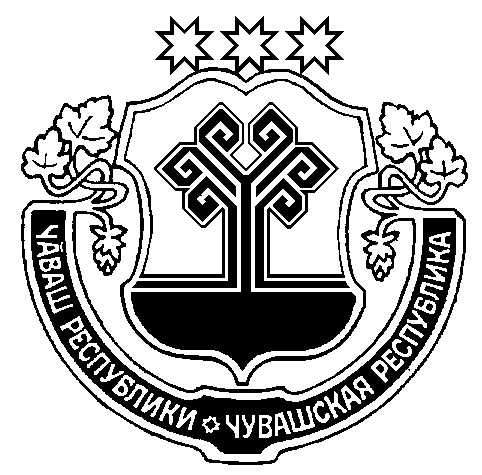 Чувашская РеспубликаМариинско-Посадскоерайонное Собрание депутатовР Е Ш Е Н И Е  02.12.2019 № С-11/1г. Мариинский Посад«Приложение 4.5к Решению Мариинско-Посадского районного Собрания депутатов  «О бюджете Мариинско-Посадского района Чувашской Республики на 2019 год и на плановый период 2020 и 2021 годов»Коды бюджетной классификации Российской ФедерацииНаименование доходовСумма(тыс. рублей)12310000000000000000НАЛОГОВЫЕ И НЕНАЛОГОВЫЕ ДОХОДЫ, всего- 4 131,6в том числе:10100000000000000НАЛОГИ НА ПРИБЫЛЬ, ДОХОДЫ, всего- 1 270,2из них:10102000010000110налог на доходы физических лиц- 1 270,210500000000000000НАЛОГИ НА СОВОКУПНЫЙ ДОХОД- 343,2из них:10501000010000110Единый налог, взимаемый в связи с применением упрощенной системы налогообложения- 353,010503000010000110Единый сельскохозяйственный налог53,710504000020000110Налог, взимаемый в связи с применением патентной системы налогообложения- 43,910700000000000000 НАЛОГИ, СБОРЫ И РЕГУЛЯРНЫЕ ПЛАТЕЖИ ЗА ПОЛЬЗОВАНИЕ ПРИРОДНЫМИ РЕСУРСАМИ- 108,310701000010000110Налог на добычу полезных ископаемых- 108,310800000000000000ГОСУДАРСТВЕННАЯ ПОШЛИНА200,011100000000000 000ДОХОДЫ ОТ ИСПОЛЬЗОВАНИЯ ИМУЩЕСТВА, НАХОДЯЩЕГОСЯ В ГОСУДАРСТВЕННОЙ И МУНИЦИПАЛЬНОЙ СОБСТВЕННОСТИ603,511105000000000120 Доходы, получаемые в виде арендной либо иной платы за передачу в возмездное пользование государственного и муниципального имущества (за исключением имущества бюджетных и автономных учреждений, а также имущества государственных и муниципальных унитарных предприятий, в том числе казенных)648,311109000000000120Прочие доходы от использования имущества и прав, находящихся в государственной и муниципальной собственности (за исключением имущества бюджетных и автономных учреждений, а также имущества государственных и муниципальных унитарных предприятий, в том числе казенных)- 44,811200000000000000ПЛАТЕЖИ ПРИ ПОЛЬЗОВАНИИ ПРИРОДНЫМИ РЕСУРСАМИ, всего- 500,0из них:11201000010000120плата за негативное воздействие на окружающую среду- 500,011300000000000000ДОХОДЫ ОТ ОКАЗАНИЯ ПЛАТНЫХ УСЛУГ (РАБОТ) И КОМПЕНСАЦИИ ЗАТРАТ ГОСУДАРСТВА- 629,411400000000000000ДОХОДЫ ОТ ПРОДАЖИ МАТЕРИАЛЬНЫХ И НЕМАТЕРИАЛЬНЫХ АКТИВОВ- 2 893,5из них:11402000000000000Доходы от реализации имущества, находящегося в государственной и муниципальной собственности (за исключением движимого имущества бюджетных и автономных учреждений, а также имущества государственных и муниципальных унитарных предприятий, в том числе казенных)- 1 396,511406000000000430 Доходы от продажи земельных участков, находящихся в государственной и муниципальной собственности- 1 500,011600000000000000ШТРАФЫ, САНКЦИИ, ВОЗМЕЩЕНИЕ УЩЕРБА809,5200 00000 000000000БЕЗВОЗМЕЗДНЫЕ ПОСТУПЛЕНИЯ76 896,7202 00000 00 0000 000БЕЗВОЗМЕЗДНЫЕ ПОСТУПЛЕНИЯ ОТ ДРУГИХ БЮДЖЕТОВ БЮДЖЕТНОЙ СИСТЕМЫ РОССИЙСКОЙ ФЕДЕРАЦИИ202 20000 00 0000 150Субсидии бюджетам бюджетной системы Российской Федерации (межбюджетные субсидии)74 387,1202 20216 05 0000 150Субсидии бюджетам муниципальных районов на осуществление дорожной деятельности в отношении автомобильных дорог общего пользования, а также капитального ремонта и ремонта дворовых территорий многоквартирных домов, проездов к дворовым территориям многоквартирных домов населенных пунктов529,7202 20216 05 0000 150Субсидии бюджетам муниципальных районов на осуществление дорожной деятельности в отношении автомобильных дорог общего пользования, а также капитального ремонта и ремонта дворовых территорий многоквартирных домов, проездов к дворовым территориям многоквартирных домов населенных пунктов (благоустройство дворовых территорий и тротуаров)49 115,9202 27112 05 0000 150Субсидии бюджетам муниципальных районов на софинансирование капитальных вложений в объекты муниципальной собственности (строительство водопроводных сетей и водопроводного узла)- 3 579,4202 29999 05 0000 150Прочие субсидии бюджетам муниципальных районов (досмотровое оборудование)- 31,8202 29999 05 0000 150Прочие субсидии бюджетам муниципальных районов (ремонт ФСК)- 7,5202 29999 05 0000 150Прочие субсидии бюджетам муниципальных районов (реализация вопросов местного значения в сфере образования, физической культуры и спорта)18 729,9202 29999 05 0000 150Прочие субсидии бюджетам муниципальных районов (в части приведения в соответствие с санитарно-гигиеническими и противопожарными требованиями)9 630,3202 30000 00 0000 150Субвенции бюджетам бюджетной системы Российской Федерации1 045,0202 30024 05 0000 150Субвенции бюджетам муниципальных районов на выполнение передаваемых полномочий субъектов Российской Федерации (дошкольное образование)589,3202 30024 05 0000 150Субвенции бюджетам муниципальных районов на выполнение передаваемых полномочий субъектов Российской Федерации (общее образование)570,6202 30024 05 0000 150Субвенции бюджетам муниципальных районов на выполнение передаваемых полномочий субъектов Российской Федерации (работникам образовательных организаций)- 70,8202 30024 05 0000 150Субвенции бюджетам муниципальных районов на выполнение передаваемых полномочий субъектов Российской Федерации (работникам культуры)- 119,0202 30029 05 0000 150Субвенции бюджетам муниципальных районов на компенсацию части платы, взимаемой с родителей (законных представителей) за присмотр и уход за детьми, посещающими образовательные организации, реализующие образовательные программы дошкольного образования32,1202 35082 05 0000 150Субвенции бюджетам муниципальных районов на предоставление жилых помещений детям-сиротам и детям, оставшимся без попечения родителей, лицам из их числа по договорам найма специализированных жилых помещений- 9,7202 35260 05 0000 150Субвенции бюджетам муниципальных районов на выплату единовременного пособия при всех формах устройства детей, лишенных родительского попечения, в семью 52,5202 40000 00 0000 150Иные межбюджетные трансферты1 464,62 02 40014 05 0000 150Межбюджетные трансферты, передаваемые бюджетам муниципальных районов из бюджетов поселений на осуществление части полномочий по решению вопросов местного значения в соответствии с заключенными соглашениями- 100,0202 49999 10 0000 150Прочие межбюджетные трансферты, передаваемые бюджетам муниципальных районов1 564,6ИТОГО72 765,1НаименованиеРазделПодразделЦелевая статья (государственные программы и непрограмные направления деятельности)Группа (группа и подгруппа) вида расходовВсегоВ том числеВ том числеНаименованиеРазделПодразделЦелевая статья (государственные программы и непрограмные направления деятельности)Группа (группа и подгруппа) вида расходовВсегоСубсидии, субвенцииза счет бюджета Мариинско-Посадского района12345677ВСЕГО РАСХОДОВ65 499,776 996,7-11 497,0ОБЩЕГОСУДАРСТВЕННЫЕ ВОПРОСЫ0192,8418,0 - 325,2Функционирование Правительства Российской Федерации, высших исполнительных органов государственной власти субъектов Российской Федерации, местных администраций0104268,1339,8- 71,7Муниципальная программа "Развитие потенциала муниципального управления"0104Ч500000000- 71,7-- 71,7Обеспечение реализации муниципальной программы "Развитие потенциала муниципального управления"0104Ч5Э0000000- 71,7-- 71,7Основное мероприятие "Общепрограммные расходы"0104Ч5Э0100000- 71,7-- 71,7Обеспечение функций муниципальных органов0104Ч5Э0100200- 71,7-- 71,7Расходы на выплаты персоналу в целях обеспечения выполнения функций государственными (муниципальными) органами, казенными учреждениями, органами управления государственными внебюджетными фондами0104Ч5Э0100200100109,7109,7Расходы на выплаты персоналу государственных (муниципальных) органов0104Ч5Э0100200120109,7109,7Закупка товаров, работ и услуг для государственных (муниципальных) нужд0104Ч5Э0100200200- 162,6-- 162,6Иные закупки товаров, работ и услуг для обеспечения государственных (муниципальных) нужд0104Ч5Э0100200240- 162,6-- 162,6Иные бюджетные ассигнования0104Ч5Э0100200800- 18,8-- 18,8Уплата налогов, сборов и иных платежей0104Ч5Э0100200850- 18,8-- 18,8Муниципальная программа "Управление общественными финансами и муниципальным долгом"0104Ч400000000339,8339,8-Подпрограмма "Совершенствование бюджетной политики и обеспечение сбалансированности бюджета" муниципальной программы "Управление общественными финансами и муниципальным долгом"0104Ч410000000339,8339,8-Основное мероприятие "Осуществление мер финансовой поддержки бюджетов муниципальных районов, городских округов и поселений, направленных на обеспечение их сбалансированности и повышение уровня бюджетной обеспеченности"0104Ч410400000339,8339,8-Поощрение муниципальных районов (городских округов) за содействие достижению значений (уровней) показателей для оценки эффективности деятельности высших должностных лиц (руководителей высших исполнительных органов государственной власти) субъектов Российской Федерации и деятельности органов исполнительной власти субъектов Российской Федерации в 2019 году за счет средств межбюджетных трансфертов, предоставляемых из федерального бюджета в форме дотаций (грантов) за достижение показателей0104Ч410419982339,8339,8-Расходы на выплаты персоналу в целях обеспечения выполнения функций государственными (муниципальными) органами, казенными учреждениями, органами управления государственными внебюджетными фондами0104Ч410419982100339,8339,8-Расходы на выплаты персоналу государственных (муниципальных) органов0104Ч410419982120339,8339,8-Обеспечение деятельности финансовых, налоговых и таможенных органов и органов финансового (финансово-бюджетного) надзора0106- 47,478,2- 125,6Муниципальная программа "Управление общественными финансами и муниципальным долгом"0106Ч400000000- 125,6-- 125,6Обеспечение реализации муниципальной программы "Управление общественными финансами и муниципальным долгом"0106Ч4Э0000000- 125,6-- 125,6Обеспечение функций муниципальных органов0106Ч4Э0100200- 125,6-- 125,6Расходы на выплаты персоналу в целях обеспечения выполнения функций государственными (муниципальными) органами, казенными учреждениями, органами управления государственными внебюджетными фондами0106Ч4Э0100200100- 113,9-- 113,9Расходы на выплаты персоналу государственных (муниципальных) органов0106Ч4Э0100200120- 113,9-- 113,9Закупка товаров, работ и услуг для государственных (муниципальных) нужд0106Ч4Э0100200200- 9,7-- 9,7Иные закупки товаров, работ и услуг для обеспечения государственных (муниципальных) нужд0106Ч4Э0100200240- 9,7-- 9,7Иные бюджетные ассигнования0106Ч4Э0100200800- 2,0-- 2,0Уплата налогов, сборов и иных платежей0106Ч4Э0100200850- 2,0-- 2,0Муниципальная программа "Управление общественными финансами и муниципальным долгом"0106Ч40000000078,278,2-Подпрограмма "Совершенствование бюджетной политики и обеспечение сбалансированности бюджета" муниципальной программы "Управление общественными финансами и муниципальным долгом"0106Ч41000000078,278,2-Основное мероприятие "Осуществление мер финансовой поддержки бюджетов муниципальных районов, городских округов и поселений, направленных на обеспечение их сбалансированности и повышение уровня бюджетной обеспеченности"0106Ч41040000078,278,2-Поощрение муниципальных районов (городских округов) за содействие достижению значений (уровней) показателей для оценки эффективности деятельности высших должностных лиц (руководителей высших исполнительных органов государственной власти) субъектов Российской Федерации и деятельности органов исполнительной власти субъектов Российской Федерации в 2019 году за счет средств межбюджетных трансфертов, предоставляемых из федерального бюджета в форме дотаций (грантов) за достижение показателей0106Ч41041998278,278,2-Расходы на выплаты персоналу в целях обеспечения выполнения функций государственными (муниципальными) органами, казенными учреждениями, органами управления государственными внебюджетными фондами0106Ч41041998210078,278,2-Расходы на выплаты персоналу государственных (муниципальных) органов0106Ч41041998212078,278,2-Другие общегосударственные вопросы0113- 127,9-- 127,9Муниципальная программа «Экономическое развитие»0113Ч100000000- 72,8-- 72,8Подпрограмма "Повышение качества предоставления государственных и муниципальных услуг" муниципальной программы "Экономическое развитие и инновационная экономика"0113Ч180000000- 72,8-- 72,8Основное мероприятие "Организация предоставления государственных и муниципальных услуг по принципу "одного окна"0113Ч180300000- 72,8-- 72,8Организация предоставления государственных и муниципальных услуг в многофункциональных центрах0113Ч180374780- 72,8-- 72,8Предоставление субсидий бюджетным, автономным учреждениям и иным некоммерческим организациям0113Ч180374780600- 72,8-- 72,8Субсидии автономным учреждениям0113Ч180374780620- 72,8-- 72,8Муниципальная программа "Цифровое общество" 0113Ч600000000- 55,1-- 55,1Подпрограмма "Развитие информационных технологий" муниципальной программы "Цифровое общество" 0113Ч610000000- 55,1-- 55,1Основное мероприятие "Формирование электронного правительства"0113Ч610100000- 55,1-- 55,1Создание и эксплуатация прикладных информационных систем поддержки выполнения (оказания) муниципальными органами основных функций (услуг)0113Ч610173820- 55,1-- 55,1Закупка товаров, работ и услуг для государственных (муниципальных) нужд0113Ч610173820200- 55,1-- 55,1Иные закупки товаров, работ и услуг для обеспечения государственных (муниципальных) нужд0113Ч610173820240- 55,1-- 55,1НАЦИОНАЛЬНАЯ БЕЗОПАСНОСТЬ И ПРАВООХРАНИТЕЛЬНАЯ ДЕЯТЕЛЬНОСТЬ03- 31,8- 31,8-Другие вопросы в области национальной безопасности и правоохранительной деятельности0314- 31,8- 31,8-Муниципальная программа "Повышение безопасности жизнедеятельности населения и территорий Чувашской Республики"0314Ц800000000- 31,8- 31,8-Подпрограмма "Профилактика терроризма и экстремистской деятельности в Чувашской Республике" муниципальной программы "Повышение безопасности жизнедеятельности населения и территорий Чувашской Республики"0314Ц830000000- 31,8- 31,8-Основное мероприятие "Мероприятия по профилактике и соблюдению правопорядка на улицах и в других общественных местах"0314Ц830500000- 31,8- 31,8-Приобретение антитеррористического и досмотрового оборудования0314Ц8305S2620- 31,8- 31,8-Закупка товаров, работ и услуг для обеспечения государственных (муниципальных) нужд0314Ц8305S2620200- 31,8- 31,8-Иные закупки товаров, работ и услуг для обеспечения государственных (муниципальных) нужд0314Ц8305S2620240- 31,8- 31,8-НАЦИОНАЛЬНАЯ ЭКОНОМИКА0449 341,049 645,6- 304,6Дорожное хозяйство (дорожные фонды)040949 645,649 645,6-Муниципальная программа "Формирование современной городской среды на территории Чувашской Республики"0409A50000000049 115,949 115,9-Подпрограмма "Благоустройство дворовых и общественных территорий" муниципальной программы "Формирование современной городской среды на территории Чувашской Республики"0409A51000000049 115,949 115,9-Основное мероприятие "Содействие благоустройству населенных пунктов Чувашской Республики"0409A51020000049 115,949 115,9-Реализация комплекса мероприятий по благоустройству дворовых территорий и тротуаров0409A5102S542049 115,949 115,9-Закупка товаров, работ и услуг для обеспечения государственных (муниципальных) нужд0409A5102S542020049 115,949 115,9-Иные закупки товаров, работ и услуг для обеспечения государственных (муниципальных) нужд0409A5102S542024049 115,949 115,9-Муниципальная программа "Развитие транспортной системы"0409Ч200000000529,7529,7-Подпрограмма "Автомобильные дороги" муниципальной программы "Развитие транспортной системы"0409Ч210000000529,7529,7-Основное мероприятие "Мероприятия, реализуемые с привлечением межбюджетных трансфертов бюджетам другого уровня"0409Ч210300000529,7529,7-Осуществление дорожной деятельности, кроме деятельности по строительству, в отношении автомобильных дорог местного значения в границах населенных пунктов поселения0409Ч2103S4190529,7529,7-Межбюджетные трансферты0409Ч2103S4190500529,7529,7-Субсидии0409Ч2103S4190520529,7529,7-Другие вопросы в области национальной экономики0412- 304,6-- 304,6Муниципальная программа "Развитие земельных и имущественных отношений"0412А400000000- 304,6-- 304,6Подпрограмма "Управление муниципальным имуществом" муниципальной программы "Развитие земельных и имущественных отношений"0412А410000000- 304,6-- 304,6Основное мероприятие "Создание единой системы учета государственного имущества Чувашской Республики и муниципального имущества"0412A410100000- 154,6-- 154,6Материально-техническое обеспечение базы данных о муниципальном имуществе, включая обеспечение архивного хранения бумажных документов0412A410173510- 154,6-- 154,6Закупка товаров, работ и услуг для обеспечения государственных (муниципальных) нужд0412A410173510200- 154,6-- 154,6Иные закупки товаров, работ и услуг для обеспечения государственных (муниципальных) нужд0412A410173510240- 154,6-- 154,6Основное мероприятие "Создание условий для максимального вовлечения в хозяйственный оборот муниципального имущества, в том числе земельных участков"0412А410200000- 150,0-- 150,0Проведение землеустроительных (кадастровых) работ по земельным участкам, находящимся в собственности муниципального образования, и внесение сведений в кадастр недвижимости0412А410277590- 150,0-- 150,0Закупка товаров, работ и услуг для обеспечения государственных (муниципальных) нужд0412А410277590200- 150,0-- 150,0Иные закупки товаров, работ и услуг для обеспечения государственных (муниципальных) нужд0412А410277590240- 150,0-- 150,0ЖИЛИЩНО-КОММУНАЛЬНОЕ ХОЗЯЙСТВО05- 3 712,7- 3 579,4- 133,3Жилищное хозяйство0501- 3,0-- 3,0Муниципальная программа "Модернизация и развитие сферы жилищно-коммунального хозяйства"0501А100000000- 3,0-- 3,0Подпрограмма "Модернизация коммунальной инфраструктуры на территории Чувашской Республики" государственной программы Чувашской Республики "Модернизация и развитие сферы жилищно-коммунального хозяйства"0501А110000000- 3,0-- 3,0Основное мероприятие "Улучшение потребительских и эксплуатационных характеристик жилищного фонда, обеспечивающих гражданам безопасные и комфортные условия проживания"0501А110300000- 3,0-- 3,0Осуществление функций по использованию муниципального жилищного фонда, содержание муниципального жилищного фонда, в том числе муниципальных нежилых помещений, не обремененных договорными обязательствами0501А110372950- 3,0-- 3,0Закупка товаров, работ и услуг для обеспечения государственных (муниципальных) нужд0501А110372950200-Иные закупки товаров, работ и услуг для обеспечения государственных (муниципальных) нужд0501А110372950240- 3,0-- 3,0Коммунальное хозяйство0502- 3 579,4- 3 579,4-Муниципальная программа "Модернизация и развитие сферы жилищно-коммунального хозяйства"0502A100000000- 3 579,4- 3 579,4-Подпрограмма "Развитие систем коммунальной инфраструктуры и объектов, используемых для очистки сточных вод" муниципальной программы "Модернизация и развитие сферы жилищно-коммунального хозяйства"0502A120000000- 3 579,4- 3 579,4-Строительство сетей водоотведения и очистных сооружений для обеспечения территории, примыкающей к северной стороне жилой застройки по ул. Придорожная г. Мариинский Посад0502A1202S8940- 3 579,4- 3 579,4-Межбюджетные трансферты0502A1202S8940500- 3 579,4- 3 579,4-Субсидии0502A1202S8940520- 3 579,7- 3 579,7-Муниципальная программа "Развитие потенциала природно-сырьевых ресурсов и повышение экологической безопасности"0502Ч300000000- 130,3-- 130,3Подпрограмма "Обращение с отходами, в том числе с твердыми коммунальными отходами, на территории Чувашской Республики" муниципальной программы "Развитие потенциала природно-сырьевых ресурсов и обеспечение экологической безопасности"0502Ч360000000- 130,3-- 130,3Основное мероприятие "Мероприятия, направленные на снижение негативного воздействия хозяйственной и иной деятельности на окружающую среду"0502Ч360200000- 130,3-- 130,3Рекультивация действующих полигонов твердых бытовых отходов0502Ч360273250- 130,3-- 130,3Закупка товаров, работ и услуг для обеспечения государственных (муниципальных) нужд0502Ч360273250200- 130,3-- 130,3Иные закупки товаров, работ и услуг для обеспечения государственных (муниципальных) нужд0502Ч360273250240- 130,3-- 130,3ОБРАЗОВАНИЕ0719 149,928 228,6- 9 078,7 Дошкольное образование07013 303,23 581,1- 277,9Муниципальная программа "Развитие образования"0701Ц700000000281,2589,3- 308,1Подпрограмма "Муниципальная поддержка развития образования" муниципальной программы "Развитие образования"0701Ц710000000281,2589,3- 308,1Основное мероприятие "Обеспечение деятельности организаций в сфере образования"0701Ц710100000- 308,1-- 308,1Обеспечение деятельности детских дошкольных образовательных организаций0701Ц710170670- 308,1-- 308,1Предоставление субсидий бюджетным, автономным учреждениям и иным некоммерческим организациям0701Ц710170670600- 308,1-- 308,1Субсидии бюджетным учреждениям0701Ц710170670610- 308,1-- 308,1Основное мероприятие "Финансовое обеспечение получения дошкольного образования, начального общего, основного общего, среднего общего образования"0701Ц710200000589,3589,3-Осуществление государственных полномочий Чувашской Республики по обеспечению государственных гарантий реализации прав на получение общедоступного и бесплатного дошкольного образования в муниципальных дошкольных образовательных организациях0701Ц710212000589,3589,3-Предоставление субсидий бюджетным, автономным учреждениям и иным некоммерческим организациям0701Ц710212000600589,3589,3-Субсидии бюджетным учреждениям0701Ц710212000610589,3589,3-Муниципальная программа "Управление общественными финансами и муниципальным долгом"0701Ч4000000003 022,02 991,830,2Подпрограмма "Совершенствование бюджетной политики и обеспечение сбалансированности бюджета" муниципальной программы "Управление общественными финансами и муниципальным долгом"0701Ч4100000003 022,02 991,830,2Основное мероприятие "Осуществление мер финансовой поддержки бюджетов муниципальных районов, городских округов и поселений, направленных на обеспечение их сбалансированности и повышение уровня бюджетной обеспеченности"0701Ч4104000003 022,02 991,830,2Реализация вопросов местного значения в сфере образования, физической культуры и спорта0701Ч4104SA7103 022,02 991,830,2Предоставление субсидий бюджетным, автономным учреждениям и иным некоммерческим организациям0701Ч4104SA7106003 022,02 991,830,2Субсидии бюджетным учреждениям0701Ч4104SA7106103 022,02 991,830,2Общее образование070217 514,324 559,3- 7 045,0Муниципальная программа "Развитие образования"0702Ц7000000003 010,910 200,9- 7 190,0Подпрограмма "Поддержка развития образования" муниципальной программы "Развитие образования"0702Ц7100000003 010,910 200,9- 7 190,0Основное мероприятие "Обеспечение деятельности организаций в сфере образования"0702Ц710100000- 6 893,0-- 6 893,0Обеспечение деятельности муниципальных общеобразовательных организаций0702Ц710170550- 6 893,0-- 6 893,0Предоставление субсидий бюджетным, автономным учреждениям и иным некоммерческим организациям0702Ц710170550600- 6 893,0-- 6 893,0Субсидии бюджетным учреждениям0702Ц710170550610- 6 893,0-- 6 893,0Основное мероприятие "Финансовое обеспечение получения дошкольного образования, начального общего, основного общего, среднего общего образования"0702Ц710200000570,6570,6-Осуществление государственных полномочий Чувашской Республики по обеспечению государственных гарантий реализации прав на получение общедоступного и бесплатного дошкольного, начального общего, основного общего, среднего общего образования в муниципальных общеобразовательных организациях, обеспечение дополнительного образования детей муниципальных общеобразовательных организациях0702Ц710212010570,6570,6-Предоставление субсидий бюджетным, автономным учреждениям и иным некоммерческим организациям0702Ц710212010600570,6570,6-Субсидии бюджетным учреждениям0702Ц710212010610570,6570,6-Основное мероприятие "Капитальный ремонт объектов образования"0702Ц7115000009 630,39 630,3-Укрепление материально-технической базы муниципальных образовательных организаций (в части приведения в соответствие с санитарно-гигиеническими и противопожарными требованиями)0702Ц7115S99909 630,39 630,3-Закупка товаров, работ и услуг для обеспечения государственных (муниципальных) нужд0702Ц7115S99902009 630,39 630,3-Иные закупки товаров, работ и услуг для обеспечения государственных (муниципальных) нужд0702Ц7115S99902409 630,39 630,3-Приобретение оборудования для государственных и муниципальных образовательных организаций0702Ц712100000- 297,0-- 297,0Приобретение оборудования для муниципальных образовательных организаций в целях укрепления материально-технической базы0702Ц712179280- 297,0-- 297,0Закупка товаров, работ и услуг для обеспечения государственных (муниципальных) нужд0702Ц712179280200- 297,0-- 297,0Иные закупки товаров, работ и услуг для обеспечения государственных (муниципальных) нужд0702Ц712179280240- 297,0-- 297,0Муниципальная программа "Управление общественными финансами и муниципальным долгом"0702Ч40000000014 503,414 358,4145,0Подпрограмма "Совершенствование бюджетной политики и обеспечение сбалансированности бюджета" муниципальной программы "Управление общественными финансами и муниципальным долгом"0702Ч41000000014 503,414 358,4145,0Основное мероприятие "Осуществление мер финансовой поддержки бюджетов муниципальных районов, городских округов и поселений, направленных на обеспечение их сбалансированности и повышение уровня бюджетной обеспеченности"0702Ч41040000014 503,414 358,4145,0Реализация вопросов местного значения в сфере образования, физической культуры и спорта0702Ч4104SA71014 503,414 358,4145,0Предоставление субсидий бюджетным, автономным учреждениям и иным некоммерческим организациям0702Ч4104SA71060014 503,414 358,4145,0Субсидии бюджетным учреждениям0702Ч4104SA71061014 503,414 358,4145,0Дополнительное образование детей0703- 1 698,257,6- 1 755,8Муниципальная программа "Развитие образования"0703Ц700000000- 1 756,4-- 1 756,4Подпрограмма "Поддержка развития образования" муниципальной программы "Развитие образования"0703Ц710000000- 1 756,4-- 1 756,4Основное мероприятие "Обеспечение деятельности организаций в сфере образования"0703Ц710100000- 1 306,4-- 1 306,4Обеспечение деятельности государственных организаций дополнительного образования Чувашской Республики0703Ц710140560- 1 306,4-- 1 306,4Предоставление субсидий бюджетным, автономным учреждениям и иным некоммерческим организациям0703Ц710140560600- 1 306,4-- 1 306,4Субсидии бюджетным учреждениям0703Ц710140560610- 1 306,4-- 1 306,4Основное мероприятие "Реализация мероприятий регионального проекта "Успех каждого ребенка"0703Ц71E200000- 450,0-- 450,0Персонифицированное финансирование дополнительного образования детей0703Ц71E275150- 450,0-- 450,0Предоставление субсидий бюджетным, автономным учреждениям и иным некоммерческим организациям0703Ц71E275150600- 450,0-- 450,0Субсидии автономным учреждениям0703Ц71E275150620- 450,0-- 450,0Муниципальная программа "Управление общественными финансами и муниципальным долгом"0703Ч40000000058,257,60,6Подпрограмма "Совершенствование бюджетной политики и обеспечение сбалансированности бюджета" муниципальной программы "Управление общественными финансами и муниципальным долгом"0703Ч41000000058,257,60,6Основное мероприятие "Осуществление мер финансовой поддержки бюджетов муниципальных районов, городских округов и поселений, направленных на обеспечение их сбалансированности и повышение уровня бюджетной обеспеченности"0703Ч41040000058,257,60,6Реализация вопросов местного значения в сфере образования, физической культуры и спорта0703Ч4104SA71058,257,60,6Предоставление субсидий бюджетным, автономным учреждениям и иным некоммерческим организациям0703Ч4104SA71060058,257,60,6Субсидии автономным учреждениям0703Ч4104SA71062058,257,60,6Другие вопросы в области образования070930,630,6-Муниципальная программа "Управление общественными финансами и муниципальным долгом"0709Ч40000000030,630,6-Подпрограмма "Совершенствование бюджетной политики и обеспечение сбалансированности бюджета" муниципальной программы "Управление общественными финансами и муниципальным долгом"0709Ч41000000030,630,6-Основное мероприятие "Осуществление мер финансовой поддержки бюджетов муниципальных районов, городских округов и поселений, направленных на обеспечение их сбалансированности и повышение уровня бюджетной обеспеченности"0709Ч41040000030,630,6-Поощрение муниципальных районов (городских округов) за содействие достижению значений (уровней) показателей для оценки эффективности деятельности высших должностных лиц (руководителей высших исполнительных органов государственной власти) субъектов Российской Федерации и деятельности органов исполнительной власти субъектов Российской Федерации в 2019 году за счет средств межбюджетных трансфертов, предоставляемых из федерального бюджета в форме дотаций (грантов) за достижение показателей0709Ч41041998230,630,6-Расходы на выплаты персоналу в целях обеспечения выполнения функций государственными (муниципальными) органами, казенными учреждениями, органами управления государственными внебюджетными фондами0709Ч41041998210030,630,6-Расходы на выплаты персоналу государственных (муниципальных) органов0709Ч41041998212030,630,6-КУЛЬТУРА, КИНЕМАТОГРАФИЯ08- 1 001,341,4- 1 042,7Культура0801- 1 042,7-- 1 042,7Муниципальная программа «Развитие культуры и туризма Мариинско-Посадского района Чувашской Республики на 2014-2020 годы0801Ц400000000 - 1 042,7-- 1 042,7Подпрограмма «Развитие культуры Мариинско-Посадского района» муниципальной программы «Развитие культуры и туризма Мариинско-Посадского района Чувашской Республики на 2014-2020 годы0801Ц410000000- 1 042,7-- 1 042,7Основное мероприятие "Развитие библиотечного дела"0801Ц410200000- 263,5-- 263,5Обеспечение деятельности муниципальных библиотек0801Ц41024A410- 263,5-- 263,5Предоставление субсидий бюджетным, автономным учреждениям и иным некоммерческим организациям0801Ц41024A410600- 263,5-- 263,5Субсидии бюджетным учреждениям0801Ц41024A410610- 263,5-- 263,5Основное мероприятие "Развитие профессионального искусства"0801Ц410500000- 251,1-- 251,1Обеспечение деятельности театров, концертных и других организаций исполнительских искусств0801Ц410570420- 251,1-- 251,1Предоставление субсидий бюджетным, автономным учреждениям и иным некоммерческим организациям0801Ц410570420600- 251,1-- 251,1Субсидии автономным учреждениям0801Ц410570420620- 251,1-- 251,1Основное мероприятие "Сохранение и развитие народного творчества"0801Ц410700000- 528,1-- 528,1Обеспечение деятельности государственных учреждений культурно-досугового типа и народного творчества0801Ц410740390- 528,1-- 528,1Предоставление субсидий бюджетным, автономным учреждениям и иным некоммерческим организациям0801Ц410740390600- 528,1-- 528,1Субсидии автономным учреждениям0801Ц410740390620- 528,1-- 528,1Другие вопросы в области культуры080441,441,4-Муниципальная программа "Управление общественными финансами и муниципальным долгом"0804Ч40000000041,441,4-Подпрограмма "Совершенствование бюджетной политики и обеспечение сбалансированности бюджета" муниципальной программы "Управление общественными финансами и муниципальным долгом"0804Ч41000000041,441,4-Основное мероприятие "Осуществление мер финансовой поддержки бюджетов муниципальных районов, городских округов и поселений, направленных на обеспечение их сбалансированности и повышение уровня бюджетной обеспеченности"0804Ч41040000041,441,4-Поощрение муниципальных районов (городских округов) за содействие достижению значений (уровней) показателей для оценки эффективности деятельности высших должностных лиц (руководителей высших исполнительных органов государственной власти) субъектов Российской Федерации и деятельности органов исполнительной власти субъектов Российской Федерации в 2019 году за счет средств межбюджетных трансфертов, предоставляемых из федерального бюджета в форме дотаций (грантов) за достижение показателей0804Ч41041998241,441,4-Расходы на выплаты персоналу в целях обеспечения выполнения функций государственными (муниципальными) органами, казенными учреждениями, органами управления государственными внебюджетными фондами0804Ч41041998210041,441,4-Расходы на выплаты персоналу государственных (муниципальных) органов0804Ч41041998212041,441,4-СОЦИАЛЬНАЯ ПОЛИТИКА10- 285,0- 114,9- 170,2Пенсионное обеспечение1001- 170,2-- 170,2Муниципальная программа "Социальная поддержка граждан"1001Ц300000000- 170,2-- 170,2Подпрограмма "Социальная защита населения Чувашской Республики" муниципальной программы "Социальная поддержка граждан"1001Ц310000000- 170,2-- 170,2Основное мероприятие "Реализация законодательства в области предоставления мер социальной поддержки отдельным категориям граждан"1001Ц310100000- 170,2-- 170,2Выплаты пенсии за выслугу лет муниципальным служащим1001Ц310170520- 170,2-- 170,2Социальное обеспечение и иные выплаты населению1001Ц310170520300- 170,2-- 170,2Публичные нормативные социальные выплаты гражданам1001Ц310170520310- 170,2-- 170,2Социальное обеспечение населения1003- 189,8- 189,8-Муниципальная программа "Социальная поддержка граждан"1003Ц300000000- 189,8- 189,8-Подпрограмма "Социальная защита населения Чувашской Республики" муниципальной программы "Социальная поддержка граждан"1003Ц310000000- 189,8- 189,8-Основное мероприятие "Реализация законодательства в области предоставления мер социальной поддержки отдельным категориям граждан"100Ц310100000- 189,8- 189,8-Обеспечение мер социальной поддержки отдельных категорий граждан по оплате жилищно-коммунальных услуг1003Ц310110550- 189,8- 189,8-Социальное обеспечение и иные выплаты населению100Ц310110550300- 189,8- 189,8-Публичные нормативные социальные выплаты гражданам1003Ц310110550310- 189,8- 189,8-Охрана семьи и детства100474,974,9-Муниципальная программа "Обеспечение граждан в Чувашской Республике доступным и комфортным жильем" 1004А200000000- 9,7- 9,7-Подпрограмма "Обеспечение жилыми помещениями детей-сирот и детей, оставшихся без попечения родителей, лиц из числа детей-сирот и детей, оставшихся без попечения родителей" муниципальной программы "Обеспечение граждан в Чувашской Республике доступным и комфортным жильем"1004А220000000- 9,7- 9,7-Основное мероприятие "Обеспечение детей-сирот и детей, оставшихся без попечения родителей, лиц из числа детей-сирот и детей, оставшихся без попечения родителей жилыми помещениями"1004А220100000- 9,7- 9,7-Предоставление жилых помещений детям-сиротам и детям, оставшимся без попечения родителей, лицам из их числа по договорам найма специализированных жилых помещений1004А22011А820- 9,7- 9,7-Капитальные вложения в объекты недвижимого имущества государственной (муниципальной) собственности1004А22011А820400- 9,7- 9,7-Бюджетные инвестиции1004А22011А820410- 9,7- 9,7-Муниципальная программа "Развитие образования"1004Ц70000000084,684,6-Подпрограмма "Поддержка развития образования" муниципальной программы "Развитие образования"1004Ц71000000084,684,6-Основное мероприятие "Проведение обязательных периодических медицинских осмотров работников государственных (муниципальных) образовательных организаций Чувашской Республики"1004Ц71100000084,684,6-Осуществление государственных полномочий Чувашской Республики по выплате компенсации платы, взимаемой с родителей (законных представителей) за присмотр и уход за детьми, посещающими образовательные организации, реализующие образовательную программу дошкольного образования на территории Чувашской Республики1004Ц71141204032,132,1Социальное обеспечение и иные выплаты населению1004Ц71141204030032,132,1Публичные нормативные социальные выплаты гражданам1004Ц71141204031032,132,1Выплата единовременного пособия при всех формах устройства детей, лишенных родительского попечения, в семью за счет субвенции, предоставляемой из федерального бюджета1004Ц71145260052,552,5-Социальное обеспечение и иные выплаты населению1004Ц71145260030052,552,5-Публичные нормативные социальные выплаты гражданам1004Ц71145260031052,552,5-ФИЗИЧЕСКАЯ КУЛЬТУРА Й СПОРТ11872,31 314,6- 442,3Массовый спорт1102872,31 314,6- 455,7Муниципальная программа "Развитие физической культуры и спорта"1102Ц500000000- 463,2- 7,5- 455,7Подпрограмма "Развитие физической культуры и массового спорта" муниципальной программы "Развитие физической культуры и спорта"1102Ц510000000- 463,2- 7,5- 455,7Основное мероприятие "Физкультурно-оздоровительная и спортивно-массовая работа с населением"1102Ц510100000- 455,7-- 455,7Обеспечение деятельности муниципальных физкультурно-оздоровительных центров1102Ц510170360- 455,7-- 455,7Предоставление субсидий бюджетным, автономным учреждениям и иным некоммерческим организациям1102Ц510170360600- 455,7-- 455,7Субсидии автономным учреждениям1102Ц510170360620- 455,7-- 455,7Основное мероприятие "Развитие спортивной инфраструктуры, в том числе с использованием принципов государственно-частного партнерства и софинансирования из всех уровней бюджетов"1102Ц510200000- 7,5- 7,5-Укрепление материально-технической базы муниципальных учреждений в сфере физической культуры и спорта1102Ц5102S9820- 7,5- 7,5-Предоставление субсидий бюджетным, автономным учреждениям и иным некоммерческим организациям1102Ц5102S9820600- 7,5- 7,5-Субсидии автономным учреждениям1102Ц5102S9820620- 7,5- 7,5-Муниципальная программа "Управление общественными финансами и муниципальным долгом"1102Ч4000000001 335,51 322,113,4Подпрограмма "Совершенствование бюджетной политики и обеспечение сбалансированности бюджета" муниципальной программы "Управление общественными финансами и муниципальным долгом"1102Ч4100000001 335,51 322,113,4Основное мероприятие "Осуществление мер финансовой поддержки бюджетов муниципальных районов, городских округов и поселений, направленных на обеспечение их сбалансированности и повышение уровня бюджетной обеспеченности"1102Ч4104000001 335,51 322,113,4Реализация вопросов местного значения в сфере образования, физической культуры и спорта1102Ч4104SA7101 335,51 322,113,4Предоставление субсидий бюджетным, автономным учреждениям и иным некоммерческим организациям1102Ч4104SA7106001 335,51 322,113,4Субсидии автономным учреждениям1102Ч4104SA7106201 335,51 322,113,4МЕЖБЮДЖЕТНЫЕ ТРАНСФЕРТЫ БЮДЖЕТАМ СУБЪЕКТОВ РОССИЙСКОЙ ФЕДЕРАЦИИ Й МУНИЦИПАЛЬНЫХ ОБРАЗОВАНИЙ ОБЩЕГО ХАРАКТЕРА141 074,61 074,6-Прочие межбюджетные трансферты общего характера14031 074,61 074,6-Муниципальная программа "Управление общественными финансами и муниципальным долгом"1403Ч4000000001 074,61 074,6-Подпрограмма "Совершенствование бюджетной политики и обеспечение сбалансированности бюджета" муниципальной программы "Управление общественными финансами и муниципальным долгом"1403Ч4100000001 074,61 074,6-Основное мероприятие "Осуществление мер финансовой поддержки бюджетов муниципальных районов, городских округов и поселений, направленных на обеспечение их сбалансированности и повышение уровня бюджетной обеспеченности"1403Ч4104000001 074,61 074,6-Поощрение муниципальных районов (городских округов) за содействие достижению значений (уровней) показателей для оценки эффективности деятельности высших должностных лиц (руководителей высших исполнительных органов государственной власти) субъектов Российской Федерации и деятельности органов исполнительной власти субъектов Российской Федерации в 2019 году за счет средств межбюджетных трансфертов, предоставляемых из федерального бюджета в форме дотаций (грантов) за достижение показателей1403Ч4104199821 074,61 074,6-Межбюджетные трансферты1403Ч4104199825001 074,61 074,6-Иные межбюджетные трансферты1403Ч4104199825401 074,61 074,6-«Приложение 7.3к Решению Мариинско-Посадского районного Собрания депутатов  «О бюджете Мариинско-Посадского района Чувашской Республики на 2019 год и на плановый период 2020 и 2021 годов»НаименованиеРазделПодразделЦелевая статья (государственные программы и непрограмные направления деятельности)Группа (группа и подгруппа) вида расходовВсегоВ том числеВ том числеНаименованиеРазделПодразделЦелевая статья (государственные программы и непрограмные направления деятельности)Группа (группа и подгруппа) вида расходовВсегоСубсидии, субвенцииза счет бюджета Мариинско-Посадского района12345677ВСЕГО РАСХОДОВ---ОБЩЕГОСУДАРСТВЕННЫЕ ВОПРОСЫ01-- -Функционирование Правительства Российской Федерации, высших исполнительных органов государственной власти субъектов Российской Федерации, местных администраций0104---Муниципальная программа "Развитие потенциала муниципального управления"0104Ч500000000---Обеспечение реализации муниципальной программы "Развитие потенциала муниципального управления"0104Ч5Э0000000---Основное мероприятие "Общепрограммные расходы"0104Ч5Э0100000---Обеспечение функций муниципальных органов0104Ч5Э0100200---Расходы на выплаты персоналу в целях обеспечения выполнения функций государственными (муниципальными) органами, казенными учреждениями, органами управления государственными внебюджетными фондами0104Ч5Э0100200100- 300,0-- 300,0Расходы на выплаты персоналу государственных (муниципальных) органов0104Ч5Э0100200120- 300,0-- 300,0Закупка товаров, работ и услуг для государственных (муниципальных) нужд0104Ч5Э0100200200300,0-300,0Иные закупки товаров, работ и услуг для обеспечения государственных (муниципальных) нужд0104Ч5Э0100200240300,0-300,0«Приложение 9.6к Решению Мариинско-Посадскогорайонного Собрания депутатов«О бюджете Мариинско-Посадского районаЧувашской Республики на 2019 год ина плановый период 2020 и 2021 годов»ИЗМЕНЕНИЕраспределения бюджетных ассигнований по разделам, подразделам,целевым статьям (муниципальным программам и непрограммным направления деятельности) и группам (группам и подгруппам) видов расходов классификации расходов бюджета Мариинско-Посадского района Чувашской Республики на 2019 год, предусмотренного приложением 9 к Решению Мариинско-Посадского районного Собрания депутатов Чувашской Республики "О бюджете Мариинско-Посадского района Чувашской Республики на 2019 год и на плановый период 2020 и 2021 годов"ИЗМЕНЕНИЕраспределения бюджетных ассигнований по разделам, подразделам,целевым статьям (муниципальным программам и непрограммным направления деятельности) и группам (группам и подгруппам) видов расходов классификации расходов бюджета Мариинско-Посадского района Чувашской Республики на 2019 год, предусмотренного приложением 9 к Решению Мариинско-Посадского районного Собрания депутатов Чувашской Республики "О бюджете Мариинско-Посадского района Чувашской Республики на 2019 год и на плановый период 2020 и 2021 годов"ИЗМЕНЕНИЕраспределения бюджетных ассигнований по разделам, подразделам,целевым статьям (муниципальным программам и непрограммным направления деятельности) и группам (группам и подгруппам) видов расходов классификации расходов бюджета Мариинско-Посадского района Чувашской Республики на 2019 год, предусмотренного приложением 9 к Решению Мариинско-Посадского районного Собрания депутатов Чувашской Республики "О бюджете Мариинско-Посадского района Чувашской Республики на 2019 год и на плановый период 2020 и 2021 годов"ИЗМЕНЕНИЕраспределения бюджетных ассигнований по разделам, подразделам,целевым статьям (муниципальным программам и непрограммным направления деятельности) и группам (группам и подгруппам) видов расходов классификации расходов бюджета Мариинско-Посадского района Чувашской Республики на 2019 год, предусмотренного приложением 9 к Решению Мариинско-Посадского районного Собрания депутатов Чувашской Республики "О бюджете Мариинско-Посадского района Чувашской Республики на 2019 год и на плановый период 2020 и 2021 годов"ИЗМЕНЕНИЕраспределения бюджетных ассигнований по разделам, подразделам,целевым статьям (муниципальным программам и непрограммным направления деятельности) и группам (группам и подгруппам) видов расходов классификации расходов бюджета Мариинско-Посадского района Чувашской Республики на 2019 год, предусмотренного приложением 9 к Решению Мариинско-Посадского районного Собрания депутатов Чувашской Республики "О бюджете Мариинско-Посадского района Чувашской Республики на 2019 год и на плановый период 2020 и 2021 годов"ИЗМЕНЕНИЕраспределения бюджетных ассигнований по разделам, подразделам,целевым статьям (муниципальным программам и непрограммным направления деятельности) и группам (группам и подгруппам) видов расходов классификации расходов бюджета Мариинско-Посадского района Чувашской Республики на 2019 год, предусмотренного приложением 9 к Решению Мариинско-Посадского районного Собрания депутатов Чувашской Республики "О бюджете Мариинско-Посадского района Чувашской Республики на 2019 год и на плановый период 2020 и 2021 годов"ИЗМЕНЕНИЕраспределения бюджетных ассигнований по разделам, подразделам,целевым статьям (муниципальным программам и непрограммным направления деятельности) и группам (группам и подгруппам) видов расходов классификации расходов бюджета Мариинско-Посадского района Чувашской Республики на 2019 год, предусмотренного приложением 9 к Решению Мариинско-Посадского районного Собрания депутатов Чувашской Республики "О бюджете Мариинско-Посадского района Чувашской Республики на 2019 год и на плановый период 2020 и 2021 годов"(тыс. рублей)(тыс. рублей)(тыс. рублей)(тыс. рублей)(тыс. рублей)(тыс. рублей)(тыс. рублей)НаименованиеЦелевая статья (государственные прог-раммы и непрограммные направления деятельности)Группа вида расходаРазделПодразделСумма1234567ВСЕГО64 499,71.Муниципальная программа "Модернизация и развитие сферы жилищно-коммунального хозяйства"А100000000- 3 582,41.1.Подпрограмма "Модернизация коммунальной инфраструктуры на территории Чувашской Республики" государственной программы Чувашской Республики "Модернизация и развитие сферы жилищно-коммунального хозяйства"А110000000- 3,0Основное мероприятие "Улучшение потребительских и эксплуатационных характеристик жилищного фонда, обеспечивающих гражданам безопасные и комфортные условия проживания"А110300000- 3,0Осуществление функций по использованию муниципального жилищного фонда, содержание муниципального жилищного фонда, в том числе муниципальных нежилых помещений, не обремененных договорными обязательствамиА110372950- 3,0Закупка товаров, работ и услуг для обеспечения государственных (муниципальных) нуждА110372950200- 3,0Иные закупки товаров, работ и услуг для обеспечения государственных (муниципальных) нуждА110372950240- 3,0Жилищно-коммунальное хозяйствоА110372950240- 3,0Коммунальное хозяйствоА110372950240- 3,01.1.Подпрограмма "Развитие систем коммунальной инфраструктуры и объектов, используемых для очистки сточных вод" муниципальной программы "Модернизация и развитие сферы жилищно-коммунального хозяйства"А120000000- 3 579,4Строительство сетей водоотведения и очистных сооружений для обеспечения территории, примыкающей к северной стороне жилой застройки по ул. Придорожная г. Мариинский ПосадA1202S8940- 3 579,4Межбюджетные трансфертыA1202S8940500- 3 579,4СубсидииA1202S8940520- 3 579,4Жилищно-коммунальное хозяйствоA1202S894052005- 3 579,4Коммунальное хозяйствоA1202S89405200502- 3 579,4Коммунальное хозяйствоA1303S89405200502- 3 579,42.Муниципальная программа "Обеспечение граждан доступным и комфортным жильем"А200000000- 9,72.1Подпрограмма "Обеспечение жилыми помещениями детей-сирот и детей, оставшихся без попечения родителей, лиц из числа детей-сирот и детей, оставшихся без попечения родителей" государственной программы Чувашской Республики "Обеспечение граждан в Чувашской Республике доступным и комфортным жильем"А220000000- 9,7Основное мероприятие "Обеспечение детей-сирот и детей, оставшихся без попечения родителей, лиц из числа детей-сирот и детей, оставшихся без попечения родителей жилыми помещениями"А220100000- 9,7Предоставление жилых помещений детям-сиротам и детям, оставшимся без попечения родителей, лицам из их числа по договорам найма специализированных жилых помещенийА22011А820- 9,7Капитальные вложения в объекты недвижимого имущества государственной (муниципальной) собственностиА22011А820400- 9,7Бюджетные инвестицииА22011А820410- 9,7Социальная политикаА22011А82041010- 9,7Охрана семьи и детстваА22011А8204101004- 9,73.Муниципальная программа "Развитие земельных и имущественных отношений"А400000000- 304,63.1.Подпрограмма "Управление муниципальным имуществом" муниципальной программы "Развитие земельных и имущественных отношений"А410000000-92,3Основное мероприятие "Создание единой системы учета государственного имущества Чувашской Республики и муниципального имущества"A410100000- 154,6Материально-техническое обеспечение базы данных о муниципальном имуществе, включая обеспечение архивного хранения бумажных документовA410173510- 154,6Закупка товаров, работ и услуг для обеспечения государственных (муниципальных) нуждA410173510200- 154,6Иные закупки товаров, работ и услуг для обеспечения государственных (муниципальных) нуждA410173510240- 154,6Национальная экономикаA41017351024004- 154,6Другие вопросы в области национальной экономикиA4101735102400412- 154,6Основное мероприятие "Создание условий для максимального вовлечения в хозяйственный оборот муниципального имущества, в том числе земельных участков"А410200000- 150,0Проведение землеустроительных (кадастровых) работ по земельным участкам, находящимся в собственности муниципального образования, и внесение сведений в кадастр недвижимостиA410277590- 150,0Закупка товаров, работ и услуг для обеспечения государственных (муниципальных) нуждA410277590200- 150,0Иные закупки товаров, работ и услуг для обеспечения государственных (муниципальных) нуждA410277590240- 150,0Национальная экономикаA41027759024004- 150,0Другие вопросы в области национальной экономикиA4102775902400412- 150,04.Муниципальная программа "Формирование современной городской среды на территории Чувашской Республики"A50000000049 115,94.1.Подпрограмма "Благоустройство дворовых и общественных территорий" муниципальной программы "Формирование современной городской среды на территории Чувашской Республики"A51000000049 115,9Основное мероприятие "Содействие благоустройству населенных пунктов Чувашской Республики"A51020000049 115,9Реализация комплекса мероприятий по благоустройству дворовых территорий и тротуаровA5102S542049 115,9Закупка товаров, работ и услуг для обеспечения государственных (муниципальных) нуждA5102S542020049 115,9Иные закупки товаров, работ и услуг для обеспечения государственных (муниципальных) нуждA5102S542024049 115,9Национальная экономикаA5102S542024049 115,9Дорожное хозяйство (дорожные фонды)A5102S542024049 115,95.Муниципальная программа "Социальная поддержка граждан"Ц300000000- 360,05.1.Подпрограмма "Социальная защита населения Чувашской Республики" муниципальной программы "Социальная поддержка граждан"Ц310000000- 360,0Основное мероприятие "Реализация законодательства в области предоставления мер социальной поддержки отдельным категориям граждан"Ц310100000- 360,0Обеспечение мер социальной поддержки отдельных категорий граждан по оплате жилищно-коммунальных услугЦ310110550- 189,8Социальное обеспечение и иные выплаты населениюЦ310110550300- 189,8Публичные нормативные социальные выплаты населениюЦ310110550310- 189,8Социальная политикаЦ31011055031010- 189,8Социальное обеспечение населенияЦ3101105503101003- 189,8Выплаты пенсии за выслугу лет муниципальным служащимЦ310170520- 170,2Социальное обеспечение и иные выплаты населениюЦ310170520300- 170,2Публичные нормативные социальные выплаты населениюЦ310170520310- 170,2Социальная политикаЦ31017052031010- 170,2Социальное обеспечение населенияЦ3101705203101001- 170,26.Муниципальная программа «Развитие культуры и туризма Мариинско-Посадского района Чувашской Республики на 2014-2020 годыЦ400000000 - 1 042,76.1.Подпрограмма «Развитие культуры Мариинско-Посадского района» муниципальной программы «Развитие культуры и туризма Мариинско-Посадского района Чувашской Республики на 2014-2020 годыЦ410000000- 1 042,7Основное мероприятие "Развитие библиотечного дела"Ц410200000- 263,5Обеспечение деятельности муниципальных библиотекЦ41024A410- 263,5Предоставление субсидий бюджетным, автономным учреждениям и иным некоммерческим организациямЦ41024A410600- 263,5Субсидии бюджетным учреждениямЦ41024A410610- 263,5Культура, кинематографияЦ41024A41061008- 263,5КультураЦ41024A4106100801- 263,5Основное мероприятие "Развитие профессионального искусства"Ц410500000- 251,1Обеспечение деятельности театров, концертных и других организаций исполнительских искусствЦ410570420- 251,1Предоставление субсидий бюджетным, автономным учреждениям и иным некоммерческим организациямЦ410570420600- 251,1Субсидии автономным учреждениямЦ410570420620- 251,1Культура, кинематографияЦ41057042062008- 251,1КультураЦ4105704206200801- 251,1Основное мероприятие "Сохранение и развитие народного творчества"Ц410700000- 528,1Обеспечение деятельности государственных учреждений культурно-досугового типа и народного творчестваЦ410740390- 528,1Предоставление субсидий бюджетным, автономным учреждениям и иным некоммерческим организациямЦ410740390600- 528,1Субсидии автономным учреждениямЦ410740390620- 528,1Культура, кинематографияЦ41074039062008- 528,1КультураЦ4107403906200801- 528,17.Муниципальная программа "Развитие физической культуры и спорта"Ц500000000- 463,27.1.Подпрограмма "Развитие физической культуры и массового спорта" муниципальной программы "Развитие физической культуры и спорта"Ц510000000- 463,2Основное мероприятие "Физкультурно-оздоровительная и спортивно-массовая работа с населением"Ц510100000- 455,7Обеспечение деятельности муниципальных физкультурно-оздоровительных центровЦ510170360- 455,7Предоставление субсидий бюджетным, автономным учреждениям и иным некоммерческим организациямЦ510170360600- 455,7Субсидии автономным учреждениямЦ510170360620- 455,7Физическая культура и спортЦ51017036062011- 455,7Массовый спортЦ5101703606201102- 455,7Основное мероприятие "Развитие спортивной инфраструктуры, в том числе с использованием принципов государственно-частного партнерства и софинансирования из всех уровней бюджетов"Ц510200000- 7,5Укрепление материально-технической базы муниципальных учреждений в сфере физической культуры и спортаЦ5102S9820- 7,5Предоставление субсидий бюджетным, автономным учреждениям и иным некоммерческим организациямЦ5102S9820600- 7,5Субсидии автономным учреждениямЦ5102S9820620- 7,5Физическая культура и спортЦ5102S982062011- 7,5Массовый спортЦ5102S98206201102- 7,58.Муниципальная программа "Развитие образования"Ц7000000001 620,38.1.Подпрограмма "Поддержка развития образования" муниципальной программы "Развитие образования"Ц7100000001 620,3Основное мероприятие "Обеспечение деятельности организаций в сфере образования"Ц710100000- 8 507,5Обеспечение деятельности муниципальных общеобразовательных организацийЦ710170550- 6 893,0Предоставление субсидий бюджетным, автономным учреждениям и иным некоммерческим организациямЦ710170550600- 6 893,0Субсидии бюджетным учреждениямЦ710170550610- 6 893,0ОбразованиеЦ71017055061007- 6 893,0Общее образованиеЦ7101705506100702- 6 893,0Обеспечение деятельности государственных организаций дополнительного образования Чувашской РеспубликиЦ710140560- 1306,4Предоставление субсидий бюджетным, автономным учреждениям и иным некоммерческим организациямЦ710140560600- 1 306,4Субсидии бюджетным учреждениямЦ710140560610- 1 306,4ОбразованиеЦ71014056061007- 1 306,4Дополнительное образование детейЦ7101405606100703- 1 306,4Обеспечение деятельности детских дошкольных образовательных организацийЦ710170670- 308,1Предоставление субсидий бюджетным, автономным учреждениям и иным некоммерческим организациямЦ710170670600- 308,1Субсидии бюджетным учреждениямЦ710170670610- 308,1ОбразованиеЦ71017067061007- 308,1Дошкольное образованиеЦ7101706706100701- 308,1Основное мероприятие "Финансовое обеспечение получения дошкольного образования, начального общего, основного общего, среднего общего образования"Ц7102000001 159,9Осуществление государственных полномочий Чувашской Республики по обеспечению государственных гарантий реализации прав на получение общедоступного и бесплатного дошкольного образования в муниципальных дошкольных образовательных организацияхЦ710212000589,3Предоставление субсидий бюджетным, автономным учреждениям и иным некоммерческим организациямЦ710212000600589,3Субсидии бюджетным учреждениямЦ710212000610589,3ОбразованиеЦ71021200061007589,3Дошкольное образованиеЦ7102120006100701589,3Осуществление государственных полномочий Чувашской Республики по обеспечению государственных гарантий реализации прав на получение общедоступного и бесплатного дошкольного, начального общего, основного общего, среднего общего образования в муниципальных общеобразовательных организациях, обеспечение дополнительного образования детей муниципальных общеобразовательных организацияхЦ710212010570,6Предоставление субсидий бюджетным, автономным учреждениям и иным некоммерческим организациямЦ710212010600570,6Субсидии бюджетным учреждениямЦ710212010610570,6ОбразованиеЦ71021201061007570,6Общее образованиеЦ7102120106100702570,6Основное мероприятие "Проведение обязательных периодических медицинских осмотров работников государственных (муниципальных) образовательных организаций Чувашской Республики"Ц71100000084,6Осуществление государственных полномочий Чувашской Республики по выплате компенсации платы, взимаемой с родителей (законных представителей) за присмотр и уход за детьми, посещающими образовательные организации, реализующие образовательную программу дошкольного образования на территории Чувашской РеспубликиЦ71141204032,1Социальное обеспечение и иные выплаты населениюЦ71141204030032,1Публичные нормативные социальные выплаты гражданамЦ71141204031032,1Социальная политикаЦ7114120403101032,1Охрана семьи и детстваЦ711412040310100432,1Выплата единовременного пособия при всех формах устройства детей, лишенных родительского попечения, в семью за счет субвенции, предоставляемой из федерального бюджетаЦ71145260052,5Социальное обеспечение и иные выплаты населениюЦ71145260030052,5Публичные нормативные социальные выплаты гражданамЦ71145260031052,5Социальная политикаЦ7114526003101052,5Охрана семьи и детстваЦ711452600310100452,5Основное мероприятие "Капитальный ремонт объектов образования"Ц7115000009 630,3Укрепление материально-технической базы муниципальных образовательных организаций (в части приведения в соответствие с санитарно-гигиеническими и противопожарными требованиями)Ц7115S99909 630,3Закупка товаров, работ и услуг для обеспечения государственных (муниципальных) нуждЦ7115S99902009 630,3Иные закупки товаров, работ и услуг для обеспечения государственных (муниципальных) нуждЦ7115S99902409 630,3ОбразованиеЦ7115S9990240079 630,3Общее образованиеЦ7115S999024007029 630,3Приобретение оборудования для государственных и муниципальных образовательных организацийЦ712100000- 297,0Приобретение оборудования для муниципальных образовательных организаций в целях укрепления материально-технической базыЦ712179280- 297,0Закупка товаров, работ и услуг для обеспечения государственных (муниципальных) нуждЦ712179280200- 297,0Иные закупки товаров, работ и услуг для обеспечения государственных (муниципальных) нуждЦ712179280240- 297,0ОбразованиеЦ71217928024007- 297,0Общее образованиеЦ7121792802400702- 297,0Основное мероприятие "Реализация мероприятий регионального проекта "Успех каждого ребенка"Ц71E200000- 450,0Персонифицированное финансирование дополнительного образования детейЦ71E275150- 450,0Предоставление субсидий бюджетным, автономным учреждениям и иным некоммерческим организациямЦ71E275150600- 450,0Субсидии автономным учреждениямЦ71E275150620- 450,0ОбразованиеЦ71E27515062007- 450,0Дополнительное образование детейЦ71E2751506200703- 450,09.Муниципальная программа "Повышение безопасности жизнедеятельности населения и территорий Чувашской Республики"Ц800000000- 31,89.1.Подпрограмма "Профилактика терроризма и экстремистской деятельности в Чувашской Республике" муниципальной программы "Повышение безопасности жизнедеятельности населения и территорий Чувашской Республики"Ц830000000- 31,8Основное мероприятие "Мероприятия по профилактике и соблюдению правопорядка на улицах и в других общественных местах"Ц830500000- 31,8Приобретение антитеррористического и досмотрового оборудованияЦ8305S2620- 31,8Закупка товаров, работ и услуг для обеспечения государственных (муниципальных) нуждЦ8305S2620200- 31,8Иные закупки товаров, работ и услуг для обеспечения государственных (муниципальных) нуждЦ8305S2620240- 31,8Национальная безопасность и правоохранительная деятельностьЦ8305S262024003- 31,8Другие вопросы в области национальной безопасности и правоохранительной деятельностиЦ8305S26202400314- 31,810.Муниципальная программа "Экономическое развитие "Ч100000000- 72,810.1.Подпрограмма "Развитие субъектов малого и среднего предпринимательства " муниципальной программы "Экономическое развитие "Ч120000000- 72,8Подпрограмма "Повышение качества предоставления государственных и муниципальных услуг" муниципальной программы "Экономическое развитие и инновационная экономика"Ч180000000- 72,8Основное мероприятие "Организация предоставления государственных и муниципальных услуг по принципу "одного окна"Ч180300000- 72,8Организация предоставления государственных и муниципальных услуг в многофункциональных центрахЧ180374780- 72,8Предоставление субсидий бюджетным, автономным учреждениям и иным некоммерческим организациямЧ180374780600- 72,8Субсидии автономным учреждениямЧ180374780620- 72,8Общегосударственные вопросыЧ18037478062001- 72,8Другие общегосударственные вопросыЧ1803747806200113- 72,811.Муниципальная программа "Развитие транспортной системы"Ч200000000529,711.1.Подпрограмма "Автомобильные дороги" муниципальной программы "Развитие транспортной системы"Ч210000000529,7Основное мероприятие "Мероприятия, реализуемые с привлечением межбюджетных трансфертов бюджетам другого уровня"Ч210300000529,7Осуществление дорожной деятельности, кроме деятельности по строительству, в отношении автомобильных дорог местного значения в границах населенных пунктов поселенияЧ2103S4190529,7Межбюджетные трансфертыЧ2103S4190500529,7СубсидииЧ2103S4190520529,7Национальная экономикаЧ2103S419052004529,7Дорожное хозяйство (дорожные фонды)Ч2103S41905200409529,712.Муниципальная программа "Развитие потенциала природно-сырьевых ресурсов и повышение экологической безопасности"Ч300000000- 130,312.1.Подпрограмма "Обращение с отходами, в том числе с твердыми коммунальными отходами, на территории Чувашской Республики" муниципальной программы "Развитие потенциала природно-сырьевых ресурсов и обеспечение экологической безопасности"Ч360000000- 130,3Основное мероприятие "Мероприятия, направленные на снижение негативного воздействия хозяйственной и иной деятельности на окружающую среду"Ч360200000- 130,3Рекультивация действующих полигонов твердых бытовых отходовЧ360273250- 130,3Закупка товаров, работ и услуг для обеспечения государственных (муниципальных) нуждЧ360273250200- 130,3Иные закупки товаров, работ и услуг для обеспечения государственных (муниципальных) нуждЧ360273250240- 130,3Жилищно-коммунальное хозяйствоЧ36027325024005- 130,3Коммунальное хозяйствоЧ3602732502400502- 130,313.Муниципальная программа "Управление общественными финансами и муниципальным долгом"Ч40000000020 358,113.1.Подпрограмма "Совершенствование бюджетной политики и обеспечение сбалансированности бюджета" муниципальной программы "Управление общественными финансами и муниципальным долгом"Ч41000000020 483,7Основное мероприятие "Осуществление мер финансовой поддержки бюджетов муниципальных районов, городских округов и поселений, направленных на обеспечение их сбалансированности и повышение уровня бюджетной обеспеченности"Ч41040000020 483,7Поощрение муниципальных районов (городских округов) за содействие достижению значений (уровней) показателей для оценки эффективности деятельности высших должностных лиц (руководителей высших исполнительных органов государственной власти) субъектов Российской Федерации и деятельности органов исполнительной власти субъектов Российской Федерации в 2019 году за счет средств межбюджетных трансфертов, предоставляемых из федерального бюджета в форме дотаций (грантов) за достижение показателейЧ4104199821 564,6Расходы на выплаты персоналу в целях обеспечения выполнения функций государственными (муниципальными) органами, казенными учреждениями, органами управления государственными внебюджетными фондамиЧ410419982490,0Расходы на выплаты персоналу государственных (муниципальных) органовЧ410419982490,0Общегосударственные вопросыЧ41041998201418,0Функционирование Правительства Российской Федерации, высших исполнительных органов государственной власти субъектов Российской Федерации, местных администрацийЧ4104199820104339,8Обеспечение деятельности финансовых, налоговых и таможенных органов и органов финансового (финансово-бюджетного) надзораЧ410419982010678,2ОбразованиеЧ4104199820730,6Другие вопросы в области образованияЧ410419982070930,6КультураЧ4104199820841,4Другие вопросы в области культурыЧ410419982080441,4Межбюджетные трансфертыЧ4104199825001 074,6Иные межбюджетные трансфертыЧ4104199825401 074,6Межбюджетные трансферты бюджетам субъектов Российской Федерации и муниципальных образований общего характера Ч4104Г0040540141 074,6Прочие межбюджетные трансферты общего характераЧ4104Г004054014031 074,6Реализация вопросов местного значения в сфере образования, физической культуры и спортаЧ4104SA71018 919,1Предоставление субсидий бюджетным, автономным учреждениям и иным некоммерческим организациямЧ4104SA71060018 919,1Субсидии бюджетным учреждениямЧ4104SA71061017 525,4ОбразованиеЧ4104SA7106100717 525,4Дошкольное образованиеЧ4104SA71061007013 022,0Общее образованиеЧ4104SA710610070214 503,4Субсидии автономным учреждениямЧ4104SA7106201 393,7ОбразованиеЧ4104SA7106200758,2Дополнительное образование детейЧ4104SA710620070358,2Физическая культура и спортЧ4104SA710620111 335,5Массовый спортЧ4104SA71062011021 335,513.2.Обеспечение реализации муниципальной программы "Управление общественными финансами и муниципальным долгом"Ч4Э0000000- 125,6Обеспечение функций муниципальных органовЧ4Э0100200- 125,6Расходы на выплаты персоналу в целях обеспечения выполнения функций государственными (муниципальными) органами, казенными учреждениями, органами управления государственными внебюджетными фондамиЧ4Э0100200100- 113,9Расходы на выплаты персоналу государственных (муниципальных) органовЧ4Э0100200120- 113,9Общегосударственные вопросыЧ4Э010020012001- 113,9Обеспечение деятельности финансовых, налоговых и таможенных органов и органов финансового (финансово-бюджетного) надзораЧ4Э01002001200106- 113,9Закупка товаров, работ и услуг для государственных (муниципальных) нуждЧ4Э0100200200- 9,7Иные закупки товаров, работ и услуг для обеспечения государственных (муниципальных) нуждЧ4Э0100200240- 9,7Иные бюджетные ассигнованияЧ4Э0100200800- 2,0Уплата налогов, сборов и иных платежейЧ4Э0100200850- 2,0Общегосударственные вопросыЧ4Э010020085001- 2,0Обеспечение деятельности финансовых, налоговых и таможенных органов и органов финансового (финансово-бюджетного) надзораЧ4Э01002008500106- 2,014.Муниципальная программа "Развитие потенциала муниципального управления"Ч500000000- 71,714.1.Обеспечение реализации муниципальной программы "Развитие потенциала муниципального управления"Ч5Э0000000- 71,7Основное мероприятие "Общепрограммные расходы"Ч5Э0100000- 71,7Обеспечение функций муниципальных органовЧ5Э0100200- 71,7Расходы на выплаты персоналу в целях обеспечения выполнения функций государственными (муниципальными) органами, казенными учреждениями, органами управления государственными внебюджетными фондамиЧ5Э0100200100109,7Расходы на выплаты персоналу государственных (муниципальных) органовЧ5Э0100200120109,7Общегосударственные вопросыЧ5Э010020012001109,7Функционирование Правительства Российской Федерации, высших исполнительных органов государственной власти субъектов Российской Федерации, местных администрацийЧ5Э01002001200104109,7Закупка товаров, работ и услуг для государственных (муниципальных) нуждЧ5Э0100200200- 162,6Иные закупки товаров, работ и услуг для обеспечения государственных (муниципальных) нуждЧ5Э0100200240- 162,6Общегосударственные вопросыЧ5Э010020024001- 162,6Функционирование Правительства Российской Федерации, высших исполнительных органов государственной власти субъектов Российской Федерации, местных администрацийЧ5Э01002002400104- 162,6Иные бюджетные ассигнованияЧ5Э0100200800- 18,8Уплата налогов, сборов и иных платежейЧ5Э0100200850- 18,8Общегосударственные вопросыЧ5Э010020024001- 18,8Функционирование Правительства Российской Федерации, высших исполнительных органов государственной власти субъектов Российской Федерации, местных администрацийЧ5Э01002002400104- 18,815.Муниципальная программа "Цифровое общество" Ч600000000- 55,115.1.Подпрограмма "Развитие информационных технологий" муниципальной программы "Цифровое общество" Ч610000000- 55,1Основное мероприятие "Формирование электронного правительства"Ч610100000- 55,1Создание и эксплуатация прикладных информационных систем поддержки выполнения (оказания) муниципальными органами основных функций (услуг)Ч610173820- 55,1Закупка товаров, работ и услуг для государственных (муниципальных) нуждЧ610173820200- 55,1Иные закупки товаров, работ и услуг для обеспечения государственных (муниципальных) нуждЧ610173820240- 55,1Общегосударственные вопросыЧ61017382024001- 55,1Другие общегосударственные вопросыЧ6101738202400113- 55,1«Приложение 10.3к Решению Мариинско-Посадского районного Собрания депутатов  «О бюджете Мариинско-Посадского района Чувашской Республики на 2019 год и на плановый период 2020 и 202 годов»Распределение бюджетных ассигнований по целевым статьям (муниципальным программам Мариинско-Посадского района Чувашской Республики и непрограммным направлениям деятельности), группам (группам и подгруппам) видов расходов, разделам, подразделам классификации расходов бюджета Мариинско-Посадского района Чувашской Республики на 2020 и 2021 годы приложением 10 к Решению Мариинско-Посадского районного Собрания депутатов Чувашской Республики "О бюджете Мариинско-Посадского района Чувашской Республики на 2019 год и на плановый период 2020 и 2021 годов"Распределение бюджетных ассигнований по целевым статьям (муниципальным программам Мариинско-Посадского района Чувашской Республики и непрограммным направлениям деятельности), группам (группам и подгруппам) видов расходов, разделам, подразделам классификации расходов бюджета Мариинско-Посадского района Чувашской Республики на 2020 и 2021 годы приложением 10 к Решению Мариинско-Посадского районного Собрания депутатов Чувашской Республики "О бюджете Мариинско-Посадского района Чувашской Республики на 2019 год и на плановый период 2020 и 2021 годов"Распределение бюджетных ассигнований по целевым статьям (муниципальным программам Мариинско-Посадского района Чувашской Республики и непрограммным направлениям деятельности), группам (группам и подгруппам) видов расходов, разделам, подразделам классификации расходов бюджета Мариинско-Посадского района Чувашской Республики на 2020 и 2021 годы приложением 10 к Решению Мариинско-Посадского районного Собрания депутатов Чувашской Республики "О бюджете Мариинско-Посадского района Чувашской Республики на 2019 год и на плановый период 2020 и 2021 годов"Распределение бюджетных ассигнований по целевым статьям (муниципальным программам Мариинско-Посадского района Чувашской Республики и непрограммным направлениям деятельности), группам (группам и подгруппам) видов расходов, разделам, подразделам классификации расходов бюджета Мариинско-Посадского района Чувашской Республики на 2020 и 2021 годы приложением 10 к Решению Мариинско-Посадского районного Собрания депутатов Чувашской Республики "О бюджете Мариинско-Посадского района Чувашской Республики на 2019 год и на плановый период 2020 и 2021 годов"Распределение бюджетных ассигнований по целевым статьям (муниципальным программам Мариинско-Посадского района Чувашской Республики и непрограммным направлениям деятельности), группам (группам и подгруппам) видов расходов, разделам, подразделам классификации расходов бюджета Мариинско-Посадского района Чувашской Республики на 2020 и 2021 годы приложением 10 к Решению Мариинско-Посадского районного Собрания депутатов Чувашской Республики "О бюджете Мариинско-Посадского района Чувашской Республики на 2019 год и на плановый период 2020 и 2021 годов"Распределение бюджетных ассигнований по целевым статьям (муниципальным программам Мариинско-Посадского района Чувашской Республики и непрограммным направлениям деятельности), группам (группам и подгруппам) видов расходов, разделам, подразделам классификации расходов бюджета Мариинско-Посадского района Чувашской Республики на 2020 и 2021 годы приложением 10 к Решению Мариинско-Посадского районного Собрания депутатов Чувашской Республики "О бюджете Мариинско-Посадского района Чувашской Республики на 2019 год и на плановый период 2020 и 2021 годов"Распределение бюджетных ассигнований по целевым статьям (муниципальным программам Мариинско-Посадского района Чувашской Республики и непрограммным направлениям деятельности), группам (группам и подгруппам) видов расходов, разделам, подразделам классификации расходов бюджета Мариинско-Посадского района Чувашской Республики на 2020 и 2021 годы приложением 10 к Решению Мариинско-Посадского районного Собрания депутатов Чувашской Республики "О бюджете Мариинско-Посадского района Чувашской Республики на 2019 год и на плановый период 2020 и 2021 годов"Распределение бюджетных ассигнований по целевым статьям (муниципальным программам Мариинско-Посадского района Чувашской Республики и непрограммным направлениям деятельности), группам (группам и подгруппам) видов расходов, разделам, подразделам классификации расходов бюджета Мариинско-Посадского района Чувашской Республики на 2020 и 2021 годы приложением 10 к Решению Мариинско-Посадского районного Собрания депутатов Чувашской Республики "О бюджете Мариинско-Посадского района Чувашской Республики на 2019 год и на плановый период 2020 и 2021 годов"№ ппНаименованиеЦелевая статья (государственные прог-раммы и непрограммные направления деятельности)Группа вида расходовРазделПодразделСуммаСумма№ ппНаименованиеЦелевая статья (государственные прог-раммы и непрограммные направления деятельности)Группа вида расходовРазделПодраздел2020 год2021 год12345678Всего --1.Муниципальная программа "Развитие потенциала муниципального управления"Ч500000000--1.1Обеспечение реализации муниципальной программы "Развитие потенциала муниципального управления"Ч5Э0000000--Основное мероприятие "Общепрограммные расходы"Ч5Э0100000--Обеспечение функций муниципальных органовЧ5Э0100200- - Расходы на выплаты персоналу в целях обеспечения выполнения функций государственными (муниципальными) органами, казенными учреждениями, органами управления государственными внебюджетными фондамиЧ5Э0100200100- 300,0- Расходы на выплаты персоналу государственных (муниципальных) органовЧ5Э0100200120- 300,0-Общегосударственные вопросыЧ5Э0100200120- 300,0-Функционирование Правительства Российской Федерации, высших исполнительных органов государственной власти субъектов Российской Федерации, местных администрацийЧ5Э0100200120- 300,0-Закупка товаров, работ и услуг для государственных (муниципальных) нуждЧ5Э0100200200300,0-Иные закупки товаров, работ и услуг для обеспечения государственных (муниципальных) нуждЧ5Э0100200240300,0-Общегосударственные вопросыЧ5Э0100200240300,0-Функционирование Правительства Российской Федерации, высших исполнительных органов государственной власти субъектов Российской Федерации, местных администрацийЧ5Э0100200240300,0-«Приложение 11.7к Решению Мариинско-Посадскогорайонного Собрания депутатов«О бюджете Мариинско-Посадского районаЧувашской Республики на 2019 год ина плановый период 2020 и 2021 годов»ИЗМЕНЕНИЕ ведомственной структуры расходов бюджета Мариинско - Посадского района Чувашской Республики на 2019 год, предусмотренной приложением 11 к решению Мариинско-Посадского районного Собрания депутатов Чувашской Республики «О бюджете Мариинско-Посадского района Чувашской Республики на 2019 год и на плановый период 2020 и 2021 годов»ИЗМЕНЕНИЕ ведомственной структуры расходов бюджета Мариинско - Посадского района Чувашской Республики на 2019 год, предусмотренной приложением 11 к решению Мариинско-Посадского районного Собрания депутатов Чувашской Республики «О бюджете Мариинско-Посадского района Чувашской Республики на 2019 год и на плановый период 2020 и 2021 годов»ИЗМЕНЕНИЕ ведомственной структуры расходов бюджета Мариинско - Посадского района Чувашской Республики на 2019 год, предусмотренной приложением 11 к решению Мариинско-Посадского районного Собрания депутатов Чувашской Республики «О бюджете Мариинско-Посадского района Чувашской Республики на 2019 год и на плановый период 2020 и 2021 годов»ИЗМЕНЕНИЕ ведомственной структуры расходов бюджета Мариинско - Посадского района Чувашской Республики на 2019 год, предусмотренной приложением 11 к решению Мариинско-Посадского районного Собрания депутатов Чувашской Республики «О бюджете Мариинско-Посадского района Чувашской Республики на 2019 год и на плановый период 2020 и 2021 годов»ИЗМЕНЕНИЕ ведомственной структуры расходов бюджета Мариинско - Посадского района Чувашской Республики на 2019 год, предусмотренной приложением 11 к решению Мариинско-Посадского районного Собрания депутатов Чувашской Республики «О бюджете Мариинско-Посадского района Чувашской Республики на 2019 год и на плановый период 2020 и 2021 годов»ИЗМЕНЕНИЕ ведомственной структуры расходов бюджета Мариинско - Посадского района Чувашской Республики на 2019 год, предусмотренной приложением 11 к решению Мариинско-Посадского районного Собрания депутатов Чувашской Республики «О бюджете Мариинско-Посадского района Чувашской Республики на 2019 год и на плановый период 2020 и 2021 годов»ИЗМЕНЕНИЕ ведомственной структуры расходов бюджета Мариинско - Посадского района Чувашской Республики на 2019 год, предусмотренной приложением 11 к решению Мариинско-Посадского районного Собрания депутатов Чувашской Республики «О бюджете Мариинско-Посадского района Чувашской Республики на 2019 год и на плановый период 2020 и 2021 годов»(тыс. рублей)(тыс. рублей)(тыс. рублей)(тыс. рублей)(тыс. рублей)(тыс. рублей)(тыс. рублей)НаименованиеГлавный распорядительРазделПодразделЦелевая статья (государственные прог-раммы и непрограммные направления деятельности)Группа вида расходовСумма1234567ВСЕГО65 499,7Администрация Мариинско-Посадского района Чувашской Республики90345 884,4ОБЩЕГОСУДАРСТВЕННЫЕ ВОПРОСЫ90301140,2Функционирование Правительства Российской Федерации, высших исполнительных органов государственной власти субъектов Российской Федерации, местных администраций9030104268,1Муниципальная программа "Развитие потенциала муниципального управления"9030104Ч500000000- 71,7Обеспечение реализации муниципальной программы "Развитие потенциала муниципального управления"9030104Ч5Э0000000- 71,7Основное мероприятие "Общепрограммные расходы"9030104Ч5Э0100000- 71,7Обеспечение функций муниципальных органов9030104Ч5Э0100200- 71,7Расходы на выплаты персоналу в целях обеспечения выполнения функций государственными (муниципальными) органами, казенными учреждениями, органами управления государственными внебюджетными фондами9030104Ч5Э0100200100109,7Расходы на выплаты персоналу государственных (муниципальных) органов9030104Ч5Э0100200120109,7Закупка товаров, работ и услуг для государственных (муниципальных) нужд9030104Ч5Э0100200200- 162,6Иные закупки товаров, работ и услуг для обеспечения государственных (муниципальных) нужд9030104Ч5Э0100200240- 162,6Иные бюджетные ассигнования9030104Ч5Э0100200800- 18,8Уплата налогов, сборов и иных платежей9030104Ч5Э0100200850- 18,8Муниципальная программа "Управление общественными финансами и муниципальным долгом"9030104Ч400000000339,8Подпрограмма "Совершенствование бюджетной политики и обеспечение сбалансированности бюджета" муниципальной программы "Управление общественными финансами и муниципальным долгом"9030104Ч410000000339,8Основное мероприятие "Осуществление мер финансовой поддержки бюджетов муниципальных районов, городских округов и поселений, направленных на обеспечение их сбалансированности и повышение уровня бюджетной обеспеченности"9030104Ч410400000339,8Поощрение муниципальных районов (городских округов) за содействие достижению значений (уровней) показателей для оценки эффективности деятельности высших должностных лиц (руководителей высших исполнительных органов государственной власти) субъектов Российской Федерации и деятельности органов исполнительной власти субъектов Российской Федерации в 2019 году за счет средств межбюджетных трансфертов, предоставляемых из федерального бюджета в форме дотаций (грантов) за достижение показателей9030104Ч410419982339,8Расходы на выплаты персоналу в целях обеспечения выполнения функций государственными (муниципальными) органами, казенными учреждениями, органами управления государственными внебюджетными фондами9030104Ч410419982100339,8Расходы на выплаты персоналу государственных (муниципальных) органов9030104Ч410419982120339,8Другие общегосударственные вопросы9030113- 127,9Муниципальная программа «Экономическое развитие»9030113Ч100000000- 72,8Подпрограмма "Повышение качества предоставления государственных и муниципальных услуг" муниципальной программы "Экономическое развитие и инновационная экономика"9030113Ч180000000- 72,8Основное мероприятие "Организация предоставления государственных и муниципальных услуг по принципу "одного окна"9030113Ч180300000- 72,8Организация предоставления государственных и муниципальных услуг в многофункциональных центрах9030113Ч180374780- 72,8Предоставление субсидий бюджетным, автономным учреждениям и иным некоммерческим организациям9030113Ч180374780600- 72,8Субсидии автономным учреждениям9030113Ч180374780620- 72,8Муниципальная программа "Цифровое общество" 9030113Ч600000000- 55,1Подпрограмма "Развитие информационных технологий" муниципальной программы "Цифровое общество" 9030113Ч610000000- 55,1Основное мероприятие "Формирование электронного правительства"9030113Ч610100000- 55,1Создание и эксплуатация прикладных информационных систем поддержки выполнения (оказания) муниципальными органами основных функций (услуг)9030113Ч610173820- 55,1Закупка товаров, работ и услуг для государственных (муниципальных) нужд9030113Ч610173820200- 55,1Иные закупки товаров, работ и услуг для обеспечения государственных (муниципальных) нужд9030113Ч610173820240- 55,1НАЦИОНАЛЬНАЯ БЕЗОПАСНОСТЬ И ПРАВООХРАНИТЕЛЬНАЯ ДЕЯТЕЛЬНОСТЬ90303- 31,8Другие вопросы в области национальной безопасности и правоохранительной деятельности9030314- 31,8Муниципальная программа "Повышение безопасности жизнедеятельности населения и территорий Чувашской Республики"9030314Ц800000000- 31,8Подпрограмма "Профилактика терроризма и экстремистской деятельности в Чувашской Республике" муниципальной программы "Повышение безопасности жизнедеятельности населения и территорий Чувашской Республики"9030314Ц830000000- 31,8Основное мероприятие "Мероприятия по профилактике и соблюдению правопорядка на улицах и в других общественных местах"9030314Ц830500000- 31,8Приобретение антитеррористического и досмотрового оборудования9030314Ц8305S2620- 31,8Закупка товаров, работ и услуг для обеспечения государственных (муниципальных) нужд9030314Ц8305S2620200- 31,8Иные закупки товаров, работ и услуг для обеспечения государственных (муниципальных) нужд9030314Ц8305S2620240- 31,8НАЦИОНАЛЬНАЯ ЭКОНОМИКА9030449 341,0Дорожное хозяйство (дорожные фонды)903040949 645,6Муниципальная программа "Формирование современной городской среды на территории Чувашской Республики"9030409A50000000049 115,9Подпрограмма "Благоустройство дворовых и общественных территорий" муниципальной программы "Формирование современной городской среды на территории Чувашской Республики"9030409A51000000049 115,9Основное мероприятие "Содействие благоустройству населенных пунктов Чувашской Республики"9030409A51020000049 115,9Реализация комплекса мероприятий по благоустройству дворовых территорий и тротуаров9030409A5102S542049 115,9Закупка товаров, работ и услуг для обеспечения государственных (муниципальных) нужд9030409A5102S542020049 115,9Иные закупки товаров, работ и услуг для обеспечения государственных (муниципальных) нужд9030409A5102S542024049 115,9Муниципальная программа "Развитие транспортной системы"9030409Ч200000000529,7Подпрограмма "Автомобильные дороги" муниципальной программы "Развитие транспортной системы"9030409Ч210000000529,7Основное мероприятие "Мероприятия, реализуемые с привлечением межбюджетных трансфертов бюджетам другого уровня"9030409Ч210300000529,7Осуществление дорожной деятельности, кроме деятельности по строительству, в отношении автомобильных дорог местного значения в границах населенных пунктов поселения9030409Ч2103S4190529,7Межбюджетные трансферты9030409Ч2103S4190500529,7Субсидии9030409Ч2103S4190520529,7Другие вопросы в области национальной экономики9030412- 304,6Муниципальная программа "Развитие земельных и имущественных отношений"9030412А400000000- 304,6Подпрограмма "Управление муниципальным имуществом" муниципальной программы "Развитие земельных и имущественных отношений"9030412А410000000- 304,6Основное мероприятие "Создание единой системы учета государственного имущества Чувашской Республики и муниципального имущества"9030412A410100000- 154,6Материально-техническое обеспечение базы данных о муниципальном имуществе, включая обеспечение архивного хранения бумажных документов9030412A410173510- 154,6Закупка товаров, работ и услуг для обеспечения государственных (муниципальных) нужд9030412A410173510200- 154,6Иные закупки товаров, работ и услуг для обеспечения государственных (муниципальных) нужд9030412A410173510240- 154,6Основное мероприятие "Создание условий для максимального вовлечения в хозяйственный оборот муниципального имущества, в том числе земельных участков"9030412А410200000- 150,0Проведение землеустроительных (кадастровых) работ по земельным участкам, находящимся в собственности муниципального образования, и внесение сведений в кадастр недвижимости9030412А410277590- 150,0Закупка товаров, работ и услуг для обеспечения государственных (муниципальных) нужд9030412А410277590200- 150,0Иные закупки товаров, работ и услуг для обеспечения государственных (муниципальных) нужд9030412А410277590240- 150,0ЖИЛИЩНО-КОММУНАЛЬНОЕ ХОЗЯЙСТВО90305- 3 712,7Жилищное хозяйство9030501- 3,0Муниципальная программа "Модернизация и развитие сферы жилищно-коммунального хозяйства"9030501А100000000- 3,0Подпрограмма "Модернизация коммунальной инфраструктуры на территории Чувашской Республики" государственной программы Чувашской Республики "Модернизация и развитие сферы жилищно-коммунального хозяйства"9030501А110000000- 3,0Основное мероприятие "Улучшение потребительских и эксплуатационных характеристик жилищного фонда, обеспечивающих гражданам безопасные и комфортные условия проживания"9030501А110300000- 3,0Осуществление функций по использованию муниципального жилищного фонда, содержание муниципального жилищного фонда, в том числе муниципальных нежилых помещений, не обремененных договорными обязательствами9030501А110372950- 3,0Закупка товаров, работ и услуг для обеспечения государственных (муниципальных) нужд9030501А110372950200Иные закупки товаров, работ и услуг для обеспечения государственных (муниципальных) нужд9030501А110372950240- 3,0Коммунальное хозяйство9030502- 3 579,4Муниципальная программа "Модернизация и развитие сферы жилищно-коммунального хозяйства"9030502A100000000- 3 579,4Подпрограмма "Развитие систем коммунальной инфраструктуры и объектов, используемых для очистки сточных вод" муниципальной программы "Модернизация и развитие сферы жилищно-коммунального хозяйства"9030502A120000000- 3 579,4Строительство сетей водоотведения и очистных сооружений для обеспечения территории, примыкающей к северной стороне жилой застройки по ул. Придорожная г. Мариинский Посад9030502A1202S8940- 3 579,4Межбюджетные трансферты9030502A1202S8940500- 3 579,4Субсидии9030502A1202S8940520- 3 579,7Муниципальная программа "Развитие потенциала природно-сырьевых ресурсов и повышение экологической безопасности"9030502Ч300000000- 130,3Подпрограмма "Обращение с отходами, в том числе с твердыми коммунальными отходами, на территории Чувашской Республики" муниципальной программы "Развитие потенциала природно-сырьевых ресурсов и обеспечение экологической безопасности"9030502Ч360000000- 130,3Основное мероприятие "Мероприятия, направленные на снижение негативного воздействия хозяйственной и иной деятельности на окружающую среду"9030502Ч360200000- 130,3Рекультивация действующих полигонов твердых бытовых отходов9030502Ч360273250- 130,3Закупка товаров, работ и услуг для обеспечения государственных (муниципальных) нужд9030502Ч360273250200- 130,3Иные закупки товаров, работ и услуг для обеспечения государственных (муниципальных) нужд9030502Ч360273250240- 130,3ОБРАЗОВАНИЕ90307- 747,0Общее образование9030702- 297,0Муниципальная программа "Развитие образования"9030702Ц700000000- 297,0Подпрограмма "Поддержка развития образования" муниципальной программы "Развитие образования"9030702Ц710000000- 297,0Приобретение оборудования для государственных и муниципальных образовательных организаций9030702Ц712100000- 297,0Приобретение оборудования для муниципальных образовательных организаций в целях укрепления материально-технической базы9030702Ц712179280- 297,0Закупка товаров, работ и услуг для обеспечения государственных (муниципальных) нужд9030702Ц712179280200- 297,0Иные закупки товаров, работ и услуг для обеспечения государственных (муниципальных) нужд9030702Ц712179280240- 297,0Дополнительное образование9030703- 450,0Муниципальная программа "Развитие образования"9030703Ц700000000- 450,0Подпрограмма "Муниципальная поддержка развития образования" муниципальной программы "Развитие образования"9030703Ц710000000- 450,0Основное мероприятие "Реализация мероприятий регионального проекта "Успех каждого ребенка"9030703Ц71E200000- 450,0Персонифицированное финансирование дополнительного образования детей9030703Ц71E275150- 450,0Предоставление субсидий бюджетным, автономным учреждениям и иным некоммерческим организациям9030703Ц71E275150600- 450,0Субсидии автономным учреждениям9030703Ц71E275150620- 450,0СОЦИАЛЬНАЯ ПОЛИТИКА90310- 179,9Пенсионное обеспечение9031001- 170,2Муниципальная программа "Социальная поддержка граждан"9031001Ц300000000- 170,2Подпрограмма "Социальная защита населения Чувашской Республики" муниципальной программы "Социальная поддержка граждан"9031001Ц310000000- 170,2Основное мероприятие "Реализация законодательства в области предоставления мер социальной поддержки отдельным категориям граждан"9031001Ц310100000- 170,2Выплаты пенсии за выслугу лет муниципальным служащим9031001Ц310170520- 170,2Социальное обеспечение и иные выплаты населению9031001Ц310170520300- 170,2Публичные нормативные социальные выплаты гражданам9031001Ц310170520310- 170,2Охрана семьи и детства9031004- 9,7Муниципальная программа "Обеспечение граждан в Чувашской Республике доступным и комфортным жильем" 9031004А200000000- 9,7Подпрограмма "Обеспечение жилыми помещениями детей-сирот и детей, оставшихся без попечения родителей, лиц из числа детей-сирот и детей, оставшихся без попечения родителей" муниципальной программы "Обеспечение граждан в Чувашской Республике доступным и комфортным жильем"9031004А220000000- 9,7Основное мероприятие "Обеспечение детей-сирот и детей, оставшихся без попечения родителей, лиц из числа детей-сирот и детей, оставшихся без попечения родителей жилыми помещениями"9031004А220100000- 9,7Предоставление жилых помещений детям-сиротам и детям, оставшимся без попечения родителей, лицам из их числа по договорам найма специализированных жилых помещений9031004А22011А820- 9,7Капитальные вложения в объекты недвижимого имущества государственной (муниципальной) собственности9031004А22011А820400- 9,7Бюджетные инвестиции9031004А22011А820410- 9,7МЕЖБЮДЖЕТНЫЕ ТРАНСФЕРТЫ БЮДЖЕТАМ СУБЪЕКТОВ РОССИЙСКОЙ ФЕДЕРАЦИИ Й МУНИЦИПАЛЬНЫХ ОБРАЗОВАНИЙ ОБЩЕГО ХАРАКТЕРА903141 074,6Прочие межбюджетные трансферты общего характера90314031 074,6Муниципальная программа "Управление общественными финансами и муниципальным долгом"9031403Ч4000000001 074,6Подпрограмма "Совершенствование бюджетной политики и обеспечение сбалансированности бюджета" муниципальной программы "Управление общественными финансами и муниципальным долгом"9031403Ч4100000001 074,6Основное мероприятие "Осуществление мер финансовой поддержки бюджетов муниципальных районов, городских округов и поселений, направленных на обеспечение их сбалансированности и повышение уровня бюджетной обеспеченности"9031403Ч4104000001 074,6Поощрение муниципальных районов (городских округов) за содействие достижению значений (уровней) показателей для оценки эффективности деятельности высших должностных лиц (руководителей высших исполнительных органов государственной власти) субъектов Российской Федерации и деятельности органов исполнительной власти субъектов Российской Федерации в 2019 году за счет средств межбюджетных трансфертов, предоставляемых из федерального бюджета в форме дотаций (грантов) за достижение показателей9031403Ч4104199821 074,6Межбюджетные трансферты9031403Ч4104199825001 074,6Иные межбюджетные трансферты9031403Ч4104199825401 074,6Контрольно-счетный орган Мариинско-Посадского района905- 125,6ОБЩЕГОСУДАРСТВЕННЫЕ ВОПРОСЫ90501- 125,6Обеспечение деятельности финансовых, налоговых и таможенных органов и органов финансового (финансово-бюджетного) надзора9050106- 125,6Муниципальная программа "Управление общественными финансами и муниципальным долгом"9050106Ч400000000- 125,6Обеспечение реализации муниципальной программы "Управление общественными финансами и муниципальным долгом"9050106Ч4Э0000000- 125,6Обеспечение функций муниципальных органов9050106Ч4Э0100200- 125,6Расходы на выплаты персоналу в целях обеспечения выполнения функций государственными (муниципальными) органами, казенными учреждениями, органами управления государственными внебюджетными фондами9050106Ч4Э0100200100- 113,9Расходы на выплаты персоналу государственных (муниципальных) органов9050106Ч4Э0100200120- 113,9Закупка товаров, работ и услуг для государственных (муниципальных) нужд9050106Ч4Э0100200200- 11,7Иные закупки товаров, работ и услуг для обеспечения государственных (муниципальных) нужд9050106Ч4Э0100200240- 11,7Отдел культуры и социального развития культуры и кинематографии администрации Мариинско-Посадского района 957- 1 120,3КУЛЬТУРА, КИНЕМАТОГРАФИЯ95708- 1 001,3Культура9570801- 1 001,3Муниципальная программа «Развитие культуры и туризма Мариинско-Посадского района Чувашской Республики на 2014-2020 годы9570801Ц400000000 - 1 042,7Подпрограмма «Развитие культуры Мариинско-Посадского района» муниципальной программы «Развитие культуры и туризма Мариинско-Посадского района Чувашской Республики на 2014-2020 годы9570801Ц410000000- 1 042,7Основное мероприятие "Развитие библиотечного дела"9570801Ц410200000- 263,5Обеспечение деятельности муниципальных библиотек9570801Ц41024A410- 263,5Предоставление субсидий бюджетным, автономным учреждениям и иным некоммерческим организациям9570801Ц41024A410600- 263,5Субсидии бюджетным учреждениям9570801Ц41024A410610- 263,5Основное мероприятие "Развитие профессионального искусства"9570801Ц410500000- 251,1Обеспечение деятельности театров, концертных и других организаций исполнительских искусств9570801Ц410570420- 251,1Предоставление субсидий бюджетным, автономным учреждениям и иным некоммерческим организациям9570801Ц410570420600- 251,1Субсидии автономным учреждениям9570801Ц410570420620- 251,1Основное мероприятие "Сохранение и развитие народного творчества"9570801Ц410700000- 528,1Обеспечение деятельности государственных учреждений культурно-досугового типа и народного творчества9570801Ц410740390- 528,1Предоставление субсидий бюджетным, автономным учреждениям и иным некоммерческим организациям9570801Ц410740390600- 528,1Субсидии автономным учреждениям9570801Ц410740390620- 528,1Другие вопросы в области культуры957080441,4Муниципальная программа "Управление общественными финансами и муниципальным долгом"9570804Ч40000000041,4Подпрограмма "Совершенствование бюджетной политики и обеспечение сбалансированности бюджета" муниципальной программы "Управление общественными финансами и муниципальным долгом"9570804Ч41000000041,4Основное мероприятие "Осуществление мер финансовой поддержки бюджетов муниципальных районов, городских округов и поселений, направленных на обеспечение их сбалансированности и повышение уровня бюджетной обеспеченности"9570804Ч41040000041,4Поощрение муниципальных районов (городских округов) за содействие достижению значений (уровней) показателей для оценки эффективности деятельности высших должностных лиц (руководителей высших исполнительных органов государственной власти) субъектов Российской Федерации и деятельности органов исполнительной власти субъектов Российской Федерации в 2019 году за счет средств межбюджетных трансфертов, предоставляемых из федерального бюджета в форме дотаций (грантов) за достижение показателей9570804Ч41041998241,4Расходы на выплаты персоналу в целях обеспечения выполнения функций государственными (муниципальными) органами, казенными учреждениями, органами управления государственными внебюджетными фондами9570804Ч41041998210041,4Расходы на выплаты персоналу государственных (муниципальных) органов9570804Ч41041998212041,4СОЦИАЛЬНАЯ ПОЛИТИКА95710- 119,0Социальное обеспечение населения9571003- 119,0Муниципальная программа "Социальная поддержка граждан"9571003Ц300000000- 119,0Подпрограмма "Социальная защита населения Чувашской Республики" муниципальной программы "Социальная поддержка граждан"9571003Ц310000000- 119,0Основное мероприятие "Реализация законодательства в области предоставления мер социальной поддержки отдельным категориям граждан"957100Ц310100000- 119,0Обеспечение мер социальной поддержки отдельных категорий граждан по оплате жилищно-коммунальных услуг9571003Ц310110550- 119,0Социальное обеспечение и иные выплаты населению957100Ц310110550300- 119,0Публичные нормативные социальные выплаты гражданам9571003Ц310110550310- 119,0Отдел образования и молодежной политики97420 783,0ОБРАЗОВАНИЕ9740719 896,9Дошкольное образование97407013 303,2Муниципальная программа "Развитие образования"9740701Ц700000000281,2Подпрограмма "Муниципальная поддержка развития образования" муниципальной программы "Развитие образования"9740701Ц710000000281,2Основное мероприятие "Обеспечение деятельности организаций в сфере образования"9740701Ц710100000- 308,1Обеспечение деятельности детских дошкольных образовательных организаций9740701Ц710170670- 308,1Предоставление субсидий бюджетным, автономным учреждениям и иным некоммерческим организациям9740701Ц710170670600- 308,1Субсидии бюджетным учреждениям9740701Ц710170670610- 308,1Основное мероприятие "Финансовое обеспечение получения дошкольного образования, начального общего, основного общего, среднего общего образования"9740701Ц710200000589,3Осуществление государственных полномочий Чувашской Республики по обеспечению государственных гарантий реализации прав на получение общедоступного и бесплатного дошкольного образования в муниципальных дошкольных образовательных организациях9740701Ц710212000589,3Предоставление субсидий бюджетным, автономным учреждениям и иным некоммерческим организациям9740701Ц710212000600589,3Субсидии бюджетным учреждениям9740701Ц710212000610589,3Муниципальная программа "Управление общественными финансами и муниципальным долгом"9740701Ч4000000003 022,0Подпрограмма "Совершенствование бюджетной политики и обеспечение сбалансированности бюджета" муниципальной программы "Управление общественными финансами и муниципальным долгом"9740701Ч4100000003 022,0Основное мероприятие "Осуществление мер финансовой поддержки бюджетов муниципальных районов, городских округов и поселений, направленных на обеспечение их сбалансированности и повышение уровня бюджетной обеспеченности"9740701Ч4104000003 022,0Реализация вопросов местного значения в сфере образования, физической культуры и спорта9740701Ч4104SA7103 022,0Предоставление субсидий бюджетным, автономным учреждениям и иным некоммерческим организациям9740701Ч4104SA7106003 022,0Субсидии бюджетным учреждениям9740701Ч4104SA7106103 022,0Общее образование974070217 811,3Муниципальная программа "Развитие образования"9740702Ц7000000003 307,9Подпрограмма "Поддержка развития образования" муниципальной программы "Развитие образования"9740702Ц7100000003 010,9Основное мероприятие "Обеспечение деятельности организаций в сфере образования"9740702Ц710100000- 6 893,0Обеспечение деятельности муниципальных общеобразовательных организаций9740702Ц710170550- 6 893,0Предоставление субсидий бюджетным, автономным учреждениям и иным некоммерческим организациям9740702Ц710170550600- 6 893,0Субсидии бюджетным учреждениям9740702Ц710170550610- 6 893,0Основное мероприятие "Финансовое обеспечение получения дошкольного образования, начального общего, основного общего, среднего общего образования"9740702Ц710200000570,6Осуществление государственных полномочий Чувашской Республики по обеспечению государственных гарантий реализации прав на получение общедоступного и бесплатного дошкольного, начального общего, основного общего, среднего общего образования в муниципальных общеобразовательных организациях, обеспечение дополнительного образования детей муниципальных общеобразовательных организациях9740702Ц710212010570,6Предоставление субсидий бюджетным, автономным учреждениям и иным некоммерческим организациям9740702Ц710212010600570,6Субсидии бюджетным учреждениям9740702Ц710212010610570,6Основное мероприятие "Капитальный ремонт объектов образования"9740702Ц7115000009 630,3Укрепление материально-технической базы муниципальных образовательных организаций (в части приведения в соответствие с санитарно-гигиеническими и противопожарными требованиями)9740702Ц7115S99909 630,3Закупка товаров, работ и услуг для обеспечения государственных (муниципальных) нужд9740702Ц7115S99902009 630,3Иные закупки товаров, работ и услуг для обеспечения государственных (муниципальных) нужд9740702Ц7115S99902409 630,3Муниципальная программа "Управление общественными финансами и муниципальным долгом"9740702Ч40000000014 503,4Подпрограмма "Совершенствование бюджетной политики и обеспечение сбалансированности бюджета" муниципальной программы "Управление общественными финансами и муниципальным долгом"9740702Ч41000000014 503,4Основное мероприятие "Осуществление мер финансовой поддержки бюджетов муниципальных районов, городских округов и поселений, направленных на обеспечение их сбалансированности и повышение уровня бюджетной обеспеченности"9740702Ч41040000014 503,4Реализация вопросов местного значения в сфере образования, физической культуры и спорта9740702Ч4104SA71014 503,4Предоставление субсидий бюджетным, автономным учреждениям и иным некоммерческим организациям9740702Ч4104SA71060014 503,4Субсидии бюджетным учреждениям9740702Ч4104SA71061014 503,4Дополнительное образование детей9740703- 1 248,2Муниципальная программа "Развитие образования"9740703Ц700000000- 1 306,4Подпрограмма "Поддержка развития образования" муниципальной программы "Развитие образования"9740703Ц710000000- 1 306,4Основное мероприятие "Обеспечение деятельности организаций в сфере образования"9740703Ц710100000- 1 306,4Обеспечение деятельности государственных организаций дополнительного образования Чувашской Республики9740703Ц710140560- 1 306,4Предоставление субсидий бюджетным, автономным учреждениям и иным некоммерческим организациям9740703Ц710140560600- 1 306,4Субсидии бюджетным учреждениям9740703Ц710140560610- 1 306,4Муниципальная программа "Управление общественными финансами и муниципальным долгом"9740703Ч40000000058,2Подпрограмма "Совершенствование бюджетной политики и обеспечение сбалансированности бюджета" муниципальной программы "Управление общественными финансами и муниципальным долгом"9740703Ч41000000058,2Основное мероприятие "Осуществление мер финансовой поддержки бюджетов муниципальных районов, городских округов и поселений, направленных на обеспечение их сбалансированности и повышение уровня бюджетной обеспеченности"9740703Ч41040000058,2Реализация вопросов местного значения в сфере образования, физической культуры и спорта9740703Ч4104SA71058,2Предоставление субсидий бюджетным, автономным учреждениям и иным некоммерческим организациям9740703Ч4104SA71060058,2Субсидии автономным учреждениям9740703Ч4104SA71062058,2Другие вопросы в области образования974070930,6Муниципальная программа "Управление общественными финансами и муниципальным долгом"9740709Ч40000000030,6Подпрограмма "Совершенствование бюджетной политики и обеспечение сбалансированности бюджета" муниципальной программы "Управление общественными финансами и муниципальным долгом"9740709Ч41000000030,6Основное мероприятие "Осуществление мер финансовой поддержки бюджетов муниципальных районов, городских округов и поселений, направленных на обеспечение их сбалансированности и повышение уровня бюджетной обеспеченности"9740709Ч41040000030,6Поощрение муниципальных районов (городских округов) за содействие достижению значений (уровней) показателей для оценки эффективности деятельности высших должностных лиц (руководителей высших исполнительных органов государственной власти) субъектов Российской Федерации и деятельности органов исполнительной власти субъектов Российской Федерации в 2019 году за счет средств межбюджетных трансфертов, предоставляемых из федерального бюджета в форме дотаций (грантов) за достижение показателей9740709Ч41041998230,6Расходы на выплаты персоналу в целях обеспечения выполнения функций государственными (муниципальными) органами, казенными учреждениями, органами управления государственными внебюджетными фондами9740709Ч41041998210030,6Расходы на выплаты персоналу государственных (муниципальных) органов9740709Ч41041998212030,6СОЦИАЛЬНАЯ ПОЛИТИКА9741013,8Социальное обеспечение населения9741003- 70,8Муниципальная программа "Социальная поддержка граждан"9741003Ц300000000-70,8Подпрограмма "Социальная защита населения Чувашской Республики" муниципальной программы "Социальная поддержка граждан"9741003Ц310000000- 70,8Основное мероприятие "Реализация законодательства в области предоставления мер социальной поддержки отдельным категориям граждан"974100Ц310100000- 70,8Обеспечение мер социальной поддержки отдельных категорий граждан по оплате жилищно-коммунальных услуг9741003Ц310110550- 70,8Социальное обеспечение и иные выплаты населению974100Ц310110550300- 70,8Публичные нормативные социальные выплаты гражданам9741003Ц310110550310- 70,8Охрана семьи и детства974100484,6Муниципальная программа "Развитие образования"9741004Ц70000000084,6Подпрограмма "Поддержка развития образования" муниципальной программы "Развитие образования"9741004Ц71000000084,6Основное мероприятие "Проведение обязательных периодических медицинских осмотров работников государственных (муниципальных) образовательных организаций Чувашской Республики"9741004Ц71100000084,6Осуществление государственных полномочий Чувашской Республики по выплате компенсации платы, взимаемой с родителей (законных представителей) за присмотр и уход за детьми, посещающими образовательные организации, реализующие образовательную программу дошкольного образования на территории Чувашской Республики9741004Ц71141204032,1Социальное обеспечение и иные выплаты населению9741004Ц71141204030032,1Публичные нормативные социальные выплаты гражданам9741004Ц71141204031032,1Выплата единовременного пособия при всех формах устройства детей, лишенных родительского попечения, в семью за счет субвенции, предоставляемой из федерального бюджета9741004Ц71145260052,5Социальное обеспечение и иные выплаты населению9741004Ц71145260030052,5Публичные нормативные социальные выплаты гражданам9741004Ц71145260031052,5ФИЗИЧЕСКАЯ КУЛЬТУРА Й СПОРТ97411872,3Массовый спорт9741102872,3Муниципальная программа "Развитие физической культуры и спорта"9741102Ц500000000- 463,2Подпрограмма "Развитие физической культуры и массового спорта" муниципальной программы "Развитие физической культуры и спорта"9741102Ц510000000- 463,2Основное мероприятие "Физкультурно-оздоровительная и спортивно-массовая работа с населением"9741102Ц510100000- 455,7Обеспечение деятельности муниципальных физкультурно-оздоровительных центров9741102Ц510170360- 455,7Предоставление субсидий бюджетным, автономным учреждениям и иным некоммерческим организациям9741102Ц510170360600- 455,7Субсидии автономным учреждениям9741102Ц510170360620- 455,7Основное мероприятие "Развитие спортивной инфраструктуры, в том числе с использованием принципов государственно-частного партнерства и софинансирования из всех уровней бюджетов"9741102Ц510200000- 7,5Укрепление материально-технической базы муниципальных учреждений в сфере физической культуры и спорта9741102Ц5102S9820- 7,5Предоставление субсидий бюджетным, автономным учреждениям и иным некоммерческим организациям9741102Ц5102S9820600- 7,5Субсидии автономным учреждениям9741102Ц5102S9820620- 7,5Муниципальная программа "Управление общественными финансами и муниципальным долгом"9741102Ч4000000001 335,5Подпрограмма "Совершенствование бюджетной политики и обеспечение сбалансированности бюджета" муниципальной программы "Управление общественными финансами и муниципальным долгом"9741102Ч4100000001 335,5Основное мероприятие "Осуществление мер финансовой поддержки бюджетов муниципальных районов, городских округов и поселений, направленных на обеспечение их сбалансированности и повышение уровня бюджетной обеспеченности"9741102Ч4104000001 335,5Реализация вопросов местного значения в сфере образования, физической культуры и спорта9741102Ч4104SA7101 335,5Предоставление субсидий бюджетным, автономным учреждениям и иным некоммерческим организациям9741102Ч4104SA7106001 335,5Субсидии автономным учреждениям9741102Ч4104SA7106201 335,5Финансовый отдел Администрации Мариинско-Посадского района 99278,2ОБЩЕГОСУДАРСТВЕННЫЕ ВОПРОСЫ9920178,2Обеспечение деятельности финансовых, налоговых и таможенных органов и органов финансового (финансово-бюджетного) надзора992010678,2Муниципальная программа "Управление общественными финансами и муниципальным долгом"9920106Ч40000000078,2Подпрограмма "Совершенствование бюджетной политики и обеспечение сбалансированности бюджета" муниципальной программы "Управление общественными финансами и муниципальным долгом"9920106Ч41000000078,2Основное мероприятие "Осуществление мер финансовой поддержки бюджетов муниципальных районов, городских округов и поселений, направленных на обеспечение их сбалансированности и повышение уровня бюджетной обеспеченности"9920106Ч41040000078,2Поощрение муниципальных районов (городских округов) за содействие достижению значений (уровней) показателей для оценки эффективности деятельности высших должностных лиц (руководителей высших исполнительных органов государственной власти) субъектов Российской Федерации и деятельности органов исполнительной власти субъектов Российской Федерации в 2019 году за счет средств межбюджетных трансфертов, предоставляемых из федерального бюджета в форме дотаций (грантов) за достижение показателей9920106Ч41041998278,2Расходы на выплаты персоналу в целях обеспечения выполнения функций государственными (муниципальными) органами, казенными учреждениями, органами управления государственными внебюджетными фондами9920106Ч41041998210078,2Расходы на выплаты персоналу государственных (муниципальных) органов9920106Ч41041998212078,2Обеспечение реализации муниципальной программы "Управление общественными финансами и муниципальным долгом"9920106Ч4Э0000000-Обеспечение функций муниципальных органов9920106Ч4Э0100200-Закупка товаров, работ и услуг для государственных (муниципальных) нужд9920106Ч4Э01002002002,0Иные закупки товаров, работ и услуг для обеспечения государственных (муниципальных) нужд9920106Ч4Э01002002402,0Иные бюджетные ассигнования9920106Ч4Э0100200800- 2,0Уплата налогов, сборов и иных платежей9920106Ч4Э0100200850- 2,0Приложение 12.3к Решению Мариинско-Посадского районного Собрания депутатов  «О бюджете Мариинско-Посадского района Чувашской Республики на 2019 год и на плановый период 2020 и 2021 годовНаименование Главный распорядительРазделПодразделЦелевая статья (государственные программы и непрограммные направления деятельностиГруппа вида расходовСуммаСуммаНаименование Главный распорядительРазделПодразделЦелевая статья (государственные программы и непрограммные направления деятельностиГруппа вида расходов2020202112345678ВСЕГО--Администрация Мариинско-Посадского района Чувашской Республики903-ОБЩЕГОСУДАРСТВЕННЫЕ ВОПРОСЫ90301--Функционирование Правительства Российской Федерации, высших исполнительных органов государственной власти субъектов Российской Федерации, местных администраций9030104---Муниципальная программа "Развитие потенциала муниципального управления"9030104Ч500000000--Обеспечение реализации муниципальной программы "Развитие потенциала муниципального управления"9030104Ч5Э0000000--Основное мероприятие "Общепрограммные расходы"9030104Ч5Э0100000--Обеспечение функций муниципальных органов9030104Ч5Э0100200--Расходы на выплаты персоналу в целях обеспечения выполнения функций государственными (муниципальными) органами, казенными учреждениями, органами управления государственными внебюджетными фондами9030104Ч5Э0100200100- 300,0-Расходы на выплаты персоналу государственных (муниципальных) органов9030104Ч5Э0100200120- 300,0-Закупка товаров, работ и услуг для государственных (муниципальных) нужд9030104Ч5Э0100200200300,0-Иные закупки товаров, работ и услуг для обеспечения государственных (муниципальных) нужд9030104Ч5Э0100200240300,0-Бюджетные ассигнования по видам экономической деятельности - всегоОбъемы финансированияОбъемы финансированияОбъемы финансированияОбъемы финансированияБюджетные ассигнования по видам экономической деятельности - всегоВсегов том числе за счет средствв том числе за счет средствв том числе за счет средствБюджетные ассигнования по видам экономической деятельности - всегоВсегофедерального бюджетареспубликанского бюджетаЧувашской РеспубликиМариинско-Посадского районаБюджетные ассигнования по видам экономической деятельности - всего51 972,97 420,443 526,31 026,2в том числе:коммунальное хозяйство51 972,97 420,443 526,31 026,2Наименование отраслей, государственных программ Чувашской Республики (подпрограмм государственных программ Чувашской Республики), главных распорядителей бюджетных средств, муниципальных образований, объектов, вводимая мощность в соответствующих единицах измеренияКод бюджетнойклассификации расходовОбъемы финансирования (тыс. рублей)Объемы финансирования (тыс. рублей)Объемы финансирования (тыс. рублей)Объемы финансирования (тыс. рублей)Наименование отраслей, государственных программ Чувашской Республики (подпрограмм государственных программ Чувашской Республики), главных распорядителей бюджетных средств, муниципальных образований, объектов, вводимая мощность в соответствующих единицах измеренияКод бюджетнойклассификации расходовВсегов том числе за счет средствв том числе за счет средствв том числе за счет средствв том числе за счет средствНаименование отраслей, государственных программ Чувашской Республики (подпрограмм государственных программ Чувашской Республики), главных распорядителей бюджетных средств, муниципальных образований, объектов, вводимая мощность в соответствующих единицах измеренияКод бюджетнойклассификации расходовВсегофедерального бюджетареспубликанского бюджетаЧувашской Республикиреспубликанского бюджетаЧувашской Республикибюджета Мариинско-Посадского района1234556КОММУНАЛЬНОЕ ХОЗЯЙСТВО, всего51 972,97 420,443 526,31 026,21 026,2в том числе:Муниципальная программа Мариинско-Посадского района Чувашской Республики "Модернизация и развитие сферы жилищно-коммунального хозяйства"А10000000049 035,60,046 632,01 026,21 026,2Подпрограмма "Модернизация коммунальной инфраструктуры на территории Чувашской Республики" государственной программы Чувашской Республики "Модернизация и развитие сферы жилищно-коммунального хозяйства"A11000000020 026,30,019 025,01 001,31 001,3администрация Мариинско-Посадского районастроительство блочно модульных котельных в микрорайонах «Коновалова» и «Советская» г.Мариинский Посад903 0502 А11011794Б 52220 026,30,019 025,01 001,31 001,3Подпрограмма "Развитие систем коммунальной инфраструктуры и объектов, используемых для очистки сточных вод" государственной программы Чувашской Республики "Модернизация и развитие сферы жилищно-коммунального хозяйства"A120000000593,20,0593,20,00,0администрация Мариинско-Посадского городского поселения Мариинско-Посадского районаСтроительство водопроводных сетей и водопроводного узла для обеспечения территории, примыкающей к северной стороне жилой застройки по ул. Придорожная г. Мариинский Посад903 0502 А120218140 522593,20,0593,20,00,0Подпрограмма "Обеспечение населения Чувашской Республики качественной питьевой водой"А13000000023 434,40,023 434,40,00,0администрация Мариинско-Посадского городского поселения Мариинско-Посадского районастроительство сетей водоотведения и очистных сооружений для обеспечения территории, примыкающей к северной стороне жилой застройки по ул. Придорожная 
г. Мариинский Посад903 0502 А1202S8940 52223 434,40,023 434,40,00,0Муниципальная программа "Развитие сельского хозяйства и регулирование рынка сельскохозяйственной продукции, сырья и продовольствия Чувашской Республики"Ц9000000007 919,07 420,4473,724,924,9Подпрограмма "Устойчивое развитие сельских территорий Чувашской Республики"Ц9900000007 919,07 420,4473,724,924,9развитие водоснабжения в сельской местности в рамках реализации мероприятий по устойчивому развитию сельских территорий903 0502 Ц9902L5674 5227 919,07 420,4473,724,924,9в том числе:администрация Октябрьского сельского поселения Мариинско-Посадского районаводоснабжение д. Акшики7 919,07 420,4473,7473,724,9№п/пНаименование поселений Сумма1.Аксаринское сельское поселение84,12.Бичуринское сельское поселение94,73.Большешигаевское сельское поселение83,04.Карабашское сельское поселение100,97.Октябрьское сельское поселение188,78.Первочурашевское сельское поселение101,59.Приволжское сельское поселение159,810.Сутчевское сельское поселение101,911.Шоршелское сельское поселение80,012.Эльбарусовское сельское поселение80,0Итого1 074,6»Код бюджетнойклассификации Российской ФедерацииНаименованиеСумма000 01 05 00 00 00 0000 000Изменение остатков средств на счетах по учету средств29 995,9в т.ч. не использованные по состоянию на 01.01.2019г. остатки межбюджетных трансфертов, предоставленных из республиканского бюджета Чувашской Республики бюджетам муниципальных районов форме субвенций, субсидий и иных межбюджетных трансфертов, имеющих целевое назначение25 845,3 на начало 2019г.37 502,6 на отчетный период7 506,7Итого 29 995,9Чăваш РеспубликинСěнěрвăрри районěндепутатсен ПухăвěЙ Ы Ш Ă Н У№Сěнтěрвăрри хулиЧувашская РеспубликаМариинско-Посадскоерайонное Собрание депутатовР Е Ш Е Н И Е  02.12.2019 № С-11/ 2г. Мариинский ПосадО передаче движимого имущества с баланса администрации Мариинско-Посадского района Чувашской Республики на баланс МУП БТИ «Техиндом»О передаче движимого имущества с баланса администрации Мариинско-Посадского района Чувашской Республики на баланс МУП БТИ «Техиндом»О передаче движимого имущества с баланса администрации Мариинско-Посадского района Чувашской Республики на баланс МУП БТИ «Техиндом»№Наименование имуществаКоличество, кг. Стоимость в руб. за тоннуСтоимость в руб.1Металлический лом 2 80310 700,0029 992, 00Чёваш  РеспубликинС.нт.рвёрри район.н администраций. Й Ы Ш Ё Н У                          №    С.нт.рвёрри  хулиЧёваш  РеспубликинС.нт.рвёрри район.н администраций. Й Ы Ш Ё Н У                          №    С.нт.рвёрри  хули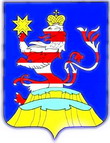 Чувашская  РеспубликаАдминистрацияМариинско-Посадского районаП О С Т А Н О В Л Е Н И Е03.12.2019г. № 886г. Мариинский  ПосадЧувашская  РеспубликаАдминистрацияМариинско-Посадского районаП О С Т А Н О В Л Е Н И Е03.12.2019г. № 886г. Мариинский  ПосадО внесении изменения в постановление администрации Мариинско-Посадского района Чувашской Республики от 17.10.2019 года №757 «О проведение аукциона по продаже земельных участков, находящихся в государственной неразграниченной собственности»О внесении изменения в постановление администрации Мариинско-Посадского района Чувашской Республики от 17.10.2019 года №757 «О проведение аукциона по продаже земельных участков, находящихся в государственной неразграниченной собственности»О внесении изменения в постановление администрации Мариинско-Посадского района Чувашской Республики от 17.10.2019 года №757 «О проведение аукциона по продаже земельных участков, находящихся в государственной неразграниченной собственности»Председатель комиссии _____________________Веденеева М.МЗаместитель председателя_____________________Геронтьева О.В.Член комиссии     Член комиссииСекретарь комиссии                                                      ________________________________________________________________Цветкова О.В.Сергеева Е.М.Падюков И.В.Председатель комиссии _____________________Веденеева М.МЗаместитель председателя_____________________Геронтьева О.В.Член комиссии     Член комиссииСекретарь комиссии                                                      ________________________________________________________________Цветкова О.В.Сергеева Е.М.Падюков И.В.Председатель комиссии _____________________Веденеева М.МЗаместитель председателя_____________________Геронтьева О.В.Член комиссии     Член комиссииСекретарь комиссии                                                      ________________________________________________________________Цветкова О.В.Сергеева Е.М.Падюков И.В.ПРОТОКОЛ по лоту № 1
земельный участок из земель сельскохозяйственного назначения с кадастровым № 21:16:141002:92, площадью 355 кв.м. (0,0355 га), расположенный по адресу: Чувашская Республика, Мариинско-Посадский район, Первочурашевское сельское поселение (разрешенное использование – сельскохозяйственное использование).  ПРОТОКОЛ по лоту № 1
земельный участок из земель сельскохозяйственного назначения с кадастровым № 21:16:141002:92, площадью 355 кв.м. (0,0355 га), расположенный по адресу: Чувашская Республика, Мариинско-Посадский район, Первочурашевское сельское поселение (разрешенное использование – сельскохозяйственное использование).  ПРОТОКОЛ по лоту № 1
земельный участок из земель сельскохозяйственного назначения с кадастровым № 21:16:141002:92, площадью 355 кв.м. (0,0355 га), расположенный по адресу: Чувашская Республика, Мариинско-Посадский район, Первочурашевское сельское поселение (разрешенное использование – сельскохозяйственное использование).  ПРОТОКОЛ по лоту № 1
земельный участок из земель сельскохозяйственного назначения с кадастровым № 21:16:141002:92, площадью 355 кв.м. (0,0355 га), расположенный по адресу: Чувашская Республика, Мариинско-Посадский район, Первочурашевское сельское поселение (разрешенное использование – сельскохозяйственное использование).  г.Мариинский Посад                                                          02 декабря 2019 года г.Мариинский Посад                                                          02 декабря 2019 года г.Мариинский Посад                                                          02 декабря 2019 года г.Мариинский Посад                                                          02 декабря 2019 года Начальная цена  - 972,70 руб. Начальная цена  - 972,70 руб. Начальная цена  - 972,70 руб. Начальная цена  - 972,70 руб. Шаг аукциона - 29,18  руб.Шаг аукциона - 29,18  руб.Шаг аукциона - 29,18  руб.Шаг аукциона - 29,18  руб.№цена по шагу, руб.шаг, руб.участники972,7029,181.011 001,8829,181.Председатель комиссии _____________________Веденеева М.МЗаместитель председателя_____________________Геронтьева О.В.Член комиссии     _____________________Цветкова О.В.Член комиссии_____________________Сергеева Е.М.Секретарь комиссии                                                      ______________________Падюков И.В.от Покупателя  _____________________________________________________от Покупателя  _____________________________________________________от Покупателя  _____________________________________________________от Покупателя  _____________________________________________________ПРОТОКОЛ по лоту № 2
земельный участок из земель населенных пунктов с кадастровым №21:16:141002:91, площадью 180 кв.м. (0,0180 га), расположенный по адресу: Чувашская Республика, Мариинско-Посадский район, Первочурашевское сельское поселение, д.Ирх-Сирмы-Кошки, (разрешенное использование – для производственных зданий)                                                                                                         .  ПРОТОКОЛ по лоту № 2
земельный участок из земель населенных пунктов с кадастровым №21:16:141002:91, площадью 180 кв.м. (0,0180 га), расположенный по адресу: Чувашская Республика, Мариинско-Посадский район, Первочурашевское сельское поселение, д.Ирх-Сирмы-Кошки, (разрешенное использование – для производственных зданий)                                                                                                         .  ПРОТОКОЛ по лоту № 2
земельный участок из земель населенных пунктов с кадастровым №21:16:141002:91, площадью 180 кв.м. (0,0180 га), расположенный по адресу: Чувашская Республика, Мариинско-Посадский район, Первочурашевское сельское поселение, д.Ирх-Сирмы-Кошки, (разрешенное использование – для производственных зданий)                                                                                                         .  ПРОТОКОЛ по лоту № 2
земельный участок из земель населенных пунктов с кадастровым №21:16:141002:91, площадью 180 кв.м. (0,0180 га), расположенный по адресу: Чувашская Республика, Мариинско-Посадский район, Первочурашевское сельское поселение, д.Ирх-Сирмы-Кошки, (разрешенное использование – для производственных зданий)                                                                                                         .  ПРОТОКОЛ по лоту № 2
земельный участок из земель населенных пунктов с кадастровым №21:16:141002:91, площадью 180 кв.м. (0,0180 га), расположенный по адресу: Чувашская Республика, Мариинско-Посадский район, Первочурашевское сельское поселение, д.Ирх-Сирмы-Кошки, (разрешенное использование – для производственных зданий)                                                                                                         .  ПРОТОКОЛ по лоту № 2
земельный участок из земель населенных пунктов с кадастровым №21:16:141002:91, площадью 180 кв.м. (0,0180 га), расположенный по адресу: Чувашская Республика, Мариинско-Посадский район, Первочурашевское сельское поселение, д.Ирх-Сирмы-Кошки, (разрешенное использование – для производственных зданий)                                                                                                         .  г.Мариинский Посад                                                                      02 декабря 2019 года г.Мариинский Посад                                                                      02 декабря 2019 года г.Мариинский Посад                                                                      02 декабря 2019 года г.Мариинский Посад                                                                      02 декабря 2019 года г.Мариинский Посад                                                                      02 декабря 2019 года г.Мариинский Посад                                                                      02 декабря 2019 года Начальная цена  - 14400,00 руб. Начальная цена  - 14400,00 руб. Начальная цена  - 14400,00 руб. Начальная цена  - 14400,00 руб. Начальная цена  - 14400,00 руб. Начальная цена  - 14400,00 руб. Шаг аукциона - 432,00  руб.Шаг аукциона - 432,00  руб.Шаг аукциона - 432,00  руб.Шаг аукциона - 432,00  руб.№цена по шагу, руб.шаг, руб.участники14 400,004321.0114 832,004321.Председатель комиссии _____________________Веденеева М.МЗаместитель председателя_____________________Геронтьева О.В.Член комиссии     _____________________Цветкова О.В.Член комиссии_____________________Сергеева Е.М.Секретарь комиссии                                                      ______________________Падюков И.В.от Покупателя  _____________________________________________________от Покупателя  _____________________________________________________от Покупателя  _____________________________________________________от Покупателя  _____________________________________________________№ п\пНаименование заявителя№ участника1Баева Татьяна Васильевна 1Председатель комиссии _____________________Веденеева М.МЗаместитель председателя_____________________Геронтьева О.В.Член комиссии     Член комиссииСекретарь комиссии                                                      ________________________________________________________________Цветкова О.В.Сергеева Е.М.Падюков И.В.Муниципальная газета «Посадский вестник»Адрес редакции и издателя:429570, г. Мариинский Посад, ул. Николаева, 47E-mail: marpos@cap.ruУчредители – муниципальные образования Мариинско-Посадского районаРуководитель – главный редактор А.В. МаксимоваТираж 150 экз. Формат А3